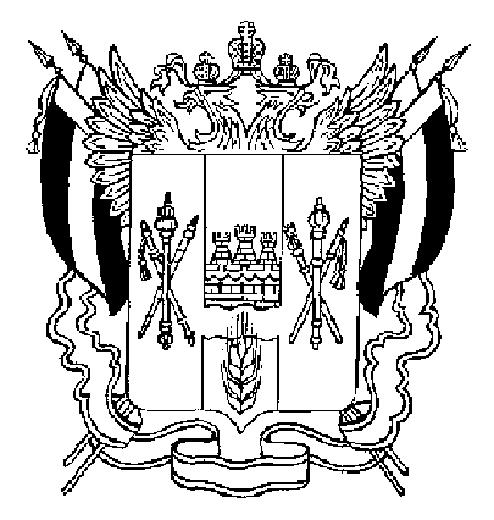 ПРАВИТЕЛЬСТВО РОСТОВСКОЙ ОБЛАСТИПОСТАНОВЛЕНИЕ от 15.10.2018  637г. Ростов-на-ДонуВ редакции постановлений Правительства Ростовской области от 01.02.2019 № 44, от 20.03.2019 № 181, от 17.04.2019 № 266, от 27.06.2019 № 441, от 07.08.2019 № 557, от 29.11.2019 № 866, от 16.12.2019 № 923, от 10.03.2020 № 105, от 25.05.2020 № 480, от 07.09.2020 № 782, от 19.10.2020 № 111, от 21.12.2020 № 379, от 02.03.2021 № 130Об утверждении государственной программы Ростовской области «Экономическое развитие и инновационная экономика»В соответствии с постановлением Правительства Ростовской области от 10.01.2018 № 1 «Об утверждении Порядка разработки, реализации и оценки эффективности государственных программ Ростовской области», распоряжением Правительства Ростовской области от 09.08.2018 № 436 «Об утверждении Перечня государственных программ Ростовской области» Правительство Ростовской области постановляет:1. Утвердить государственную программу Ростовской области «Экономическое развитие и инновационная экономика» согласно приложению № 1.2. Признать утратившими силу постановления Правительства Ростовской области по Перечню согласно приложению № 2.3. Настоящее постановление вступает в силу со дня его официального опубликования, но не ранее 1 января 2019 г., и распространяется на правоотношения, возникающие начиная с составления проекта областного бюджета на 2019 год и на плановый период 2020 и 2021 годов.4. Контроль за выполнением настоящего постановления возложить на министра экономического развития Ростовской области Папушенко М.В.ГубернаторРостовской области		    В.Ю. ГолубевПостановление вноситминистерство экономического развития Ростовской областиПриложение № 1к постановлениюПравительстваРостовской областиот 15.10.2018 № 637ГОСУДАРСТВЕННАЯ ПРОГРАММА Ростовской области «Экономическое развитие и инновационная экономика»Паспортгосударственной программы Ростовской области «Экономическое развитие и инновационная экономика»Паспортподпрограммы «Создание благоприятных условий для привлечения инвестиций в Ростовскую область»Паспорт
подпрограммы «Развитие субъектов малого 
и среднего предпринимательства в Ростовской области»Паспорт
подпрограммы «Инновационное развитие Ростовской области» Паспорт подпрограммы «Развитие международного, межрегионального 
сотрудничества и поддержка экспортной деятельности в Ростовской области»Паспорт подпрограммы «Защита прав потребителей в Ростовской области» Паспортподпрограммы «Обеспечение реализации государственной программы Ростовской области «Экономическое развитие и инновационная экономика»Приоритеты и цели в сфере экономического развития Основными приоритетами в сфере экономического развития являются:создание благоприятных условий для привлечения инвестиций и развития малого и среднего бизнеса;снижение административных барьеров в экономике;повышение грамотности в предпринимательской деятельности;увеличение оборота малых и средних предприятий;увеличение производительности труда в секторе малого и среднего предпринимательства;увеличение численности занятых в сфере малого и среднего предпринимательства, включая индивидуальных предпринимателей и физических лиц, не являющихся индивидуальными предпринимателями и применяющих специальный налоговый режим «Налог на профессиональный доход»;комплексное развитие моногородов;реализация мер по повышению инновационной привлекательности региона;популяризация и повышение престижности инновационной деятельности;создание условий для увеличения объема отгруженной инновационной продукции (товаров, работ, услуг);повышение доступности источников финансирования для инновационных проектов и проведения опытно-конструкторских работ;модернизация инновационной инфраструктуры;создание условий для формирования и развития эффективной инфраструктуры поддержки инновационной деятельности в Ростовской области;повышение конкурентоспособности Ростовской области во внешней среде;увеличение совокупного объема экспорта товарной продукции и услуг в Ростовской области;развитие международных и межрегиональных связей;повышение уровня правовой грамотности потребителей и информированности потребителей о потребительских свойствах товаров (работ, услуг);внедрение программно-целевого метода планирования и проектного управления.В соответствии со Стратегией социально-экономического развития Ростовской области на период до 2030 года, утвержденной постановлением Правительства Ростовской области от 26.12.2018 № 864, цели экономической политики включают:обеспечение материального благосостояния и самореализации населения;повышение конкурентоспособности и закрепление лидерских позиций экономических субъектов на отраслевых рынках;обеспечение экономической основы для развития социальной сферы;сбалансированное территориальное экономическое развитие.Реализация указанных основных приоритетов и целей осуществляется в соответствии:с Указом Президента Российской Федерации от 07.05.2018 № 204 «О национальных целях и стратегических задачах развития Российской Федерации на период до 2024 года»;с Законом Российской Федерации от 07.02.1992 № 2300-1 «О защите прав потребителей»;со Стратегией инвестиционного развития Ростовской области до 2030 года, утвержденной постановлением Правительства Ростовской области от 31.07.2013 № 474;с Областным законом от 28.11.2006 № 591-ЗС «Об инновационной деятельности в Ростовской области»;с распоряжением Правительства Ростовской области от 02.11.2016 № 565 «О реализации на территории Ростовской области Стратегии развития малого и среднего предпринимательства в Российской Федерации до 2030 года»;с региональными проектами «Улучшение условий ведения предпринимательской деятельности (Ростовская область)», «Акселерация субъектов малого и среднего предпринимательства (Ростовская область)», «Популяризация предпринимательства (Ростовская область)», «Расширение доступа субъектов МСП к финансовым ресурсам, в том числе к льготному финансированию (Ростовская область)», «Адресная поддержка повышения производительности труда на предприятиях (Ростовская область)», «Системные меры развития международной кооперации и экспорта (Ростовская область)» и «Экспорт услуг (Ростовская область)», «Системные меры по повышению производительности труда» (Ростовская область)», «Создание благоприятных условий для осуществления деятельности самозанятыми гражданами (Ростовская область)», «Создание условий для легкого старта и комфортного ведения бизнеса (Ростовская область)».Перечень налоговых расходов в рамках государственной программы Ростовской области «Экономическое развитие и инновационная экономика» приведен в приложении № 1 к государственной программе».Сведения о показателях государственной программы Ростовской области «Экономическое развитие и инновационная экономика», подпрограмм государственной программы Ростовской области «Экономическое развитие и инновационная экономика» и их значениях приведены в приложении № 2 к государственной программе.Перечень подпрограмм, основных мероприятий, приоритетных основных мероприятий государственной программы Ростовской области «Экономическое развитие и инновационная экономика» приведен в приложении № 3 к государственной программе.Расходы областного бюджета на реализацию государственной программы Ростовской области «Экономическое развитие и инновационная экономика» приведены в приложении № 4 к государственной программе.Расходы на реализацию государственной программы Ростовской области «Экономическое развитие и инновационная экономика» приведены в приложении № 5 к государственной программе.Общая характеристика участия муниципальных образований в Ростовской области в реализации государственной программыУчастие муниципальных образований в Ростовской области в реализации государственной программы предусмотрено в рамках подпрограммы «Обеспечение реализации государственной программы Ростовской области «Экономическое развитие и инновационная экономика» по направлению субвенции на осуществление полномочий по подготовке и проведению Всероссийской переписи населения 2020 года.Распределение межбюджетных трансфертов по муниципальным образованиям и направлениям расходования средств приведено в приложении № 9 к государственной программе.Порядок предоставления межбюджетных трансфертов бюджетам муниципальных образований приведен в приложении № 10 к государственной программе.Начальник управлениядокументационного обеспеченияПравительства Ростовской области                                                Т.А. РодионченкоПриложение № 1к государственной программеРостовской области «Экономическое развитие и инновационная экономика»ПЕРЕЧЕНЬ налоговых расходов в рамках государственной программы Ростовской области «Экономическое развитие и инновационная экономика»* В соответствии с принятыми решениями Правительства Российской Федерации период существования ТОСЭР «Гуково» – до 2025 года, ТОСЭР «Донецк» и «Зверево» – до 2027 года.** Данный вид льготы согласно Областному закону от 10.05.2012 № 843-ЗС «О региональных налогах и некоторых вопросах налогообложения в Ростовской области» предоставляется с 1 января 2020 г. и носит заявительный характер, таким образом определить количество получателей и предполагаемый объем расходов не представляется возможным, количество получателей и объем расходов будут уточнены по фактически предоставленным льготам.*** В соответствии с Общероссийским классификатором видов экономической деятельности, утвержденным Приказом Федерального агентства по техническому регулированию и метрологии от 31.01.2014 № 14-ст.Примечание.Используемое сокращение:ИП – индивидуальный предприниматель.Приложение № 2к государственной программеРостовской области «Экономическое развитие и инновационная экономика»СВЕДЕНИЯо показателях государственной программы Ростовской области «Экономическое развитие и инновационная экономика», подпрограмм государственной программы Ростовской области «Экономическое развитие и инновационная экономика» и их значенияхПриложение № 3к государственной программе Ростовской области «Экономическое развитие и инновационная экономика»Переченьподпрограмм, основных мероприятий, приоритетных основных мероприятий государственной программы Ростовской области «Экономическое развитие и инновационная экономика»Примечание.Список используемых сокращений:НИОКР – научно-исследовательская и опытно-конструкторская работа;СНГ – Содружество Независимых Государств.Приложение № 4к государственной программеРостовской области«Экономическое развитие и инновационная экономика»РАСХОДЫ областного бюджета на реализацию государственной программы Ростовской области «Экономическое развитие и инновационная экономика»Примечание.1. Х – данные ячейки не заполняются.2. Список используемых сокращений:ВР – вид расходов;ГРБС – главный распорядитель бюджетных средств;Рз Пр – раздел, подраздел;ЦСР – целевая статья расходов.Приложение № 5к государственной программе Ростовской области «Экономическое развитие и инновационная экономика»РАСХОДЫна реализацию государственной программы Ростовской области «Экономическое развитие и инновационная экономика»Приложение № 6к государственной программе Ростовской области «Экономическое развитие и инновационная экономика»утратило силу – постановление от 02.03.2021 № 130Приложение № 7к государственной программе Ростовской области «Экономическое развитие и инновационная экономика»утратило силу – постановление от 02.03.2021 № 130Приложение № 8к государственной программе Ростовской области «Экономическое развитие и инновационная экономика»утратило силу – постановление от 02.03.2021 № 130Приложение № 9к государственной программе Ростовской области «Экономическое развитие и инновационная экономика»РАСПРЕДЕЛЕНИЕмежбюджетных трансфертов по муниципальным образованиям и направлениям расходования средств Таблица № 1(тыс. рублей)Таблица № 2 (тыс. рублей)Приложение № 10к государственной программе Ростовской области «Экономическое развитие и инновационная экономика»ПОРЯДОКпредоставления межбюджетныхтрансфертов бюджетам муниципальных образованийСубвенции на осуществление полномочий по подготовке и проведению Всероссийской переписи населения 2020 года:1. Общий размер предоставляемой субвенции на осуществление полномочий по подготовке и проведению Всероссийской переписи населения 2020 года одному органу местного самоуправления в Ростовской области (Vобщi) рассчитывается по формуле:Vобщi = Vрпyi + Vохрi + Vтрсi,где Vрпyi – размер затрат на обеспечение помещениями, охраняемыми, оборудованными мебелью, средствами связи и пригодными для обучения и работы лиц, привлекаемых к сбору сведений о населении, в i-м органе местного самоуправления;Vохрi – размер затрат на обеспечение охраняемыми помещениями для хранения переписных листов и иных документов Всероссийской переписи населения 2020 года, в i-м органе местного самоуправления;Vтрсi – размер затрат на предоставление необходимых транспортных средств, средств связи в i-м органе местного самоуправления.2. Размер затрат на обеспечение помещениями, охраняемыми, оборудованными мебелью, средствами связи и пригодными для обучения и работы лиц, привлекаемых к сбору сведений о населении (Vрпyi) рассчитывается по формуле:Vрпyi = Cбi х Пn х Вn х Кпi,где Cбi – базовая ставка арендной платы, установленная в i-м органе местного самоуправления, или норматив, определяющий затраты (тыс. рублей в сутки) на содержание помещений для бюджетных учреждений (включая эксплуатационные расходы) за 1 кв. метр в i-м органе местного самоуправления; Пn – норматив, определяющий площадь помещения (кв. метров);Вn – норматив, определяющий период использования помещения (суток); Кпi – количество помещений в i-м органе местного самоуправления (единиц).3. Размер затрат на обеспечение охраняемыми помещениями для хранения переписных листов и иных документов Всероссийской переписи населения 2020 года (Vохрi) рассчитывается по формуле:Vохрi = Cоn х Поn х Воn х Коi,где Соn – норматив, определяющий стоимость обеспечения охраняемыми помещениями для хранения переписных листов и иных документов Всероссийской переписи населения 2020 года при круглосуточном режиме работы (тыс. рублей в сутки);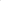 Поn – норматив, определяющий площадь охраняемых помещений для хранения переписных листов и иных документов Всероссийской переписи населения 2020 года (кв. метров);Воn – норматив, определяющий период обеспечения охраняемыми помещениями для хранения переписных листов и иных документов Всероссийской переписи населения 2020 года (суток); Koi – количество охраняемых помещений для хранения переписных листов и иных документов Всероссийской переписи населения 2020 года в i-м органе местного самоуправления (единиц).4. Размер затрат на предоставление необходимых транспортных средств, средств связи (Vтpci) рассчитывается по формуле:Vтpci = Стn х Тn х Ti + Сn х Сс х Tci,где Стn – норматив, определяющий стоимость транспортных услуг (тыс. рублей в час);Тn – норматив, определяющий период предоставления транспортных услуг (часов);Ti – количество транспортных средств в i-м органе местного самоуправления (единиц);Сn – норматив, определяющий стоимость средств связи (тыс. рублей в сутки);Сс – норматив, определяющий период предоставления средств связи (суток);Tci – количество предоставляемых средств связи в i-м органе местного самоуправления (единиц).Приложение № 2к постановлениюПравительстваРостовской областиот 15.10.2018 № 637Переченьпостановлений Правительства Ростовской области, признанных утратившими силу1. Постановление Правительства Ростовской области от 25.09.2013
№ 599 «Об утверждении государственной программы Ростовской области «Экономическое развитие и инновационная экономика». 2. Постановление Правительства Ростовской области от 19.12.2013
№ 783 «О внесении изменений в постановление Правительства Ростовской области от 25.09.2013 № 599». 3. Пункт 6 приложения к постановлению Правительства Ростовской области от 16.01.2014 № 34 «О внесении изменений в некоторые постановления Правительства Ростовской области».4. Постановление Правительства Ростовской области от 06.03.2014
№ 155 «О внесении изменений в постановление Правительства Ростовской области от 25.09.2013 № 599».5. Постановление Правительства Ростовской области от 10.07.2014
№ 490 «О внесении изменений в постановление Правительства Ростовской области от 25.09.2013 № 599».6. Постановление Правительства Ростовской области от 25.09.2014
№ 653 «О внесении изменений в постановление Правительства Ростовской области от 25.09.2013 № 599».7. Постановление Правительства Ростовской области от 27.11.2014
№ 788 «О внесении изменений в постановление Правительства Ростовской области от 25.09.2013 № 599». 8. Постановление Правительства Ростовской области от 16.01.2015
№ 24 «О внесении изменений в постановление Правительства Ростовской области от 25.09.2013 № 599». 9. Постановление Правительства Ростовской области от 22.05.2015
№ 349 «О внесении изменений в постановление Правительства Ростовской области от 25.09.2013 № 599». 10. Постановление Правительства Ростовской области от 03.06.2015
№ 377 «О внесении изменений в постановление Правительства Ростовской области от 25.09.2013 № 599». 11. Постановление Правительства Ростовской области от 08.07.2015
№ 447 «О внесении изменений в постановление Правительства Ростовской области от 25.09.2013 № 599». 12. Постановление Правительства Ростовской области от 02.09.2015
№ 559 «О внесении изменений в постановление Правительства Ростовской области от 25.09.2013 № 599». 13. Постановление Правительства Ростовской области от 21.10.2015
№ 42 «О внесении изменений в постановление Правительства Ростовской области от 25.09.2013 № 599». 14. Постановление Правительства Ростовской области от 09.12.2015
№ 163 «О внесении изменений в постановление Правительства Ростовской области от 25.09.2013 № 599». 15. Постановление Правительства Ростовской области от 16.12.2015
№ 175 «О внесении изменений в постановление Правительства Ростовской области от 25.09.2013 № 599». 16. Постановление Правительства Ростовской области от 31.12.2015
№ 231 «О внесении изменений в постановление Правительства Ростовской области от 25.09.2013 № 599».  17. Постановление Правительства Ростовской области от 18.02.2016
№ 109 «О внесении изменений в постановление Правительства Ростовской области от 25.09.2013 № 599».18. Постановление Правительства Ростовской области от 07.04.2016
№ 265 «О внесении изменений в постановление Правительства Ростовской области от 25.09.2013 № 599».19. Постановление Правительства Ростовской области от 10.05.2016
№ 332 «О внесении изменений в постановление Правительства Ростовской области от 25.09.2013 № 599».  20. Постановление Правительства Ростовской области от 25.05.2016
№ 370 «О внесении изменений в постановление Правительства Ростовской области от 25.09.2013 № 599».  21. Постановление Правительства Ростовской области от 14.07.2016
№ 491 «О внесении изменений в постановление Правительства Ростовской области от 25.09.2013 № 599».  22. Постановление Правительства Ростовской области от 17.08.2016
№ 602 «О внесении изменений в постановление Правительства Ростовской области от 25.09.2013 № 599».23. Постановление Правительства Ростовской области от 19.10.2016
№ 707 «О внесении изменений в постановление Правительства Ростовской области от 25.09.2013 № 599».24. Постановление Правительства Ростовской области от 09.11.2016 
№ 768 «О внесении изменений в постановление Правительства Ростовской области от 25.09.2013 № 599».25. Постановление Правительства Ростовской области от 02.12.2016
№ 808 «О внесении изменений в постановление Правительства Ростовской области от 25.09.2013 № 599».26. Постановление Правительства Ростовской области от 29.12.2016
№ 910 «О внесении изменений в постановление Правительства Ростовской области от 25.09.2013 № 599».27. Постановление Правительства Ростовской области от 15.02.2017
№ 106 «О внесении изменений в постановление Правительства Ростовской области от 25.09.2013 № 599».28. Постановление Правительства Ростовской области от 15.03.2017
№ 155 «О внесении изменений в постановление Правительства Ростовской области от 25.09.2013 № 599».  29. Постановление Правительства Ростовской области от 12.05.2017
№ 351 «О внесении изменений в постановление Правительства Ростовской области от 25.09.2013 № 599».30. Постановление Правительства Ростовской области от 07.06.2017
№ 417 «О внесении изменений в постановление Правительства Ростовской области от 25.09.2013 № 599».31. Постановление Правительства Ростовской области от 15.09.2017
№ 649 «О внесении изменений в постановление Правительства Ростовской области от 25.09.2013 № 599».  32. Постановление Правительства Ростовской области от 25.10.2017
№ 729 «О внесении изменений в постановление Правительства Ростовской области от 25.09.2013 № 599».  33. Постановление Правительства Ростовской области от 28.12.2017
№ 901 «О внесении изменений в постановление Правительства Ростовской области от 25.09.2013 № 599».  34. Постановление Правительства Ростовской области от 19.01.2018
№ 18 «О внесении изменения в постановление Правительства Ростовской области от 25.09.2013 № 599».  35. Постановление Правительства Ростовской области от 14.03.2018
№ 136 «О внесении изменений в постановление Правительства Ростовской области от 25.09.2013 № 599».  36. Постановление Правительства Ростовской области от 18.04.2018
№ 243 «О внесении изменений в постановление Правительства Ростовской области от 25.09.2013 № 599». 37. Постановление Правительства Ростовской области от 21.06.2018
№ 416 «О внесении изменений в постановление Правительства Ростовской области от 25.09.2013 № 599».38. Постановление Правительства Ростовской области от 15.08.2018
№ 515 «О внесении изменений в постановление Правительства Ростовской области от 25.09.2013 № 599».Начальник управлениядокументационного обеспеченияПравительства Ростовской области                                                Т.А. РодионченкоНаименование государственной программы Ростовской области–государственная программа Ростовской области «Экономическое развитие и инновационная экономика» (далее также – государственная программа)Ответственный исполнитель государственной программы –министерство экономического развития Ростовской областиСоисполнительгосударственной программы –департамент потребительского рынка Ростовской областиУчастники государственной программы 
–министерство общего и профессионального образования Ростовской области;министерство промышленности и энергетики Ростовской области;министерство природных ресурсов и экологии Ростовской области;министерство сельского хозяйства и продовольствия Ростовской области;министерство строительства, архитектуры и территориального развития Ростовской области;министерство жилищно-коммунального хозяйства Ростовской области;министерство транспорта Ростовской области;органы местного самоуправления муниципальных образований в Ростовской области, в случае принятия ими соответствующих решений (далее – органы местного самоуправления)Подпрограммы государственной программы 
–«Создание благоприятных условий для привлечения инвестиций в Ростовскую область».«Развитие субъектов малого и среднего предпринимательства в Ростовской области».«Инновационное развитие Ростовской области».«Развитие международного, межрегионального сотрудничества и поддержка экспортной деятельности в Ростовской области».«Защита прав потребителей в Ростовской области».«Обеспечение реализации государственной программы Ростовской области «Экономическое развитие и инновационная экономика»Программно-целевые инструменты государственной программы –отсутствуютЦель государственной программы –устойчивый рост экономики Ростовской области Задачи государственной программы–создание условий для роста частных инвестиций в основной капитал;создание условий для увеличения численности занятых в сфере малого и среднего предпринимательства, включая индивидуальных предпринимателей и самозанятых граждан;создание условий для увеличения объема отгруженной инновационной продукции (товаров, работ, услуг);создание условий для расширения форм международного сотрудничества и увеличения экспорта товаров и услуг;создание условий для развития межрегионального сотрудничества;создание условий для эффективной защиты установленных законодательством Российской Федерации прав потребителей, в том числе способствующих увеличению оборота розничной торговли Ростовской областиЦелевые показатели государственной программы 
–темп роста объема частных инвестиций в основной капитал к предыдущему году в сопоставимых ценах;среднесписочная численность работников, занятых в сфере малого и среднего предпринимательства, включая индивидуальных предпринимателей;объем отгруженной инновационной продукции (товаров, работ, услуг) в действующих ценах;объем экспорта товарной продукции в Ростовской области;объем экспорта услуг в Ростовской области;темп роста товарооборота Ростовской области с другими субъектами Российской Федерации, по отношению к прошлому году;доля потребительских споров, урегулированных в досудебном порядке службами по защите прав потребителей органов местного самоуправления, от общего количества поступивших обращений;объем валового регионального продуктаЭтапы и сроки реализации государственной программы 
–2019 – 2030 годы.Этапы реализации государственной программы не выделяютсяРесурсное обеспечение государственной программы 
–общий объем финансирования государственной программы составляет 14 192 210,3 тыс. рублей, в том числе:в 2019 году – 1 510 100,6 тыс. рублей;в 2020 году – 1 570 263,7 тыс. рублей;в 2021 году – 1 453 950,5 тыс. рублей;в 2022 году – 1 367 250,3 тыс. рублей;в 2023 году – 1 442 951,2 тыс. рублей;в 2024 году – 978 242,0 тыс. рублей;в 2025 году – 978 242,0 тыс. рублей;в 2026 году – 978 242,0 тыс. рублей;в 2027 году – 978 242,0 тыс. рублей;в 2028 году – 978 242,0 тыс. рублей;в 2029 году – 978 242,0 тыс. рублей;в 2030 году – 978 242,0 тыс. рублей;из них:средства областного бюджета – 14 192 210,3 тыс. рублей, в том числе:в 2019 году – 1 510 100,6 тыс. рублей;в 2020 году – 1 570 263,7 тыс. рублей;в 2021 году – 1 453 950,5 тыс. рублей;в 2022 году – 1 367 250,3 тыс. рублей;в 2023 году – 1 442 951,2 тыс. рублей;в 2024 году – 978 242,0 тыс. рублей;в 2025 году – 978 242,0 тыс. рублей;в 2026 году – 978 242,0 тыс. рублей;в 2027 году – 978 242,0 тыс. рублей;в 2028 году – 978 242,0 тыс. рублей;в 2029 году – 978 242,0 тыс. рублей;в 2030 году – 978 242,0 тыс. рублей;из них безвозмездные поступления в областной бюджет за счет средств федерального бюджета – 2 031 655,7 тыс. рублей, в том числе:в 2019 году – 528 719,4 тыс. рублей;в 2020 году – 497 397,9 тыс. рублей;в 2021 году – 364 113,0 тыс. рублей;в 2022 году – 280 461,4 тыс. рублей;в 2023 году – 360 964,0 тыс. рублейОжидаемые результаты реализации государственной программы 
–улучшение условий ведения бизнеса в Ростовской области;повышение уровня инновационной и инвестиционной активности Ростовской области;увеличение объема экспорта товарной продукции, услуг в Ростовской области;развитие межрегионального сотрудничества Ростовской области с другими субъектами Российской Федерации;формирование системы защиты прав потребителей в Ростовской области, направленной на минимизацию рисков для участников гражданского оборота с учетом динамики развития потребительского рынка товаров и услугНаименование подпрограммы–подпрограмма «Создание благоприятных условий для привлечения инвестиций в Ростовскую область» (далее также – подпрограмма 1) Ответственный исполнитель подпрограммы 1–министерство экономического развития Ростовской области Участники подпрограммы 1 –министерство промышленности и энергетики Ростовской области;министерство общего и профессионального образования Ростовской области;министерство природных ресурсов и экологии Ростовской области;министерство сельского хозяйства и продовольствия Ростовской области;министерство строительства, архитектуры и территориального развития Ростовской области;министерство жилищно-коммунального хозяйства Ростовской области;министерство транспорта Ростовской области;департамент потребительского рынка Ростовской областиПрограммно-целевые инструменты подпрограммы 1–отсутствуютЦель подпрограммы 1–рост частных инвестиций в основной капиталЗадачи подпрограммы 1 –оптимизация стоимости и повышение эффективности системы технологического присоединения к объектам инженерной инфраструктуры;привлечение инвесторов и сопровождение инвестиционных проектов;формирование привлекательного инвестиционного бренда Ростовской областиЦелевые показатели подпрограммы 1–объем частных инвестиций в основной капитал; количество соглашений, меморандумов, договоров о сотрудничестве, протоколов о намерениях сотрудничества, заключенных в рамках выставочно-ярмарочных и конгрессных мероприятийЭтапы и сроки реализации подпрограммы 1–2019 – 2030 годы.Этапы реализации подпрограммы 1 не выделяютсяРесурсное обеспечение подпрограммы 1–общий объем финансирования подпрограммы 1 за счет средств областного бюджета составляет 3 747 555,4 тыс. рублей, в том числе:в 2019 году – 225 274,2 тыс. рублей;в 2020 году – 298 832,3 тыс. рублей,в 2021 году – 348 847,1 тыс. рублей;в 2022 году – 348 594,4 тыс. рублей;в 2023 году – 348 594,4 тыс. рублей;в 2024 году – 311 059,0 тыс. рублей;в 2025 году – 311 059,0 тыс. рублей;в 2026 году – 311 059,0 тыс. рублей;в 2027 году – 311 059,0 тыс. рублей;в 2028 году – 311 059,0 тыс. рублей;в 2029 году – 311 059,0 тыс. рублей;в 2030 году – 311 059,0 тыс. рублейОжидаемые результаты реализации подпрограммы 1–улучшение инвестиционного имиджа и условий ведения бизнеса в Ростовской области;привлечение новых инвесторов на территорию Ростовской области Наименование подпрограммы 2–подпрограмма «Развитие субъектов малого и среднего предпринимательства в Ростовской области» (далее также – подпрограмма 2)Ответственный исполнитель подпрограммы 2–министерство экономического развития Ростовской областиУчастники подпрограммы 2–органы местного самоуправленияПрограммно-целевые инструменты подпрограммы 2–отсутствуютЦель подпрограммы 2–увеличение численности занятых в сфере малого и среднего предпринимательства (далее также – МСП), включая индивидуальных предпринимателей и самозанятых граждан».Задачи подпрограммы 2–информационное и образовательное сопровождение предпринимателей и граждан, желающих организовать собственное дело;содействие формированию деловых контактов субъектов МСП;создание системы акселерации субъектов малого и среднего предпринимательства;расширение доступа субъектов МСП 
к финансовым ресурсам (с учетом приоритета возвратных форм поддержки)Целевые показатели подпрограммы 2–количество субъектов малого и среднего предпринимательства (включая индивидуальных предпринимателей) в расчете на 1 тыс. человек населения; доля среднесписочной численности работников (без внешних совместителей), занятых у субъектов малого и среднего предпринимательства, в общей численности занятого населения;годовой стоимостной объем договоров, заключенных крупнейшими заказчиками с субъектами малого и среднего предпринимательства по результатам закупок, участниками которых являются только субъекты малого и среднего предпринимательства;доля обрабатывающей промышленности в обороте субъектов малого и среднего предпринимательства (без учета индивидуальных предпринимателей);доля средств, направляемая на реализацию мероприятий в сфере развития малого и среднего предпринимательства в монопрофильных муниципальных образованиях, в общем объеме финансового обеспечения государственной поддержки малого и среднего предпринимательства за счет средств федерального бюджета;доля кредитов субъектам малого и среднего предпринимательства в общем кредитном портфеле юридических лиц и индивидуальных предпринимателей;темп роста оборота малых и средних предприятий в Ростовской области;количество руководителей и специалистов субъектов малого и среднего предпринимательства и организаций, образующих инфраструктуру поддержки субъектов малого и среднего предпринимательства, прошедших обучение в рамках Губернаторской программы подготовки управленческих кадров, в том числе в дистанционном формате;количество руководителей и специалистов субъектов малого и среднего предпринимательства, руководителей и специалистов микрофинансовых организаций, прошедших тематическое повышение квалификации;количество граждан, прошедших углубленное модульное обучение по программе «Бизнес-школа молодого предпринимателя»;количество нестационарных торговых объектов круглогодичного размещения и мобильных торговых объектовЭтапы и сроки реализации подпрограммы 2–2019 – 2030 годы.Этапы реализации подпрограммы 2 
не выделяютсяРесурсное обеспечение подпрограммы 2–общий объем финансирования подпрограммы 2 составляет 5 830 300,8 тыс. рублей, в том числе:в 2019 году – 869 674,8 тыс. рублей;в 2020 году – 834 572,6 тыс. рублей;в 2021 году – 528 779,2 тыс. рублей;в 2022 году – 552 703,1 тыс. рублей;в 2023 году – 578 772,1 тыс. рублей;в 2024 году – 352 257,0 тыс. рублей;в 2025 году – 352 257,0 тыс. рублей;в 2026 году – 352 257,0 тыс. рублей;в 2027 году – 352 257,0 тыс. рублей;в 2028 году – 352 257,0 тыс. рублей;в 2029 году – 352 257,0 тыс. рублей;в 2030 году – 352 257,0 тыс. рублей;из них:средства областного бюджета – 5 830 300,8 тыс. рублей, в том числе:в 2019 году – 869 674,8 тыс. рублей;в 2020 году – 834 572,6 тыс. рублей;в 2021 году – 528 779,2 тыс. рублей;в 2022 году – 552 703,1 тыс. рублей;в 2023 году – 578 772,1 тыс. рублей;в 2024 году – 352 257,0 тыс. рублей;в 2025 году – 352 257,0 тыс. рублей;в 2026 году – 352 257,0 тыс. рублей;в 2027 году – 352 257,0 тыс. рублей;в 2028 году – 352 257,0 тыс. рублей;в 2029 году – 352 257,0 тыс. рублей;в 2030 году – 352 257,0 тыс. рублейиз них безвозмездные поступления в областной бюджет за счет средств федерального бюджета – 1 325 582,9 тыс. рублей, в том числе:в 2019 году – 429 000,7 тыс. рублей;в 2020 году – 392 739,0 тыс. рублей;в 2021 году – 142 253,5 тыс. рублей;в 2022 году – 165 704,9 тыс. рублей;в 2023 году – 195 884,8 тыс. рублейОжидаемые результаты реализации подпрограммы 2–обеспечение роста количества  субъектов малого и среднего предпринимательства;увеличение вклада субъектов МСП в общий объем валового регионального продукта;обеспечение увеличения численности работников, занятых в сфере малого и среднего предпринимательства, включая индивидуальных предпринимателей;обеспечение притока инвестиций в основной капитал субъектов малого и среднего предпринимательстваНаименование подпрограммы –подпрограмма «Инновационное развитие Ростовской области» (далее также – подпрограмма 3)Ответственный исполнитель подпрограммы 3–министерство экономического развития Ростовской области Участники подпрограммы 3–отсутствуютПрограммно-целевые инструменты подпрограммы 3–отсутствуютЦель подпрограммы 3–увеличение объема отгруженной инновационной продукции (товаров, работ, услуг)Задачи подпрограммы 3–повышение доступности источников финансирования инновационных проектов и проведения опытно-конструкторских работ;популяризация и повышение престижности инновационной деятельностиЦелевые показатели подпрограммы 3–количество субъектов инновационной деятельности и объектов инновационной инфраструктуры, получивших государственную поддержку; удельный вес организаций, осуществлявших технологические инновации, в общем количестве обследованных организацийЭтапы и сроки реализации подпрограммы 3–2019 – 2030 годы.Этапы реализации подпрограммы 3 не выделяютсяРесурсное обеспечение подпрограммы 3–общий объем финансирования подпрограммы 3 составляет 571 640,8 тыс. рублей, в том числе:в 2019 году – 42 391,3 тыс. рублей;в 2020 году – 59 141,5 тыс. рублей;в 2021 году – 89 989,0 тыс. рублей;в 2022 году – 97 277,8 тыс. рублей;в 2023 году – 97 226,4 тыс. рублей;в 2024 году – 26 516,4 тыс. рублей;в 2025 году – 26 516,4 тыс. рублей;в 2026 году – 26 516,4 тыс. рублей;в 2027 году – 26 516,4 тыс. рублей;в 2028 году – 26 516,4 тыс. рублей;в 2029 году – 26 516,4 тыс. рублей;в 2030 году – 26 516,4 тыс. рублей;из них:средства областного бюджета – 571 640,8 тыс. рублей, в том числе:в 2019 году – 42 391,3 тыс. рублей;в 2020 году – 59 141,5 тыс. рублей;в 2021 году – 89 989,0 тыс. рублей;в 2022 году – 97 277,8 тыс. рублей;в 2023 году – 97 226,4 тыс. рублей;в 2024 году – 26 516,4 тыс. рублей;в 2025 году – 26 516,4 тыс. рублей;в 2026 году – 26 516,4 тыс. рублей;в 2027 году – 26 516,4 тыс. рублей;в 2028 году – 26 516,4 тыс. рублей;в 2029 году – 26 516,4 тыс. рублей;в 2030 году – 26 516,4 тыс. рублей;из них безвозмездные поступленияв областной бюджет за счет средств федерального бюджета – 275 626,0 тыс. рублей, в том числе:в 2019 году – 28 875,8 тыс. рублейв 2020 году – 37 775,1 тыс. рублей;в 2021 году – 64 816,3 тыс. рублей;в 2022 году – 72 105,1 тыс. рублей;в 2023 году – 72 053,7 тыс. рублейОжидаемые результаты реализации подпрограммы 3–повышение объемов производимой инновационной продукции в Ростовской области;вовлечение в инновационный процесс молодежи и субъектов предпринимательской деятельностиНаименование подпрограммы 4–подпрограмма «Развитие международного, межрегионального сотрудничества и поддержка экспортной деятельности в Ростовской области» (далее также – подпрограмма 4)Ответственный исполнитель подпрограммы 4–министерство экономического развития Ростовской областиУчастники подпрограммы 4–отсутствуютПрограммно-целевые инструменты подпрограммы 4–отсутствуютЦели подпрограммы 4–расширение форм международного сотрудничества и увеличение экспорта товаров и услуг;формирование взаимовыгодных партнерских отношений Ростовской области с другими субъектами Российской ФедерацииЗадачи подпрограммы 4–обеспечение реализации комплекса мер по поддержке экспорта Ростовской области;обеспечение устойчивой географии экспорта Ростовской области;создание благоприятных условий для развития межрегионального сотрудничества Ростовской области с другими субъектами Российской ФедерацииЦелевые показатели подпрограммы 4–доля несырьевого экспорта средних и верхних переделов в структуре совокупного экспорта Ростовской области;количество стран, с которыми осуществляются экспортно-импортные операции;количество соглашений о межрегиональном сотрудничестве с другими субъектами Российской ФедерацииЭтапы и сроки реализации подпрограммы 4–2019 – 2030 годы.Этапы реализации подпрограммы 4 
не выделяютсяРесурсное обеспечение подпрограммы 4–общий объем финансирования подпрограммы 4 составляет 595 541,6 тыс. рублей, в том числе:в 2019 году – 96 011,4 тыс. рублей;в 2020 году – 89 864,8 тыс. рублей;в 2021 году – 116 208,2 тыс. рублей;в 2022 году – 66 720,3 тыс. рублей;в 2023 году – 116 392,4 тыс. рублей;в 2024 году – 15 763,5 тыс. рублей;в 2025 году – 15 763,5 тыс. рублей;в 2026 году – 15 763,5 тыс. рублей;в 2027 году – 15 763,5 тыс. рублей;в 2028 году – 15 763,5 тыс. рублей;в 2029 году – 15 763,5 тыс. рублей;в 2030 году – 15 763,5 тыс. рублей;из них:средства областного бюджета – 595 541,6 тыс. рублей, в том числе:в 2019 году – 96 011,4 тыс. рублей;в 2020 году – 89 864,8 тыс. рублей;в 2021 году – 116 208,2 тыс. рублей;в 2022 году – 66 720,3 тыс. рублей;в 2023 году – 116 392,4 тыс. рублей;в 2024 году – 15 763,5 тыс. рублей;в 2025 году – 15 763,5 тыс. рублей;в 2026 году – 15 763,5 тыс. рублей;в 2027 году – 15 763,5 тыс. рублей;в 2028 году – 15 763,5 тыс. рублей;в 2029 году – 15 763,5 тыс. рублей;в 2030 году – 15 763,5 тыс. рублей;из них безвозмездные поступления в областной бюджет за счет средств федерального бюджета – 365 551,7 тыс. рублей, в том числе:в 2019 году – 70 842,9 тыс. рублей;в 2020 году – 66 883,8 тыс. рублей;в 2021 году – 92 148,1 тыс. рублей;в 2022 году – 42 651,4 тыс. рублей;в 2023 году – 93 025,5 тыс. рублейОжидаемые результаты реализации подпрограммы 4–эффективное взаимодействие областных и федеральных органов исполнительной власти, содействие выходу организаций на территории Ростовской области на внешние рынки, создание механизма информационной и консультационной поддержки действующих и потенциальных организаций-экспортеров Ростовской области, содействие активизации экспортной активности организаций на территории Ростовской области;создание механизма активизации экспортной активности субъектов малого и среднего предпринимательства Ростовской области;реализация соглашений о межрегиональном сотрудничестве с другими субъектами Российской Федерации;развитие партнерских отношений с субъектами Российской ФедерацииНаименование подпрограммы –подпрограмма «Защита прав потребителей 
в Ростовской области» (далее также – подпрограмма 5)Ответственный исполнитель подпрограммы 5–департамент потребительского рынка Ростовской областиУчастники подпрограммы 5–отсутствуютПрограммно-целевые инструменты подпрограммы 5–отсутствуютЦель подпрограммы 5–создание в Ростовской области системы защиты прав потребителей, направленной на минимизацию рисков для участников гражданского оборота с учетом динамики развития потребительского рынка товаров и услуг, а также способствующей увеличению оборота розничной торговли в Ростовской областиЗадача подпрограммы 5–формирование у населения Ростовской области навыков рационального потребительского поведения; повышение качества продукции, поступающей на потребительский рынок Ростовской области; содействие органам местного самоуправления в Ростовской области в решении задач по защите прав потребителей Целевой показательподпрограммы 5–темп роста количества проведенных сравнительных исследований и независимых экспертиз товаров (работ, услуг), реализуемых на потребительском рынке Ростовской области к предыдущему годуЭтапы и сроки реализации подпрограммы 5–2019 – 2030 годы.Этапы реализации подпрограммы 5
не выделяютсяРесурсное обеспечение подпрограммы 5–общий объем финансирования подпрограммы 5 составляет 73 129,4 тыс. рублей, в том числе:в 2019 году – 2 072,8 тыс. рублей;в 2020 году – 13 007,8 тыс. рублей;в 2021 году – 14 489,6 тыс. рублей;в 2022 году – 14 504,5 тыс. рублей;в 2023 году – 14 504,5 тыс. рублей;в 2024 году – 2 078,6 тыс. рублей;в 2025 году – 2 078,6 тыс. рублей;в 2026 году – 2 078,6 тыс. рублей;в 2027 году – 2 078,6 тыс. рублей;в 2028 году – 2 078,6 тыс. рублей;в 2029 году – 2 078,6 тыс. рублей;в 2030 году – 2 078,6 тыс. рублейОжидаемые результаты реализации подпрограммы 5–формирование системы обеспечения эффективной и доступной защиты прав потребителей в Ростовской области;обеспечение защиты населения Ростовской области от недоброкачественных товаров (работ, услуг)Наименование подпрограммы–подпрограмма «Обеспечение реализации государственной программы Ростовской области  «Экономическое развитие и инновационная экономика» (далее также – подпрограмма 6)Ответственный исполнитель подпрограммы 6–министерство экономического развития Ростовской области Участникподпрограммы 6–департамент потребительского рынка Ростовской областиПрограммно-целевые инструменты подпрограммы 6–отсутствуютЦель  подпрограммы 6–обеспечение эффективной деятельности органов исполнительной власти Ростовской области в сфере экономикиЗадача подпрограммы 6–повышение качества оказания государственных услуг и выполнение государственных функций 
в сфере экономикиЦелевые показатели подпрограммы 6–доля обеспеченности информационно-статистическими материалами о социально-экономическом положении муниципальных районов, городских округов и Ростовской области в общей потребности органов исполнительной власти Ростовской области;доля государственных заказчиков, использующих региональный сегмент контрактной системы в сфере закупок товаров, работ, услуг для обеспечения государственных нужд Ростовской области;доля достигнутых показателей, предусмотренных государственным заданием подведомственному министерству экономического развития Ростовской области государственному автономному учреждению Ростовской области «Региональный информационно-аналитический центр»;доля индивидуальных предпринимателей, своевременно представивших декларации об объеме розничной продажи алкогольной и спиртосодержащей продукции, в общем количестве индивидуальных предпринимателей, обязанных представить декларации;доля государственных услуг (функций), по которым утверждены административные регламенты их оказания (выполнения), в общем количестве государственных услуг (функций) в сфере экономики;доля муниципальных образований Ростовской области, участвующих в проведении Всероссийской переписи населения 2020 годаЭтапы и сроки реализации подпрограммы 6–2019 – 2030 годы.Этапы реализации подпрограммы 6 не выделяютсяРесурсное обеспечение подпрограммы 6–общий объем финансирования подпрограммы 6 за счет средств областного бюджета составляет 3 374 042,3 тыс. рублей, в том числе: в 2019 году – 274 676,1 тыс. рублей;в 2020 году – 274 844,7 тыс. рублей;в 2021 году – 355 637,4 тыс. рублей;в 2022 году – 287 450,2 тыс. рублей;в 2023 году – 287 461,4 тыс. рублей;в 2024 году – 270 567,5 тыс. рублей;в 2025 году – 270 567,5 тыс. рублей;в 2026 году – 270 567,5 тыс. рублей;в 2027 году – 270 567,5 тыс. рублей;в 2028 году – 270 567,5 тыс. рублей;в 2029 году – 270 567,5 тыс. рублей;в 2030 году – 270 567,5 тыс. рублей;из них:средства областного бюджета – 3 374 042,3 тыс. рублей, в том числе: в 2019 году – 274 676,1 тыс. рублей;в 2020 году – 274 844,7 тыс. рублей;в 2021 году – 355 637,4 тыс. рублей;в 2022 году – 287 450,2 тыс. рублей;в 2023 году – 287 461,4 тыс. рублей;в 2024 году – 270 567,5 тыс. рублей;в 2025 году – 270 567,5 тыс. рублей;в 2026 году – 270 567,5 тыс. рублей;в 2027 году – 270 567,5 тыс. рублей;в 2028 году – 270 567,5 тыс. рублей;в 2029 году – 270 567,5 тыс. рублей;в 2030 году – 270 567,5 тыс. рублей»из них безвозмездные поступления в областной бюджет за счет средств федерального бюджета – 64 895,1тыс. рублей, в том числе:в 2021 году – 64 895,1 тыс. рублейОжидаемые результаты реализации подпрограммы 6–создание условий для достижения целей государственной программы в целом и входящих в ее состав подпрограмм;использование государственными заказчиками Ростовской области информационных систем в сфере закупок, обеспечивающих прозрачность и эффективность закупочного процесса№ п/пНаименование и вид налогового расхода, реквизиты нормативного правового акта, устанавливающего налоговый расходЦель, задача государственной программы, на которые направлен налоговый расходСоответствие показателю государственной программы, подпрограммы государственной программыГлавный распорядитель бюджетных средств2019 год2019 год2020 год2020 год2021 год2021 год2022 год2022 год2023 год2023 год2024 год2024 год2025 год2025 год2026 год2026 год2027 год2027 год2028 год2028 год2029 год2029 год2030 год2030 год№ п/пНаименование и вид налогового расхода, реквизиты нормативного правового акта, устанавливающего налоговый расходЦель, задача государственной программы, на которые направлен налоговый расходСоответствие показателю государственной программы, подпрограммы государственной программыГлавный распорядитель бюджетных средствколичество плательщиковфинансовая оценка (тыс. рублей)количество плательщиковфинансовая оценка (тыс. рублей)количество плательщиковфинансовая оценка (тыс. рублей)количество плательщиковфинансовая оценка (тыс. рублей)количество плательщиковфинансовая оценка (тыс. рублей)количество плательщиковфинансовая оценка (тыс. рублей)количество плательщиковфинансовая оценка (тыс. рублей)количество плательщиковфинансовая оценка (тыс. рублей)количество плательщиковфинансовая оценка (тыс. рублей)количество плательщиковфинансовая оценка (тыс. рублей)количество плательщиковфинансовая оценка (тыс. рублей)количество плательщиковфинансовая оценка (тыс. рублей)1234567891011121314151516171819202122232425262728291. Подпрограмма «Создание благоприятных условий для привлечения инвестиций в Ростовскую область»1. Подпрограмма «Создание благоприятных условий для привлечения инвестиций в Ростовскую область»1. Подпрограмма «Создание благоприятных условий для привлечения инвестиций в Ростовскую область»1. Подпрограмма «Создание благоприятных условий для привлечения инвестиций в Ростовскую область»1. Подпрограмма «Создание благоприятных условий для привлечения инвестиций в Ростовскую область»1. Подпрограмма «Создание благоприятных условий для привлечения инвестиций в Ростовскую область»1. Подпрограмма «Создание благоприятных условий для привлечения инвестиций в Ростовскую область»1. Подпрограмма «Создание благоприятных условий для привлечения инвестиций в Ростовскую область»1. Подпрограмма «Создание благоприятных условий для привлечения инвестиций в Ростовскую область»1. Подпрограмма «Создание благоприятных условий для привлечения инвестиций в Ростовскую область»1. Подпрограмма «Создание благоприятных условий для привлечения инвестиций в Ростовскую область»1. Подпрограмма «Создание благоприятных условий для привлечения инвестиций в Ростовскую область»1. Подпрограмма «Создание благоприятных условий для привлечения инвестиций в Ростовскую область»1. Подпрограмма «Создание благоприятных условий для привлечения инвестиций в Ростовскую область»1. Подпрограмма «Создание благоприятных условий для привлечения инвестиций в Ростовскую область»1. Подпрограмма «Создание благоприятных условий для привлечения инвестиций в Ростовскую область»1. Подпрограмма «Создание благоприятных условий для привлечения инвестиций в Ростовскую область»1. Подпрограмма «Создание благоприятных условий для привлечения инвестиций в Ростовскую область»1. Подпрограмма «Создание благоприятных условий для привлечения инвестиций в Ростовскую область»1. Подпрограмма «Создание благоприятных условий для привлечения инвестиций в Ростовскую область»1. Подпрограмма «Создание благоприятных условий для привлечения инвестиций в Ростовскую область»1. Подпрограмма «Создание благоприятных условий для привлечения инвестиций в Ростовскую область»1. Подпрограмма «Создание благоприятных условий для привлечения инвестиций в Ростовскую область»1. Подпрограмма «Создание благоприятных условий для привлечения инвестиций в Ростовскую область»1. Подпрограмма «Создание благоприятных условий для привлечения инвестиций в Ростовскую область»1. Подпрограмма «Создание благоприятных условий для привлечения инвестиций в Ростовскую область»1. Подпрограмма «Создание благоприятных условий для привлечения инвестиций в Ростовскую область»1. Подпрограмма «Создание благоприятных условий для привлечения инвестиций в Ростовскую область»1. Подпрограмма «Создание благоприятных условий для привлечения инвестиций в Ростовскую область»1. Подпрограмма «Создание благоприятных условий для привлечения инвестиций в Ростовскую область»1.1. Основное мероприятие 1.3. Предоставление инвесторам льгот по налогам на прибыль и имущество организаций1.1. Основное мероприятие 1.3. Предоставление инвесторам льгот по налогам на прибыль и имущество организаций1.1. Основное мероприятие 1.3. Предоставление инвесторам льгот по налогам на прибыль и имущество организаций1.1. Основное мероприятие 1.3. Предоставление инвесторам льгот по налогам на прибыль и имущество организаций1.1. Основное мероприятие 1.3. Предоставление инвесторам льгот по налогам на прибыль и имущество организаций1.1. Основное мероприятие 1.3. Предоставление инвесторам льгот по налогам на прибыль и имущество организаций1.1. Основное мероприятие 1.3. Предоставление инвесторам льгот по налогам на прибыль и имущество организаций1.1. Основное мероприятие 1.3. Предоставление инвесторам льгот по налогам на прибыль и имущество организаций1.1. Основное мероприятие 1.3. Предоставление инвесторам льгот по налогам на прибыль и имущество организаций1.1. Основное мероприятие 1.3. Предоставление инвесторам льгот по налогам на прибыль и имущество организаций1.1. Основное мероприятие 1.3. Предоставление инвесторам льгот по налогам на прибыль и имущество организаций1.1. Основное мероприятие 1.3. Предоставление инвесторам льгот по налогам на прибыль и имущество организаций1.1. Основное мероприятие 1.3. Предоставление инвесторам льгот по налогам на прибыль и имущество организаций1.1. Основное мероприятие 1.3. Предоставление инвесторам льгот по налогам на прибыль и имущество организаций1.1. Основное мероприятие 1.3. Предоставление инвесторам льгот по налогам на прибыль и имущество организаций1.1. Основное мероприятие 1.3. Предоставление инвесторам льгот по налогам на прибыль и имущество организаций1.1. Основное мероприятие 1.3. Предоставление инвесторам льгот по налогам на прибыль и имущество организаций1.1. Основное мероприятие 1.3. Предоставление инвесторам льгот по налогам на прибыль и имущество организаций1.1. Основное мероприятие 1.3. Предоставление инвесторам льгот по налогам на прибыль и имущество организаций1.1. Основное мероприятие 1.3. Предоставление инвесторам льгот по налогам на прибыль и имущество организаций1.1. Основное мероприятие 1.3. Предоставление инвесторам льгот по налогам на прибыль и имущество организаций1.1. Основное мероприятие 1.3. Предоставление инвесторам льгот по налогам на прибыль и имущество организаций1.1. Основное мероприятие 1.3. Предоставление инвесторам льгот по налогам на прибыль и имущество организаций1.1. Основное мероприятие 1.3. Предоставление инвесторам льгот по налогам на прибыль и имущество организаций1.1. Основное мероприятие 1.3. Предоставление инвесторам льгот по налогам на прибыль и имущество организаций1.1. Основное мероприятие 1.3. Предоставление инвесторам льгот по налогам на прибыль и имущество организаций1.1. Основное мероприятие 1.3. Предоставление инвесторам льгот по налогам на прибыль и имущество организаций1.1. Основное мероприятие 1.3. Предоставление инвесторам льгот по налогам на прибыль и имущество организаций1.1. Основное мероприятие 1.3. Предоставление инвесторам льгот по налогам на прибыль и имущество организаций1.1. Основное мероприятие 1.3. Предоставление инвесторам льгот по налогам на прибыль и имущество организаций1.1.1.Пониженная ставка (1,1 процента) по налогу на имущество организаций, предоставляемая инвесторам в рамках реализации инвестиционного проекта с объемом капвложений от 0,5 до 300 млн рублей, за исключением инвестирующих в имущество, предназначенное для передачи в аренду или иное возмездное пользование, Областной закон от 10.05.2012 № 843-ЗС «О региональных налогах и некоторых вопросах налогообложения в Ростовской области»устойчивый рост экономики Ростовской области,создание условий для роста частных инвестиций в основной капиталпоказатель 1. Темп роста объема частных инвестиций в основной капитал к предыду-щему году в сопоста-вимых ценах;показатель 1.1. Объемчастных инвестицийминистерство экономического развития Ростовской области216 240,0510 880,033 450,033 200,033 030,03 030,0812 050,0912 060,01012 070,01112 080,01212 090,01312 100,01412 110,01.1.2.Пониженная ставка (1,1 процента) по налогу на имущество организаций, предоставляемая инвесторам в отношении вновь созданного (приобретенного) в рамках реализации инвестиционного проекта имущества организаций, предназначенного для эксплуатации другими лицами и передачи в аренду или иное возмездное пользование, Областной закон от 10.05.2012 № 843-ЗС «О региональных налогах и некоторых вопросах налогообложения в Ростовской области»устойчивый рост экономики Ростовской области,создание условий для роста частных инвестиций в основной капиталпоказатель 1. Темп роста объема частных инвестиций в основной капитал к предыдущему году в сопоставимых ценах;показатель 1.1. Объемчастных инвестицийминистерство экономического развития Ростовской области1372 540,012113 650,012119222,0999362,0567997,067997,0820 050,0920 060,01020 070,01120 080,01220 090,01320 100,01420 110,01.1.3.Освобождение от налога на имущество организаций, предоставляемое инвесторам с объемом капвложений от 300 млн рублей, за исключением инвестирующих в имущество, предназначенное для передачи в аренду или иное возмездное пользование, либо независимо от объема капвложений в рамках реализации инвестиционного проекта, реализуемого на территории индустриального (промышленного) парка, расположенного на территории Ростовской областиОбластной закон от 10.05.2012 № 843-ЗС «О региональных налогах и некоторых вопросах налогообложения в Ростовской области»устойчивый рост экономики Ростовской области,создание условий для роста частных инвестиций в основной капиталпоказатель 1. Темп роста объема частных инвестиций в основной капитал к предыдущему году в сопоставимых ценах;показатель 1.1. Объемчастных инвестицийминистерство экономического развития Ростовской области28210 150 ,0312549670,0231895800,0191579870,08534689,0534689,0251 050 000,0261 060 000,0271 070 000,0281 080 000,0291 090 000,0301 100000,0311 110 000,01.1.4.Пониженная ставка по налогу на прибыль организаций 13,5 процента (12,5 процента в 2017 – 2020 годах) в части сумм, зачисляемых в областной бюджет, предоставляемая инвесторам – в отношении прибыли, полученной от реализации продукции (работ, услуг), произведенной на производственных мощностях, созданных (приобретенных) в рамках реализации инвестиционного проекта, в порядке, установленном Правительством Ростовской области, Областной закон от 10.05.2012 № 843-ЗС «О региональных налогах и некоторых вопросах налогообложения в Ростовской области»устойчивый рост экономики Ростовской области,создание условий для роста частных инвестиций в основной капиталпоказатель 1. Темп роста объема частных инвестиций в основной капитал к предыдущему году в сопоставимых ценах;показатель 1.1. Объем частных инвестицийминистерство экономического развития Ростовской области28509 940,028714240,021350440,018341662,0–––––––––––––––––1.1.5.Пониженная ставка (1,1 процента) по налогу на имущество организаций, предоставляемая в отношении имущества организаций – собственников торговых центров (комплексов) и (или) помещений в них, предоставляющих имущество в аренду, Областной закон от 10.05.2012 № 843-ЗС «О региональных налогах и некоторых вопросах налогообложения в Ростовской области»устойчивый рост экономики Ростовской области,создание условий для роста частных инвес-тиций в основной капиталпоказатель 1. Темп роста объема частных инвестиций в основной капитал к предыду-щему году в сопоставимых ценахминистерство экономического развития Ростовской области, департамент потребительского рынка Ростовской области––743 388,0714 462,0–––––––––––––––––––1.2. Основное мероприятие 1.5. Формирование экономических и организационных механизмов привлечения инвестиций1.2. Основное мероприятие 1.5. Формирование экономических и организационных механизмов привлечения инвестиций1.2. Основное мероприятие 1.5. Формирование экономических и организационных механизмов привлечения инвестиций1.2. Основное мероприятие 1.5. Формирование экономических и организационных механизмов привлечения инвестиций1.2. Основное мероприятие 1.5. Формирование экономических и организационных механизмов привлечения инвестиций1.2. Основное мероприятие 1.5. Формирование экономических и организационных механизмов привлечения инвестиций1.2. Основное мероприятие 1.5. Формирование экономических и организационных механизмов привлечения инвестиций1.2. Основное мероприятие 1.5. Формирование экономических и организационных механизмов привлечения инвестиций1.2. Основное мероприятие 1.5. Формирование экономических и организационных механизмов привлечения инвестиций1.2. Основное мероприятие 1.5. Формирование экономических и организационных механизмов привлечения инвестиций1.2. Основное мероприятие 1.5. Формирование экономических и организационных механизмов привлечения инвестиций1.2. Основное мероприятие 1.5. Формирование экономических и организационных механизмов привлечения инвестиций1.2. Основное мероприятие 1.5. Формирование экономических и организационных механизмов привлечения инвестиций1.2. Основное мероприятие 1.5. Формирование экономических и организационных механизмов привлечения инвестиций1.2. Основное мероприятие 1.5. Формирование экономических и организационных механизмов привлечения инвестиций1.2. Основное мероприятие 1.5. Формирование экономических и организационных механизмов привлечения инвестиций1.2. Основное мероприятие 1.5. Формирование экономических и организационных механизмов привлечения инвестиций1.2. Основное мероприятие 1.5. Формирование экономических и организационных механизмов привлечения инвестиций1.2. Основное мероприятие 1.5. Формирование экономических и организационных механизмов привлечения инвестиций1.2. Основное мероприятие 1.5. Формирование экономических и организационных механизмов привлечения инвестиций1.2. Основное мероприятие 1.5. Формирование экономических и организационных механизмов привлечения инвестиций1.2. Основное мероприятие 1.5. Формирование экономических и организационных механизмов привлечения инвестиций1.2. Основное мероприятие 1.5. Формирование экономических и организационных механизмов привлечения инвестиций1.2. Основное мероприятие 1.5. Формирование экономических и организационных механизмов привлечения инвестиций1.2. Основное мероприятие 1.5. Формирование экономических и организационных механизмов привлечения инвестиций1.2. Основное мероприятие 1.5. Формирование экономических и организационных механизмов привлечения инвестиций1.2. Основное мероприятие 1.5. Формирование экономических и организационных механизмов привлечения инвестиций1.2. Основное мероприятие 1.5. Формирование экономических и организационных механизмов привлечения инвестиций1.2. Основное мероприятие 1.5. Формирование экономических и организационных механизмов привлечения инвестиций1.2. Основное мероприятие 1.5. Формирование экономических и организационных механизмов привлечения инвестиций1.2.1.Льгота в виде полного освобождения по налогу на имущество организаций в отношении организаций, получивших статус резидента территории опережающего социально-экономического развития в соответствии с Федеральным законом от 29 декабря 2014 года № 473-ФЗ «О территориях опережающего социально-экономического развития в Российской Федерации» в отношении имущества, вновь созданного (приобретенного) в рамках реализации соглашения об осуществлении деятельности на территории опережающего социально-экономического развития, на срок пять лет с первого числа месяца, следующего за месяцем постановки такого имущества на баланс в качестве основного средства, Областной закон от 10.05.2012 № 843-ЗС «О региональных налогах и некоторых вопросах налогообложения в Ростовской области»устойчивый рост экономики Ростовской области, создание условий для роста частных инвестиций в основной капиталпоказатель 1. Темп роста объема частных инвестиций в основной капитал к предыду-щему году в сопоставимых ценах;показатель 1.1. Объемчастных инвестицийминистерство экономического развития Ростовской области925 341,01619 560,01619 990,01617 830,0161615 940,0714877,52210999,019881,00*0*0*0*0*0*0*0*1.2.2.Налоговая ставка в размере 0 процентов по налогу на прибыль в части сумм, зачисляемых в областной бюджет организациям, получившим статус резидента территории опережающего социально-экономического развития в соответствии с Федеральным законом от 29 декабря 2014 года № 473-ФЗ «О территориях опережающего социально-экономического развития в Российской Федерации», Областной закон от 10.05.2012№ 843-ЗС «О региональных налогах и некоторых вопросах налогообложения в Ростовской области»устойчивый рост экономики Ростовской области, создание условий для роста частных инвестиций в основной капиталпоказатель 1. Темп роста объема частных инвестиций в основной капитал к предыду-щему году в сопоставимых ценах;показатель 1.1. Объемчастных инвестицийминистерство экономического развития Ростовской области935 780,01670 610,016128 050,016127 900,01616145 100,0982603,83468890,76356166,980*0*0*0*0*0*0*0*1.2.3.Инвестиционный налоговый вычет в отношении организаций с основным видом экономической деятельности «Переработка и консервирование мяса и мясной пищевой продукции», «Производство молочной продукции»(код ОКВЭД 10.1; 10.5)***,Областной закон от 10.05.2012 № 843-ЗС «О региональных налогах и некоторых вопросах налогообложения в Ростовской области»устойчивый рост экономики Ростовской области,создание условий для роста частных инвестиций в основной капиталпоказатель 1. Темп роста объема частных инвестиций в основной капитал к предыду-щему году в ценах;показатель 1.1. Объемчастных инвестицийминистерство экономического развития Ростовской области,министерство сельского хозяйства и продовольствия Ростовской области––121 918,0122 500,0122 500,01122 500,0****************1.2.4.Инвестиционный налоговый вычет в отношении организаций-участников национального проекта «Производительность труда и поддержка занятости» (код ОКВЭД раздел С «Обрабатывающие производства»(за исключением код ОКВЭД 11.01, 11.02, 11.03, 11.04, 11.05, 11.06, 12, 19); раздел F «Строительство»; раздел Н «Транспортировка и хранение» (за исключением код ОКВЭД 49,5, 52.10.21, 52.10.22) ***,Областной закон от 10.05.2012 № 843-ЗС «О региональных налогах и некоторых вопросах налогообложения в Ростовской области»устойчивый рост экономики Ростовской областиПоказатель 1. Темп роста объема частных инвестиций в основной капитал к предыдущему году в сопоставимых ценах;показательминистерство экономического развития Ростовской области––633 550,0634 000,0634 000,06634 000,0****************––––––2. Подпрограмма «Развитие субъектов малого и среднего предпринимательства в Ростовской области»2. Подпрограмма «Развитие субъектов малого и среднего предпринимательства в Ростовской области»2. Подпрограмма «Развитие субъектов малого и среднего предпринимательства в Ростовской области»2. Подпрограмма «Развитие субъектов малого и среднего предпринимательства в Ростовской области»2. Подпрограмма «Развитие субъектов малого и среднего предпринимательства в Ростовской области»2. Подпрограмма «Развитие субъектов малого и среднего предпринимательства в Ростовской области»2. Подпрограмма «Развитие субъектов малого и среднего предпринимательства в Ростовской области»2. Подпрограмма «Развитие субъектов малого и среднего предпринимательства в Ростовской области»2. Подпрограмма «Развитие субъектов малого и среднего предпринимательства в Ростовской области»2. Подпрограмма «Развитие субъектов малого и среднего предпринимательства в Ростовской области»2. Подпрограмма «Развитие субъектов малого и среднего предпринимательства в Ростовской области»2. Подпрограмма «Развитие субъектов малого и среднего предпринимательства в Ростовской области»2. Подпрограмма «Развитие субъектов малого и среднего предпринимательства в Ростовской области»2. Подпрограмма «Развитие субъектов малого и среднего предпринимательства в Ростовской области»2. Подпрограмма «Развитие субъектов малого и среднего предпринимательства в Ростовской области»2. Подпрограмма «Развитие субъектов малого и среднего предпринимательства в Ростовской области»2. Подпрограмма «Развитие субъектов малого и среднего предпринимательства в Ростовской области»2. Подпрограмма «Развитие субъектов малого и среднего предпринимательства в Ростовской области»2. Подпрограмма «Развитие субъектов малого и среднего предпринимательства в Ростовской области»2. Подпрограмма «Развитие субъектов малого и среднего предпринимательства в Ростовской области»2. Подпрограмма «Развитие субъектов малого и среднего предпринимательства в Ростовской области»2. Подпрограмма «Развитие субъектов малого и среднего предпринимательства в Ростовской области»2. Подпрограмма «Развитие субъектов малого и среднего предпринимательства в Ростовской области»2. Подпрограмма «Развитие субъектов малого и среднего предпринимательства в Ростовской области»2. Подпрограмма «Развитие субъектов малого и среднего предпринимательства в Ростовской области»2. Подпрограмма «Развитие субъектов малого и среднего предпринимательства в Ростовской области»2. Подпрограмма «Развитие субъектов малого и среднего предпринимательства в Ростовской области»2. Подпрограмма «Развитие субъектов малого и среднего предпринимательства в Ростовской области»2. Подпрограмма «Развитие субъектов малого и среднего предпринимательства в Ростовской области»2. Подпрограмма «Развитие субъектов малого и среднего предпринимательства в Ростовской области»2.1. Приоритетное основное мероприятие 2.23. Реализация регионального проекта «Создание условий для легкого старта и комфортного ведения бизнеса». Субсидия автономной некоммерческой организации – микрофинансовой компании «Ростовское региональное агентство поддержки предпринимательства» на создание и (или) развитие проекта «Мой бизнес». Приоритетное основное мероприятие 2.24. Реализация регионального проекта «Создание условий для легкого старта и комфортного ведения бизнеса». Субсидия автономной некоммерческой организации – микрофинансовой компании «Ростовское региональное агентство поддержки предпринимательства» на реализацию комплексных программ по вовлечению в предпринимательскую деятельность и содействию созданию собственного бизнеса для каждой целевой группы, включая поддержку создания сообществ начинающих предпринимателей и развитие института наставничества. Приоритетное основное мероприятие 2.25. Реализация регионального проекта «Создание условий для легкого старта и комфортного ведения бизнеса». Субсидия на обеспечение деятельности автономной некоммерческой организации – микрофинансовой компании «Ростовское региональное агентство поддержки предпринимательства» в целях функционирования Ростовского бизнес-инкубатора. Проведение мероприятий, направленных на вовлечение молодежи в предпринимательскую деятельность2.1. Приоритетное основное мероприятие 2.23. Реализация регионального проекта «Создание условий для легкого старта и комфортного ведения бизнеса». Субсидия автономной некоммерческой организации – микрофинансовой компании «Ростовское региональное агентство поддержки предпринимательства» на создание и (или) развитие проекта «Мой бизнес». Приоритетное основное мероприятие 2.24. Реализация регионального проекта «Создание условий для легкого старта и комфортного ведения бизнеса». Субсидия автономной некоммерческой организации – микрофинансовой компании «Ростовское региональное агентство поддержки предпринимательства» на реализацию комплексных программ по вовлечению в предпринимательскую деятельность и содействию созданию собственного бизнеса для каждой целевой группы, включая поддержку создания сообществ начинающих предпринимателей и развитие института наставничества. Приоритетное основное мероприятие 2.25. Реализация регионального проекта «Создание условий для легкого старта и комфортного ведения бизнеса». Субсидия на обеспечение деятельности автономной некоммерческой организации – микрофинансовой компании «Ростовское региональное агентство поддержки предпринимательства» в целях функционирования Ростовского бизнес-инкубатора. Проведение мероприятий, направленных на вовлечение молодежи в предпринимательскую деятельность2.1. Приоритетное основное мероприятие 2.23. Реализация регионального проекта «Создание условий для легкого старта и комфортного ведения бизнеса». Субсидия автономной некоммерческой организации – микрофинансовой компании «Ростовское региональное агентство поддержки предпринимательства» на создание и (или) развитие проекта «Мой бизнес». Приоритетное основное мероприятие 2.24. Реализация регионального проекта «Создание условий для легкого старта и комфортного ведения бизнеса». Субсидия автономной некоммерческой организации – микрофинансовой компании «Ростовское региональное агентство поддержки предпринимательства» на реализацию комплексных программ по вовлечению в предпринимательскую деятельность и содействию созданию собственного бизнеса для каждой целевой группы, включая поддержку создания сообществ начинающих предпринимателей и развитие института наставничества. Приоритетное основное мероприятие 2.25. Реализация регионального проекта «Создание условий для легкого старта и комфортного ведения бизнеса». Субсидия на обеспечение деятельности автономной некоммерческой организации – микрофинансовой компании «Ростовское региональное агентство поддержки предпринимательства» в целях функционирования Ростовского бизнес-инкубатора. Проведение мероприятий, направленных на вовлечение молодежи в предпринимательскую деятельность2.1. Приоритетное основное мероприятие 2.23. Реализация регионального проекта «Создание условий для легкого старта и комфортного ведения бизнеса». Субсидия автономной некоммерческой организации – микрофинансовой компании «Ростовское региональное агентство поддержки предпринимательства» на создание и (или) развитие проекта «Мой бизнес». Приоритетное основное мероприятие 2.24. Реализация регионального проекта «Создание условий для легкого старта и комфортного ведения бизнеса». Субсидия автономной некоммерческой организации – микрофинансовой компании «Ростовское региональное агентство поддержки предпринимательства» на реализацию комплексных программ по вовлечению в предпринимательскую деятельность и содействию созданию собственного бизнеса для каждой целевой группы, включая поддержку создания сообществ начинающих предпринимателей и развитие института наставничества. Приоритетное основное мероприятие 2.25. Реализация регионального проекта «Создание условий для легкого старта и комфортного ведения бизнеса». Субсидия на обеспечение деятельности автономной некоммерческой организации – микрофинансовой компании «Ростовское региональное агентство поддержки предпринимательства» в целях функционирования Ростовского бизнес-инкубатора. Проведение мероприятий, направленных на вовлечение молодежи в предпринимательскую деятельность2.1. Приоритетное основное мероприятие 2.23. Реализация регионального проекта «Создание условий для легкого старта и комфортного ведения бизнеса». Субсидия автономной некоммерческой организации – микрофинансовой компании «Ростовское региональное агентство поддержки предпринимательства» на создание и (или) развитие проекта «Мой бизнес». Приоритетное основное мероприятие 2.24. Реализация регионального проекта «Создание условий для легкого старта и комфортного ведения бизнеса». Субсидия автономной некоммерческой организации – микрофинансовой компании «Ростовское региональное агентство поддержки предпринимательства» на реализацию комплексных программ по вовлечению в предпринимательскую деятельность и содействию созданию собственного бизнеса для каждой целевой группы, включая поддержку создания сообществ начинающих предпринимателей и развитие института наставничества. Приоритетное основное мероприятие 2.25. Реализация регионального проекта «Создание условий для легкого старта и комфортного ведения бизнеса». Субсидия на обеспечение деятельности автономной некоммерческой организации – микрофинансовой компании «Ростовское региональное агентство поддержки предпринимательства» в целях функционирования Ростовского бизнес-инкубатора. Проведение мероприятий, направленных на вовлечение молодежи в предпринимательскую деятельность2.1. Приоритетное основное мероприятие 2.23. Реализация регионального проекта «Создание условий для легкого старта и комфортного ведения бизнеса». Субсидия автономной некоммерческой организации – микрофинансовой компании «Ростовское региональное агентство поддержки предпринимательства» на создание и (или) развитие проекта «Мой бизнес». Приоритетное основное мероприятие 2.24. Реализация регионального проекта «Создание условий для легкого старта и комфортного ведения бизнеса». Субсидия автономной некоммерческой организации – микрофинансовой компании «Ростовское региональное агентство поддержки предпринимательства» на реализацию комплексных программ по вовлечению в предпринимательскую деятельность и содействию созданию собственного бизнеса для каждой целевой группы, включая поддержку создания сообществ начинающих предпринимателей и развитие института наставничества. Приоритетное основное мероприятие 2.25. Реализация регионального проекта «Создание условий для легкого старта и комфортного ведения бизнеса». Субсидия на обеспечение деятельности автономной некоммерческой организации – микрофинансовой компании «Ростовское региональное агентство поддержки предпринимательства» в целях функционирования Ростовского бизнес-инкубатора. Проведение мероприятий, направленных на вовлечение молодежи в предпринимательскую деятельность2.1. Приоритетное основное мероприятие 2.23. Реализация регионального проекта «Создание условий для легкого старта и комфортного ведения бизнеса». Субсидия автономной некоммерческой организации – микрофинансовой компании «Ростовское региональное агентство поддержки предпринимательства» на создание и (или) развитие проекта «Мой бизнес». Приоритетное основное мероприятие 2.24. Реализация регионального проекта «Создание условий для легкого старта и комфортного ведения бизнеса». Субсидия автономной некоммерческой организации – микрофинансовой компании «Ростовское региональное агентство поддержки предпринимательства» на реализацию комплексных программ по вовлечению в предпринимательскую деятельность и содействию созданию собственного бизнеса для каждой целевой группы, включая поддержку создания сообществ начинающих предпринимателей и развитие института наставничества. Приоритетное основное мероприятие 2.25. Реализация регионального проекта «Создание условий для легкого старта и комфортного ведения бизнеса». Субсидия на обеспечение деятельности автономной некоммерческой организации – микрофинансовой компании «Ростовское региональное агентство поддержки предпринимательства» в целях функционирования Ростовского бизнес-инкубатора. Проведение мероприятий, направленных на вовлечение молодежи в предпринимательскую деятельность2.1. Приоритетное основное мероприятие 2.23. Реализация регионального проекта «Создание условий для легкого старта и комфортного ведения бизнеса». Субсидия автономной некоммерческой организации – микрофинансовой компании «Ростовское региональное агентство поддержки предпринимательства» на создание и (или) развитие проекта «Мой бизнес». Приоритетное основное мероприятие 2.24. Реализация регионального проекта «Создание условий для легкого старта и комфортного ведения бизнеса». Субсидия автономной некоммерческой организации – микрофинансовой компании «Ростовское региональное агентство поддержки предпринимательства» на реализацию комплексных программ по вовлечению в предпринимательскую деятельность и содействию созданию собственного бизнеса для каждой целевой группы, включая поддержку создания сообществ начинающих предпринимателей и развитие института наставничества. Приоритетное основное мероприятие 2.25. Реализация регионального проекта «Создание условий для легкого старта и комфортного ведения бизнеса». Субсидия на обеспечение деятельности автономной некоммерческой организации – микрофинансовой компании «Ростовское региональное агентство поддержки предпринимательства» в целях функционирования Ростовского бизнес-инкубатора. Проведение мероприятий, направленных на вовлечение молодежи в предпринимательскую деятельность2.1. Приоритетное основное мероприятие 2.23. Реализация регионального проекта «Создание условий для легкого старта и комфортного ведения бизнеса». Субсидия автономной некоммерческой организации – микрофинансовой компании «Ростовское региональное агентство поддержки предпринимательства» на создание и (или) развитие проекта «Мой бизнес». Приоритетное основное мероприятие 2.24. Реализация регионального проекта «Создание условий для легкого старта и комфортного ведения бизнеса». Субсидия автономной некоммерческой организации – микрофинансовой компании «Ростовское региональное агентство поддержки предпринимательства» на реализацию комплексных программ по вовлечению в предпринимательскую деятельность и содействию созданию собственного бизнеса для каждой целевой группы, включая поддержку создания сообществ начинающих предпринимателей и развитие института наставничества. Приоритетное основное мероприятие 2.25. Реализация регионального проекта «Создание условий для легкого старта и комфортного ведения бизнеса». Субсидия на обеспечение деятельности автономной некоммерческой организации – микрофинансовой компании «Ростовское региональное агентство поддержки предпринимательства» в целях функционирования Ростовского бизнес-инкубатора. Проведение мероприятий, направленных на вовлечение молодежи в предпринимательскую деятельность2.1. Приоритетное основное мероприятие 2.23. Реализация регионального проекта «Создание условий для легкого старта и комфортного ведения бизнеса». Субсидия автономной некоммерческой организации – микрофинансовой компании «Ростовское региональное агентство поддержки предпринимательства» на создание и (или) развитие проекта «Мой бизнес». Приоритетное основное мероприятие 2.24. Реализация регионального проекта «Создание условий для легкого старта и комфортного ведения бизнеса». Субсидия автономной некоммерческой организации – микрофинансовой компании «Ростовское региональное агентство поддержки предпринимательства» на реализацию комплексных программ по вовлечению в предпринимательскую деятельность и содействию созданию собственного бизнеса для каждой целевой группы, включая поддержку создания сообществ начинающих предпринимателей и развитие института наставничества. Приоритетное основное мероприятие 2.25. Реализация регионального проекта «Создание условий для легкого старта и комфортного ведения бизнеса». Субсидия на обеспечение деятельности автономной некоммерческой организации – микрофинансовой компании «Ростовское региональное агентство поддержки предпринимательства» в целях функционирования Ростовского бизнес-инкубатора. Проведение мероприятий, направленных на вовлечение молодежи в предпринимательскую деятельность2.1. Приоритетное основное мероприятие 2.23. Реализация регионального проекта «Создание условий для легкого старта и комфортного ведения бизнеса». Субсидия автономной некоммерческой организации – микрофинансовой компании «Ростовское региональное агентство поддержки предпринимательства» на создание и (или) развитие проекта «Мой бизнес». Приоритетное основное мероприятие 2.24. Реализация регионального проекта «Создание условий для легкого старта и комфортного ведения бизнеса». Субсидия автономной некоммерческой организации – микрофинансовой компании «Ростовское региональное агентство поддержки предпринимательства» на реализацию комплексных программ по вовлечению в предпринимательскую деятельность и содействию созданию собственного бизнеса для каждой целевой группы, включая поддержку создания сообществ начинающих предпринимателей и развитие института наставничества. Приоритетное основное мероприятие 2.25. Реализация регионального проекта «Создание условий для легкого старта и комфортного ведения бизнеса». Субсидия на обеспечение деятельности автономной некоммерческой организации – микрофинансовой компании «Ростовское региональное агентство поддержки предпринимательства» в целях функционирования Ростовского бизнес-инкубатора. Проведение мероприятий, направленных на вовлечение молодежи в предпринимательскую деятельность2.1. Приоритетное основное мероприятие 2.23. Реализация регионального проекта «Создание условий для легкого старта и комфортного ведения бизнеса». Субсидия автономной некоммерческой организации – микрофинансовой компании «Ростовское региональное агентство поддержки предпринимательства» на создание и (или) развитие проекта «Мой бизнес». Приоритетное основное мероприятие 2.24. Реализация регионального проекта «Создание условий для легкого старта и комфортного ведения бизнеса». Субсидия автономной некоммерческой организации – микрофинансовой компании «Ростовское региональное агентство поддержки предпринимательства» на реализацию комплексных программ по вовлечению в предпринимательскую деятельность и содействию созданию собственного бизнеса для каждой целевой группы, включая поддержку создания сообществ начинающих предпринимателей и развитие института наставничества. Приоритетное основное мероприятие 2.25. Реализация регионального проекта «Создание условий для легкого старта и комфортного ведения бизнеса». Субсидия на обеспечение деятельности автономной некоммерческой организации – микрофинансовой компании «Ростовское региональное агентство поддержки предпринимательства» в целях функционирования Ростовского бизнес-инкубатора. Проведение мероприятий, направленных на вовлечение молодежи в предпринимательскую деятельность2.1. Приоритетное основное мероприятие 2.23. Реализация регионального проекта «Создание условий для легкого старта и комфортного ведения бизнеса». Субсидия автономной некоммерческой организации – микрофинансовой компании «Ростовское региональное агентство поддержки предпринимательства» на создание и (или) развитие проекта «Мой бизнес». Приоритетное основное мероприятие 2.24. Реализация регионального проекта «Создание условий для легкого старта и комфортного ведения бизнеса». Субсидия автономной некоммерческой организации – микрофинансовой компании «Ростовское региональное агентство поддержки предпринимательства» на реализацию комплексных программ по вовлечению в предпринимательскую деятельность и содействию созданию собственного бизнеса для каждой целевой группы, включая поддержку создания сообществ начинающих предпринимателей и развитие института наставничества. Приоритетное основное мероприятие 2.25. Реализация регионального проекта «Создание условий для легкого старта и комфортного ведения бизнеса». Субсидия на обеспечение деятельности автономной некоммерческой организации – микрофинансовой компании «Ростовское региональное агентство поддержки предпринимательства» в целях функционирования Ростовского бизнес-инкубатора. Проведение мероприятий, направленных на вовлечение молодежи в предпринимательскую деятельность2.1. Приоритетное основное мероприятие 2.23. Реализация регионального проекта «Создание условий для легкого старта и комфортного ведения бизнеса». Субсидия автономной некоммерческой организации – микрофинансовой компании «Ростовское региональное агентство поддержки предпринимательства» на создание и (или) развитие проекта «Мой бизнес». Приоритетное основное мероприятие 2.24. Реализация регионального проекта «Создание условий для легкого старта и комфортного ведения бизнеса». Субсидия автономной некоммерческой организации – микрофинансовой компании «Ростовское региональное агентство поддержки предпринимательства» на реализацию комплексных программ по вовлечению в предпринимательскую деятельность и содействию созданию собственного бизнеса для каждой целевой группы, включая поддержку создания сообществ начинающих предпринимателей и развитие института наставничества. Приоритетное основное мероприятие 2.25. Реализация регионального проекта «Создание условий для легкого старта и комфортного ведения бизнеса». Субсидия на обеспечение деятельности автономной некоммерческой организации – микрофинансовой компании «Ростовское региональное агентство поддержки предпринимательства» в целях функционирования Ростовского бизнес-инкубатора. Проведение мероприятий, направленных на вовлечение молодежи в предпринимательскую деятельность2.1. Приоритетное основное мероприятие 2.23. Реализация регионального проекта «Создание условий для легкого старта и комфортного ведения бизнеса». Субсидия автономной некоммерческой организации – микрофинансовой компании «Ростовское региональное агентство поддержки предпринимательства» на создание и (или) развитие проекта «Мой бизнес». Приоритетное основное мероприятие 2.24. Реализация регионального проекта «Создание условий для легкого старта и комфортного ведения бизнеса». Субсидия автономной некоммерческой организации – микрофинансовой компании «Ростовское региональное агентство поддержки предпринимательства» на реализацию комплексных программ по вовлечению в предпринимательскую деятельность и содействию созданию собственного бизнеса для каждой целевой группы, включая поддержку создания сообществ начинающих предпринимателей и развитие института наставничества. Приоритетное основное мероприятие 2.25. Реализация регионального проекта «Создание условий для легкого старта и комфортного ведения бизнеса». Субсидия на обеспечение деятельности автономной некоммерческой организации – микрофинансовой компании «Ростовское региональное агентство поддержки предпринимательства» в целях функционирования Ростовского бизнес-инкубатора. Проведение мероприятий, направленных на вовлечение молодежи в предпринимательскую деятельность2.1. Приоритетное основное мероприятие 2.23. Реализация регионального проекта «Создание условий для легкого старта и комфортного ведения бизнеса». Субсидия автономной некоммерческой организации – микрофинансовой компании «Ростовское региональное агентство поддержки предпринимательства» на создание и (или) развитие проекта «Мой бизнес». Приоритетное основное мероприятие 2.24. Реализация регионального проекта «Создание условий для легкого старта и комфортного ведения бизнеса». Субсидия автономной некоммерческой организации – микрофинансовой компании «Ростовское региональное агентство поддержки предпринимательства» на реализацию комплексных программ по вовлечению в предпринимательскую деятельность и содействию созданию собственного бизнеса для каждой целевой группы, включая поддержку создания сообществ начинающих предпринимателей и развитие института наставничества. Приоритетное основное мероприятие 2.25. Реализация регионального проекта «Создание условий для легкого старта и комфортного ведения бизнеса». Субсидия на обеспечение деятельности автономной некоммерческой организации – микрофинансовой компании «Ростовское региональное агентство поддержки предпринимательства» в целях функционирования Ростовского бизнес-инкубатора. Проведение мероприятий, направленных на вовлечение молодежи в предпринимательскую деятельность2.1. Приоритетное основное мероприятие 2.23. Реализация регионального проекта «Создание условий для легкого старта и комфортного ведения бизнеса». Субсидия автономной некоммерческой организации – микрофинансовой компании «Ростовское региональное агентство поддержки предпринимательства» на создание и (или) развитие проекта «Мой бизнес». Приоритетное основное мероприятие 2.24. Реализация регионального проекта «Создание условий для легкого старта и комфортного ведения бизнеса». Субсидия автономной некоммерческой организации – микрофинансовой компании «Ростовское региональное агентство поддержки предпринимательства» на реализацию комплексных программ по вовлечению в предпринимательскую деятельность и содействию созданию собственного бизнеса для каждой целевой группы, включая поддержку создания сообществ начинающих предпринимателей и развитие института наставничества. Приоритетное основное мероприятие 2.25. Реализация регионального проекта «Создание условий для легкого старта и комфортного ведения бизнеса». Субсидия на обеспечение деятельности автономной некоммерческой организации – микрофинансовой компании «Ростовское региональное агентство поддержки предпринимательства» в целях функционирования Ростовского бизнес-инкубатора. Проведение мероприятий, направленных на вовлечение молодежи в предпринимательскую деятельность2.1. Приоритетное основное мероприятие 2.23. Реализация регионального проекта «Создание условий для легкого старта и комфортного ведения бизнеса». Субсидия автономной некоммерческой организации – микрофинансовой компании «Ростовское региональное агентство поддержки предпринимательства» на создание и (или) развитие проекта «Мой бизнес». Приоритетное основное мероприятие 2.24. Реализация регионального проекта «Создание условий для легкого старта и комфортного ведения бизнеса». Субсидия автономной некоммерческой организации – микрофинансовой компании «Ростовское региональное агентство поддержки предпринимательства» на реализацию комплексных программ по вовлечению в предпринимательскую деятельность и содействию созданию собственного бизнеса для каждой целевой группы, включая поддержку создания сообществ начинающих предпринимателей и развитие института наставничества. Приоритетное основное мероприятие 2.25. Реализация регионального проекта «Создание условий для легкого старта и комфортного ведения бизнеса». Субсидия на обеспечение деятельности автономной некоммерческой организации – микрофинансовой компании «Ростовское региональное агентство поддержки предпринимательства» в целях функционирования Ростовского бизнес-инкубатора. Проведение мероприятий, направленных на вовлечение молодежи в предпринимательскую деятельность2.1. Приоритетное основное мероприятие 2.23. Реализация регионального проекта «Создание условий для легкого старта и комфортного ведения бизнеса». Субсидия автономной некоммерческой организации – микрофинансовой компании «Ростовское региональное агентство поддержки предпринимательства» на создание и (или) развитие проекта «Мой бизнес». Приоритетное основное мероприятие 2.24. Реализация регионального проекта «Создание условий для легкого старта и комфортного ведения бизнеса». Субсидия автономной некоммерческой организации – микрофинансовой компании «Ростовское региональное агентство поддержки предпринимательства» на реализацию комплексных программ по вовлечению в предпринимательскую деятельность и содействию созданию собственного бизнеса для каждой целевой группы, включая поддержку создания сообществ начинающих предпринимателей и развитие института наставничества. Приоритетное основное мероприятие 2.25. Реализация регионального проекта «Создание условий для легкого старта и комфортного ведения бизнеса». Субсидия на обеспечение деятельности автономной некоммерческой организации – микрофинансовой компании «Ростовское региональное агентство поддержки предпринимательства» в целях функционирования Ростовского бизнес-инкубатора. Проведение мероприятий, направленных на вовлечение молодежи в предпринимательскую деятельность2.1. Приоритетное основное мероприятие 2.23. Реализация регионального проекта «Создание условий для легкого старта и комфортного ведения бизнеса». Субсидия автономной некоммерческой организации – микрофинансовой компании «Ростовское региональное агентство поддержки предпринимательства» на создание и (или) развитие проекта «Мой бизнес». Приоритетное основное мероприятие 2.24. Реализация регионального проекта «Создание условий для легкого старта и комфортного ведения бизнеса». Субсидия автономной некоммерческой организации – микрофинансовой компании «Ростовское региональное агентство поддержки предпринимательства» на реализацию комплексных программ по вовлечению в предпринимательскую деятельность и содействию созданию собственного бизнеса для каждой целевой группы, включая поддержку создания сообществ начинающих предпринимателей и развитие института наставничества. Приоритетное основное мероприятие 2.25. Реализация регионального проекта «Создание условий для легкого старта и комфортного ведения бизнеса». Субсидия на обеспечение деятельности автономной некоммерческой организации – микрофинансовой компании «Ростовское региональное агентство поддержки предпринимательства» в целях функционирования Ростовского бизнес-инкубатора. Проведение мероприятий, направленных на вовлечение молодежи в предпринимательскую деятельность2.1. Приоритетное основное мероприятие 2.23. Реализация регионального проекта «Создание условий для легкого старта и комфортного ведения бизнеса». Субсидия автономной некоммерческой организации – микрофинансовой компании «Ростовское региональное агентство поддержки предпринимательства» на создание и (или) развитие проекта «Мой бизнес». Приоритетное основное мероприятие 2.24. Реализация регионального проекта «Создание условий для легкого старта и комфортного ведения бизнеса». Субсидия автономной некоммерческой организации – микрофинансовой компании «Ростовское региональное агентство поддержки предпринимательства» на реализацию комплексных программ по вовлечению в предпринимательскую деятельность и содействию созданию собственного бизнеса для каждой целевой группы, включая поддержку создания сообществ начинающих предпринимателей и развитие института наставничества. Приоритетное основное мероприятие 2.25. Реализация регионального проекта «Создание условий для легкого старта и комфортного ведения бизнеса». Субсидия на обеспечение деятельности автономной некоммерческой организации – микрофинансовой компании «Ростовское региональное агентство поддержки предпринимательства» в целях функционирования Ростовского бизнес-инкубатора. Проведение мероприятий, направленных на вовлечение молодежи в предпринимательскую деятельность2.1. Приоритетное основное мероприятие 2.23. Реализация регионального проекта «Создание условий для легкого старта и комфортного ведения бизнеса». Субсидия автономной некоммерческой организации – микрофинансовой компании «Ростовское региональное агентство поддержки предпринимательства» на создание и (или) развитие проекта «Мой бизнес». Приоритетное основное мероприятие 2.24. Реализация регионального проекта «Создание условий для легкого старта и комфортного ведения бизнеса». Субсидия автономной некоммерческой организации – микрофинансовой компании «Ростовское региональное агентство поддержки предпринимательства» на реализацию комплексных программ по вовлечению в предпринимательскую деятельность и содействию созданию собственного бизнеса для каждой целевой группы, включая поддержку создания сообществ начинающих предпринимателей и развитие института наставничества. Приоритетное основное мероприятие 2.25. Реализация регионального проекта «Создание условий для легкого старта и комфортного ведения бизнеса». Субсидия на обеспечение деятельности автономной некоммерческой организации – микрофинансовой компании «Ростовское региональное агентство поддержки предпринимательства» в целях функционирования Ростовского бизнес-инкубатора. Проведение мероприятий, направленных на вовлечение молодежи в предпринимательскую деятельность2.1. Приоритетное основное мероприятие 2.23. Реализация регионального проекта «Создание условий для легкого старта и комфортного ведения бизнеса». Субсидия автономной некоммерческой организации – микрофинансовой компании «Ростовское региональное агентство поддержки предпринимательства» на создание и (или) развитие проекта «Мой бизнес». Приоритетное основное мероприятие 2.24. Реализация регионального проекта «Создание условий для легкого старта и комфортного ведения бизнеса». Субсидия автономной некоммерческой организации – микрофинансовой компании «Ростовское региональное агентство поддержки предпринимательства» на реализацию комплексных программ по вовлечению в предпринимательскую деятельность и содействию созданию собственного бизнеса для каждой целевой группы, включая поддержку создания сообществ начинающих предпринимателей и развитие института наставничества. Приоритетное основное мероприятие 2.25. Реализация регионального проекта «Создание условий для легкого старта и комфортного ведения бизнеса». Субсидия на обеспечение деятельности автономной некоммерческой организации – микрофинансовой компании «Ростовское региональное агентство поддержки предпринимательства» в целях функционирования Ростовского бизнес-инкубатора. Проведение мероприятий, направленных на вовлечение молодежи в предпринимательскую деятельность2.1. Приоритетное основное мероприятие 2.23. Реализация регионального проекта «Создание условий для легкого старта и комфортного ведения бизнеса». Субсидия автономной некоммерческой организации – микрофинансовой компании «Ростовское региональное агентство поддержки предпринимательства» на создание и (или) развитие проекта «Мой бизнес». Приоритетное основное мероприятие 2.24. Реализация регионального проекта «Создание условий для легкого старта и комфортного ведения бизнеса». Субсидия автономной некоммерческой организации – микрофинансовой компании «Ростовское региональное агентство поддержки предпринимательства» на реализацию комплексных программ по вовлечению в предпринимательскую деятельность и содействию созданию собственного бизнеса для каждой целевой группы, включая поддержку создания сообществ начинающих предпринимателей и развитие института наставничества. Приоритетное основное мероприятие 2.25. Реализация регионального проекта «Создание условий для легкого старта и комфортного ведения бизнеса». Субсидия на обеспечение деятельности автономной некоммерческой организации – микрофинансовой компании «Ростовское региональное агентство поддержки предпринимательства» в целях функционирования Ростовского бизнес-инкубатора. Проведение мероприятий, направленных на вовлечение молодежи в предпринимательскую деятельность2.1. Приоритетное основное мероприятие 2.23. Реализация регионального проекта «Создание условий для легкого старта и комфортного ведения бизнеса». Субсидия автономной некоммерческой организации – микрофинансовой компании «Ростовское региональное агентство поддержки предпринимательства» на создание и (или) развитие проекта «Мой бизнес». Приоритетное основное мероприятие 2.24. Реализация регионального проекта «Создание условий для легкого старта и комфортного ведения бизнеса». Субсидия автономной некоммерческой организации – микрофинансовой компании «Ростовское региональное агентство поддержки предпринимательства» на реализацию комплексных программ по вовлечению в предпринимательскую деятельность и содействию созданию собственного бизнеса для каждой целевой группы, включая поддержку создания сообществ начинающих предпринимателей и развитие института наставничества. Приоритетное основное мероприятие 2.25. Реализация регионального проекта «Создание условий для легкого старта и комфортного ведения бизнеса». Субсидия на обеспечение деятельности автономной некоммерческой организации – микрофинансовой компании «Ростовское региональное агентство поддержки предпринимательства» в целях функционирования Ростовского бизнес-инкубатора. Проведение мероприятий, направленных на вовлечение молодежи в предпринимательскую деятельность2.1. Приоритетное основное мероприятие 2.23. Реализация регионального проекта «Создание условий для легкого старта и комфортного ведения бизнеса». Субсидия автономной некоммерческой организации – микрофинансовой компании «Ростовское региональное агентство поддержки предпринимательства» на создание и (или) развитие проекта «Мой бизнес». Приоритетное основное мероприятие 2.24. Реализация регионального проекта «Создание условий для легкого старта и комфортного ведения бизнеса». Субсидия автономной некоммерческой организации – микрофинансовой компании «Ростовское региональное агентство поддержки предпринимательства» на реализацию комплексных программ по вовлечению в предпринимательскую деятельность и содействию созданию собственного бизнеса для каждой целевой группы, включая поддержку создания сообществ начинающих предпринимателей и развитие института наставничества. Приоритетное основное мероприятие 2.25. Реализация регионального проекта «Создание условий для легкого старта и комфортного ведения бизнеса». Субсидия на обеспечение деятельности автономной некоммерческой организации – микрофинансовой компании «Ростовское региональное агентство поддержки предпринимательства» в целях функционирования Ростовского бизнес-инкубатора. Проведение мероприятий, направленных на вовлечение молодежи в предпринимательскую деятельность2.1. Приоритетное основное мероприятие 2.23. Реализация регионального проекта «Создание условий для легкого старта и комфортного ведения бизнеса». Субсидия автономной некоммерческой организации – микрофинансовой компании «Ростовское региональное агентство поддержки предпринимательства» на создание и (или) развитие проекта «Мой бизнес». Приоритетное основное мероприятие 2.24. Реализация регионального проекта «Создание условий для легкого старта и комфортного ведения бизнеса». Субсидия автономной некоммерческой организации – микрофинансовой компании «Ростовское региональное агентство поддержки предпринимательства» на реализацию комплексных программ по вовлечению в предпринимательскую деятельность и содействию созданию собственного бизнеса для каждой целевой группы, включая поддержку создания сообществ начинающих предпринимателей и развитие института наставничества. Приоритетное основное мероприятие 2.25. Реализация регионального проекта «Создание условий для легкого старта и комфортного ведения бизнеса». Субсидия на обеспечение деятельности автономной некоммерческой организации – микрофинансовой компании «Ростовское региональное агентство поддержки предпринимательства» в целях функционирования Ростовского бизнес-инкубатора. Проведение мероприятий, направленных на вовлечение молодежи в предпринимательскую деятельность2.1. Приоритетное основное мероприятие 2.23. Реализация регионального проекта «Создание условий для легкого старта и комфортного ведения бизнеса». Субсидия автономной некоммерческой организации – микрофинансовой компании «Ростовское региональное агентство поддержки предпринимательства» на создание и (или) развитие проекта «Мой бизнес». Приоритетное основное мероприятие 2.24. Реализация регионального проекта «Создание условий для легкого старта и комфортного ведения бизнеса». Субсидия автономной некоммерческой организации – микрофинансовой компании «Ростовское региональное агентство поддержки предпринимательства» на реализацию комплексных программ по вовлечению в предпринимательскую деятельность и содействию созданию собственного бизнеса для каждой целевой группы, включая поддержку создания сообществ начинающих предпринимателей и развитие института наставничества. Приоритетное основное мероприятие 2.25. Реализация регионального проекта «Создание условий для легкого старта и комфортного ведения бизнеса». Субсидия на обеспечение деятельности автономной некоммерческой организации – микрофинансовой компании «Ростовское региональное агентство поддержки предпринимательства» в целях функционирования Ростовского бизнес-инкубатора. Проведение мероприятий, направленных на вовлечение молодежи в предпринимательскую деятельность2.1. Приоритетное основное мероприятие 2.23. Реализация регионального проекта «Создание условий для легкого старта и комфортного ведения бизнеса». Субсидия автономной некоммерческой организации – микрофинансовой компании «Ростовское региональное агентство поддержки предпринимательства» на создание и (или) развитие проекта «Мой бизнес». Приоритетное основное мероприятие 2.24. Реализация регионального проекта «Создание условий для легкого старта и комфортного ведения бизнеса». Субсидия автономной некоммерческой организации – микрофинансовой компании «Ростовское региональное агентство поддержки предпринимательства» на реализацию комплексных программ по вовлечению в предпринимательскую деятельность и содействию созданию собственного бизнеса для каждой целевой группы, включая поддержку создания сообществ начинающих предпринимателей и развитие института наставничества. Приоритетное основное мероприятие 2.25. Реализация регионального проекта «Создание условий для легкого старта и комфортного ведения бизнеса». Субсидия на обеспечение деятельности автономной некоммерческой организации – микрофинансовой компании «Ростовское региональное агентство поддержки предпринимательства» в целях функционирования Ростовского бизнес-инкубатора. Проведение мероприятий, направленных на вовлечение молодежи в предпринимательскую деятельность2.1. Приоритетное основное мероприятие 2.23. Реализация регионального проекта «Создание условий для легкого старта и комфортного ведения бизнеса». Субсидия автономной некоммерческой организации – микрофинансовой компании «Ростовское региональное агентство поддержки предпринимательства» на создание и (или) развитие проекта «Мой бизнес». Приоритетное основное мероприятие 2.24. Реализация регионального проекта «Создание условий для легкого старта и комфортного ведения бизнеса». Субсидия автономной некоммерческой организации – микрофинансовой компании «Ростовское региональное агентство поддержки предпринимательства» на реализацию комплексных программ по вовлечению в предпринимательскую деятельность и содействию созданию собственного бизнеса для каждой целевой группы, включая поддержку создания сообществ начинающих предпринимателей и развитие института наставничества. Приоритетное основное мероприятие 2.25. Реализация регионального проекта «Создание условий для легкого старта и комфортного ведения бизнеса». Субсидия на обеспечение деятельности автономной некоммерческой организации – микрофинансовой компании «Ростовское региональное агентство поддержки предпринимательства» в целях функционирования Ростовского бизнес-инкубатора. Проведение мероприятий, направленных на вовлечение молодежи в предпринимательскую деятельность2.1.1.Пониженная налоговая ставка в размере 0 процентов по патентной системе налогообложения, предоставляема ИП, впервые зарегистрированным, осуществляющим предпринимательскую деятельность в производственной, социальной и (или) научной сферах, а также в сфере бытовых услуг населению, Областной закон от 10.05.2012 № 843-ЗС «О региональных налогах и некоторых вопросах налогообложения в Ростовской области»устойчивый рост экономики Ростовской области, создание условий для увеличения численности занятых в сфере малого и среднего предпринимательства, включая индивидуальных предпринимателейпоказатель 2.7. Темп роста оборота малых и средних предприятий в Ростовской областиминистерство экономического развития Ростовской области25539 568,02018 493,02018 221,02108 100,02108 100,08 100,02108 100,0––––––––––––2.1.2.Пониженная налоговая ставка в размере 10 процентов по упрощенной системе налогообложения, предоставляемая субъектам малого предпринимательства в соответствии с Федеральным закономот 24 июля 2007 года № 209-ФЗ «О развитии малого и среднего предпринимательства в Российской Федерации», Областной закон от 10.05.2012 № 843-ЗС «О региональных налогах и некоторых вопросах налогообложения в Ростовской области»устойчивый рост экономики Ростовской области, создание условий для увеличения численности занятых в сфере малого и среднего предпринимательства, включая индивидуальных предпринимателейпоказатель 2.7.Темп роста оборота малых и средних предприятий в Ростовской областиминистерство экономического развития Ростовской области15 4002 182 519,015 4201 324 209,015 4251 325 200,015 4261 956 220,018 0151 474 683,01 474 683,018 375969 434,018 412971 373,018 449973 316,018 818992 78,019 1941012 638,019 5781 032 891,019 9691 053 548,02.1.3.Пониженная налоговая ставка в размере 0 процентов по упрощенной системе налогообложения ИП, впервые зарегистрированным, осуществляющим предпринимательскую деятельность в производственной, социальной и (или) научной сферах, а также в сфере бытовых услуг населению, Областной закон от 10.05.2012 № 843-ЗС «О региональных налогах и некоторых вопросах налогообложения в Ростовской области»устойчивый рост экономики Ростовской области, создание условий для увеличения численности занятых в сфере малого и среднего предпринимательства, включая индивидуальных предпринимателейпоказатель 2.7. Темп роста оборота малых и средних предприятий в Ростовской областиминистерство экономического развития Ростовской области4441 029 906,030082 133,025072 000,025072 000,025070 000,070 000,025070 000,0––––––––––––2.2. Основное мероприятие 2.20. Субсидия некоммерческой организации «Гарантийный фонд Ростовской области» в целях обеспечениядоступа субъектов малого и среднего предпринимательства и организаций, образующих инфраструктуру поддержки малого и среднего предпринимательства, к кредитным и иным финансовымресурсам на оказание неотложных мер поддержки субъектам малого и среднего предпринимательства в условиях ухудшения ситуации в связи с распространением новой коронавирусной инфекции.Основное мероприятие 2.21. Субсидия автономной некоммерческой организации – микрофинансовой компании «Ростовское региональное агентство поддержки предпринимательства» на развитие программымикрофинансирования на оказание неотложных мер по поддержке субъектов малого и среднего предпринимательства в условиях ухудшения ситуации в связи с распространением новой коронавирусной инфекции2.2. Основное мероприятие 2.20. Субсидия некоммерческой организации «Гарантийный фонд Ростовской области» в целях обеспечениядоступа субъектов малого и среднего предпринимательства и организаций, образующих инфраструктуру поддержки малого и среднего предпринимательства, к кредитным и иным финансовымресурсам на оказание неотложных мер поддержки субъектам малого и среднего предпринимательства в условиях ухудшения ситуации в связи с распространением новой коронавирусной инфекции.Основное мероприятие 2.21. Субсидия автономной некоммерческой организации – микрофинансовой компании «Ростовское региональное агентство поддержки предпринимательства» на развитие программымикрофинансирования на оказание неотложных мер по поддержке субъектов малого и среднего предпринимательства в условиях ухудшения ситуации в связи с распространением новой коронавирусной инфекции2.2. Основное мероприятие 2.20. Субсидия некоммерческой организации «Гарантийный фонд Ростовской области» в целях обеспечениядоступа субъектов малого и среднего предпринимательства и организаций, образующих инфраструктуру поддержки малого и среднего предпринимательства, к кредитным и иным финансовымресурсам на оказание неотложных мер поддержки субъектам малого и среднего предпринимательства в условиях ухудшения ситуации в связи с распространением новой коронавирусной инфекции.Основное мероприятие 2.21. Субсидия автономной некоммерческой организации – микрофинансовой компании «Ростовское региональное агентство поддержки предпринимательства» на развитие программымикрофинансирования на оказание неотложных мер по поддержке субъектов малого и среднего предпринимательства в условиях ухудшения ситуации в связи с распространением новой коронавирусной инфекции2.2. Основное мероприятие 2.20. Субсидия некоммерческой организации «Гарантийный фонд Ростовской области» в целях обеспечениядоступа субъектов малого и среднего предпринимательства и организаций, образующих инфраструктуру поддержки малого и среднего предпринимательства, к кредитным и иным финансовымресурсам на оказание неотложных мер поддержки субъектам малого и среднего предпринимательства в условиях ухудшения ситуации в связи с распространением новой коронавирусной инфекции.Основное мероприятие 2.21. Субсидия автономной некоммерческой организации – микрофинансовой компании «Ростовское региональное агентство поддержки предпринимательства» на развитие программымикрофинансирования на оказание неотложных мер по поддержке субъектов малого и среднего предпринимательства в условиях ухудшения ситуации в связи с распространением новой коронавирусной инфекции2.2. Основное мероприятие 2.20. Субсидия некоммерческой организации «Гарантийный фонд Ростовской области» в целях обеспечениядоступа субъектов малого и среднего предпринимательства и организаций, образующих инфраструктуру поддержки малого и среднего предпринимательства, к кредитным и иным финансовымресурсам на оказание неотложных мер поддержки субъектам малого и среднего предпринимательства в условиях ухудшения ситуации в связи с распространением новой коронавирусной инфекции.Основное мероприятие 2.21. Субсидия автономной некоммерческой организации – микрофинансовой компании «Ростовское региональное агентство поддержки предпринимательства» на развитие программымикрофинансирования на оказание неотложных мер по поддержке субъектов малого и среднего предпринимательства в условиях ухудшения ситуации в связи с распространением новой коронавирусной инфекции2.2. Основное мероприятие 2.20. Субсидия некоммерческой организации «Гарантийный фонд Ростовской области» в целях обеспечениядоступа субъектов малого и среднего предпринимательства и организаций, образующих инфраструктуру поддержки малого и среднего предпринимательства, к кредитным и иным финансовымресурсам на оказание неотложных мер поддержки субъектам малого и среднего предпринимательства в условиях ухудшения ситуации в связи с распространением новой коронавирусной инфекции.Основное мероприятие 2.21. Субсидия автономной некоммерческой организации – микрофинансовой компании «Ростовское региональное агентство поддержки предпринимательства» на развитие программымикрофинансирования на оказание неотложных мер по поддержке субъектов малого и среднего предпринимательства в условиях ухудшения ситуации в связи с распространением новой коронавирусной инфекции2.2. Основное мероприятие 2.20. Субсидия некоммерческой организации «Гарантийный фонд Ростовской области» в целях обеспечениядоступа субъектов малого и среднего предпринимательства и организаций, образующих инфраструктуру поддержки малого и среднего предпринимательства, к кредитным и иным финансовымресурсам на оказание неотложных мер поддержки субъектам малого и среднего предпринимательства в условиях ухудшения ситуации в связи с распространением новой коронавирусной инфекции.Основное мероприятие 2.21. Субсидия автономной некоммерческой организации – микрофинансовой компании «Ростовское региональное агентство поддержки предпринимательства» на развитие программымикрофинансирования на оказание неотложных мер по поддержке субъектов малого и среднего предпринимательства в условиях ухудшения ситуации в связи с распространением новой коронавирусной инфекции2.2. Основное мероприятие 2.20. Субсидия некоммерческой организации «Гарантийный фонд Ростовской области» в целях обеспечениядоступа субъектов малого и среднего предпринимательства и организаций, образующих инфраструктуру поддержки малого и среднего предпринимательства, к кредитным и иным финансовымресурсам на оказание неотложных мер поддержки субъектам малого и среднего предпринимательства в условиях ухудшения ситуации в связи с распространением новой коронавирусной инфекции.Основное мероприятие 2.21. Субсидия автономной некоммерческой организации – микрофинансовой компании «Ростовское региональное агентство поддержки предпринимательства» на развитие программымикрофинансирования на оказание неотложных мер по поддержке субъектов малого и среднего предпринимательства в условиях ухудшения ситуации в связи с распространением новой коронавирусной инфекции2.2. Основное мероприятие 2.20. Субсидия некоммерческой организации «Гарантийный фонд Ростовской области» в целях обеспечениядоступа субъектов малого и среднего предпринимательства и организаций, образующих инфраструктуру поддержки малого и среднего предпринимательства, к кредитным и иным финансовымресурсам на оказание неотложных мер поддержки субъектам малого и среднего предпринимательства в условиях ухудшения ситуации в связи с распространением новой коронавирусной инфекции.Основное мероприятие 2.21. Субсидия автономной некоммерческой организации – микрофинансовой компании «Ростовское региональное агентство поддержки предпринимательства» на развитие программымикрофинансирования на оказание неотложных мер по поддержке субъектов малого и среднего предпринимательства в условиях ухудшения ситуации в связи с распространением новой коронавирусной инфекции2.2. Основное мероприятие 2.20. Субсидия некоммерческой организации «Гарантийный фонд Ростовской области» в целях обеспечениядоступа субъектов малого и среднего предпринимательства и организаций, образующих инфраструктуру поддержки малого и среднего предпринимательства, к кредитным и иным финансовымресурсам на оказание неотложных мер поддержки субъектам малого и среднего предпринимательства в условиях ухудшения ситуации в связи с распространением новой коронавирусной инфекции.Основное мероприятие 2.21. Субсидия автономной некоммерческой организации – микрофинансовой компании «Ростовское региональное агентство поддержки предпринимательства» на развитие программымикрофинансирования на оказание неотложных мер по поддержке субъектов малого и среднего предпринимательства в условиях ухудшения ситуации в связи с распространением новой коронавирусной инфекции2.2. Основное мероприятие 2.20. Субсидия некоммерческой организации «Гарантийный фонд Ростовской области» в целях обеспечениядоступа субъектов малого и среднего предпринимательства и организаций, образующих инфраструктуру поддержки малого и среднего предпринимательства, к кредитным и иным финансовымресурсам на оказание неотложных мер поддержки субъектам малого и среднего предпринимательства в условиях ухудшения ситуации в связи с распространением новой коронавирусной инфекции.Основное мероприятие 2.21. Субсидия автономной некоммерческой организации – микрофинансовой компании «Ростовское региональное агентство поддержки предпринимательства» на развитие программымикрофинансирования на оказание неотложных мер по поддержке субъектов малого и среднего предпринимательства в условиях ухудшения ситуации в связи с распространением новой коронавирусной инфекции2.2. Основное мероприятие 2.20. Субсидия некоммерческой организации «Гарантийный фонд Ростовской области» в целях обеспечениядоступа субъектов малого и среднего предпринимательства и организаций, образующих инфраструктуру поддержки малого и среднего предпринимательства, к кредитным и иным финансовымресурсам на оказание неотложных мер поддержки субъектам малого и среднего предпринимательства в условиях ухудшения ситуации в связи с распространением новой коронавирусной инфекции.Основное мероприятие 2.21. Субсидия автономной некоммерческой организации – микрофинансовой компании «Ростовское региональное агентство поддержки предпринимательства» на развитие программымикрофинансирования на оказание неотложных мер по поддержке субъектов малого и среднего предпринимательства в условиях ухудшения ситуации в связи с распространением новой коронавирусной инфекции2.2. Основное мероприятие 2.20. Субсидия некоммерческой организации «Гарантийный фонд Ростовской области» в целях обеспечениядоступа субъектов малого и среднего предпринимательства и организаций, образующих инфраструктуру поддержки малого и среднего предпринимательства, к кредитным и иным финансовымресурсам на оказание неотложных мер поддержки субъектам малого и среднего предпринимательства в условиях ухудшения ситуации в связи с распространением новой коронавирусной инфекции.Основное мероприятие 2.21. Субсидия автономной некоммерческой организации – микрофинансовой компании «Ростовское региональное агентство поддержки предпринимательства» на развитие программымикрофинансирования на оказание неотложных мер по поддержке субъектов малого и среднего предпринимательства в условиях ухудшения ситуации в связи с распространением новой коронавирусной инфекции2.2. Основное мероприятие 2.20. Субсидия некоммерческой организации «Гарантийный фонд Ростовской области» в целях обеспечениядоступа субъектов малого и среднего предпринимательства и организаций, образующих инфраструктуру поддержки малого и среднего предпринимательства, к кредитным и иным финансовымресурсам на оказание неотложных мер поддержки субъектам малого и среднего предпринимательства в условиях ухудшения ситуации в связи с распространением новой коронавирусной инфекции.Основное мероприятие 2.21. Субсидия автономной некоммерческой организации – микрофинансовой компании «Ростовское региональное агентство поддержки предпринимательства» на развитие программымикрофинансирования на оказание неотложных мер по поддержке субъектов малого и среднего предпринимательства в условиях ухудшения ситуации в связи с распространением новой коронавирусной инфекции2.2. Основное мероприятие 2.20. Субсидия некоммерческой организации «Гарантийный фонд Ростовской области» в целях обеспечениядоступа субъектов малого и среднего предпринимательства и организаций, образующих инфраструктуру поддержки малого и среднего предпринимательства, к кредитным и иным финансовымресурсам на оказание неотложных мер поддержки субъектам малого и среднего предпринимательства в условиях ухудшения ситуации в связи с распространением новой коронавирусной инфекции.Основное мероприятие 2.21. Субсидия автономной некоммерческой организации – микрофинансовой компании «Ростовское региональное агентство поддержки предпринимательства» на развитие программымикрофинансирования на оказание неотложных мер по поддержке субъектов малого и среднего предпринимательства в условиях ухудшения ситуации в связи с распространением новой коронавирусной инфекции2.2. Основное мероприятие 2.20. Субсидия некоммерческой организации «Гарантийный фонд Ростовской области» в целях обеспечениядоступа субъектов малого и среднего предпринимательства и организаций, образующих инфраструктуру поддержки малого и среднего предпринимательства, к кредитным и иным финансовымресурсам на оказание неотложных мер поддержки субъектам малого и среднего предпринимательства в условиях ухудшения ситуации в связи с распространением новой коронавирусной инфекции.Основное мероприятие 2.21. Субсидия автономной некоммерческой организации – микрофинансовой компании «Ростовское региональное агентство поддержки предпринимательства» на развитие программымикрофинансирования на оказание неотложных мер по поддержке субъектов малого и среднего предпринимательства в условиях ухудшения ситуации в связи с распространением новой коронавирусной инфекции2.2. Основное мероприятие 2.20. Субсидия некоммерческой организации «Гарантийный фонд Ростовской области» в целях обеспечениядоступа субъектов малого и среднего предпринимательства и организаций, образующих инфраструктуру поддержки малого и среднего предпринимательства, к кредитным и иным финансовымресурсам на оказание неотложных мер поддержки субъектам малого и среднего предпринимательства в условиях ухудшения ситуации в связи с распространением новой коронавирусной инфекции.Основное мероприятие 2.21. Субсидия автономной некоммерческой организации – микрофинансовой компании «Ростовское региональное агентство поддержки предпринимательства» на развитие программымикрофинансирования на оказание неотложных мер по поддержке субъектов малого и среднего предпринимательства в условиях ухудшения ситуации в связи с распространением новой коронавирусной инфекции2.2. Основное мероприятие 2.20. Субсидия некоммерческой организации «Гарантийный фонд Ростовской области» в целях обеспечениядоступа субъектов малого и среднего предпринимательства и организаций, образующих инфраструктуру поддержки малого и среднего предпринимательства, к кредитным и иным финансовымресурсам на оказание неотложных мер поддержки субъектам малого и среднего предпринимательства в условиях ухудшения ситуации в связи с распространением новой коронавирусной инфекции.Основное мероприятие 2.21. Субсидия автономной некоммерческой организации – микрофинансовой компании «Ростовское региональное агентство поддержки предпринимательства» на развитие программымикрофинансирования на оказание неотложных мер по поддержке субъектов малого и среднего предпринимательства в условиях ухудшения ситуации в связи с распространением новой коронавирусной инфекции2.2. Основное мероприятие 2.20. Субсидия некоммерческой организации «Гарантийный фонд Ростовской области» в целях обеспечениядоступа субъектов малого и среднего предпринимательства и организаций, образующих инфраструктуру поддержки малого и среднего предпринимательства, к кредитным и иным финансовымресурсам на оказание неотложных мер поддержки субъектам малого и среднего предпринимательства в условиях ухудшения ситуации в связи с распространением новой коронавирусной инфекции.Основное мероприятие 2.21. Субсидия автономной некоммерческой организации – микрофинансовой компании «Ростовское региональное агентство поддержки предпринимательства» на развитие программымикрофинансирования на оказание неотложных мер по поддержке субъектов малого и среднего предпринимательства в условиях ухудшения ситуации в связи с распространением новой коронавирусной инфекции2.2. Основное мероприятие 2.20. Субсидия некоммерческой организации «Гарантийный фонд Ростовской области» в целях обеспечениядоступа субъектов малого и среднего предпринимательства и организаций, образующих инфраструктуру поддержки малого и среднего предпринимательства, к кредитным и иным финансовымресурсам на оказание неотложных мер поддержки субъектам малого и среднего предпринимательства в условиях ухудшения ситуации в связи с распространением новой коронавирусной инфекции.Основное мероприятие 2.21. Субсидия автономной некоммерческой организации – микрофинансовой компании «Ростовское региональное агентство поддержки предпринимательства» на развитие программымикрофинансирования на оказание неотложных мер по поддержке субъектов малого и среднего предпринимательства в условиях ухудшения ситуации в связи с распространением новой коронавирусной инфекции2.2. Основное мероприятие 2.20. Субсидия некоммерческой организации «Гарантийный фонд Ростовской области» в целях обеспечениядоступа субъектов малого и среднего предпринимательства и организаций, образующих инфраструктуру поддержки малого и среднего предпринимательства, к кредитным и иным финансовымресурсам на оказание неотложных мер поддержки субъектам малого и среднего предпринимательства в условиях ухудшения ситуации в связи с распространением новой коронавирусной инфекции.Основное мероприятие 2.21. Субсидия автономной некоммерческой организации – микрофинансовой компании «Ростовское региональное агентство поддержки предпринимательства» на развитие программымикрофинансирования на оказание неотложных мер по поддержке субъектов малого и среднего предпринимательства в условиях ухудшения ситуации в связи с распространением новой коронавирусной инфекции2.2. Основное мероприятие 2.20. Субсидия некоммерческой организации «Гарантийный фонд Ростовской области» в целях обеспечениядоступа субъектов малого и среднего предпринимательства и организаций, образующих инфраструктуру поддержки малого и среднего предпринимательства, к кредитным и иным финансовымресурсам на оказание неотложных мер поддержки субъектам малого и среднего предпринимательства в условиях ухудшения ситуации в связи с распространением новой коронавирусной инфекции.Основное мероприятие 2.21. Субсидия автономной некоммерческой организации – микрофинансовой компании «Ростовское региональное агентство поддержки предпринимательства» на развитие программымикрофинансирования на оказание неотложных мер по поддержке субъектов малого и среднего предпринимательства в условиях ухудшения ситуации в связи с распространением новой коронавирусной инфекции2.2. Основное мероприятие 2.20. Субсидия некоммерческой организации «Гарантийный фонд Ростовской области» в целях обеспечениядоступа субъектов малого и среднего предпринимательства и организаций, образующих инфраструктуру поддержки малого и среднего предпринимательства, к кредитным и иным финансовымресурсам на оказание неотложных мер поддержки субъектам малого и среднего предпринимательства в условиях ухудшения ситуации в связи с распространением новой коронавирусной инфекции.Основное мероприятие 2.21. Субсидия автономной некоммерческой организации – микрофинансовой компании «Ростовское региональное агентство поддержки предпринимательства» на развитие программымикрофинансирования на оказание неотложных мер по поддержке субъектов малого и среднего предпринимательства в условиях ухудшения ситуации в связи с распространением новой коронавирусной инфекции2.2. Основное мероприятие 2.20. Субсидия некоммерческой организации «Гарантийный фонд Ростовской области» в целях обеспечениядоступа субъектов малого и среднего предпринимательства и организаций, образующих инфраструктуру поддержки малого и среднего предпринимательства, к кредитным и иным финансовымресурсам на оказание неотложных мер поддержки субъектам малого и среднего предпринимательства в условиях ухудшения ситуации в связи с распространением новой коронавирусной инфекции.Основное мероприятие 2.21. Субсидия автономной некоммерческой организации – микрофинансовой компании «Ростовское региональное агентство поддержки предпринимательства» на развитие программымикрофинансирования на оказание неотложных мер по поддержке субъектов малого и среднего предпринимательства в условиях ухудшения ситуации в связи с распространением новой коронавирусной инфекции2.2. Основное мероприятие 2.20. Субсидия некоммерческой организации «Гарантийный фонд Ростовской области» в целях обеспечениядоступа субъектов малого и среднего предпринимательства и организаций, образующих инфраструктуру поддержки малого и среднего предпринимательства, к кредитным и иным финансовымресурсам на оказание неотложных мер поддержки субъектам малого и среднего предпринимательства в условиях ухудшения ситуации в связи с распространением новой коронавирусной инфекции.Основное мероприятие 2.21. Субсидия автономной некоммерческой организации – микрофинансовой компании «Ростовское региональное агентство поддержки предпринимательства» на развитие программымикрофинансирования на оказание неотложных мер по поддержке субъектов малого и среднего предпринимательства в условиях ухудшения ситуации в связи с распространением новой коронавирусной инфекции2.2. Основное мероприятие 2.20. Субсидия некоммерческой организации «Гарантийный фонд Ростовской области» в целях обеспечениядоступа субъектов малого и среднего предпринимательства и организаций, образующих инфраструктуру поддержки малого и среднего предпринимательства, к кредитным и иным финансовымресурсам на оказание неотложных мер поддержки субъектам малого и среднего предпринимательства в условиях ухудшения ситуации в связи с распространением новой коронавирусной инфекции.Основное мероприятие 2.21. Субсидия автономной некоммерческой организации – микрофинансовой компании «Ростовское региональное агентство поддержки предпринимательства» на развитие программымикрофинансирования на оказание неотложных мер по поддержке субъектов малого и среднего предпринимательства в условиях ухудшения ситуации в связи с распространением новой коронавирусной инфекции2.2. Основное мероприятие 2.20. Субсидия некоммерческой организации «Гарантийный фонд Ростовской области» в целях обеспечениядоступа субъектов малого и среднего предпринимательства и организаций, образующих инфраструктуру поддержки малого и среднего предпринимательства, к кредитным и иным финансовымресурсам на оказание неотложных мер поддержки субъектам малого и среднего предпринимательства в условиях ухудшения ситуации в связи с распространением новой коронавирусной инфекции.Основное мероприятие 2.21. Субсидия автономной некоммерческой организации – микрофинансовой компании «Ростовское региональное агентство поддержки предпринимательства» на развитие программымикрофинансирования на оказание неотложных мер по поддержке субъектов малого и среднего предпринимательства в условиях ухудшения ситуации в связи с распространением новой коронавирусной инфекции2.2. Основное мероприятие 2.20. Субсидия некоммерческой организации «Гарантийный фонд Ростовской области» в целях обеспечениядоступа субъектов малого и среднего предпринимательства и организаций, образующих инфраструктуру поддержки малого и среднего предпринимательства, к кредитным и иным финансовымресурсам на оказание неотложных мер поддержки субъектам малого и среднего предпринимательства в условиях ухудшения ситуации в связи с распространением новой коронавирусной инфекции.Основное мероприятие 2.21. Субсидия автономной некоммерческой организации – микрофинансовой компании «Ростовское региональное агентство поддержки предпринимательства» на развитие программымикрофинансирования на оказание неотложных мер по поддержке субъектов малого и среднего предпринимательства в условиях ухудшения ситуации в связи с распространением новой коронавирусной инфекции2.2. Основное мероприятие 2.20. Субсидия некоммерческой организации «Гарантийный фонд Ростовской области» в целях обеспечениядоступа субъектов малого и среднего предпринимательства и организаций, образующих инфраструктуру поддержки малого и среднего предпринимательства, к кредитным и иным финансовымресурсам на оказание неотложных мер поддержки субъектам малого и среднего предпринимательства в условиях ухудшения ситуации в связи с распространением новой коронавирусной инфекции.Основное мероприятие 2.21. Субсидия автономной некоммерческой организации – микрофинансовой компании «Ростовское региональное агентство поддержки предпринимательства» на развитие программымикрофинансирования на оказание неотложных мер по поддержке субъектов малого и среднего предпринимательства в условиях ухудшения ситуации в связи с распространением новой коронавирусной инфекции2.2. Основное мероприятие 2.20. Субсидия некоммерческой организации «Гарантийный фонд Ростовской области» в целях обеспечениядоступа субъектов малого и среднего предпринимательства и организаций, образующих инфраструктуру поддержки малого и среднего предпринимательства, к кредитным и иным финансовымресурсам на оказание неотложных мер поддержки субъектам малого и среднего предпринимательства в условиях ухудшения ситуации в связи с распространением новой коронавирусной инфекции.Основное мероприятие 2.21. Субсидия автономной некоммерческой организации – микрофинансовой компании «Ростовское региональное агентство поддержки предпринимательства» на развитие программымикрофинансирования на оказание неотложных мер по поддержке субъектов малого и среднего предпринимательства в условиях ухудшения ситуации в связи с распространением новой коронавирусной инфекции2.2.1.Снижение размера потенциально возможного к получению индивидуальным предпринимателем годового дохода по видам деятельности, указанным в таблице статьи 9.1 Областного закона от 10.05.2012 № 843-ЗС «О региональных налогах и некоторых вопросах налогообложения в Ростовской области» и относящимся к определяемым Правительством Российской Федерации отраслям российской экономики, в наибольшей степени пострадавшим в условиях ухудшения ситуации в связи с распространением новой коронавирусной инфекции в два раза, Областной закон от 10.05.2012 № 843-ЗС «О региональных налогах и некоторых вопросах налогообложения в Ростовской области»устойчивый рост экономики Ростовской области, создание условий для увеличения численности занятых в сфере малого и среднего предпринимательства, включая индивидуальных предпринимателейпоказатель 2.7.Темп роста оборота малых и средних предприятий в Ростовской областиминистерство экономического развития Ростовской области––3 75284 376,0–––––––––––––––––––––2.2.2.Пониженная налоговая ставка, если при применении упрощенной системы налогообложения объектом налогообложения являются доходы – в размере 1 процент, если объектом налогообложения являются доходы, уменьшенные на величину расходов, – в размере 5 процентов для организаций и индивидуальных предпринимателей, осуществляющих деятельность в определяемых Правительством Российской Федерации отраслях российской экономики, в наибольшей степени пострадавших в условиях ухудшения ситуации в связи с распространением новой коронавирусной инфекции, Областной закон от 10.05.2012 № 843-ЗС «О региональных налогах и некоторых вопросах налогообложения в Ростовской области»устойчивый рост экономики Ростовской области, создание условий для увеличения численности занятых в сфере малого и среднего предпринимательства, включая индивидуальных предпринимателейпоказатель 2.7.Темп роста оборота малых и средних предприятий в Ростовской областиминистерство экономического развития Ростовской области––31 7553544965,031 7551181656,0–––––––––––––––––––№ п/пНомер и наименование показателяВид показателяЕдиница измеренияДанные для расчета значений показателяДанные для расчета значений показателяЗначения показателяЗначения показателяЗначения показателяЗначения показателяЗначения показателяЗначения показателяЗначения показателяЗначения показателяЗначения показателяЗначения показателяЗначения показателяЗначения показателя№ п/пНомер и наименование показателяВид показателяЕдиница измерения2017 год2018 год2019 год2020 год2021 год2022 год2023 год2024 год2025 год2026 год2027 год2028 год2029 год2030 год1234567891011121314151617181. Государственная программа Ростовской области «Экономическое развитие и инновационная экономика»1. Государственная программа Ростовской области «Экономическое развитие и инновационная экономика»1. Государственная программа Ростовской области «Экономическое развитие и инновационная экономика»1. Государственная программа Ростовской области «Экономическое развитие и инновационная экономика»1. Государственная программа Ростовской области «Экономическое развитие и инновационная экономика»1. Государственная программа Ростовской области «Экономическое развитие и инновационная экономика»1. Государственная программа Ростовской области «Экономическое развитие и инновационная экономика»1. Государственная программа Ростовской области «Экономическое развитие и инновационная экономика»1. Государственная программа Ростовской области «Экономическое развитие и инновационная экономика»1. Государственная программа Ростовской области «Экономическое развитие и инновационная экономика»1. Государственная программа Ростовской области «Экономическое развитие и инновационная экономика»1. Государственная программа Ростовской области «Экономическое развитие и инновационная экономика»1. Государственная программа Ростовской области «Экономическое развитие и инновационная экономика»1. Государственная программа Ростовской области «Экономическое развитие и инновационная экономика»1. Государственная программа Ростовской области «Экономическое развитие и инновационная экономика»1. Государственная программа Ростовской области «Экономическое развитие и инновационная экономика»1. Государственная программа Ростовской области «Экономическое развитие и инновационная экономика»1. Государственная программа Ростовской области «Экономическое развитие и инновационная экономика»1.1.Показатель 1. Темп роста объема частных инвестиций в основной капитал к предыдущему году в сопоставимых ценахстатистическийпроцентов101,690,9102,7100,2100,4104,3105,2113,5106,0106,2106,4106,5106,7106,91.2Показатель 2. Среднесписочная численность работников, занятых в сфере малого и среднего предпринимательства, включая индивидуальных предпринимателей и самозанятых гражданстатистическийтыс. человек542,2545,2549,0583,0604,6614,2623,7633,3642,5651,7660,9670,2679,4688,61.3.Показатель 3. Объем отгруженной инновационной продукции (товаров, работ, услуг) в действующих ценахстатистическиймлрд рублей104,595,095,064,0110,0121,0133,0160,0168,0176,0180,0184,0192,0200,01.4.Показатель 4. Объем экспорта товарной продукции в Ростовской областистатистическиймлрд долларов США6,86,856,97,27,57,98,38,79,19,59,910,310,711,11.5.Показатель 5. Объем экспорта услуг в Ростовской областистатистическиймлн долларов США161,1173,9204,7222,2239,8257,3274,8320,0328,0336,2344,6353,2362,0:370,31.6.Показатель 6. Темп роста товарооборота Ростовской области с другими субъектами Российской Федерации по отношению к прошлому годуведомственныйпроцентов101,0101,0101,0101,0101,0101,0101,0101,0101,0101,0101,0101,0101,0101,01.7.Показатель 7. Доля потребительских споров, урегулированных в досудебном порядке службами по защите прав потребителей органов местного самоуправления, от общего количества поступивших обращенийведомственныйпроцентов20,020,020,020,020,020,020,020,020,020,020,020,020,020,01.8.Показатель 8. Объем валового регионального продукта статистическиймлрд рублей1 344,01 424,51 502,21579,41680,31790,11912,52 194 ,52 405,72 637,92 895,93 188 ,83 509,93 828,62. Подпрограмма «Создание благоприятных условий для привлечения инвестиций в Ростовскую область»2. Подпрограмма «Создание благоприятных условий для привлечения инвестиций в Ростовскую область»2. Подпрограмма «Создание благоприятных условий для привлечения инвестиций в Ростовскую область»2. Подпрограмма «Создание благоприятных условий для привлечения инвестиций в Ростовскую область»2. Подпрограмма «Создание благоприятных условий для привлечения инвестиций в Ростовскую область»2. Подпрограмма «Создание благоприятных условий для привлечения инвестиций в Ростовскую область»2. Подпрограмма «Создание благоприятных условий для привлечения инвестиций в Ростовскую область»2. Подпрограмма «Создание благоприятных условий для привлечения инвестиций в Ростовскую область»2. Подпрограмма «Создание благоприятных условий для привлечения инвестиций в Ростовскую область»2. Подпрограмма «Создание благоприятных условий для привлечения инвестиций в Ростовскую область»2. Подпрограмма «Создание благоприятных условий для привлечения инвестиций в Ростовскую область»2. Подпрограмма «Создание благоприятных условий для привлечения инвестиций в Ростовскую область»2. Подпрограмма «Создание благоприятных условий для привлечения инвестиций в Ростовскую область»2. Подпрограмма «Создание благоприятных условий для привлечения инвестиций в Ростовскую область»2. Подпрограмма «Создание благоприятных условий для привлечения инвестиций в Ростовскую область»2. Подпрограмма «Создание благоприятных условий для привлечения инвестиций в Ростовскую область»2. Подпрограмма «Создание благоприятных условий для привлечения инвестиций в Ростовскую область»2. Подпрограмма «Создание благоприятных условий для привлечения инвестиций в Ростовскую область»2.1.Показатель 1.1. Объем частных инвестиций в основной капиталстатистическиймлн рублей232 162,2214 787,2231 836,4249625,6263405,9287934,8317243,2424 820,7470 530,1522 189,7581 167,8647 415,2722 568,4808 729,62.2.Показатель 1.2. Количество соглашений, меморандумов, договоров о сотрудничестве, протоколов о намерениях сотрудничества, заключенных в рамках выставочно-ярмарочных и конгрессных мероприятий ведомственныйединиц2728295313233343536373839403. Подпрограмма «Развитие субъектов малого и среднего предпринимательства в Ростовской области»3. Подпрограмма «Развитие субъектов малого и среднего предпринимательства в Ростовской области»3. Подпрограмма «Развитие субъектов малого и среднего предпринимательства в Ростовской области»3. Подпрограмма «Развитие субъектов малого и среднего предпринимательства в Ростовской области»3. Подпрограмма «Развитие субъектов малого и среднего предпринимательства в Ростовской области»3. Подпрограмма «Развитие субъектов малого и среднего предпринимательства в Ростовской области»3. Подпрограмма «Развитие субъектов малого и среднего предпринимательства в Ростовской области»3. Подпрограмма «Развитие субъектов малого и среднего предпринимательства в Ростовской области»3. Подпрограмма «Развитие субъектов малого и среднего предпринимательства в Ростовской области»3. Подпрограмма «Развитие субъектов малого и среднего предпринимательства в Ростовской области»3. Подпрограмма «Развитие субъектов малого и среднего предпринимательства в Ростовской области»3. Подпрограмма «Развитие субъектов малого и среднего предпринимательства в Ростовской области»3. Подпрограмма «Развитие субъектов малого и среднего предпринимательства в Ростовской области»3. Подпрограмма «Развитие субъектов малого и среднего предпринимательства в Ростовской области»3. Подпрограмма «Развитие субъектов малого и среднего предпринимательства в Ростовской области»3. Подпрограмма «Развитие субъектов малого и среднего предпринимательства в Ростовской области»3. Подпрограмма «Развитие субъектов малого и среднего предпринимательства в Ростовской области»3. Подпрограмма «Развитие субъектов малого и среднего предпринимательства в Ростовской области»3.1.Показатель 2.1. Количество субъектов малого и среднего предпринимательства (включая индивидуальных предпринимателей) в расчете на 1 тыс. человек населениястатистическийединиц41,041,241,541,942,042,242,542,742,943,043,243,543,944,03.2.Показатель 2.2. Доля среднесписочной численности работников (без внешних совместителей), занятых у субъектов малого и среднего предпринимательства, в общей численности занятого населениястатистическийпроцентов29,029,129,329,529,729,930,030,130,330,530,730,940,040,23.3.Показатель 2.3. Годовой стоимостной объем договоров, заключенных крупнейшими заказчиками с субъектами малого и среднего предпринимательства по результатам закупок, участниками которых являются только субъекты малого и среднего предпринимательстваведомственныйпроцентовне менее15не менее15не менее15не менее15не менее15не менее15не менее15не менее15не менее15не менее15не менее15не менее15не менее15не менее153.4.Показатель 2.4. Доля обрабатывающей промышленности в обороте субъектов малого и среднего предпринимательства (без учета индивидуальных предпринимателей)статистическийпроцентов13,213,513,914,414,915,215,515,816,016,216,516,716,917,23.5.Показатель 2.5. Доля средств, направляемая на реализацию мероприятий в сфере развития малого и среднего предпринимательства в монопрофильных муниципальных образованиях, в общем объеме финансового обеспечения государственной поддержки малого и среднего предпринимательства за счет средств федерального бюджетаведомственныйпроцентовне менее 5не менее 10не менее 10не менее 10не менее 10не менее 10не менее 10не менее 10не менее 10не менее 10не менее 10не менее 10не менее 10не менее 103.6.Показатель 2.6. Доля кредитов субъектам малого и среднего предпринимательства в общем кредитном портфеле юридических лиц и индивидуальных предпринимателейведомственныйпроцентов22,025,325,425,525,725,926,026,226,326,526,626,726,927,03.7.Показатель 2.7. Темп роста оборота малых и средних предприятий в Ростовской областистатистическийпроцентов101,3107,6102,791,7105,4103,0102,9103,1106,6106,2105,8105,5105,2104,93.8.Показатель 2.8. Количество руководителей и специалистов субъектов малого и среднего предпринимательства и организаций, образующих инфраструктуру поддержки субъектов малого и среднего предпринимательства, прошедших обучение в рамках Губернаторской программы подготовки управленческих кадров, в том числе в дистанционном форматеведомственныйединиц75757575500000000003.9.Показатель 2.9. Количество руководителей и специалистов субъектов малого и среднего предпринимательства, руководителей и специалистов микрофинансовых организаций, прошедших тематическое повышение квалификацииведомственныйединиц2050503000000000003.10.Показатель 2.10. Количество граждан, прошедших углубленное модульное обучение по программе «Бизнес-школа молодого предпринимателя»ведомственныйединиц190190190190950000000003.11.Показатель 2.11. Количество нестационарных торговых объектов круглогодичного размещения и мобильных торговых объектовведомственныйединиц707863326849709072487367746175407607766677197766780978484. Подпрограмма «Инновационное развитие Ростовской области»4. Подпрограмма «Инновационное развитие Ростовской области»4. Подпрограмма «Инновационное развитие Ростовской области»4. Подпрограмма «Инновационное развитие Ростовской области»4. Подпрограмма «Инновационное развитие Ростовской области»4. Подпрограмма «Инновационное развитие Ростовской области»4. Подпрограмма «Инновационное развитие Ростовской области»4. Подпрограмма «Инновационное развитие Ростовской области»4. Подпрограмма «Инновационное развитие Ростовской области»4. Подпрограмма «Инновационное развитие Ростовской области»4. Подпрограмма «Инновационное развитие Ростовской области»4. Подпрограмма «Инновационное развитие Ростовской области»4. Подпрограмма «Инновационное развитие Ростовской области»4. Подпрограмма «Инновационное развитие Ростовской области»4. Подпрограмма «Инновационное развитие Ростовской области»4. Подпрограмма «Инновационное развитие Ростовской области»4. Подпрограмма «Инновационное развитие Ростовской области»4. Подпрограмма «Инновационное развитие Ростовской области»4.1.Показатель 3.1. Количество субъектов инновационной деятельности и объектов инновационной инфраструктуры, получивших государственную поддержкуведомственныйединиц––1001001001101101101201201201301301304.2.Показатель 3.2. Удельный вес числа организаций, осуществлявших технологические инновации, в общем количестве обследованных организаций статистическийпроцентов7,78,39,110,515,017,021,225,029,534,539,542,546,550,05. Подпрограмма «Развитие международного, межрегионального сотрудничества и поддержка экспортной деятельности в Ростовской области»5. Подпрограмма «Развитие международного, межрегионального сотрудничества и поддержка экспортной деятельности в Ростовской области»5. Подпрограмма «Развитие международного, межрегионального сотрудничества и поддержка экспортной деятельности в Ростовской области»5. Подпрограмма «Развитие международного, межрегионального сотрудничества и поддержка экспортной деятельности в Ростовской области»5. Подпрограмма «Развитие международного, межрегионального сотрудничества и поддержка экспортной деятельности в Ростовской области»5. Подпрограмма «Развитие международного, межрегионального сотрудничества и поддержка экспортной деятельности в Ростовской области»5. Подпрограмма «Развитие международного, межрегионального сотрудничества и поддержка экспортной деятельности в Ростовской области»5. Подпрограмма «Развитие международного, межрегионального сотрудничества и поддержка экспортной деятельности в Ростовской области»5. Подпрограмма «Развитие международного, межрегионального сотрудничества и поддержка экспортной деятельности в Ростовской области»5. Подпрограмма «Развитие международного, межрегионального сотрудничества и поддержка экспортной деятельности в Ростовской области»5. Подпрограмма «Развитие международного, межрегионального сотрудничества и поддержка экспортной деятельности в Ростовской области»5. Подпрограмма «Развитие международного, межрегионального сотрудничества и поддержка экспортной деятельности в Ростовской области»5. Подпрограмма «Развитие международного, межрегионального сотрудничества и поддержка экспортной деятельности в Ростовской области»5. Подпрограмма «Развитие международного, межрегионального сотрудничества и поддержка экспортной деятельности в Ростовской области»5. Подпрограмма «Развитие международного, межрегионального сотрудничества и поддержка экспортной деятельности в Ростовской области»5. Подпрограмма «Развитие международного, межрегионального сотрудничества и поддержка экспортной деятельности в Ростовской области»5. Подпрограмма «Развитие международного, межрегионального сотрудничества и поддержка экспортной деятельности в Ростовской области»5. Подпрограмма «Развитие международного, межрегионального сотрудничества и поддержка экспортной деятельности в Ростовской области»5.1.Показатель 4.1. Доля несырьевого экспорта средних и верхних переделов в структуре совокупного экспорта Ростовской областиведомственныйпроцентов30,531,032,033,535,037,539,040,040,541,042,043,044,045,05.2.Показатель 4.2. Количество стран,с которыми осуществляются экспортно-импортные операцииведомственныйединиц149149не менее 100не менее 100не менее 100не менее 100не менее 100не менее 100не менее 100не менее 100не менее 100не менее 100не менее 100не менее 1005.3.Показатель 4.3. Количество соглашений о межрегиональном сотрудничестве с другими субъектами Российской Федерацииведомственныйединиц59606162636465666768697071726. Подпрограмма «Защита прав потребителей в Ростовской области»6. Подпрограмма «Защита прав потребителей в Ростовской области»6. Подпрограмма «Защита прав потребителей в Ростовской области»6. Подпрограмма «Защита прав потребителей в Ростовской области»6. Подпрограмма «Защита прав потребителей в Ростовской области»6. Подпрограмма «Защита прав потребителей в Ростовской области»6. Подпрограмма «Защита прав потребителей в Ростовской области»6. Подпрограмма «Защита прав потребителей в Ростовской области»6. Подпрограмма «Защита прав потребителей в Ростовской области»6. Подпрограмма «Защита прав потребителей в Ростовской области»6. Подпрограмма «Защита прав потребителей в Ростовской области»6. Подпрограмма «Защита прав потребителей в Ростовской области»6. Подпрограмма «Защита прав потребителей в Ростовской области»6. Подпрограмма «Защита прав потребителей в Ростовской области»6. Подпрограмма «Защита прав потребителей в Ростовской области»6. Подпрограмма «Защита прав потребителей в Ростовской области»6. Подпрограмма «Защита прав потребителей в Ростовской области»6. Подпрограмма «Защита прав потребителей в Ростовской области»6.1.Показатель 5.1. Темп роста количества проведенных сравнительных исследований и независимых экспертиз товаров (работ, услуг), реализуемых на потребительском рынке Ростовской области, к предыдущему годуведомственныйпроцентов100,7100,7100,7746,260,1100,2100,2100,2100,2100,2100,2100,2100,2100,27. Подпрограмма «Обеспечение реализации государственной программы Ростовской области «Экономическое развитие и инновационная экономика»7. Подпрограмма «Обеспечение реализации государственной программы Ростовской области «Экономическое развитие и инновационная экономика»7. Подпрограмма «Обеспечение реализации государственной программы Ростовской области «Экономическое развитие и инновационная экономика»7. Подпрограмма «Обеспечение реализации государственной программы Ростовской области «Экономическое развитие и инновационная экономика»7. Подпрограмма «Обеспечение реализации государственной программы Ростовской области «Экономическое развитие и инновационная экономика»7. Подпрограмма «Обеспечение реализации государственной программы Ростовской области «Экономическое развитие и инновационная экономика»7. Подпрограмма «Обеспечение реализации государственной программы Ростовской области «Экономическое развитие и инновационная экономика»7. Подпрограмма «Обеспечение реализации государственной программы Ростовской области «Экономическое развитие и инновационная экономика»7. Подпрограмма «Обеспечение реализации государственной программы Ростовской области «Экономическое развитие и инновационная экономика»7. Подпрограмма «Обеспечение реализации государственной программы Ростовской области «Экономическое развитие и инновационная экономика»7. Подпрограмма «Обеспечение реализации государственной программы Ростовской области «Экономическое развитие и инновационная экономика»7. Подпрограмма «Обеспечение реализации государственной программы Ростовской области «Экономическое развитие и инновационная экономика»7. Подпрограмма «Обеспечение реализации государственной программы Ростовской области «Экономическое развитие и инновационная экономика»7. Подпрограмма «Обеспечение реализации государственной программы Ростовской области «Экономическое развитие и инновационная экономика»7. Подпрограмма «Обеспечение реализации государственной программы Ростовской области «Экономическое развитие и инновационная экономика»7. Подпрограмма «Обеспечение реализации государственной программы Ростовской области «Экономическое развитие и инновационная экономика»7. Подпрограмма «Обеспечение реализации государственной программы Ростовской области «Экономическое развитие и инновационная экономика»7. Подпрограмма «Обеспечение реализации государственной программы Ростовской области «Экономическое развитие и инновационная экономика»7.1.Показатель 6.1. Доля обеспеченности информационно-статистическими материалами о социально-экономическом положении муниципальных районов, городских округов и Ростовской области в общей потребности органов исполнительной власти Ростовской областиведомственныйпроцентов100,0100,0100,0100,0100,0100,0100,0100,0100,0100,0100,0100,0100,0100,07.2.Показатель 6.2.Доля государственных заказчиков, использующих региональный сегмент контрактной системы в сфере закупок товаров, работ, услуг для обеспечения государственных нужд Ростовской областиведомственныйпроцентов100,0100,0100,0100,0100,0100,0100,0100,0100,0100,0100,0100,0100,0100,07.3.Показатель 6.3. Доля достигнутых показателей, предусмотренных государственным заданием подведомственному министерству экономического развития Ростовской области государственному автономному учреждению Ростовской области «Региональный информационно-аналитический центр»ведомственныйпроцентов100,0100,0100,0100,0100,0100,0100,0100,0100,0100,0100,0100,0100,0100,07.4.Показатель 6.4. Доля индивидуальных предпринимателей, своевременно представивших декларации об объеме розничной продажи алкогольной и спиртосодержащей продукции, в общем количестве индивидуальных предпринимателей, обязанных представить декларацииведомственныйпроцентов93,693,894,094,294,494,694,895,095,295,495,695,896,096,27.5.Показатель 6.5. Доля государственных услуг (функций), по которым утверждены административные регламенты их оказания (выполнения), в общем количестве государственных услуг (функций) в сфере экономикиведомст-венныйпроцентов92,3100,0100,0100,0100,0100,0100,0100,0100,0100,0100,0100,0100,0100,07.6.Пункт исключен - постановление от 21.12.2020 № 379Пункт исключен - постановление от 21.12.2020 № 379Пункт исключен - постановление от 21.12.2020 № 379Пункт исключен - постановление от 21.12.2020 № 379Пункт исключен - постановление от 21.12.2020 № 379Пункт исключен - постановление от 21.12.2020 № 379Пункт исключен - постановление от 21.12.2020 № 379Пункт исключен - постановление от 21.12.2020 № 379Пункт исключен - постановление от 21.12.2020 № 379Пункт исключен - постановление от 21.12.2020 № 379Пункт исключен - постановление от 21.12.2020 № 379Пункт исключен - постановление от 21.12.2020 № 379Пункт исключен - постановление от 21.12.2020 № 379Пункт исключен - постановление от 21.12.2020 № 379Пункт исключен - постановление от 21.12.2020 № 379Пункт исключен - постановление от 21.12.2020 № 379Пункт исключен - постановление от 21.12.2020 № 3797.7.Показатель 6.6. Доля муниципальных образований Ростовской области, участвующих в проведении Всероссийской переписи населения 2020 годаведомственныйпроцентов––––100,0–––––––––№п/пНомер и наименованиеосновного мероприятия,приоритетного основного мероприятияСоисполнитель, участник, ответственныйза исполнениеСрок (годы)Срок (годы)Ожидаемый непосредственный результат (краткое описание)Последствия нереализации основного мероприятияСвязь с показателями государственной программы (подпрограммы)№п/пНомер и наименованиеосновного мероприятия,приоритетного основного мероприятияСоисполнитель, участник, ответственныйза исполнениеначала реализацииокончания реализацииОжидаемый непосредственный результат (краткое описание)Последствия нереализации основного мероприятияСвязь с показателями государственной программы (подпрограммы)122233344555666677788«I. Подпрограмма «Создание благоприятных условий для привлечения инвестиций в Ростовскую область»«I. Подпрограмма «Создание благоприятных условий для привлечения инвестиций в Ростовскую область»«I. Подпрограмма «Создание благоприятных условий для привлечения инвестиций в Ростовскую область»«I. Подпрограмма «Создание благоприятных условий для привлечения инвестиций в Ростовскую область»«I. Подпрограмма «Создание благоприятных условий для привлечения инвестиций в Ростовскую область»«I. Подпрограмма «Создание благоприятных условий для привлечения инвестиций в Ростовскую область»«I. Подпрограмма «Создание благоприятных условий для привлечения инвестиций в Ростовскую область»«I. Подпрограмма «Создание благоприятных условий для привлечения инвестиций в Ростовскую область»«I. Подпрограмма «Создание благоприятных условий для привлечения инвестиций в Ростовскую область»«I. Подпрограмма «Создание благоприятных условий для привлечения инвестиций в Ростовскую область»«I. Подпрограмма «Создание благоприятных условий для привлечения инвестиций в Ростовскую область»«I. Подпрограмма «Создание благоприятных условий для привлечения инвестиций в Ростовскую область»«I. Подпрограмма «Создание благоприятных условий для привлечения инвестиций в Ростовскую область»«I. Подпрограмма «Создание благоприятных условий для привлечения инвестиций в Ростовскую область»«I. Подпрограмма «Создание благоприятных условий для привлечения инвестиций в Ростовскую область»«I. Подпрограмма «Создание благоприятных условий для привлечения инвестиций в Ростовскую область»«I. Подпрограмма «Создание благоприятных условий для привлечения инвестиций в Ростовскую область»«I. Подпрограмма «Создание благоприятных условий для привлечения инвестиций в Ростовскую область»«I. Подпрограмма «Создание благоприятных условий для привлечения инвестиций в Ростовскую область»«I. Подпрограмма «Создание благоприятных условий для привлечения инвестиций в Ростовскую область»1. Цель подпрограммы 1 «Рост частных инвестиций в основной капитал»1. Цель подпрограммы 1 «Рост частных инвестиций в основной капитал»1. Цель подпрограммы 1 «Рост частных инвестиций в основной капитал»1. Цель подпрограммы 1 «Рост частных инвестиций в основной капитал»1. Цель подпрограммы 1 «Рост частных инвестиций в основной капитал»1. Цель подпрограммы 1 «Рост частных инвестиций в основной капитал»1. Цель подпрограммы 1 «Рост частных инвестиций в основной капитал»1. Цель подпрограммы 1 «Рост частных инвестиций в основной капитал»1. Цель подпрограммы 1 «Рост частных инвестиций в основной капитал»1. Цель подпрограммы 1 «Рост частных инвестиций в основной капитал»1. Цель подпрограммы 1 «Рост частных инвестиций в основной капитал»1. Цель подпрограммы 1 «Рост частных инвестиций в основной капитал»1. Цель подпрограммы 1 «Рост частных инвестиций в основной капитал»1. Цель подпрограммы 1 «Рост частных инвестиций в основной капитал»1. Цель подпрограммы 1 «Рост частных инвестиций в основной капитал»1. Цель подпрограммы 1 «Рост частных инвестиций в основной капитал»1. Цель подпрограммы 1 «Рост частных инвестиций в основной капитал»1. Цель подпрограммы 1 «Рост частных инвестиций в основной капитал»1. Цель подпрограммы 1 «Рост частных инвестиций в основной капитал»1. Цель подпрограммы 1 «Рост частных инвестиций в основной капитал»1.1. Задача 1 подпрограммы 1 «Оптимизация стоимости и повышение эффективностисистемы технологического присоединения к объектам инженерной инфраструктуры»1.1. Задача 1 подпрограммы 1 «Оптимизация стоимости и повышение эффективностисистемы технологического присоединения к объектам инженерной инфраструктуры»1.1. Задача 1 подпрограммы 1 «Оптимизация стоимости и повышение эффективностисистемы технологического присоединения к объектам инженерной инфраструктуры»1.1. Задача 1 подпрограммы 1 «Оптимизация стоимости и повышение эффективностисистемы технологического присоединения к объектам инженерной инфраструктуры»1.1. Задача 1 подпрограммы 1 «Оптимизация стоимости и повышение эффективностисистемы технологического присоединения к объектам инженерной инфраструктуры»1.1. Задача 1 подпрограммы 1 «Оптимизация стоимости и повышение эффективностисистемы технологического присоединения к объектам инженерной инфраструктуры»1.1. Задача 1 подпрограммы 1 «Оптимизация стоимости и повышение эффективностисистемы технологического присоединения к объектам инженерной инфраструктуры»1.1. Задача 1 подпрограммы 1 «Оптимизация стоимости и повышение эффективностисистемы технологического присоединения к объектам инженерной инфраструктуры»1.1. Задача 1 подпрограммы 1 «Оптимизация стоимости и повышение эффективностисистемы технологического присоединения к объектам инженерной инфраструктуры»1.1. Задача 1 подпрограммы 1 «Оптимизация стоимости и повышение эффективностисистемы технологического присоединения к объектам инженерной инфраструктуры»1.1. Задача 1 подпрограммы 1 «Оптимизация стоимости и повышение эффективностисистемы технологического присоединения к объектам инженерной инфраструктуры»1.1. Задача 1 подпрограммы 1 «Оптимизация стоимости и повышение эффективностисистемы технологического присоединения к объектам инженерной инфраструктуры»1.1. Задача 1 подпрограммы 1 «Оптимизация стоимости и повышение эффективностисистемы технологического присоединения к объектам инженерной инфраструктуры»1.1. Задача 1 подпрограммы 1 «Оптимизация стоимости и повышение эффективностисистемы технологического присоединения к объектам инженерной инфраструктуры»1.1. Задача 1 подпрограммы 1 «Оптимизация стоимости и повышение эффективностисистемы технологического присоединения к объектам инженерной инфраструктуры»1.1. Задача 1 подпрограммы 1 «Оптимизация стоимости и повышение эффективностисистемы технологического присоединения к объектам инженерной инфраструктуры»1.1. Задача 1 подпрограммы 1 «Оптимизация стоимости и повышение эффективностисистемы технологического присоединения к объектам инженерной инфраструктуры»1.1. Задача 1 подпрограммы 1 «Оптимизация стоимости и повышение эффективностисистемы технологического присоединения к объектам инженерной инфраструктуры»1.1. Задача 1 подпрограммы 1 «Оптимизация стоимости и повышение эффективностисистемы технологического присоединения к объектам инженерной инфраструктуры»1.1. Задача 1 подпрограммы 1 «Оптимизация стоимости и повышение эффективностисистемы технологического присоединения к объектам инженерной инфраструктуры»1.1.1.Основное мероприятие 1.1. Субсидии организациям независимо от их организационно-правовой формы на возмещение части затрат по созданию объектов капитального строительства инженерной инфраструктуры, являющихся неотъемлемой частью инвестиционного проекта, и (или) их подключению (технологическому присоединению) к инженерным системам электро-, газо-, водоснабжения и водоотведенияОсновное мероприятие 1.1. Субсидии организациям независимо от их организационно-правовой формы на возмещение части затрат по созданию объектов капитального строительства инженерной инфраструктуры, являющихся неотъемлемой частью инвестиционного проекта, и (или) их подключению (технологическому присоединению) к инженерным системам электро-, газо-, водоснабжения и водоотведенияминистерство экономического развития Ростовскойобластиминистерство экономического развития Ростовскойобластиминистерство экономического развития Ростовскойобласти2019201920192019203020302030предоставление субсидий организациям, независимо от их организационно-правовой формы, на возмещение части затрат по созданию объектов капитального строительства инженерной инфраструктуры, являющихся неотъемлемой частью инвестиционного проекта, и (или) их подключению (технологическому присоединению) к инженерным системам электро-, газо-, водоснабжения и водоотведения, содействие в создании объектов капитального строительства инженерной инфраструктуры и (или) их подключении (технологическом присоединении) к инженерным системам электро-, газо-, водоснабжения и водоотведенияпредоставление субсидий организациям, независимо от их организационно-правовой формы, на возмещение части затрат по созданию объектов капитального строительства инженерной инфраструктуры, являющихся неотъемлемой частью инвестиционного проекта, и (или) их подключению (технологическому присоединению) к инженерным системам электро-, газо-, водоснабжения и водоотведения, содействие в создании объектов капитального строительства инженерной инфраструктуры и (или) их подключении (технологическом присоединении) к инженерным системам электро-, газо-, водоснабжения и водоотведенияснижение инвестиционной активности бизнеса на территории Ростовской областиснижение инвестиционной активности бизнеса на территории Ростовской областиснижение инвестиционной активности бизнеса на территории Ростовской областивлияет на достижение показателей 1, 1.1, 8влияет на достижение показателей 1, 1.1, 81.2. Задача 2 подпрограммы 1 «Привлечение инвесторов и сопровождение инвестиционных проектов»1.2. Задача 2 подпрограммы 1 «Привлечение инвесторов и сопровождение инвестиционных проектов»1.2. Задача 2 подпрограммы 1 «Привлечение инвесторов и сопровождение инвестиционных проектов»1.2. Задача 2 подпрограммы 1 «Привлечение инвесторов и сопровождение инвестиционных проектов»1.2. Задача 2 подпрограммы 1 «Привлечение инвесторов и сопровождение инвестиционных проектов»1.2. Задача 2 подпрограммы 1 «Привлечение инвесторов и сопровождение инвестиционных проектов»1.2. Задача 2 подпрограммы 1 «Привлечение инвесторов и сопровождение инвестиционных проектов»1.2. Задача 2 подпрограммы 1 «Привлечение инвесторов и сопровождение инвестиционных проектов»1.2. Задача 2 подпрограммы 1 «Привлечение инвесторов и сопровождение инвестиционных проектов»1.2. Задача 2 подпрограммы 1 «Привлечение инвесторов и сопровождение инвестиционных проектов»1.2. Задача 2 подпрограммы 1 «Привлечение инвесторов и сопровождение инвестиционных проектов»1.2. Задача 2 подпрограммы 1 «Привлечение инвесторов и сопровождение инвестиционных проектов»1.2. Задача 2 подпрограммы 1 «Привлечение инвесторов и сопровождение инвестиционных проектов»1.2. Задача 2 подпрограммы 1 «Привлечение инвесторов и сопровождение инвестиционных проектов»1.2. Задача 2 подпрограммы 1 «Привлечение инвесторов и сопровождение инвестиционных проектов»1.2. Задача 2 подпрограммы 1 «Привлечение инвесторов и сопровождение инвестиционных проектов»1.2. Задача 2 подпрограммы 1 «Привлечение инвесторов и сопровождение инвестиционных проектов»1.2. Задача 2 подпрограммы 1 «Привлечение инвесторов и сопровождение инвестиционных проектов»1.2. Задача 2 подпрограммы 1 «Привлечение инвесторов и сопровождение инвестиционных проектов»1.2. Задача 2 подпрограммы 1 «Привлечение инвесторов и сопровождение инвестиционных проектов»1.2.1.Основное мероприятие 1.2. Создание благоприятной для инвестиций административной среды на территории Ростовской областиОсновное мероприятие 1.2. Создание благоприятной для инвестиций административной среды на территории Ростовской областиминистерство экономического развития Ростовскойобластиминистерство экономического развития Ростовскойобластиминистерство экономического развития Ростовскойобласти2019201920192019203020302030осуществление работы Совета по инвестициям при Губернаторе Ростовской области;организация сопровождения и мониторинг инвестиционных проектов, имеющих социально-экономическое значение для развития Ростовской области;оказание услуг для государственных нужд Ростовской области по организации инвестиционного процесса и привлечению инвестиций (на конкурсной основе заключение и сопровождение долгосрочного государственного контракта – присвоение организации – победителю открытого конкурса статуса Агентства инвестиций и развития Ростовской области);подготовка проектов соглашений, меморандумов, договоров о сотрудничестве, протоколов о намерениях сотрудничества с потенциальными инвесторамиосуществление работы Совета по инвестициям при Губернаторе Ростовской области;организация сопровождения и мониторинг инвестиционных проектов, имеющих социально-экономическое значение для развития Ростовской области;оказание услуг для государственных нужд Ростовской области по организации инвестиционного процесса и привлечению инвестиций (на конкурсной основе заключение и сопровождение долгосрочного государственного контракта – присвоение организации – победителю открытого конкурса статуса Агентства инвестиций и развития Ростовской области);подготовка проектов соглашений, меморандумов, договоров о сотрудничестве, протоколов о намерениях сотрудничества с потенциальными инвестораминаличие административных барьеров при реализации инвестиционных проектов;отсутствие в Ростовской области организации, ответственной за инвестиционный процесс и привлечение инвестиций в регион;нарушение норм Областного закона от 01.10.2004 № 151-ЗС «Об инвестициях в Ростовской области»;отсутствие новых потенциальных инвесторовналичие административных барьеров при реализации инвестиционных проектов;отсутствие в Ростовской области организации, ответственной за инвестиционный процесс и привлечение инвестиций в регион;нарушение норм Областного закона от 01.10.2004 № 151-ЗС «Об инвестициях в Ростовской области»;отсутствие новых потенциальных инвесторовналичие административных барьеров при реализации инвестиционных проектов;отсутствие в Ростовской области организации, ответственной за инвестиционный процесс и привлечение инвестиций в регион;нарушение норм Областного закона от 01.10.2004 № 151-ЗС «Об инвестициях в Ростовской области»;отсутствие новых потенциальных инвестороввлияет на достижение показателей 1, 1.1, 8влияет на достижение показателей 1, 1.1, 81.2.2.Основное мероприятие 1.3. Предоставление инвесторам льгот по налогам на прибыль и имущество организацийОсновное мероприятие 1.3. Предоставление инвесторам льгот по налогам на прибыль и имущество организацийминистерство экономического развития Ростовскойобластиминистерство экономического развития Ростовскойобластиминистерство экономического развития Ростовскойобласти2019201920192019203020302030стимулирование инвестиционной активности организаций, осуществляющих деятельность на территории Ростовской области, посредством оказания государственной поддержки организациям-инвесторамстимулирование инвестиционной активности организаций, осуществляющих деятельность на территории Ростовской области, посредством оказания государственной поддержки организациям-инвесторамнепредоставление льгот по налогам на прибыль и имущество организаций непредоставление льгот по налогам на прибыль и имущество организаций непредоставление льгот по налогам на прибыль и имущество организаций влияет на достижение показателей 1, 1.1влияет на достижение показателей 1, 1.11.2.3.Основное мероприятие 1.4. Развитие инвестиционной деятельности муниципальных образований Ростовской областиОсновное мероприятие 1.4. Развитие инвестиционной деятельности муниципальных образований Ростовской областиминистерство экономического развития Ростовскойобластиминистерство экономического развития Ростовскойобластиминистерство экономического развития Ростовскойобласти2019201920192019203020302030стимулирование инвестиционной активности на территории муниципальных образований;поощрение муниципальных образований по итогам рейтинговой оценки деятельности по привлечению инвестиций;формирование и ведение базы данных по инвестиционным площадкам муниципальных образований и Реестра инвестиционных проектов Ростовской областистимулирование инвестиционной активности на территории муниципальных образований;поощрение муниципальных образований по итогам рейтинговой оценки деятельности по привлечению инвестиций;формирование и ведение базы данных по инвестиционным площадкам муниципальных образований и Реестра инвестиционных проектов Ростовской областиотсутствие у муниципальных образований Ростовской области стимулов для организации работы по привлечению инвестиций;отсутствие актуальной информации для инвесторов по инвестиционным площадкам и инвестиционным проектамотсутствие у муниципальных образований Ростовской области стимулов для организации работы по привлечению инвестиций;отсутствие актуальной информации для инвесторов по инвестиционным площадкам и инвестиционным проектамотсутствие у муниципальных образований Ростовской области стимулов для организации работы по привлечению инвестиций;отсутствие актуальной информации для инвесторов по инвестиционным площадкам и инвестиционным проектамвлияет на достижение показателей 1, 1.1влияет на достижение показателей 1, 1.11.2.4.Основное мероприятие 1.7. Субсидии организациям на возмещение части затрат на уплату процентов по кредитам, полученным в кредитных организациях, имеющих лицензию Центрального банка Российской Федерации, и государственной корпорации развития «ВЭБ.РФ», на новое строительство, реконструкцию, техническое перевооружение действующих предприятий, а также на рефинансирование ранее полученных кредитовОсновное мероприятие 1.7. Субсидии организациям на возмещение части затрат на уплату процентов по кредитам, полученным в кредитных организациях, имеющих лицензию Центрального банка Российской Федерации, и государственной корпорации развития «ВЭБ.РФ», на новое строительство, реконструкцию, техническое перевооружение действующих предприятий, а также на рефинансирование ранее полученных кредитовминистерство экономического развития Ростовскойобластиминистерство экономического развития Ростовскойобластиминистерство экономического развития Ростовскойобласти2019201920192019202020202020оказание государственной поддержки организациям, осуществляющим инвестиционную деятельность на территории Ростовской области оказание государственной поддержки организациям, осуществляющим инвестиционную деятельность на территории Ростовской области снижение инвестиционной активности бизнеса на территории Ростовской области снижение инвестиционной активности бизнеса на территории Ростовской области снижение инвестиционной активности бизнеса на территории Ростовской области влияет на достижение показателя 1, 1.1влияет на достижение показателя 1, 1.11.3. Задача 3 подпрограммы 1 «Формирование привлекательного инвестиционного бренда Ростовской области»1.3. Задача 3 подпрограммы 1 «Формирование привлекательного инвестиционного бренда Ростовской области»1.3. Задача 3 подпрограммы 1 «Формирование привлекательного инвестиционного бренда Ростовской области»1.3. Задача 3 подпрограммы 1 «Формирование привлекательного инвестиционного бренда Ростовской области»1.3. Задача 3 подпрограммы 1 «Формирование привлекательного инвестиционного бренда Ростовской области»1.3. Задача 3 подпрограммы 1 «Формирование привлекательного инвестиционного бренда Ростовской области»1.3. Задача 3 подпрограммы 1 «Формирование привлекательного инвестиционного бренда Ростовской области»1.3. Задача 3 подпрограммы 1 «Формирование привлекательного инвестиционного бренда Ростовской области»1.3. Задача 3 подпрограммы 1 «Формирование привлекательного инвестиционного бренда Ростовской области»1.3. Задача 3 подпрограммы 1 «Формирование привлекательного инвестиционного бренда Ростовской области»1.3. Задача 3 подпрограммы 1 «Формирование привлекательного инвестиционного бренда Ростовской области»1.3. Задача 3 подпрограммы 1 «Формирование привлекательного инвестиционного бренда Ростовской области»1.3. Задача 3 подпрограммы 1 «Формирование привлекательного инвестиционного бренда Ростовской области»1.3. Задача 3 подпрограммы 1 «Формирование привлекательного инвестиционного бренда Ростовской области»1.3. Задача 3 подпрограммы 1 «Формирование привлекательного инвестиционного бренда Ростовской области»1.3. Задача 3 подпрограммы 1 «Формирование привлекательного инвестиционного бренда Ростовской области»1.3. Задача 3 подпрограммы 1 «Формирование привлекательного инвестиционного бренда Ростовской области»1.3. Задача 3 подпрограммы 1 «Формирование привлекательного инвестиционного бренда Ростовской области»1.3. Задача 3 подпрограммы 1 «Формирование привлекательного инвестиционного бренда Ростовской области»1.3. Задача 3 подпрограммы 1 «Формирование привлекательного инвестиционного бренда Ростовской области»1.3.1.Основное мероприятие 1.5. Формирование экономических и организационных механизмов привлечения инвестицийОсновное мероприятие 1.5. Формирование экономических и организационных механизмов привлечения инвестицийминистерство экономического развития Ростовскойобластиминистерство экономического развития Ростовскойобластиминистерство экономического развития Ростовскойобласти2019201920192019203020302030повышение инвестиционной привлекательности Ростовской области, в том числе за счет проведения мероприятий, направленных на стимулирование привлечения инвестицийповышение инвестиционной привлекательности Ростовской области, в том числе за счет проведения мероприятий, направленных на стимулирование привлечения инвестицийснижение инвестиционной активности бизнеса на территории Ростовской областиснижение инвестиционной активности бизнеса на территории Ростовской областиснижение инвестиционной активности бизнеса на территории Ростовской областивлияет на достижение показателей 1, 1.1влияет на достижение показателей 1, 1.11.3.2.Основное мероприятие 1.6. Организация и проведение выставочно-ярмарочных мероприятий, конгрессов, форумов, конференций, фестивалей, организация коллективных экспозиций (стендов) Ростовской области, ежегодно включаемых в Перечень приоритетных выставочно-ярмарочных мероприятий, проводимых при поддержке и участии органов исполнительной власти Ростовской области Основное мероприятие 1.6. Организация и проведение выставочно-ярмарочных мероприятий, конгрессов, форумов, конференций, фестивалей, организация коллективных экспозиций (стендов) Ростовской области, ежегодно включаемых в Перечень приоритетных выставочно-ярмарочных мероприятий, проводимых при поддержке и участии органов исполнительной власти Ростовской области министерство экономического развития Ростовской области; министерство промышленности и энергетики Ростовской области;министерство общего и профессионального образования Ростовской области;министерство природных ресурсов и экологии Ростовской области;министерство сельского хозяйства и продовольствия Ростовской области;министерство строительства, архитектуры и территориального развития Ростовскойобласти;министерство жилищно-коммунального хозяйства Ростовской области;министерство транспорта Ростовскойобласти;департамент потребительского рынка Ростовскойобластиминистерство экономического развития Ростовской области; министерство промышленности и энергетики Ростовской области;министерство общего и профессионального образования Ростовской области;министерство природных ресурсов и экологии Ростовской области;министерство сельского хозяйства и продовольствия Ростовской области;министерство строительства, архитектуры и территориального развития Ростовскойобласти;министерство жилищно-коммунального хозяйства Ростовской области;министерство транспорта Ростовскойобласти;департамент потребительского рынка Ростовскойобластиминистерство экономического развития Ростовской области; министерство промышленности и энергетики Ростовской области;министерство общего и профессионального образования Ростовской области;министерство природных ресурсов и экологии Ростовской области;министерство сельского хозяйства и продовольствия Ростовской области;министерство строительства, архитектуры и территориального развития Ростовскойобласти;министерство жилищно-коммунального хозяйства Ростовской области;министерство транспорта Ростовскойобласти;департамент потребительского рынка Ростовскойобласти2019201920192019203020302030обеспечение участия Ростовской области в выставочно-ярмарочных мероприятиях, форумах; организация коллективных экспозиций/стендов Ростовской области в рамках выставочно-ярмарочных мероприятий, форумов, конференций, презентаций, фестивалей, направленных на повышение конкурентоспособности и инвестиционной привлекательности Ростовской области, в соответствии с проектом Перечня приоритетных выставочно-ярмарочных мероприятий, проводимых при поддержке и участии органов исполнительной власти Ростовской областиобеспечение участия Ростовской области в выставочно-ярмарочных мероприятиях, форумах; организация коллективных экспозиций/стендов Ростовской области в рамках выставочно-ярмарочных мероприятий, форумов, конференций, презентаций, фестивалей, направленных на повышение конкурентоспособности и инвестиционной привлекательности Ростовской области, в соответствии с проектом Перечня приоритетных выставочно-ярмарочных мероприятий, проводимых при поддержке и участии органов исполнительной власти Ростовской областиухудшение инвестиционной привлекательности и имиджа региона;отсутствие у потенциальных инвесторов информации о возможности реализации инвестиционных проектов на территории регионаухудшение инвестиционной привлекательности и имиджа региона;отсутствие у потенциальных инвесторов информации о возможности реализации инвестиционных проектов на территории регионаухудшение инвестиционной привлекательности и имиджа региона;отсутствие у потенциальных инвесторов информации о возможности реализации инвестиционных проектов на территории регионавлияет на достижение показателя 1.2влияет на достижение показателя 1.21.3.3.Основное мероприятие 1.8. Субсидия на обеспечение деятельности автономной некоммерческой организации «Агентство по развитию туризма Ростовской области» по организации конгрессно-выставочных мероприятий, связанных с привлечением инвестиций в Ростовскую областьОсновное мероприятие 1.8. Субсидия на обеспечение деятельности автономной некоммерческой организации «Агентство по развитию туризма Ростовской области» по организации конгрессно-выставочных мероприятий, связанных с привлечением инвестиций в Ростовскую областьминистерство экономического развития Ростовскойобластиминистерство экономического развития Ростовскойобластиминистерство экономического развития Ростовскойобласти2021202120212021202320232023предоставление субсидии автономной некоммерческой организации «Агентство по развитию туризма Ростовской области» на обеспечение деятельности по организации конгрессно-выставочных мероприятий, связанных с привлечением инвестиций в Ростовскую областьпредоставление субсидии автономной некоммерческой организации «Агентство по развитию туризма Ростовской области» на обеспечение деятельности по организации конгрессно-выставочных мероприятий, связанных с привлечением инвестиций в Ростовскую областьухудшение инвестиционной привлекательности и имиджа региона;отсутствие у потенциальных инвесторов информации о возможности реализации инвестиционных проектов на территории регионаухудшение инвестиционной привлекательности и имиджа региона;отсутствие у потенциальных инвесторов информации о возможности реализации инвестиционных проектов на территории регионаухудшение инвестиционной привлекательности и имиджа региона;отсутствие у потенциальных инвесторов информации о возможности реализации инвестиционных проектов на территории регионавлияет на достижение показателя 1.2 влияет на достижение показателя 1.2 1.3.4.Основное мероприятие 1.9. Субсидия на обеспечение деятельности автономной некоммерческой организации – микрофинансовой компании «Ростовское региональное агентство поддержки предпринимательства» по организации проведения инвестиционного послания Губернатора Ростовской областиОсновное мероприятие 1.9. Субсидия на обеспечение деятельности автономной некоммерческой организации – микрофинансовой компании «Ростовское региональное агентство поддержки предпринимательства» по организации проведения инвестиционного послания Губернатора Ростовской областиминистерство экономического развития Ростовскойобластиминистерство экономического развития Ростовскойобластиминистерство экономического развития Ростовскойобласти2021202120212021202320232023предоставление субсидии автономной некоммерческой организации – микрофинансовой компании «Ростовское региональное агентство поддержки предпринимательства» на обеспечение деятельности по организации проведения инвестиционного послания Губернатора Ростовской областипредоставление субсидии автономной некоммерческой организации – микрофинансовой компании «Ростовское региональное агентство поддержки предпринимательства» на обеспечение деятельности по организации проведения инвестиционного послания Губернатора Ростовской областиснижение инвестиционной активности бизнеса на территории Ростовской областиснижение инвестиционной активности бизнеса на территории Ростовской областиснижение инвестиционной активности бизнеса на территории Ростовской областивлияет на достижение показателей 1, 1.1влияет на достижение показателей 1, 1.1II. Подпрограмма «Развитие субъектов малого и среднего предпринимательства в Ростовской области»II. Подпрограмма «Развитие субъектов малого и среднего предпринимательства в Ростовской области»II. Подпрограмма «Развитие субъектов малого и среднего предпринимательства в Ростовской области»II. Подпрограмма «Развитие субъектов малого и среднего предпринимательства в Ростовской области»II. Подпрограмма «Развитие субъектов малого и среднего предпринимательства в Ростовской области»II. Подпрограмма «Развитие субъектов малого и среднего предпринимательства в Ростовской области»II. Подпрограмма «Развитие субъектов малого и среднего предпринимательства в Ростовской области»II. Подпрограмма «Развитие субъектов малого и среднего предпринимательства в Ростовской области»II. Подпрограмма «Развитие субъектов малого и среднего предпринимательства в Ростовской области»II. Подпрограмма «Развитие субъектов малого и среднего предпринимательства в Ростовской области»II. Подпрограмма «Развитие субъектов малого и среднего предпринимательства в Ростовской области»II. Подпрограмма «Развитие субъектов малого и среднего предпринимательства в Ростовской области»II. Подпрограмма «Развитие субъектов малого и среднего предпринимательства в Ростовской области»II. Подпрограмма «Развитие субъектов малого и среднего предпринимательства в Ростовской области»II. Подпрограмма «Развитие субъектов малого и среднего предпринимательства в Ростовской области»II. Подпрограмма «Развитие субъектов малого и среднего предпринимательства в Ростовской области»II. Подпрограмма «Развитие субъектов малого и среднего предпринимательства в Ростовской области»II. Подпрограмма «Развитие субъектов малого и среднего предпринимательства в Ростовской области»II. Подпрограмма «Развитие субъектов малого и среднего предпринимательства в Ростовской области»II. Подпрограмма «Развитие субъектов малого и среднего предпринимательства в Ростовской области»2. Цель подпрограммы 2 «Увеличение численности занятыхв сфере малого и среднего предпринимательства, включая индивидуальных предпринимателей и самозанятых граждан»2. Цель подпрограммы 2 «Увеличение численности занятыхв сфере малого и среднего предпринимательства, включая индивидуальных предпринимателей и самозанятых граждан»2. Цель подпрограммы 2 «Увеличение численности занятыхв сфере малого и среднего предпринимательства, включая индивидуальных предпринимателей и самозанятых граждан»2. Цель подпрограммы 2 «Увеличение численности занятыхв сфере малого и среднего предпринимательства, включая индивидуальных предпринимателей и самозанятых граждан»2. Цель подпрограммы 2 «Увеличение численности занятыхв сфере малого и среднего предпринимательства, включая индивидуальных предпринимателей и самозанятых граждан»2. Цель подпрограммы 2 «Увеличение численности занятыхв сфере малого и среднего предпринимательства, включая индивидуальных предпринимателей и самозанятых граждан»2. Цель подпрограммы 2 «Увеличение численности занятыхв сфере малого и среднего предпринимательства, включая индивидуальных предпринимателей и самозанятых граждан»2. Цель подпрограммы 2 «Увеличение численности занятыхв сфере малого и среднего предпринимательства, включая индивидуальных предпринимателей и самозанятых граждан»2. Цель подпрограммы 2 «Увеличение численности занятыхв сфере малого и среднего предпринимательства, включая индивидуальных предпринимателей и самозанятых граждан»2. Цель подпрограммы 2 «Увеличение численности занятыхв сфере малого и среднего предпринимательства, включая индивидуальных предпринимателей и самозанятых граждан»2. Цель подпрограммы 2 «Увеличение численности занятыхв сфере малого и среднего предпринимательства, включая индивидуальных предпринимателей и самозанятых граждан»2. Цель подпрограммы 2 «Увеличение численности занятыхв сфере малого и среднего предпринимательства, включая индивидуальных предпринимателей и самозанятых граждан»2. Цель подпрограммы 2 «Увеличение численности занятыхв сфере малого и среднего предпринимательства, включая индивидуальных предпринимателей и самозанятых граждан»2. Цель подпрограммы 2 «Увеличение численности занятыхв сфере малого и среднего предпринимательства, включая индивидуальных предпринимателей и самозанятых граждан»2. Цель подпрограммы 2 «Увеличение численности занятыхв сфере малого и среднего предпринимательства, включая индивидуальных предпринимателей и самозанятых граждан»2. Цель подпрограммы 2 «Увеличение численности занятыхв сфере малого и среднего предпринимательства, включая индивидуальных предпринимателей и самозанятых граждан»2. Цель подпрограммы 2 «Увеличение численности занятыхв сфере малого и среднего предпринимательства, включая индивидуальных предпринимателей и самозанятых граждан»2. Цель подпрограммы 2 «Увеличение численности занятыхв сфере малого и среднего предпринимательства, включая индивидуальных предпринимателей и самозанятых граждан»2. Цель подпрограммы 2 «Увеличение численности занятыхв сфере малого и среднего предпринимательства, включая индивидуальных предпринимателей и самозанятых граждан»2. Цель подпрограммы 2 «Увеличение численности занятыхв сфере малого и среднего предпринимательства, включая индивидуальных предпринимателей и самозанятых граждан»2.1. Задача 1 подпрограммы 2 «Информационноеи образовательное сопровождение предпринимателей и граждан, желающих организовать собственное дело»2.1. Задача 1 подпрограммы 2 «Информационноеи образовательное сопровождение предпринимателей и граждан, желающих организовать собственное дело»2.1. Задача 1 подпрограммы 2 «Информационноеи образовательное сопровождение предпринимателей и граждан, желающих организовать собственное дело»2.1. Задача 1 подпрограммы 2 «Информационноеи образовательное сопровождение предпринимателей и граждан, желающих организовать собственное дело»2.1. Задача 1 подпрограммы 2 «Информационноеи образовательное сопровождение предпринимателей и граждан, желающих организовать собственное дело»2.1. Задача 1 подпрограммы 2 «Информационноеи образовательное сопровождение предпринимателей и граждан, желающих организовать собственное дело»2.1. Задача 1 подпрограммы 2 «Информационноеи образовательное сопровождение предпринимателей и граждан, желающих организовать собственное дело»2.1. Задача 1 подпрограммы 2 «Информационноеи образовательное сопровождение предпринимателей и граждан, желающих организовать собственное дело»2.1. Задача 1 подпрограммы 2 «Информационноеи образовательное сопровождение предпринимателей и граждан, желающих организовать собственное дело»2.1. Задача 1 подпрограммы 2 «Информационноеи образовательное сопровождение предпринимателей и граждан, желающих организовать собственное дело»2.1. Задача 1 подпрограммы 2 «Информационноеи образовательное сопровождение предпринимателей и граждан, желающих организовать собственное дело»2.1. Задача 1 подпрограммы 2 «Информационноеи образовательное сопровождение предпринимателей и граждан, желающих организовать собственное дело»2.1. Задача 1 подпрограммы 2 «Информационноеи образовательное сопровождение предпринимателей и граждан, желающих организовать собственное дело»2.1. Задача 1 подпрограммы 2 «Информационноеи образовательное сопровождение предпринимателей и граждан, желающих организовать собственное дело»2.1. Задача 1 подпрограммы 2 «Информационноеи образовательное сопровождение предпринимателей и граждан, желающих организовать собственное дело»2.1. Задача 1 подпрограммы 2 «Информационноеи образовательное сопровождение предпринимателей и граждан, желающих организовать собственное дело»2.1. Задача 1 подпрограммы 2 «Информационноеи образовательное сопровождение предпринимателей и граждан, желающих организовать собственное дело»2.1. Задача 1 подпрограммы 2 «Информационноеи образовательное сопровождение предпринимателей и граждан, желающих организовать собственное дело»2.1. Задача 1 подпрограммы 2 «Информационноеи образовательное сопровождение предпринимателей и граждан, желающих организовать собственное дело»2.1. Задача 1 подпрограммы 2 «Информационноеи образовательное сопровождение предпринимателей и граждан, желающих организовать собственное дело»2.1.1.Приоритетное основное мероприятие 2.2. Реализация регионального проекта «Популяризация предпринимательства (Ростовская область)». Организация и проведение конференций, семинаров, «круглых столов», мастер-классов, тренингов по вопросам развития малого и среднего предпринимательстваминистерство экономического развития Ростовскойобластиминистерство экономического развития Ростовскойобластиминистерство экономического развития Ростовскойобласти201920192019202020202020повышение информированности субъектов малого и среднего предпринимательства; создание эффективного механизма оперативного информирования субъектов малого и среднего предпринимательства и граждан, желающих создать собственное делоповышение информированности субъектов малого и среднего предпринимательства; создание эффективного механизма оперативного информирования субъектов малого и среднего предпринимательства и граждан, желающих создать собственное делоповышение информированности субъектов малого и среднего предпринимательства; создание эффективного механизма оперативного информирования субъектов малого и среднего предпринимательства и граждан, желающих создать собственное делонедостаточность информационного поля для субъектов малого и среднего предпринимательстванедостаточность информационного поля для субъектов малого и среднего предпринимательстванедостаточность информационного поля для субъектов малого и среднего предпринимательствавлияет на достижение показателей 2.1, 2.2, 2.7влияет на достижение показателей 2.1, 2.2, 2.7влияет на достижение показателей 2.1, 2.2, 2.72.1.2.Приоритетное основное мероприятие 2.3. Реализация регионального проекта «Популяризация предпринимательства (Ростовская область)». Организация дополнительного профессионального образования руководителей и специалистов субъектов малого и среднего предпринимательства и организаций, образующих инфраструктуру поддержки субъектов малого и среднего предпринимательства, в рамках Губернаторской программы подготовки управленческих кадров, в том числе в дистанционном форматеминистерство экономического развития Ростовскойобластиминистерство экономического развития Ростовскойобластиминистерство экономического развития Ростовскойобласти201920192019202020202020подготовка профессиональных кадров для сферы малого и среднего бизнеса, повышение профессионализма руководителей и специалистов организаций инфраструктуры поддержки субъектов малого и среднего бизнеса; повышение конкурентоспособности за счет повышения компетентности предпринимателейподготовка профессиональных кадров для сферы малого и среднего бизнеса, повышение профессионализма руководителей и специалистов организаций инфраструктуры поддержки субъектов малого и среднего бизнеса; повышение конкурентоспособности за счет повышения компетентности предпринимателейподготовка профессиональных кадров для сферы малого и среднего бизнеса, повышение профессионализма руководителей и специалистов организаций инфраструктуры поддержки субъектов малого и среднего бизнеса; повышение конкурентоспособности за счет повышения компетентности предпринимателейнехватка квалифицированных управленческих кадров в сфере малого и среднего предпринимательстванехватка квалифицированных управленческих кадров в сфере малого и среднего предпринимательстванехватка квалифицированных управленческих кадров в сфере малого и среднего предпринимательствавлияет на достижение показателей 2.7, 2.8влияет на достижение показателей 2.7, 2.8влияет на достижение показателей 2.7, 2.82.1.3.Приоритетное основное мероприятие 2.4. Реализация регионального проекта «Популяризация предпринимательства (Ростовская область)». Разработка, внедрение обучающих программ, проведение тематического повышения квалификации, включая дистанционный формат, руководителей и специалистов субъектов малого и среднего предпринимательства, руководителей и специалистов микрофинансовых организацийминистерство экономического развития Ростовскойобластиминистерство экономического развития Ростовскойобластиминистерство экономического развития Ростовскойобласти201920192019202020202020подготовка профессиональных кадров для сферы малого и среднего бизнеса, повышение профессионализма руководителей и специалистов организаций-субъектов малого и среднего предпринимательства, руководителей и специалистов микрофинансовых организацийподготовка профессиональных кадров для сферы малого и среднего бизнеса, повышение профессионализма руководителей и специалистов организаций-субъектов малого и среднего предпринимательства, руководителей и специалистов микрофинансовых организацийподготовка профессиональных кадров для сферы малого и среднего бизнеса, повышение профессионализма руководителей и специалистов организаций-субъектов малого и среднего предпринимательства, руководителей и специалистов микрофинансовых организацийнехватка профессиональных кадров в сфере малого и среднего предпринимательстванехватка профессиональных кадров в сфере малого и среднего предпринимательстванехватка профессиональных кадров в сфере малого и среднего предпринимательствавлияет на достижение показателей 2.2, 2.7, 2.9влияет на достижение показателей 2.2, 2.7, 2.9влияет на достижение показателей 2.2, 2.7, 2.92.1.4.Приоритетное основное мероприятие 2.5. Реализация регионального проекта «Популяризация предпринимательства (Ростовская область)». Проведение углубленного модульного обучения по программе «Бизнес-школа молодого предпринимателя»министерство экономического развития Ростовскойобластиминистерство экономического развития Ростовскойобластиминистерство экономического развития Ростовскойобласти201920192019202020202020подготовка профессиональных кадров для сферы малого и среднего бизнеса, повышение профессионализма руководителей и специалистов организаций инфраструктуры поддержки субъектов малого и среднего бизнеса; повышение конкурентоспособности за счет повышения компетентности предпринимателейподготовка профессиональных кадров для сферы малого и среднего бизнеса, повышение профессионализма руководителей и специалистов организаций инфраструктуры поддержки субъектов малого и среднего бизнеса; повышение конкурентоспособности за счет повышения компетентности предпринимателейподготовка профессиональных кадров для сферы малого и среднего бизнеса, повышение профессионализма руководителей и специалистов организаций инфраструктуры поддержки субъектов малого и среднего бизнеса; повышение конкурентоспособности за счет повышения компетентности предпринимателейнехватка профессиональных кадров в сфере малого и среднего предпринимательстванехватка профессиональных кадров в сфере малого и среднего предпринимательстванехватка профессиональных кадров в сфере малого и среднего предпринимательствавлияет на достижение показателей 2.1, 2.2, 2.7, 2.10влияет на достижение показателей 2.1, 2.2, 2.7, 2.10влияет на достижение показателей 2.1, 2.2, 2.7, 2.102.1.5.Приоритетное основное мероприятие 2.7. Реализация регионального проекта «Популяризация предпринимательства (Ростовская область)». Мероприятия в сфере средств массовой информации и коммуникацийминистерство экономического развития Ростовскойобластиминистерство экономического развития Ростовскойобластиминистерство экономического развития Ростовскойобласти201920192019202020202020пропаганда и популяризация предпринимательской деятельности, публичное рассмотрение проблем малого и среднего предпринимательства с целью поиска путей их решения; формирование положительного имиджа предпринимателя; определение проблем и перспектив развития сферы малого и среднего предпринимательства; продвижение продукции донских производителей на межрегиональные и международные рынки, презентация производственных достижений субъектов малого и среднего предпринимательствапропаганда и популяризация предпринимательской деятельности, публичное рассмотрение проблем малого и среднего предпринимательства с целью поиска путей их решения; формирование положительного имиджа предпринимателя; определение проблем и перспектив развития сферы малого и среднего предпринимательства; продвижение продукции донских производителей на межрегиональные и международные рынки, презентация производственных достижений субъектов малого и среднего предпринимательствапропаганда и популяризация предпринимательской деятельности, публичное рассмотрение проблем малого и среднего предпринимательства с целью поиска путей их решения; формирование положительного имиджа предпринимателя; определение проблем и перспектив развития сферы малого и среднего предпринимательства; продвижение продукции донских производителей на межрегиональные и международные рынки, презентация производственных достижений субъектов малого и среднего предпринимательстванедостаточное информирование субъектов малого и среднего предпринимательства и граждан, желающих организовать собственное дело, по вопросам, связанным с ведением предпринимательской деятельностинедостаточное информирование субъектов малого и среднего предпринимательства и граждан, желающих организовать собственное дело, по вопросам, связанным с ведением предпринимательской деятельностинедостаточное информирование субъектов малого и среднего предпринимательства и граждан, желающих организовать собственное дело, по вопросам, связанным с ведением предпринимательской деятельностивлияет на достижение показателей 2.1, 2.2, 2.3, 2.7влияет на достижение показателей 2.1, 2.2, 2.3, 2.7влияет на достижение показателей 2.1, 2.2, 2.3, 2.72.1.6.Приоритетное основное мероприятие 2.8. Реализация регионального проекта «Популяризация предпринимательства (Ростовская область)». Предоставление премий субъектам малого и среднего предпринимательства по итогам конкурсовминистерство экономического развития Ростовскойобластиминистерство экономического развития Ростовскойобластиминистерство экономического развития Ростовскойобласти201920192019202020202020пропаганда предпринимательской деятельности как эффективной жизненной стратегии, популяризация идеи предпринимательствапропаганда предпринимательской деятельности как эффективной жизненной стратегии, популяризация идеи предпринимательствапропаганда предпринимательской деятельности как эффективной жизненной стратегии, популяризация идеи предпринимательстванедостаточная популяризация предпринимательской деятельностинедостаточная популяризация предпринимательской деятельностинедостаточная популяризация предпринимательской деятельностивлияет на достижение показателя 2.1влияет на достижение показателя 2.1влияет на достижение показателя 2.12.1.7.Приоритетное основное мероприятие 2.17. Реализация регионального проекта «Популяризация предпринимательства (Ростовская область)». Субсидия автономной некоммерческой организации – микрофинансовой компании «Ростовское региональное агентство поддержки предпринимательства» на реализацию комплексных программ по вовлечению в предпринимательскую деятельность и содействию созданию собственного бизнеса для каждой целевой группы, включая поддержку создания сообществ начинающих предпринимателей и развитие института наставничестваминистерство экономического развития Ростовскойобластиминистерство экономического развития Ростовскойобластиминистерство экономического развития Ростовскойобласти201920192019202020202020выявление предпринимательских способностей и вовлечение в предпринимательскую деятельность лиц, имеющих предпринимательский потенциал и (или) мотивацию к созданию собственного бизнеса, повышение грамотности в вопросах ведения бизнеса; развитие предпринимательской инициативы; рост числа начинающих предпринимателей; содействие развитию стартующего бизнесавыявление предпринимательских способностей и вовлечение в предпринимательскую деятельность лиц, имеющих предпринимательский потенциал и (или) мотивацию к созданию собственного бизнеса, повышение грамотности в вопросах ведения бизнеса; развитие предпринимательской инициативы; рост числа начинающих предпринимателей; содействие развитию стартующего бизнесавыявление предпринимательских способностей и вовлечение в предпринимательскую деятельность лиц, имеющих предпринимательский потенциал и (или) мотивацию к созданию собственного бизнеса, повышение грамотности в вопросах ведения бизнеса; развитие предпринимательской инициативы; рост числа начинающих предпринимателей; содействие развитию стартующего бизнесанедостаточная популяризация предпринимательской деятельности, снижение количества субъектов малого и среднего предпринимательстванедостаточная популяризация предпринимательской деятельности, снижение количества субъектов малого и среднего предпринимательстванедостаточная популяризация предпринимательской деятельности, снижение количества субъектов малого и среднего предпринимательствавлияет на достижение показателей 2.1, 2.2влияет на достижение показателей 2.1, 2.2влияет на достижение показателей 2.1, 2.22.1.8.Приоритетное основное мероприятие 2.22. Реализация регионального проекта «Создание благоприятных условий для осуществления деятельности самозанятыми гражданами (Ростовская область)». Субсидия автономнойнекоммерческой организации – микрофинансовой компании «Ростовское региональное агентство поддержки предпринимательства» на создание и (или) развитие проекта «Мой бизнес»министерство экономического развития Ростовскойобластиминистерство экономического развития Ростовскойобластиминистерство экономического развития Ростовскойобласти202120212021203020302030повышение конкурентоспособности самозанятых граждан; формирование благоприятных условий для их функционирования;оказание комплекса информационно-консультационных и образовательных услуг самозанятым гражданам, регистрация новых самозанятых граждан повышение конкурентоспособности самозанятых граждан; формирование благоприятных условий для их функционирования;оказание комплекса информационно-консультационных и образовательных услуг самозанятым гражданам, регистрация новых самозанятых граждан повышение конкурентоспособности самозанятых граждан; формирование благоприятных условий для их функционирования;оказание комплекса информационно-консультационных и образовательных услуг самозанятым гражданам, регистрация новых самозанятых граждан низкие темпы роста регистрации новых самозанятых граждан; недостаточное информирование самозанятых граждан по вопросам, связанным с ведением бизнесанизкие темпы роста регистрации новых самозанятых граждан; недостаточное информирование самозанятых граждан по вопросам, связанным с ведением бизнесанизкие темпы роста регистрации новых самозанятых граждан; недостаточное информирование самозанятых граждан по вопросам, связанным с ведением бизнесавлияет на достижение показателя 2, 2.7влияет на достижение показателя 2, 2.7влияет на достижение показателя 2, 2.72.1.9.Приоритетное основное мероприятие 2.23. Реализация регионального проекта «Создание условий для легкого старта и комфортного ведения бизнеса (Ростовская область)». Субсидия автономной некоммерческой организации – микрофинансовой компании «Ростовское региональное агентство поддержки предпринимательства» на создание и (или) развитие проекта «Мой бизнес»министерство экономического развития Ростовскойобластиминистерство экономического развития Ростовскойобластиминистерство экономического развития Ростовскойобласти202120212021203020302030повышение конкурентоспособности субъектов малого и среднего предпринимательства; содействие развитию стартующего бизнеса, создание новых субъектов малого предпринимательства; оказание комплекса информационно-консультационных и образовательных услуг для субъектов малого и среднего предпринимательства и граждан, желающих создать собственное делоповышение конкурентоспособности субъектов малого и среднего предпринимательства; содействие развитию стартующего бизнеса, создание новых субъектов малого предпринимательства; оказание комплекса информационно-консультационных и образовательных услуг для субъектов малого и среднего предпринимательства и граждан, желающих создать собственное делоповышение конкурентоспособности субъектов малого и среднего предпринимательства; содействие развитию стартующего бизнеса, создание новых субъектов малого предпринимательства; оказание комплекса информационно-консультационных и образовательных услуг для субъектов малого и среднего предпринимательства и граждан, желающих создать собственное делонизкие темпы роста создания новых предприятий низкие темпы роста создания новых предприятий низкие темпы роста создания новых предприятий влияет на достижение показателей 2,2.7влияет на достижение показателей 2,2.7влияет на достижение показателей 2,2.72.1.10.Приоритетное основное мероприятие 2.24. Реализация регионального проекта «Создание условий для легкого старта и комфортного ведения бизнеса (Ростовская область)». Субсидия автономной некоммерческой организации – микрофинансовой компании «Ростовское региональное агентство поддержки предпринимательства» на реализацию комплексных программ по вовлечению в предпринимательскую деятельность и содействию созданию собственного бизнеса для каждой целевой группы, включая поддержку создания сообществ начинающих предпринимателей и развитие института наставничестваминистерство экономического развития Ростовскойобластиминистерство экономического развития Ростовскойобластиминистерство экономического развития Ростовскойобласти202120212021203020302030выявление предпринимательских способностей и вовлечение в предпринимательскую деятельность лиц, имеющих предпринимательский потенциал и (или) мотивацию к созданию собственного бизнеса, повышение грамотности в вопросах ведения бизнеса; развитие предпринимательской инициативы; рост числа начинающих предпринимателей; содействие развитию стартующего бизнесавыявление предпринимательских способностей и вовлечение в предпринимательскую деятельность лиц, имеющих предпринимательский потенциал и (или) мотивацию к созданию собственного бизнеса, повышение грамотности в вопросах ведения бизнеса; развитие предпринимательской инициативы; рост числа начинающих предпринимателей; содействие развитию стартующего бизнесавыявление предпринимательских способностей и вовлечение в предпринимательскую деятельность лиц, имеющих предпринимательский потенциал и (или) мотивацию к созданию собственного бизнеса, повышение грамотности в вопросах ведения бизнеса; развитие предпринимательской инициативы; рост числа начинающих предпринимателей; содействие развитию стартующего бизнесанедостаточная популяризация предпринимательской деятельности, снижение количества субъектов малого и среднего предпринимательстванедостаточная популяризация предпринимательской деятельности, снижение количества субъектов малого и среднего предпринимательстванедостаточная популяризация предпринимательской деятельности, снижение количества субъектов малого и среднего предпринимательствавлияет на достижение показателей 2.1, 2.2влияет на достижение показателей 2.1, 2.2влияет на достижение показателей 2.1, 2.22.1.11.Приоритетное основное мероприятие 2.29. Реализация регионального проекта «Акселерация субъектов малого и среднего предпринимательства (Ростовская область)». Предоставление премий лауреатам премии «Бизнес Дона»министерство экономического развития Ростовскойобластиминистерство экономического развития Ростовскойобластиминистерство экономического развития Ростовскойобласти202120212021203020302030пропаганда предпринимательской деятельности как эффективной жизненной стратегии, популяризация идеи предпринимательствапропаганда предпринимательской деятельности как эффективной жизненной стратегии, популяризация идеи предпринимательствапропаганда предпринимательской деятельности как эффективной жизненной стратегии, популяризация идеи предпринимательстванедостаточная популяризация предпринимательской деятельностинедостаточная популяризация предпринимательской деятельностинедостаточная популяризация предпринимательской деятельностивлияет на достижение показателя 2.1влияет на достижение показателя 2.1влияет на достижение показателя 2.12.2. Задача 2 подпрограммы 2 «Содействие формированиюделовых контактов субъектов малого и среднего предпринимательства»2.2. Задача 2 подпрограммы 2 «Содействие формированиюделовых контактов субъектов малого и среднего предпринимательства»2.2. Задача 2 подпрограммы 2 «Содействие формированиюделовых контактов субъектов малого и среднего предпринимательства»2.2. Задача 2 подпрограммы 2 «Содействие формированиюделовых контактов субъектов малого и среднего предпринимательства»2.2. Задача 2 подпрограммы 2 «Содействие формированиюделовых контактов субъектов малого и среднего предпринимательства»2.2. Задача 2 подпрограммы 2 «Содействие формированиюделовых контактов субъектов малого и среднего предпринимательства»2.2. Задача 2 подпрограммы 2 «Содействие формированиюделовых контактов субъектов малого и среднего предпринимательства»2.2. Задача 2 подпрограммы 2 «Содействие формированиюделовых контактов субъектов малого и среднего предпринимательства»2.2. Задача 2 подпрограммы 2 «Содействие формированиюделовых контактов субъектов малого и среднего предпринимательства»2.2. Задача 2 подпрограммы 2 «Содействие формированиюделовых контактов субъектов малого и среднего предпринимательства»2.2. Задача 2 подпрограммы 2 «Содействие формированиюделовых контактов субъектов малого и среднего предпринимательства»2.2. Задача 2 подпрограммы 2 «Содействие формированиюделовых контактов субъектов малого и среднего предпринимательства»2.2. Задача 2 подпрограммы 2 «Содействие формированиюделовых контактов субъектов малого и среднего предпринимательства»2.2. Задача 2 подпрограммы 2 «Содействие формированиюделовых контактов субъектов малого и среднего предпринимательства»2.2. Задача 2 подпрограммы 2 «Содействие формированиюделовых контактов субъектов малого и среднего предпринимательства»2.2. Задача 2 подпрограммы 2 «Содействие формированиюделовых контактов субъектов малого и среднего предпринимательства»2.2. Задача 2 подпрограммы 2 «Содействие формированиюделовых контактов субъектов малого и среднего предпринимательства»2.2. Задача 2 подпрограммы 2 «Содействие формированиюделовых контактов субъектов малого и среднего предпринимательства»2.2. Задача 2 подпрограммы 2 «Содействие формированиюделовых контактов субъектов малого и среднего предпринимательства»2.2. Задача 2 подпрограммы 2 «Содействие формированиюделовых контактов субъектов малого и среднего предпринимательства»2.2.1.Приоритетное основное мероприятие 2.1. Реализация регионального проекта «Акселерация субъектов малого и среднего предпринимательства (Ростовская область)». Создание и обеспечение функционирования региональных информационных систем, а также обработка вызовов всех видов мультимедийных сообщений по вопросам развития предпринимательстваминистерство экономического развития Ростовскойобластиминистерство экономического развития Ростовскойобластиминистерство экономического развития Ростовскойобласти201920192019202020202020расширение информационного поля для субъектов малого и среднего предпринимательстварасширение информационного поля для субъектов малого и среднего предпринимательстварасширение информационного поля для субъектов малого и среднего предпринимательстванедостаточность информационного поля для субъектов малого и среднего предпринимательстванедостаточность информационного поля для субъектов малого и среднего предпринимательстванедостаточность информационного поля для субъектов малого и среднего предпринимательствавлияет на достижение показателя 2.7влияет на достижение показателя 2.7влияет на достижение показателя 2.72.2.2.Приоритетное основное мероприятие 2.12. Реализация регионального проекта «Улучшение условий ведения предпринимательской деятельности (Ростовская область)». Субсидия на обеспечение деятельности автономной некоммерческой организации – микрофинансовой компании «Ростовское региональное агентство поддержки предпринимательства» в целях функционирования Ростовского бизнес-инкубатораминистерство экономического развития Ростовскойобластиминистерство экономического развития Ростовскойобластиминистерство экономического развития Ростовскойобласти201920192019202020202020повышение конкурентоспособности субъектов малого и среднего предпринимательства;формирование благоприятных условий для их выхода на внешние рынки;оказание помощи начинающим предпринимателям, создание новых субъектов малого предпринимательстваповышение конкурентоспособности субъектов малого и среднего предпринимательства;формирование благоприятных условий для их выхода на внешние рынки;оказание помощи начинающим предпринимателям, создание новых субъектов малого предпринимательстваповышение конкурентоспособности субъектов малого и среднего предпринимательства;формирование благоприятных условий для их выхода на внешние рынки;оказание помощи начинающим предпринимателям, создание новых субъектов малого предпринимательстванизкие темпы роста создания новых предприятий;блокирование выхода предпринимателей на внешние рынки;снижение обеспеченности начинающих предпринимателей помещениями для ведения деятельностинизкие темпы роста создания новых предприятий;блокирование выхода предпринимателей на внешние рынки;снижение обеспеченности начинающих предпринимателей помещениями для ведения деятельностинизкие темпы роста создания новых предприятий;блокирование выхода предпринимателей на внешние рынки;снижение обеспеченности начинающих предпринимателей помещениями для ведения деятельностивлияет на достижение показателей 2.1, 2.2влияет на достижение показателей 2.1, 2.2влияет на достижение показателей 2.1, 2.22.2.3.Приоритетное основное мероприятие 2.13. Реализация регионального проекта «Акселерация субъектов малого и среднего предпринимательства (Ростовская область)». Субсидия автономной некоммерческой организации – микрофинансовой компании «Ростовское региональное агентство поддержки предпринимательства» на создание и (или) развитие центра поддержки предпринимательства для оказания комплекса информационно-консультационных услуг, направленных на содействие развитию субъектов малого и среднего предпринимательстваминистерство экономического развития Ростовскойобластиминистерство экономического развития Ростовскойобластиминистерство экономического развития Ростовскойобласти201920192019203020302030повышение конкурентоспособности субъектов малого и среднего предпринимательства;формирование благоприятных условий для их выхода на внешние рынки;оказание помощи начинающим предпринимателям, создание новых субъектов малого предпринимательстваповышение конкурентоспособности субъектов малого и среднего предпринимательства;формирование благоприятных условий для их выхода на внешние рынки;оказание помощи начинающим предпринимателям, создание новых субъектов малого предпринимательстваповышение конкурентоспособности субъектов малого и среднего предпринимательства;формирование благоприятных условий для их выхода на внешние рынки;оказание помощи начинающим предпринимателям, создание новых субъектов малого предпринимательстваблокирование информации, отсутствие эффективного механизма оперативного информирования субъектов малого и среднего предпринимательства, органов местного самоуправления и всех желающих создать собственное дело;снижение предпринимательской активности и негативное влияние на предпринимательский климат регионаблокирование информации, отсутствие эффективного механизма оперативного информирования субъектов малого и среднего предпринимательства, органов местного самоуправления и всех желающих создать собственное дело;снижение предпринимательской активности и негативное влияние на предпринимательский климат регионаблокирование информации, отсутствие эффективного механизма оперативного информирования субъектов малого и среднего предпринимательства, органов местного самоуправления и всех желающих создать собственное дело;снижение предпринимательской активности и негативное влияние на предпринимательский климат регионавлияет на достижение показателей 2.7, 2.11влияет на достижение показателей 2.7, 2.11влияет на достижение показателей 2.7, 2.112.2.4.Приоритетное основное мероприятие 2.25. Реализация регионального проекта «Создание условий для легкого старта и комфортного ведения бизнеса (Ростовская область)».Субсидия на обеспечение деятельности автономной некоммерческой организации – микрофинансовой компании «Ростовское региональное агентство поддержки предпринимательства» в целях функционирования Ростовского бизнес-инкубатораминистерство экономического развития Ростовскойобластиминистерство экономического развития Ростовскойобластиминистерство экономического развития Ростовскойобласти202120212021203020302030повышение конкурентоспособности субъектов малого и среднего предпринимательства;оказание помощи начинающим предпринимателям, создание новых субъектов малого предпринимательстваповышение конкурентоспособности субъектов малого и среднего предпринимательства;оказание помощи начинающим предпринимателям, создание новых субъектов малого предпринимательстваповышение конкурентоспособности субъектов малого и среднего предпринимательства;оказание помощи начинающим предпринимателям, создание новых субъектов малого предпринимательстванизкие темпы роста создания новых предприятий;снижение обеспеченности начинающих предпринимателей помещениями для ведения деятельностинизкие темпы роста создания новых предприятий;снижение обеспеченности начинающих предпринимателей помещениями для ведения деятельностинизкие темпы роста создания новых предприятий;снижение обеспеченности начинающих предпринимателей помещениями для ведения деятельностивлияет на достижение показателей 2.1, 2.2влияет на достижение показателей 2.1, 2.2влияет на достижение показателей 2.1, 2.22.3. Задача 3 подпрограммы 2 «Создание системы акселерации субъектов малого и среднего предпринимательства»2.3. Задача 3 подпрограммы 2 «Создание системы акселерации субъектов малого и среднего предпринимательства»2.3. Задача 3 подпрограммы 2 «Создание системы акселерации субъектов малого и среднего предпринимательства»2.3. Задача 3 подпрограммы 2 «Создание системы акселерации субъектов малого и среднего предпринимательства»2.3. Задача 3 подпрограммы 2 «Создание системы акселерации субъектов малого и среднего предпринимательства»2.3. Задача 3 подпрограммы 2 «Создание системы акселерации субъектов малого и среднего предпринимательства»2.3. Задача 3 подпрограммы 2 «Создание системы акселерации субъектов малого и среднего предпринимательства»2.3. Задача 3 подпрограммы 2 «Создание системы акселерации субъектов малого и среднего предпринимательства»2.3. Задача 3 подпрограммы 2 «Создание системы акселерации субъектов малого и среднего предпринимательства»2.3. Задача 3 подпрограммы 2 «Создание системы акселерации субъектов малого и среднего предпринимательства»2.3. Задача 3 подпрограммы 2 «Создание системы акселерации субъектов малого и среднего предпринимательства»2.3. Задача 3 подпрограммы 2 «Создание системы акселерации субъектов малого и среднего предпринимательства»2.3. Задача 3 подпрограммы 2 «Создание системы акселерации субъектов малого и среднего предпринимательства»2.3. Задача 3 подпрограммы 2 «Создание системы акселерации субъектов малого и среднего предпринимательства»2.3. Задача 3 подпрограммы 2 «Создание системы акселерации субъектов малого и среднего предпринимательства»2.3. Задача 3 подпрограммы 2 «Создание системы акселерации субъектов малого и среднего предпринимательства»2.3. Задача 3 подпрограммы 2 «Создание системы акселерации субъектов малого и среднего предпринимательства»2.3. Задача 3 подпрограммы 2 «Создание системы акселерации субъектов малого и среднего предпринимательства»2.3. Задача 3 подпрограммы 2 «Создание системы акселерации субъектов малого и среднего предпринимательства»2.3. Задача 3 подпрограммы 2 «Создание системы акселерации субъектов малого и среднего предпринимательства»2.3.1.Приоритетное основное мероприятие 2.10. Реализация регионального проекта «Акселерация субъектов малого и среднего предпринимательства (Ростовская область)». Субсидия автономной некоммерческой организации – микрофинансовой компании «Ростовское региональное агентство поддержки предпринимательства» на создание и (или) обеспечение деятельности пространств коллективной работы «Точка кипения»министерство экономического развития Ростовскойобластиминистерство экономического развития Ростовскойобластиминистерство экономического развития Ростовскойобласти201920192019203020302030повышение конкурентоспособности субъектов малого и среднего предпринимательства;формирование благоприятных условий для их выхода на внешние рынки;оказание помощи начинающим предпринимателям, создание новых субъектов малого предпринимательстваповышение конкурентоспособности субъектов малого и среднего предпринимательства;формирование благоприятных условий для их выхода на внешние рынки;оказание помощи начинающим предпринимателям, создание новых субъектов малого предпринимательстваповышение конкурентоспособности субъектов малого и среднего предпринимательства;формирование благоприятных условий для их выхода на внешние рынки;оказание помощи начинающим предпринимателям, создание новых субъектов малого предпринимательстванизкие темпы роста создания новых предприятий;блокирование выхода предпринимателей на внешние рынки;снижение обеспеченности начинающих предпринимателей помещениями для ведения деятельностинизкие темпы роста создания новых предприятий;блокирование выхода предпринимателей на внешние рынки;снижение обеспеченности начинающих предпринимателей помещениями для ведения деятельностинизкие темпы роста создания новых предприятий;блокирование выхода предпринимателей на внешние рынки;снижение обеспеченности начинающих предпринимателей помещениями для ведения деятельностивлияет на достижение показателя 2.7влияет на достижение показателя 2.7влияет на достижение показателя 2.72.3.2.Приоритетное основное мероприятие 2.18. Реализация регионального проекта «Акселерация субъектов малого и среднего предпринимательства (Ростовская область)». Субсидия автономной некоммерческой организации – микрофинансовой компании «Ростовское региональное агентство поддержки предпринимательства» на создание и (или) развитие проекта «Мой бизнес»министерство экономического развития Ростовскойобластиминистерство экономического развития Ростовскойобластиминистерство экономического развития Ростовскойобласти201920192019203020302030повышение конкурентоспособности субъектов малого и среднего предпринимательства;оказание помощи начинающим предпринимателям, создание новых субъектов малого предпринимательства; повышение информированности субъектов малого и среднего предпринимательства и граждан, желающих создать собственное делоповышение конкурентоспособности субъектов малого и среднего предпринимательства;оказание помощи начинающим предпринимателям, создание новых субъектов малого предпринимательства; повышение информированности субъектов малого и среднего предпринимательства и граждан, желающих создать собственное делоповышение конкурентоспособности субъектов малого и среднего предпринимательства;оказание помощи начинающим предпринимателям, создание новых субъектов малого предпринимательства; повышение информированности субъектов малого и среднего предпринимательства и граждан, желающих создать собственное делонизкие темпы роста создания новых предприятий;снижение обеспеченности начинающих предпринимателей помещениями для ведения деятельностинизкие темпы роста создания новых предприятий;снижение обеспеченности начинающих предпринимателей помещениями для ведения деятельностинизкие темпы роста создания новых предприятий;снижение обеспеченности начинающих предпринимателей помещениями для ведения деятельностивлияет на достижение показателя 2.7влияет на достижение показателя 2.7влияет на достижение показателя 2.72.4. Задача 4 подпрограммы 2 «Расширение доступа субъектов малогои среднего предпринимательства к финансовым ресурсам (с учетом приоритета возвратных форм поддержки)»2.4. Задача 4 подпрограммы 2 «Расширение доступа субъектов малогои среднего предпринимательства к финансовым ресурсам (с учетом приоритета возвратных форм поддержки)»2.4. Задача 4 подпрограммы 2 «Расширение доступа субъектов малогои среднего предпринимательства к финансовым ресурсам (с учетом приоритета возвратных форм поддержки)»2.4. Задача 4 подпрограммы 2 «Расширение доступа субъектов малогои среднего предпринимательства к финансовым ресурсам (с учетом приоритета возвратных форм поддержки)»2.4. Задача 4 подпрограммы 2 «Расширение доступа субъектов малогои среднего предпринимательства к финансовым ресурсам (с учетом приоритета возвратных форм поддержки)»2.4. Задача 4 подпрограммы 2 «Расширение доступа субъектов малогои среднего предпринимательства к финансовым ресурсам (с учетом приоритета возвратных форм поддержки)»2.4. Задача 4 подпрограммы 2 «Расширение доступа субъектов малогои среднего предпринимательства к финансовым ресурсам (с учетом приоритета возвратных форм поддержки)»2.4. Задача 4 подпрограммы 2 «Расширение доступа субъектов малогои среднего предпринимательства к финансовым ресурсам (с учетом приоритета возвратных форм поддержки)»2.4. Задача 4 подпрограммы 2 «Расширение доступа субъектов малогои среднего предпринимательства к финансовым ресурсам (с учетом приоритета возвратных форм поддержки)»2.4. Задача 4 подпрограммы 2 «Расширение доступа субъектов малогои среднего предпринимательства к финансовым ресурсам (с учетом приоритета возвратных форм поддержки)»2.4. Задача 4 подпрограммы 2 «Расширение доступа субъектов малогои среднего предпринимательства к финансовым ресурсам (с учетом приоритета возвратных форм поддержки)»2.4. Задача 4 подпрограммы 2 «Расширение доступа субъектов малогои среднего предпринимательства к финансовым ресурсам (с учетом приоритета возвратных форм поддержки)»2.4. Задача 4 подпрограммы 2 «Расширение доступа субъектов малогои среднего предпринимательства к финансовым ресурсам (с учетом приоритета возвратных форм поддержки)»2.4. Задача 4 подпрограммы 2 «Расширение доступа субъектов малогои среднего предпринимательства к финансовым ресурсам (с учетом приоритета возвратных форм поддержки)»2.4. Задача 4 подпрограммы 2 «Расширение доступа субъектов малогои среднего предпринимательства к финансовым ресурсам (с учетом приоритета возвратных форм поддержки)»2.4. Задача 4 подпрограммы 2 «Расширение доступа субъектов малогои среднего предпринимательства к финансовым ресурсам (с учетом приоритета возвратных форм поддержки)»2.4. Задача 4 подпрограммы 2 «Расширение доступа субъектов малогои среднего предпринимательства к финансовым ресурсам (с учетом приоритета возвратных форм поддержки)»2.4. Задача 4 подпрограммы 2 «Расширение доступа субъектов малогои среднего предпринимательства к финансовым ресурсам (с учетом приоритета возвратных форм поддержки)»2.4. Задача 4 подпрограммы 2 «Расширение доступа субъектов малогои среднего предпринимательства к финансовым ресурсам (с учетом приоритета возвратных форм поддержки)»2.4. Задача 4 подпрограммы 2 «Расширение доступа субъектов малогои среднего предпринимательства к финансовым ресурсам (с учетом приоритета возвратных форм поддержки)»2.4.1.Приоритетное основное мероприятие 2.14. Реализация регионального проекта «Расширение доступа субъектов малого и среднего предпринимательства к финансовым ресурсам, в том числе к льготному финансированию (Ростовская область)». Субсидия некоммерческой организации «Гарантийный фонд Ростовской области» в целях обеспечения доступа субъектов малого и среднего предпринимательства и организаций, образующих инфраструктуру поддержки малого и среднего предпринимательства, к кредитным и иным финансовым ресурсамминистерство экономического развития Ростовскойобластиминистерство экономического развития Ростовскойобластиминистерство экономического развития Ростовскойобласти201920192019202020202020обеспечение доступа субъектов малого и среднего предпринимательства и организаций, образующих инфраструктуру поддержки субъектов малого и среднего предпринимательства, к кредитным и иным финансовым ресурсам для развития бизнеса;развитие системы кредитования субъектов малого и среднего предпринимательства, системы гарантий и поручительств по обязательствам субъектов малого и среднего предпринимательства и организаций, образующих инфраструктуру поддержки субъектов малого и среднего предпринимательства, основанных на кредитных договорах обеспечение доступа субъектов малого и среднего предпринимательства и организаций, образующих инфраструктуру поддержки субъектов малого и среднего предпринимательства, к кредитным и иным финансовым ресурсам для развития бизнеса;развитие системы кредитования субъектов малого и среднего предпринимательства, системы гарантий и поручительств по обязательствам субъектов малого и среднего предпринимательства и организаций, образующих инфраструктуру поддержки субъектов малого и среднего предпринимательства, основанных на кредитных договорах обеспечение доступа субъектов малого и среднего предпринимательства и организаций, образующих инфраструктуру поддержки субъектов малого и среднего предпринимательства, к кредитным и иным финансовым ресурсам для развития бизнеса;развитие системы кредитования субъектов малого и среднего предпринимательства, системы гарантий и поручительств по обязательствам субъектов малого и среднего предпринимательства и организаций, образующих инфраструктуру поддержки субъектов малого и среднего предпринимательства, основанных на кредитных договорах снижение объемов кредитования субъектов малого и среднего предпринимательства;снижение налоговых поступлений от субъектов малого и среднего предпринимательстваснижение объемов кредитования субъектов малого и среднего предпринимательства;снижение налоговых поступлений от субъектов малого и среднего предпринимательстваснижение объемов кредитования субъектов малого и среднего предпринимательства;снижение налоговых поступлений от субъектов малого и среднего предпринимательствавлияет на достижение показателя 2.6влияет на достижение показателя 2.6влияет на достижение показателя 2.62.4.2.Приоритетное основное мероприятие 2.15. Реализация регионального проекта «Расширение доступа субъектов малого и среднего предпринимательства к финансовым ресурсам, в том числе к льготному финансированию (Ростовская область)». Субсидия автономной некоммерческой организации – микрофинансовой компании «Ростовское региональное агентство поддержки предпринимательства» на развитие программы микрофинансированияминистерство экономического развития Ростовскойобластиминистерство экономического развития Ростовскойобластиминистерство экономического развития Ростовскойобласти201920192019202020202020повышение конкурентоспособности субъектов малого и среднего предпринимательства;формирование благоприятных условий для их выхода на внешние рынки;оказание помощи начинающим предпринимателям, создание новых субъектов малого предпринимательстваповышение конкурентоспособности субъектов малого и среднего предпринимательства;формирование благоприятных условий для их выхода на внешние рынки;оказание помощи начинающим предпринимателям, создание новых субъектов малого предпринимательстваповышение конкурентоспособности субъектов малого и среднего предпринимательства;формирование благоприятных условий для их выхода на внешние рынки;оказание помощи начинающим предпринимателям, создание новых субъектов малого предпринимательстваснижение предпринимательской активности и негативное влияние на предпринимательский климат регионаснижение предпринимательской активности и негативное влияние на предпринимательский климат регионаснижение предпринимательской активности и негативное влияние на предпринимательский климат регионавлияет на достижение показателей 2, 2.1, 2.2, 2.4, 2.5влияет на достижение показателей 2, 2.1, 2.2, 2.4, 2.5влияет на достижение показателей 2, 2.1, 2.2, 2.4, 2.52.4.3.Приоритетное основное мероприятие 2.16. Реализация регионального проекта «Расширение доступа субъектов малого и среднего предпринимательства к финансовым ресурсам, в том числе к льготному финансированию (Ростовская область)». Взнос в уставный капитал акционерного общества «Региональная лизинговая компания Ростовской области» на осуществление уставной деятельности обществаминистерство экономического развития Ростовскойобластиминистерство экономического развития Ростовскойобластиминистерство экономического развития Ростовскойобласти201920192019202020202020повышение доступности инструментов лизинга для субъектов малого и среднего предпринимательства, развитие системы лизинга субъектов малого и среднего предпринимательства;повышение привлекательности предпринимательской деятельностиповышение доступности инструментов лизинга для субъектов малого и среднего предпринимательства, развитие системы лизинга субъектов малого и среднего предпринимательства;повышение привлекательности предпринимательской деятельностиповышение доступности инструментов лизинга для субъектов малого и среднего предпринимательства, развитие системы лизинга субъектов малого и среднего предпринимательства;повышение привлекательности предпринимательской деятельностиснижение предпринимательской активности и негативное влияние на предпринимательский климат регионаснижение предпринимательской активности и негативное влияние на предпринимательский климат регионаснижение предпринимательской активности и негативное влияние на предпринимательский климат регионавлияет на достижение показателей 2.3, 2.4, 2.7влияет на достижение показателей 2.3, 2.4, 2.7влияет на достижение показателей 2.3, 2.4, 2.72.4.5.Приоритетное основное мероприятие 2.19. Реализация регионального проекта «Акселерация субъектов малого и среднего предпринимательства (Ростовская область)». Субсидия автономной некоммерческой организации – микрофинансовой компании «Ростовское региональное агентство поддержки предпринимательства» на реализацию программы поддержки субъектов малого и среднего предпринимательства в целях их ускоренного развития в моногородах для предоставления микрозаймов субъектам малого и среднего предпринимательства, а также физическим лицам, применяющим специальный налоговый режим «Налог на профессиональный доход», осуществляющим деятельность на территории моногородовминистерство экономического развития Ростовскойобласти,органы местного самоуправленияминистерство экономического развития Ростовскойобласти,органы местного самоуправленияминистерство экономического развития Ростовскойобласти,органы местного самоуправления201920192019202320232023рост количества субъектов малого и среднего предпринимательства на территории моногородов;создание дополнительных рабочих мест на территории моногородоврост количества субъектов малого и среднего предпринимательства на территории моногородов;создание дополнительных рабочих мест на территории моногородоврост количества субъектов малого и среднего предпринимательства на территории моногородов;создание дополнительных рабочих мест на территории моногородовповышение социальной напряженности и увеличение разрыва в доходах населения;снижение доходной базы местных бюджетовповышение социальной напряженности и увеличение разрыва в доходах населения;снижение доходной базы местных бюджетовповышение социальной напряженности и увеличение разрыва в доходах населения;снижение доходной базы местных бюджетоввлияет на достижение показателя 2.5влияет на достижение показателя 2.5влияет на достижение показателя 2.52.4.6.Основное мероприятие 2.20. Субсидия некоммерческой организации «Гарантийный фонд Ростовской области» в целях обеспечения доступа субъектов малого и среднего предпринимательства и организаций, образующих инфраструктуру поддержки малого и среднего предпринимательства, к кредитным и иным финансовым ресурсам на оказание неотложных мер поддержки субъектам малого и среднего предпринимательства в условиях ухудшения ситуации в связи с распространением новой корона-вирусной инфекцииминистерство экономического развития Ростовскойобластиминистерство экономического развития Ростовскойобластиминистерство экономического развития Ростовскойобласти202020202020202020202020оказание неотложных мер по поддержке субъектов малого и среднего предпринимательства в условиях ухудшения ситуации в связи с распространением новой коронавирусной инфекции оказание неотложных мер по поддержке субъектов малого и среднего предпринимательства в условиях ухудшения ситуации в связи с распространением новой коронавирусной инфекции оказание неотложных мер по поддержке субъектов малого и среднего предпринимательства в условиях ухудшения ситуации в связи с распространением новой коронавирусной инфекции снижение объемов кредитования субъектов малого и среднего предпринимательстваснижение объемов кредитования субъектов малого и среднего предпринимательстваснижение объемов кредитования субъектов малого и среднего предпринимательствавлияет на достижение показателя 2, 2.6влияет на достижение показателя 2, 2.6влияет на достижение показателя 2, 2.62.4.7.Основное мероприятие 2.21. Субсидия автономной некоммерческой организации – микрофинансовой компании «Ростовское региональное агентство поддержки предпринимательства» на развитие программы микрофинансирования на оказание неотложных мер поддержки субъектам малого и среднего предпринимательства в условиях ухудшения ситуации в связи с распространением новой коронавирусной инфекцииминистерство экономического развития Ростовскойобластиминистерство экономического развития Ростовскойобластиминистерство экономического развития Ростовскойобласти202020202020202020202020оказание неотложных мер по поддержке субъектов малого и среднего предпринимательства в условиях ухудшения ситуации в связи с распространением новой коронавирусной инфекцииоказание неотложных мер по поддержке субъектов малого и среднего предпринимательства в условиях ухудшения ситуации в связи с распространением новой коронавирусной инфекцииоказание неотложных мер по поддержке субъектов малого и среднего предпринимательства в условиях ухудшения ситуации в связи с распространением новой коронавирусной инфекцииснижение предпринимательской активности и негативное влияние на предпринимательский климат регионаснижение предпринимательской активности и негативное влияние на предпринимательский климат регионаснижение предпринимательской активности и негативное влияние на предпринимательский климат регионавлияет на достижение показателей 2, 2.1, 2.2, 2.4, 2.5влияет на достижение показателей 2, 2.1, 2.2, 2.4, 2.5влияет на достижение показателей 2, 2.1, 2.2, 2.4, 2.52.4.8.Приоритетное основное мероприятие 2.26. Реализация регионального проекта «Акселерация субъектов малого и среднего предпринимательства (Ростовская область)». Субсидия некоммерческой организации «Гарантийный фонд Ростовской области» на развитие системы гарантий и поручительствминистерство экономического развития Ростовскойобластиминистерство экономического развития Ростовскойобластиминистерство экономического развития Ростовскойобласти202120212021203020302030обеспечение доступа субъектов малого и среднего предпринимательства и организаций, образующих инфраструктуру поддержки субъектов малого и среднего предпринимательства, к кредитным и иным финансовым ресурсам для развития бизнеса;развитие системы кредитования субъектов малого и среднего предпринимательства, системы гарантий и поручительств по обязательствам субъектов малого и среднего предпринимательства и организаций, образующих инфраструктуру поддержки субъектов малого и среднего предпринимательства, основанных на кредитных договорах обеспечение доступа субъектов малого и среднего предпринимательства и организаций, образующих инфраструктуру поддержки субъектов малого и среднего предпринимательства, к кредитным и иным финансовым ресурсам для развития бизнеса;развитие системы кредитования субъектов малого и среднего предпринимательства, системы гарантий и поручительств по обязательствам субъектов малого и среднего предпринимательства и организаций, образующих инфраструктуру поддержки субъектов малого и среднего предпринимательства, основанных на кредитных договорах обеспечение доступа субъектов малого и среднего предпринимательства и организаций, образующих инфраструктуру поддержки субъектов малого и среднего предпринимательства, к кредитным и иным финансовым ресурсам для развития бизнеса;развитие системы кредитования субъектов малого и среднего предпринимательства, системы гарантий и поручительств по обязательствам субъектов малого и среднего предпринимательства и организаций, образующих инфраструктуру поддержки субъектов малого и среднего предпринимательства, основанных на кредитных договорах снижение объемов кредитования субъектов малого и среднего предпринимательства;снижение налоговых поступлений от субъектов малого и среднего предпринимательстваснижение объемов кредитования субъектов малого и среднего предпринимательства;снижение налоговых поступлений от субъектов малого и среднего предпринимательстваснижение объемов кредитования субъектов малого и среднего предпринимательства;снижение налоговых поступлений от субъектов малого и среднего предпринимательствавлияет на достижение показателя 2, 2.6влияет на достижение показателя 2, 2.6влияет на достижение показателя 2, 2.62.4.9.Приоритетное основное мероприятие 2.27. Реализация регионального проекта «Акселерация субъектов малого и среднего предпринимательства (Ростовская область)». Субсидия автономной некоммерческой организации – микрофинансовой компании «Ростовское региональное агентство поддержки предпринимательства»на развитие программы микрофинансированияминистерство экономического развития Ростовскойобластиминистерство экономического развития Ростовскойобластиминистерство экономического развития Ростовскойобласти202120212021203020302030повышение конкурентоспособности субъектов малого и среднего предпринимательства;оказание помощи начинающим предпринимателям, создание новых субъектов малого предпринимательстваповышение конкурентоспособности субъектов малого и среднего предпринимательства;оказание помощи начинающим предпринимателям, создание новых субъектов малого предпринимательстваповышение конкурентоспособности субъектов малого и среднего предпринимательства;оказание помощи начинающим предпринимателям, создание новых субъектов малого предпринимательстваснижение предприниматель-ской активности и негативное влияние на предпринимательский климат регионаснижение предприниматель-ской активности и негативное влияние на предпринимательский климат регионаснижение предприниматель-ской активности и негативное влияние на предпринимательский климат регионавлияет на достижение показателей 2, 2.1, 2.2, 2.4влияет на достижение показателей 2, 2.1, 2.2, 2.4влияет на достижение показателей 2, 2.1, 2.2, 2.42.4.10.Приоритетное основное мероприятие 2.28. Реализация регионального проекта «Акселерация субъектов малого и среднего предпринимательства (Ростовская область)». Взнос в уставный капитал акционерного общества «Региональная лизинговая компания Ростовской области» на осуществление уставной деятельности обществаминистерство экономического развития Ростовскойобластиминистерство экономического развития Ростовскойобластиминистерство экономического развития Ростовскойобласти202120212021203020302030повышение доступности инструментов лизинга для субъектов малого и среднего предпринимательства, развитие системы лизинга субъектов малого и среднего предпринимательства;повышение привлекательности предпринимательской деятельностиповышение доступности инструментов лизинга для субъектов малого и среднего предпринимательства, развитие системы лизинга субъектов малого и среднего предпринимательства;повышение привлекательности предпринимательской деятельностиповышение доступности инструментов лизинга для субъектов малого и среднего предпринимательства, развитие системы лизинга субъектов малого и среднего предпринимательства;повышение привлекательности предпринимательской деятельностиснижение предприниматель-ской активности и негативное влияние на предпринимательский климат регионаснижение предприниматель-ской активности и негативное влияние на предпринимательский климат регионаснижение предприниматель-ской активности и негативное влияние на предпринимательский климат регионавлияет на достижение показателей 2.3, 2.4, 2.7».влияет на достижение показателей 2.3, 2.4, 2.7».влияет на достижение показателей 2.3, 2.4, 2.7».III. Подпрограмма «Инновационное развитие Ростовской области»III. Подпрограмма «Инновационное развитие Ростовской области»III. Подпрограмма «Инновационное развитие Ростовской области»III. Подпрограмма «Инновационное развитие Ростовской области»III. Подпрограмма «Инновационное развитие Ростовской области»III. Подпрограмма «Инновационное развитие Ростовской области»III. Подпрограмма «Инновационное развитие Ростовской области»III. Подпрограмма «Инновационное развитие Ростовской области»III. Подпрограмма «Инновационное развитие Ростовской области»III. Подпрограмма «Инновационное развитие Ростовской области»III. Подпрограмма «Инновационное развитие Ростовской области»III. Подпрограмма «Инновационное развитие Ростовской области»III. Подпрограмма «Инновационное развитие Ростовской области»III. Подпрограмма «Инновационное развитие Ростовской области»III. Подпрограмма «Инновационное развитие Ростовской области»III. Подпрограмма «Инновационное развитие Ростовской области»III. Подпрограмма «Инновационное развитие Ростовской области»III. Подпрограмма «Инновационное развитие Ростовской области»III. Подпрограмма «Инновационное развитие Ростовской области»III. Подпрограмма «Инновационное развитие Ростовской области»III. Подпрограмма «Инновационное развитие Ростовской области»3. Цель подпрограммы 3 «Увеличение объема отгруженной инновационной продукции (товаров, работ, услуг)»3. Цель подпрограммы 3 «Увеличение объема отгруженной инновационной продукции (товаров, работ, услуг)»3. Цель подпрограммы 3 «Увеличение объема отгруженной инновационной продукции (товаров, работ, услуг)»3. Цель подпрограммы 3 «Увеличение объема отгруженной инновационной продукции (товаров, работ, услуг)»3. Цель подпрограммы 3 «Увеличение объема отгруженной инновационной продукции (товаров, работ, услуг)»3. Цель подпрограммы 3 «Увеличение объема отгруженной инновационной продукции (товаров, работ, услуг)»3. Цель подпрограммы 3 «Увеличение объема отгруженной инновационной продукции (товаров, работ, услуг)»3. Цель подпрограммы 3 «Увеличение объема отгруженной инновационной продукции (товаров, работ, услуг)»3. Цель подпрограммы 3 «Увеличение объема отгруженной инновационной продукции (товаров, работ, услуг)»3. Цель подпрограммы 3 «Увеличение объема отгруженной инновационной продукции (товаров, работ, услуг)»3. Цель подпрограммы 3 «Увеличение объема отгруженной инновационной продукции (товаров, работ, услуг)»3. Цель подпрограммы 3 «Увеличение объема отгруженной инновационной продукции (товаров, работ, услуг)»3. Цель подпрограммы 3 «Увеличение объема отгруженной инновационной продукции (товаров, работ, услуг)»3. Цель подпрограммы 3 «Увеличение объема отгруженной инновационной продукции (товаров, работ, услуг)»3. Цель подпрограммы 3 «Увеличение объема отгруженной инновационной продукции (товаров, работ, услуг)»3. Цель подпрограммы 3 «Увеличение объема отгруженной инновационной продукции (товаров, работ, услуг)»3. Цель подпрограммы 3 «Увеличение объема отгруженной инновационной продукции (товаров, работ, услуг)»3. Цель подпрограммы 3 «Увеличение объема отгруженной инновационной продукции (товаров, работ, услуг)»3. Цель подпрограммы 3 «Увеличение объема отгруженной инновационной продукции (товаров, работ, услуг)»3. Цель подпрограммы 3 «Увеличение объема отгруженной инновационной продукции (товаров, работ, услуг)»3. Цель подпрограммы 3 «Увеличение объема отгруженной инновационной продукции (товаров, работ, услуг)»3.1. Задача 1 подпрограммы 3 «Повышение доступности источниковфинансирования инновационных проектов и проведения опытно-конструкторских работ»3.1. Задача 1 подпрограммы 3 «Повышение доступности источниковфинансирования инновационных проектов и проведения опытно-конструкторских работ»3.1. Задача 1 подпрограммы 3 «Повышение доступности источниковфинансирования инновационных проектов и проведения опытно-конструкторских работ»3.1. Задача 1 подпрограммы 3 «Повышение доступности источниковфинансирования инновационных проектов и проведения опытно-конструкторских работ»3.1. Задача 1 подпрограммы 3 «Повышение доступности источниковфинансирования инновационных проектов и проведения опытно-конструкторских работ»3.1. Задача 1 подпрограммы 3 «Повышение доступности источниковфинансирования инновационных проектов и проведения опытно-конструкторских работ»3.1. Задача 1 подпрограммы 3 «Повышение доступности источниковфинансирования инновационных проектов и проведения опытно-конструкторских работ»3.1. Задача 1 подпрограммы 3 «Повышение доступности источниковфинансирования инновационных проектов и проведения опытно-конструкторских работ»3.1. Задача 1 подпрограммы 3 «Повышение доступности источниковфинансирования инновационных проектов и проведения опытно-конструкторских работ»3.1. Задача 1 подпрограммы 3 «Повышение доступности источниковфинансирования инновационных проектов и проведения опытно-конструкторских работ»3.1. Задача 1 подпрограммы 3 «Повышение доступности источниковфинансирования инновационных проектов и проведения опытно-конструкторских работ»3.1. Задача 1 подпрограммы 3 «Повышение доступности источниковфинансирования инновационных проектов и проведения опытно-конструкторских работ»3.1. Задача 1 подпрограммы 3 «Повышение доступности источниковфинансирования инновационных проектов и проведения опытно-конструкторских работ»3.1. Задача 1 подпрограммы 3 «Повышение доступности источниковфинансирования инновационных проектов и проведения опытно-конструкторских работ»3.1. Задача 1 подпрограммы 3 «Повышение доступности источниковфинансирования инновационных проектов и проведения опытно-конструкторских работ»3.1. Задача 1 подпрограммы 3 «Повышение доступности источниковфинансирования инновационных проектов и проведения опытно-конструкторских работ»3.1. Задача 1 подпрограммы 3 «Повышение доступности источниковфинансирования инновационных проектов и проведения опытно-конструкторских работ»3.1. Задача 1 подпрограммы 3 «Повышение доступности источниковфинансирования инновационных проектов и проведения опытно-конструкторских работ»3.1. Задача 1 подпрограммы 3 «Повышение доступности источниковфинансирования инновационных проектов и проведения опытно-конструкторских работ»3.1. Задача 1 подпрограммы 3 «Повышение доступности источниковфинансирования инновационных проектов и проведения опытно-конструкторских работ»3.1. Задача 1 подпрограммы 3 «Повышение доступности источниковфинансирования инновационных проектов и проведения опытно-конструкторских работ»3.1.1.Основное мероприятие 3.1. Субсидии субъектам инновационной деятельности малого и среднего предпринимательства на возмещение части капитальных и (или) текущих затрат, связанных с производством инновационной продукции (товаров, работ, услуг) Основное мероприятие 3.1. Субсидии субъектам инновационной деятельности малого и среднего предпринимательства на возмещение части капитальных и (или) текущих затрат, связанных с производством инновационной продукции (товаров, работ, услуг) Основное мероприятие 3.1. Субсидии субъектам инновационной деятельности малого и среднего предпринимательства на возмещение части капитальных и (или) текущих затрат, связанных с производством инновационной продукции (товаров, работ, услуг) министерство экономического развития Ростовскойобластиминистерство экономического развития Ростовскойобластиминистерство экономического развития Ростовскойобласти2019202320192023201920302019203020192030модернизация и развитие инновационного производственного комплекса;стимулирование осуществления НИОКР и реализации наукоемких, инновационных проектов;увеличение платежей в консолидированный бюджет Ростовской области, объема отгруженной инновационной продукции в общем объеме отгруженной продукциимодернизация и развитие инновационного производственного комплекса;стимулирование осуществления НИОКР и реализации наукоемких, инновационных проектов;увеличение платежей в консолидированный бюджет Ростовской области, объема отгруженной инновационной продукции в общем объеме отгруженной продукциимодернизация и развитие инновационного производственного комплекса;стимулирование осуществления НИОКР и реализации наукоемких, инновационных проектов;увеличение платежей в консолидированный бюджет Ростовской области, объема отгруженной инновационной продукции в общем объеме отгруженной продукциимодернизация и развитие инновационного производственного комплекса;стимулирование осуществления НИОКР и реализации наукоемких, инновационных проектов;увеличение платежей в консолидированный бюджет Ростовской области, объема отгруженной инновационной продукции в общем объеме отгруженной продукцииснижение уровня модернизации инновационного производственного комплекса и осуществления НИОКР;снижение уровня инновационной активности в приоритетных сферах инновационной деятельности региона; снижение объема отгруженной инновационной продукцииснижение уровня модернизации инновационного производственного комплекса и осуществления НИОКР;снижение уровня инновационной активности в приоритетных сферах инновационной деятельности региона; снижение объема отгруженной инновационной продукцииснижение уровня модернизации инновационного производственного комплекса и осуществления НИОКР;снижение уровня инновационной активности в приоритетных сферах инновационной деятельности региона; снижение объема отгруженной инновационной продукциивлияет на достижение показателей 3, 3.1влияет на достижение показателей 3, 3.13.1.2.Приоритетное основное мероприятие 3.2. Реализация регионального проекта «Акселерация субъектов малого и среднего предпринимательства (Ростовская область)».Субсидии субъектам малого и среднего предпринимательства на создание и (или) обеспечение деятельности центров молодежного инновационного творчестваПриоритетное основное мероприятие 3.2. Реализация регионального проекта «Акселерация субъектов малого и среднего предпринимательства (Ростовская область)».Субсидии субъектам малого и среднего предпринимательства на создание и (или) обеспечение деятельности центров молодежного инновационного творчестваПриоритетное основное мероприятие 3.2. Реализация регионального проекта «Акселерация субъектов малого и среднего предпринимательства (Ростовская область)».Субсидии субъектам малого и среднего предпринимательства на создание и (или) обеспечение деятельности центров молодежного инновационного творчестваминистерство экономического развития Ростовскойобластиминистерство экономического развития Ростовскойобластиминистерство экономического развития Ростовскойобласти20192019203020302030стимулирование реализации инновационных проектов; рост уровня инновационной активности предприятий; формирование инновационного мышления детей и молодежи; повышение инновационного потенциала региона стимулирование реализации инновационных проектов; рост уровня инновационной активности предприятий; формирование инновационного мышления детей и молодежи; повышение инновационного потенциала региона стимулирование реализации инновационных проектов; рост уровня инновационной активности предприятий; формирование инновационного мышления детей и молодежи; повышение инновационного потенциала региона стимулирование реализации инновационных проектов; рост уровня инновационной активности предприятий; формирование инновационного мышления детей и молодежи; повышение инновационного потенциала региона снижение уровня инновационной активности предприятий; снижение инновационного потенциала регионаснижение уровня инновационной активности предприятий; снижение инновационного потенциала регионаснижение уровня инновационной активности предприятий; снижение инновационного потенциала регионавлияет на достижение показателей 3, 3.1влияет на достижение показателей 3, 3.13.1.3.Основное мероприятие 3.3. Субсидия автономной некоммерческой организации по поддержке инноваций «Агентство инноваций Ростовской области» в целях содействия развитию инновационной деятельности в Ростовской области, в том числе на создание и (или) обеспечение деятельности регионального интегрированного центра, центра грантовых программОсновное мероприятие 3.3. Субсидия автономной некоммерческой организации по поддержке инноваций «Агентство инноваций Ростовской области» в целях содействия развитию инновационной деятельности в Ростовской области, в том числе на создание и (или) обеспечение деятельности регионального интегрированного центра, центра грантовых программОсновное мероприятие 3.3. Субсидия автономной некоммерческой организации по поддержке инноваций «Агентство инноваций Ростовской области» в целях содействия развитию инновационной деятельности в Ростовской области, в том числе на создание и (или) обеспечение деятельности регионального интегрированного центра, центра грантовых программминистерство экономического развития Ростовской областиминистерство экономического развития Ростовской областиминистерство экономического развития Ростовской области20192019203020302030эффективное взаимодействие всех участников инновационных процессов, в том числе субъектов инновационной деятельности, резидентов инновационных отраслевых и территориальных кластеров, высших учебных заведений, научных учреждений, некоммерческих и общественных организаций, инвесторов, инноваторов, изобретателей; увеличение количества инновационно активных организаций, объема отгруженной инновационной продукцииэффективное взаимодействие всех участников инновационных процессов, в том числе субъектов инновационной деятельности, резидентов инновационных отраслевых и территориальных кластеров, высших учебных заведений, научных учреждений, некоммерческих и общественных организаций, инвесторов, инноваторов, изобретателей; увеличение количества инновационно активных организаций, объема отгруженной инновационной продукцииэффективное взаимодействие всех участников инновационных процессов, в том числе субъектов инновационной деятельности, резидентов инновационных отраслевых и территориальных кластеров, высших учебных заведений, научных учреждений, некоммерческих и общественных организаций, инвесторов, инноваторов, изобретателей; увеличение количества инновационно активных организаций, объема отгруженной инновационной продукцииэффективное взаимодействие всех участников инновационных процессов, в том числе субъектов инновационной деятельности, резидентов инновационных отраслевых и территориальных кластеров, высших учебных заведений, научных учреждений, некоммерческих и общественных организаций, инвесторов, инноваторов, изобретателей; увеличение количества инновационно активных организаций, объема отгруженной инновационной продукцииснижение деловой активности в приоритетных сферах инновационной деятельности региона;снижение темпов роста инновационной активности организаций, уровня инновационного развития регионаснижение деловой активности в приоритетных сферах инновационной деятельности региона;снижение темпов роста инновационной активности организаций, уровня инновационного развития регионаснижение деловой активности в приоритетных сферах инновационной деятельности региона;снижение темпов роста инновационной активности организаций, уровня инновационного развития регионавлияет на достижение показателей 3, 3.1влияет на достижение показателей 3, 3.13.1.4.Приоритетное основное мероприятие 3.3.1. Реализация регионального проекта «Адресная поддержка повышения производительности труда на предприятиях (Ростовская область)». Субсидия автономной некоммерческой организации по поддержке инноваций «Агентство инноваций Ростовской области» на создание и (или) обеспечение деятельности регионального центра компетенций в сфере производительности трудаПриоритетное основное мероприятие 3.3.1. Реализация регионального проекта «Адресная поддержка повышения производительности труда на предприятиях (Ростовская область)». Субсидия автономной некоммерческой организации по поддержке инноваций «Агентство инноваций Ростовской области» на создание и (или) обеспечение деятельности регионального центра компетенций в сфере производительности трудаПриоритетное основное мероприятие 3.3.1. Реализация регионального проекта «Адресная поддержка повышения производительности труда на предприятиях (Ростовская область)». Субсидия автономной некоммерческой организации по поддержке инноваций «Агентство инноваций Ростовской области» на создание и (или) обеспечение деятельности регионального центра компетенций в сфере производительности трудаминистерство экономического развития Ростовской областиминистерство экономического развития Ростовской областиминистерство экономического развития Ростовской области20192019203020302030повышение производительности труда за счет работы экспертов регионального центра компетенций АНО «Агентство инноваций Ростовской области»повышение производительности труда за счет работы экспертов регионального центра компетенций АНО «Агентство инноваций Ростовской области»повышение производительности труда за счет работы экспертов регионального центра компетенций АНО «Агентство инноваций Ростовской области»повышение производительности труда за счет работы экспертов регионального центра компетенций АНО «Агентство инноваций Ростовской области»снижение производительности труда на средних и крупных предприятиях базовых несырьевых отраслей экономики;отсутствие экспертной поддержки предприятий несырьевых отраслейснижение производительности труда на средних и крупных предприятиях базовых несырьевых отраслей экономики;отсутствие экспертной поддержки предприятий несырьевых отраслейснижение производительности труда на средних и крупных предприятиях базовых несырьевых отраслей экономики;отсутствие экспертной поддержки предприятий несырьевых отраслейвлияет на достижение показателей 3, 3.1влияет на достижение показателей 3, 3.13.1.5.Приоритетное основное мероприятие 3.6. Реализация регионального проекта «Адресная поддержка повышения производительности труда на предприятиях» (Ростовская область)». Государственная поддержка субъектов Российской Федерации – участников национального проекта «Производительность труда и поддержка занятости»Приоритетное основное мероприятие 3.6. Реализация регионального проекта «Адресная поддержка повышения производительности труда на предприятиях» (Ростовская область)». Государственная поддержка субъектов Российской Федерации – участников национального проекта «Производительность труда и поддержка занятости»Приоритетное основное мероприятие 3.6. Реализация регионального проекта «Адресная поддержка повышения производительности труда на предприятиях» (Ростовская область)». Государственная поддержка субъектов Российской Федерации – участников национального проекта «Производительность труда и поддержка занятости»министерство экономического развития Ростовскойобластиминистерство экономического развития Ростовскойобластиминистерство экономического развития Ростовскойобласти20192019202320232023повышение производительности труда за счет деятельности регионального центра компетенций АНО «Агентство инноваций Ростовской области» в сфере производительности труда, «фабрики процессов» и привлечения консультантов для работы на предприятиях, внедряющих мероприятия по повышению производительности трудаповышение производительности труда за счет деятельности регионального центра компетенций АНО «Агентство инноваций Ростовской области» в сфере производительности труда, «фабрики процессов» и привлечения консультантов для работы на предприятиях, внедряющих мероприятия по повышению производительности трудаповышение производительности труда за счет деятельности регионального центра компетенций АНО «Агентство инноваций Ростовской области» в сфере производительности труда, «фабрики процессов» и привлечения консультантов для работы на предприятиях, внедряющих мероприятия по повышению производительности трудаповышение производительности труда за счет деятельности регионального центра компетенций АНО «Агентство инноваций Ростовской области» в сфере производительности труда, «фабрики процессов» и привлечения консультантов для работы на предприятиях, внедряющих мероприятия по повышению производительности трудаснижение производительности труда;отсутствие сформированных профессиональных компетенций в сфере повышения производительности труда снижение производительности труда;отсутствие сформированных профессиональных компетенций в сфере повышения производительности труда снижение производительности труда;отсутствие сформированных профессиональных компетенций в сфере повышения производительности труда влияет на достижение показателя 3.2влияет на достижение показателя 3.23.1.6.Приоритетное основное мероприятие 3.7. Реализация регионального проекта «Системные меры по повышению производительности труда» (Ростовская область). Субсидия автономной некоммерческой организации по поддержке инноваций «Агентство инноваций Ростовской области» на создание и (или) обеспечение деятельности регионального центра компетенций в сфере производительности трудаПриоритетное основное мероприятие 3.7. Реализация регионального проекта «Системные меры по повышению производительности труда» (Ростовская область). Субсидия автономной некоммерческой организации по поддержке инноваций «Агентство инноваций Ростовской области» на создание и (или) обеспечение деятельности регионального центра компетенций в сфере производительности трудаПриоритетное основное мероприятие 3.7. Реализация регионального проекта «Системные меры по повышению производительности труда» (Ростовская область). Субсидия автономной некоммерческой организации по поддержке инноваций «Агентство инноваций Ростовской области» на создание и (или) обеспечение деятельности регионального центра компетенций в сфере производительности трудаминистерство экономического развития Ростовской областиминистерство экономического развития Ростовской областиминистерство экономического развития Ростовской области20202020202320232023повышение производительности труда за счет стимулирования внедрения на предприятиях инновационных практик наставничества в сфере бережливого производстваповышение производительности труда за счет стимулирования внедрения на предприятиях инновационных практик наставничества в сфере бережливого производстваповышение производительности труда за счет стимулирования внедрения на предприятиях инновационных практик наставничества в сфере бережливого производстваповышение производительности труда за счет стимулирования внедрения на предприятиях инновационных практик наставничества в сфере бережливого производстваотсутствие возможности распространения опыта наставничества и лучших практик в сфере бережливого производства, способствующих росту производительности трудаотсутствие возможности распространения опыта наставничества и лучших практик в сфере бережливого производства, способствующих росту производительности трудаотсутствие возможности распространения опыта наставничества и лучших практик в сфере бережливого производства, способствующих росту производительности трудавлияет на достижение показателя 3влияет на достижение показателя 33.2. Задача 2 подпрограммы 3 «Популяризация и повышение престижности инновационной деятельности»3.2. Задача 2 подпрограммы 3 «Популяризация и повышение престижности инновационной деятельности»3.2. Задача 2 подпрограммы 3 «Популяризация и повышение престижности инновационной деятельности»3.2. Задача 2 подпрограммы 3 «Популяризация и повышение престижности инновационной деятельности»3.2. Задача 2 подпрограммы 3 «Популяризация и повышение престижности инновационной деятельности»3.2. Задача 2 подпрограммы 3 «Популяризация и повышение престижности инновационной деятельности»3.2. Задача 2 подпрограммы 3 «Популяризация и повышение престижности инновационной деятельности»3.2. Задача 2 подпрограммы 3 «Популяризация и повышение престижности инновационной деятельности»3.2. Задача 2 подпрограммы 3 «Популяризация и повышение престижности инновационной деятельности»3.2. Задача 2 подпрограммы 3 «Популяризация и повышение престижности инновационной деятельности»3.2. Задача 2 подпрограммы 3 «Популяризация и повышение престижности инновационной деятельности»3.2. Задача 2 подпрограммы 3 «Популяризация и повышение престижности инновационной деятельности»3.2. Задача 2 подпрограммы 3 «Популяризация и повышение престижности инновационной деятельности»3.2. Задача 2 подпрограммы 3 «Популяризация и повышение престижности инновационной деятельности»3.2. Задача 2 подпрограммы 3 «Популяризация и повышение престижности инновационной деятельности»3.2. Задача 2 подпрограммы 3 «Популяризация и повышение престижности инновационной деятельности»3.2. Задача 2 подпрограммы 3 «Популяризация и повышение престижности инновационной деятельности»3.2. Задача 2 подпрограммы 3 «Популяризация и повышение престижности инновационной деятельности»3.2. Задача 2 подпрограммы 3 «Популяризация и повышение престижности инновационной деятельности»3.2. Задача 2 подпрограммы 3 «Популяризация и повышение престижности инновационной деятельности»3.2. Задача 2 подпрограммы 3 «Популяризация и повышение престижности инновационной деятельности»3.2.1.Основное мероприятие 3.4. Информационно-консультационное обеспечение инновационной деятельностиОсновное мероприятие 3.4. Информационно-консультационное обеспечение инновационной деятельностиОсновное мероприятие 3.4. Информационно-консультационное обеспечение инновационной деятельностиминистерство экономического развития Ростовскойобластиминистерство экономического развития Ростовскойобластиминистерство экономического развития Ростовскойобласти20192019203020302030повышение информированности субъектов инновационной деятельности; организация информационно-консультационных услуг; формирование условий для развития инновационного бизнеса, реализации инновационных разработок и проектов от момента зарождения научной идеи до организации серийного выпуска;представление регионального инновационного потенциала; обеспечение беспрепятственного доступа к информации о региональных инновационных процессах; привлечение инвесторов для реализации инновационных проектов и внедрения перспективных научных разработок; повышение инвестиционной привлекательности и инновационного имиджа Ростовской областиповышение информированности субъектов инновационной деятельности; организация информационно-консультационных услуг; формирование условий для развития инновационного бизнеса, реализации инновационных разработок и проектов от момента зарождения научной идеи до организации серийного выпуска;представление регионального инновационного потенциала; обеспечение беспрепятственного доступа к информации о региональных инновационных процессах; привлечение инвесторов для реализации инновационных проектов и внедрения перспективных научных разработок; повышение инвестиционной привлекательности и инновационного имиджа Ростовской областиповышение информированности субъектов инновационной деятельности; организация информационно-консультационных услуг; формирование условий для развития инновационного бизнеса, реализации инновационных разработок и проектов от момента зарождения научной идеи до организации серийного выпуска;представление регионального инновационного потенциала; обеспечение беспрепятственного доступа к информации о региональных инновационных процессах; привлечение инвесторов для реализации инновационных проектов и внедрения перспективных научных разработок; повышение инвестиционной привлекательности и инновационного имиджа Ростовской областиповышение информированности субъектов инновационной деятельности; организация информационно-консультационных услуг; формирование условий для развития инновационного бизнеса, реализации инновационных разработок и проектов от момента зарождения научной идеи до организации серийного выпуска;представление регионального инновационного потенциала; обеспечение беспрепятственного доступа к информации о региональных инновационных процессах; привлечение инвесторов для реализации инновационных проектов и внедрения перспективных научных разработок; повышение инвестиционной привлекательности и инновационного имиджа Ростовской областиотсутствие эффективного механизма оперативного информирования субъектов инновационной деятельности; снижение качества информационного сопровождения инновационного развития региона;снижение предпринимательской активностиотсутствие эффективного механизма оперативного информирования субъектов инновационной деятельности; снижение качества информационного сопровождения инновационного развития региона;снижение предпринимательской активностиотсутствие эффективного механизма оперативного информирования субъектов инновационной деятельности; снижение качества информационного сопровождения инновационного развития региона;снижение предпринимательской активностивлияет на достижение показателей 3, 3.2влияет на достижение показателей 3, 3.23.2.2.Основное мероприятие 3.5. Позиционирование Ростовской области как инновационно активного регионаОсновное мероприятие 3.5. Позиционирование Ростовской области как инновационно активного регионаОсновное мероприятие 3.5. Позиционирование Ростовской области как инновационно активного регионаминистерство экономического развития Ростовскойобластиминистерство экономического развития Ростовскойобластиминистерство экономического развития Ростовскойобласти2019202120192021201920302019203020192030позиционирование Ростовской области как инновационно активного региона;представление регионального инновационного потенциала в России и за рубежом;продвижение инновационных проектов и разработок на внутренний и внешний рынки;привлечение инвестиций в реализацию региональных инновационных проектов;установление деловых контактов с российскими и зарубежными инвесторами и финансовыми институтамипозиционирование Ростовской области как инновационно активного региона;представление регионального инновационного потенциала в России и за рубежом;продвижение инновационных проектов и разработок на внутренний и внешний рынки;привлечение инвестиций в реализацию региональных инновационных проектов;установление деловых контактов с российскими и зарубежными инвесторами и финансовыми институтамипозиционирование Ростовской области как инновационно активного региона;представление регионального инновационного потенциала в России и за рубежом;продвижение инновационных проектов и разработок на внутренний и внешний рынки;привлечение инвестиций в реализацию региональных инновационных проектов;установление деловых контактов с российскими и зарубежными инвесторами и финансовыми институтамипозиционирование Ростовской области как инновационно активного региона;представление регионального инновационного потенциала в России и за рубежом;продвижение инновационных проектов и разработок на внутренний и внешний рынки;привлечение инвестиций в реализацию региональных инновационных проектов;установление деловых контактов с российскими и зарубежными инвесторами и финансовыми институтамиухудшение имиджа Ростовской области и уровня восприятия региона как инновационно активного;снижение притока инвестиций в реализацию региональных инновационных проектовухудшение имиджа Ростовской области и уровня восприятия региона как инновационно активного;снижение притока инвестиций в реализацию региональных инновационных проектовухудшение имиджа Ростовской области и уровня восприятия региона как инновационно активного;снижение притока инвестиций в реализацию региональных инновационных проектоввлияет на достижение показателей 3, 3.2влияет на достижение показателей 3, 3.2IV. Подпрограмма «Развитие международного, межрегиональногосотрудничества и поддержка экспортной деятельности в Ростовской области»IV. Подпрограмма «Развитие международного, межрегиональногосотрудничества и поддержка экспортной деятельности в Ростовской области»IV. Подпрограмма «Развитие международного, межрегиональногосотрудничества и поддержка экспортной деятельности в Ростовской области»IV. Подпрограмма «Развитие международного, межрегиональногосотрудничества и поддержка экспортной деятельности в Ростовской области»IV. Подпрограмма «Развитие международного, межрегиональногосотрудничества и поддержка экспортной деятельности в Ростовской области»IV. Подпрограмма «Развитие международного, межрегиональногосотрудничества и поддержка экспортной деятельности в Ростовской области»IV. Подпрограмма «Развитие международного, межрегиональногосотрудничества и поддержка экспортной деятельности в Ростовской области»IV. Подпрограмма «Развитие международного, межрегиональногосотрудничества и поддержка экспортной деятельности в Ростовской области»IV. Подпрограмма «Развитие международного, межрегиональногосотрудничества и поддержка экспортной деятельности в Ростовской области»IV. Подпрограмма «Развитие международного, межрегиональногосотрудничества и поддержка экспортной деятельности в Ростовской области»IV. Подпрограмма «Развитие международного, межрегиональногосотрудничества и поддержка экспортной деятельности в Ростовской области»IV. Подпрограмма «Развитие международного, межрегиональногосотрудничества и поддержка экспортной деятельности в Ростовской области»IV. Подпрограмма «Развитие международного, межрегиональногосотрудничества и поддержка экспортной деятельности в Ростовской области»IV. Подпрограмма «Развитие международного, межрегиональногосотрудничества и поддержка экспортной деятельности в Ростовской области»IV. Подпрограмма «Развитие международного, межрегиональногосотрудничества и поддержка экспортной деятельности в Ростовской области»IV. Подпрограмма «Развитие международного, межрегиональногосотрудничества и поддержка экспортной деятельности в Ростовской области»IV. Подпрограмма «Развитие международного, межрегиональногосотрудничества и поддержка экспортной деятельности в Ростовской области»IV. Подпрограмма «Развитие международного, межрегиональногосотрудничества и поддержка экспортной деятельности в Ростовской области»IV. Подпрограмма «Развитие международного, межрегиональногосотрудничества и поддержка экспортной деятельности в Ростовской области»IV. Подпрограмма «Развитие международного, межрегиональногосотрудничества и поддержка экспортной деятельности в Ростовской области»IV. Подпрограмма «Развитие международного, межрегиональногосотрудничества и поддержка экспортной деятельности в Ростовской области»4. Цель 1 подпрограммы 4 «Расширение форм международного сотрудничества и увеличение экспорта товаров и услуг»4. Цель 1 подпрограммы 4 «Расширение форм международного сотрудничества и увеличение экспорта товаров и услуг»4. Цель 1 подпрограммы 4 «Расширение форм международного сотрудничества и увеличение экспорта товаров и услуг»4. Цель 1 подпрограммы 4 «Расширение форм международного сотрудничества и увеличение экспорта товаров и услуг»4. Цель 1 подпрограммы 4 «Расширение форм международного сотрудничества и увеличение экспорта товаров и услуг»4. Цель 1 подпрограммы 4 «Расширение форм международного сотрудничества и увеличение экспорта товаров и услуг»4. Цель 1 подпрограммы 4 «Расширение форм международного сотрудничества и увеличение экспорта товаров и услуг»4. Цель 1 подпрограммы 4 «Расширение форм международного сотрудничества и увеличение экспорта товаров и услуг»4. Цель 1 подпрограммы 4 «Расширение форм международного сотрудничества и увеличение экспорта товаров и услуг»4. Цель 1 подпрограммы 4 «Расширение форм международного сотрудничества и увеличение экспорта товаров и услуг»4. Цель 1 подпрограммы 4 «Расширение форм международного сотрудничества и увеличение экспорта товаров и услуг»4. Цель 1 подпрограммы 4 «Расширение форм международного сотрудничества и увеличение экспорта товаров и услуг»4. Цель 1 подпрограммы 4 «Расширение форм международного сотрудничества и увеличение экспорта товаров и услуг»4. Цель 1 подпрограммы 4 «Расширение форм международного сотрудничества и увеличение экспорта товаров и услуг»4. Цель 1 подпрограммы 4 «Расширение форм международного сотрудничества и увеличение экспорта товаров и услуг»4. Цель 1 подпрограммы 4 «Расширение форм международного сотрудничества и увеличение экспорта товаров и услуг»4. Цель 1 подпрограммы 4 «Расширение форм международного сотрудничества и увеличение экспорта товаров и услуг»4. Цель 1 подпрограммы 4 «Расширение форм международного сотрудничества и увеличение экспорта товаров и услуг»4. Цель 1 подпрограммы 4 «Расширение форм международного сотрудничества и увеличение экспорта товаров и услуг»4. Цель 1 подпрограммы 4 «Расширение форм международного сотрудничества и увеличение экспорта товаров и услуг»4. Цель 1 подпрограммы 4 «Расширение форм международного сотрудничества и увеличение экспорта товаров и услуг»4.1. Задача 1 подпрограммы 4 «Обеспечение реализации комплекса мер по поддержке экспорта Ростовской области»4.1. Задача 1 подпрограммы 4 «Обеспечение реализации комплекса мер по поддержке экспорта Ростовской области»4.1. Задача 1 подпрограммы 4 «Обеспечение реализации комплекса мер по поддержке экспорта Ростовской области»4.1. Задача 1 подпрограммы 4 «Обеспечение реализации комплекса мер по поддержке экспорта Ростовской области»4.1. Задача 1 подпрограммы 4 «Обеспечение реализации комплекса мер по поддержке экспорта Ростовской области»4.1. Задача 1 подпрограммы 4 «Обеспечение реализации комплекса мер по поддержке экспорта Ростовской области»4.1. Задача 1 подпрограммы 4 «Обеспечение реализации комплекса мер по поддержке экспорта Ростовской области»4.1. Задача 1 подпрограммы 4 «Обеспечение реализации комплекса мер по поддержке экспорта Ростовской области»4.1. Задача 1 подпрограммы 4 «Обеспечение реализации комплекса мер по поддержке экспорта Ростовской области»4.1. Задача 1 подпрограммы 4 «Обеспечение реализации комплекса мер по поддержке экспорта Ростовской области»4.1. Задача 1 подпрограммы 4 «Обеспечение реализации комплекса мер по поддержке экспорта Ростовской области»4.1. Задача 1 подпрограммы 4 «Обеспечение реализации комплекса мер по поддержке экспорта Ростовской области»4.1. Задача 1 подпрограммы 4 «Обеспечение реализации комплекса мер по поддержке экспорта Ростовской области»4.1. Задача 1 подпрограммы 4 «Обеспечение реализации комплекса мер по поддержке экспорта Ростовской области»4.1. Задача 1 подпрограммы 4 «Обеспечение реализации комплекса мер по поддержке экспорта Ростовской области»4.1. Задача 1 подпрограммы 4 «Обеспечение реализации комплекса мер по поддержке экспорта Ростовской области»4.1. Задача 1 подпрограммы 4 «Обеспечение реализации комплекса мер по поддержке экспорта Ростовской области»4.1. Задача 1 подпрограммы 4 «Обеспечение реализации комплекса мер по поддержке экспорта Ростовской области»4.1. Задача 1 подпрограммы 4 «Обеспечение реализации комплекса мер по поддержке экспорта Ростовской области»4.1. Задача 1 подпрограммы 4 «Обеспечение реализации комплекса мер по поддержке экспорта Ростовской области»4.1. Задача 1 подпрограммы 4 «Обеспечение реализации комплекса мер по поддержке экспорта Ростовской области»4.1.1.Приоритетное основное мероприятие 4.1. Реализация регионального проекта «Системные меры развития международной кооперации и экспорта (Ростовская область)». Меры организационного и информационно-консультационного обеспечения действующих и потенциальных организаций-экспортеров Ростовской областиПриоритетное основное мероприятие 4.1. Реализация регионального проекта «Системные меры развития международной кооперации и экспорта (Ростовская область)». Меры организационного и информационно-консультационного обеспечения действующих и потенциальных организаций-экспортеров Ростовской областиПриоритетное основное мероприятие 4.1. Реализация регионального проекта «Системные меры развития международной кооперации и экспорта (Ростовская область)». Меры организационного и информационно-консультационного обеспечения действующих и потенциальных организаций-экспортеров Ростовской областиминистерство экономического развития Ростовскойобластиминистерство экономического развития Ростовскойобластиминистерство экономического развития Ростовскойобласти20192019203020302030эффективное взаимодействие областных и федеральных органов исполнительной власти, содействие выходу организаций Ростовской области на внешние рынки; создание механизма информационной и консультационной поддержки действующих и потенциальных организаций-экспортеров Ростовской области;содействие активизации экспортной активности организаций Ростовской областиэффективное взаимодействие областных и федеральных органов исполнительной власти, содействие выходу организаций Ростовской области на внешние рынки; создание механизма информационной и консультационной поддержки действующих и потенциальных организаций-экспортеров Ростовской области;содействие активизации экспортной активности организаций Ростовской областиэффективное взаимодействие областных и федеральных органов исполнительной власти, содействие выходу организаций Ростовской области на внешние рынки; создание механизма информационной и консультационной поддержки действующих и потенциальных организаций-экспортеров Ростовской области;содействие активизации экспортной активности организаций Ростовской областиэффективное взаимодействие областных и федеральных органов исполнительной власти, содействие выходу организаций Ростовской области на внешние рынки; создание механизма информационной и консультационной поддержки действующих и потенциальных организаций-экспортеров Ростовской области;содействие активизации экспортной активности организаций Ростовской областиснижение эффективности взаимодействия областных и федеральных органов исполнительной власти, уменьшение количества организаций-экспортеров;уменьшение экспортной активности организаций Ростовской области за счет недостаточного уровня развития механизма информационной и консультационной поддержкиснижение эффективности взаимодействия областных и федеральных органов исполнительной власти, уменьшение количества организаций-экспортеров;уменьшение экспортной активности организаций Ростовской области за счет недостаточного уровня развития механизма информационной и консультационной поддержкиснижение эффективности взаимодействия областных и федеральных органов исполнительной власти, уменьшение количества организаций-экспортеров;уменьшение экспортной активности организаций Ростовской области за счет недостаточного уровня развития механизма информационной и консультационной поддержкивлияет на достижение показателей 4, 5, 4.1влияет на достижение показателей 4, 5, 4.14.1.2.Приоритетное основное мероприятие 4.2. Реализация регионального проекта «Акселерация субъектов малого и среднего предпринимательства (Ростовская область)». Субсидия на обеспечение деятельности автономной некоммерческой организации «Центр координации поддержки экспортоориентированных субъектов малого и среднего предпринимательства Ростовской области»Приоритетное основное мероприятие 4.2. Реализация регионального проекта «Акселерация субъектов малого и среднего предпринимательства (Ростовская область)». Субсидия на обеспечение деятельности автономной некоммерческой организации «Центр координации поддержки экспортоориентированных субъектов малого и среднего предпринимательства Ростовской области»Приоритетное основное мероприятие 4.2. Реализация регионального проекта «Акселерация субъектов малого и среднего предпринимательства (Ростовская область)». Субсидия на обеспечение деятельности автономной некоммерческой организации «Центр координации поддержки экспортоориентированных субъектов малого и среднего предпринимательства Ростовской области»министерство экономического развития Ростовскойобластиминистерство экономического развития Ростовскойобластиминистерство экономического развития Ростовскойобласти20192019203020302030создание механизма активизации экспортной активности субъектов малого и среднего предпринимательства Ростовской областисоздание механизма активизации экспортной активности субъектов малого и среднего предпринимательства Ростовской областисоздание механизма активизации экспортной активности субъектов малого и среднего предпринимательства Ростовской областисоздание механизма активизации экспортной активности субъектов малого и среднего предпринимательства Ростовской областиуменьшение количества субъектов малого и среднего предпринимательства, осуществляющих экспортную деятельностьуменьшение количества субъектов малого и среднего предпринимательства, осуществляющих экспортную деятельностьуменьшение количества субъектов малого и среднего предпринимательства, осуществляющих экспортную деятельностьвлияет на достижение показателей 4, 5, 4.1влияет на достижение показателей 4, 5, 4.14.2. Задача 2 подпрограммы 4 «Обеспечение устойчивой географии экспорта Ростовской области»4.2. Задача 2 подпрограммы 4 «Обеспечение устойчивой географии экспорта Ростовской области»4.2. Задача 2 подпрограммы 4 «Обеспечение устойчивой географии экспорта Ростовской области»4.2. Задача 2 подпрограммы 4 «Обеспечение устойчивой географии экспорта Ростовской области»4.2. Задача 2 подпрограммы 4 «Обеспечение устойчивой географии экспорта Ростовской области»4.2. Задача 2 подпрограммы 4 «Обеспечение устойчивой географии экспорта Ростовской области»4.2. Задача 2 подпрограммы 4 «Обеспечение устойчивой географии экспорта Ростовской области»4.2. Задача 2 подпрограммы 4 «Обеспечение устойчивой географии экспорта Ростовской области»4.2. Задача 2 подпрограммы 4 «Обеспечение устойчивой географии экспорта Ростовской области»4.2. Задача 2 подпрограммы 4 «Обеспечение устойчивой географии экспорта Ростовской области»4.2. Задача 2 подпрограммы 4 «Обеспечение устойчивой географии экспорта Ростовской области»4.2. Задача 2 подпрограммы 4 «Обеспечение устойчивой географии экспорта Ростовской области»4.2. Задача 2 подпрограммы 4 «Обеспечение устойчивой географии экспорта Ростовской области»4.2. Задача 2 подпрограммы 4 «Обеспечение устойчивой географии экспорта Ростовской области»4.2. Задача 2 подпрограммы 4 «Обеспечение устойчивой географии экспорта Ростовской области»4.2. Задача 2 подпрограммы 4 «Обеспечение устойчивой географии экспорта Ростовской области»4.2. Задача 2 подпрограммы 4 «Обеспечение устойчивой географии экспорта Ростовской области»4.2. Задача 2 подпрограммы 4 «Обеспечение устойчивой географии экспорта Ростовской области»4.2. Задача 2 подпрограммы 4 «Обеспечение устойчивой географии экспорта Ростовской области»4.2. Задача 2 подпрограммы 4 «Обеспечение устойчивой географии экспорта Ростовской области»4.2. Задача 2 подпрограммы 4 «Обеспечение устойчивой географии экспорта Ростовской области»4.2.1.Приоритетное основное мероприятие 4.3. Реализация регионального проекта «Системные меры развития международной кооперации и экспорта (Ростовская область)». Развитие международного сотрудничестваПриоритетное основное мероприятие 4.3. Реализация регионального проекта «Системные меры развития международной кооперации и экспорта (Ростовская область)». Развитие международного сотрудничестваПриоритетное основное мероприятие 4.3. Реализация регионального проекта «Системные меры развития международной кооперации и экспорта (Ростовская область)». Развитие международного сотрудничестваминистерство экономического развития Ростовскойобластиминистерство экономического развития Ростовскойобластиминистерство экономического развития Ростовскойобласти20192019203020302030укрепление экономических и гуманитарных связей со странами дальнего и ближнего зарубежья; привлечение иностранных инвестиций в экономику Ростовской областиукрепление экономических и гуманитарных связей со странами дальнего и ближнего зарубежья; привлечение иностранных инвестиций в экономику Ростовской областиукрепление экономических и гуманитарных связей со странами дальнего и ближнего зарубежья; привлечение иностранных инвестиций в экономику Ростовской областиукрепление экономических и гуманитарных связей со странами дальнего и ближнего зарубежья; привлечение иностранных инвестиций в экономику Ростовской областинедостаточное использование возможностей экономического сотрудничества со странами дальнего и ближнего зарубежья;снижение интенсивности и эффективности взаимного торгово-экономического сотрудничества стран СНГнедостаточное использование возможностей экономического сотрудничества со странами дальнего и ближнего зарубежья;снижение интенсивности и эффективности взаимного торгово-экономического сотрудничества стран СНГнедостаточное использование возможностей экономического сотрудничества со странами дальнего и ближнего зарубежья;снижение интенсивности и эффективности взаимного торгово-экономического сотрудничества стран СНГвлияет на достижение показателя 4.2влияет на достижение показателя 4.241. Цель 2 подпрограммы 4 «Формирование взаимовыгодных партнерскихотношений Ростовской области с другими субъектами Российской Федерации»41. Цель 2 подпрограммы 4 «Формирование взаимовыгодных партнерскихотношений Ростовской области с другими субъектами Российской Федерации»41. Цель 2 подпрограммы 4 «Формирование взаимовыгодных партнерскихотношений Ростовской области с другими субъектами Российской Федерации»41. Цель 2 подпрограммы 4 «Формирование взаимовыгодных партнерскихотношений Ростовской области с другими субъектами Российской Федерации»41. Цель 2 подпрограммы 4 «Формирование взаимовыгодных партнерскихотношений Ростовской области с другими субъектами Российской Федерации»41. Цель 2 подпрограммы 4 «Формирование взаимовыгодных партнерскихотношений Ростовской области с другими субъектами Российской Федерации»41. Цель 2 подпрограммы 4 «Формирование взаимовыгодных партнерскихотношений Ростовской области с другими субъектами Российской Федерации»41. Цель 2 подпрограммы 4 «Формирование взаимовыгодных партнерскихотношений Ростовской области с другими субъектами Российской Федерации»41. Цель 2 подпрограммы 4 «Формирование взаимовыгодных партнерскихотношений Ростовской области с другими субъектами Российской Федерации»41. Цель 2 подпрограммы 4 «Формирование взаимовыгодных партнерскихотношений Ростовской области с другими субъектами Российской Федерации»41. Цель 2 подпрограммы 4 «Формирование взаимовыгодных партнерскихотношений Ростовской области с другими субъектами Российской Федерации»41. Цель 2 подпрограммы 4 «Формирование взаимовыгодных партнерскихотношений Ростовской области с другими субъектами Российской Федерации»41. Цель 2 подпрограммы 4 «Формирование взаимовыгодных партнерскихотношений Ростовской области с другими субъектами Российской Федерации»41. Цель 2 подпрограммы 4 «Формирование взаимовыгодных партнерскихотношений Ростовской области с другими субъектами Российской Федерации»41. Цель 2 подпрограммы 4 «Формирование взаимовыгодных партнерскихотношений Ростовской области с другими субъектами Российской Федерации»41. Цель 2 подпрограммы 4 «Формирование взаимовыгодных партнерскихотношений Ростовской области с другими субъектами Российской Федерации»41. Цель 2 подпрограммы 4 «Формирование взаимовыгодных партнерскихотношений Ростовской области с другими субъектами Российской Федерации»41. Цель 2 подпрограммы 4 «Формирование взаимовыгодных партнерскихотношений Ростовской области с другими субъектами Российской Федерации»41. Цель 2 подпрограммы 4 «Формирование взаимовыгодных партнерскихотношений Ростовской области с другими субъектами Российской Федерации»41. Цель 2 подпрограммы 4 «Формирование взаимовыгодных партнерскихотношений Ростовской области с другими субъектами Российской Федерации»41. Цель 2 подпрограммы 4 «Формирование взаимовыгодных партнерскихотношений Ростовской области с другими субъектами Российской Федерации»41.1. Задача 3 подпрограммы 4 «Создание благоприятных условийдля развития межрегионального сотрудничества Ростовской области с другими субъектами Российской Федерации»41.1. Задача 3 подпрограммы 4 «Создание благоприятных условийдля развития межрегионального сотрудничества Ростовской области с другими субъектами Российской Федерации»41.1. Задача 3 подпрограммы 4 «Создание благоприятных условийдля развития межрегионального сотрудничества Ростовской области с другими субъектами Российской Федерации»41.1. Задача 3 подпрограммы 4 «Создание благоприятных условийдля развития межрегионального сотрудничества Ростовской области с другими субъектами Российской Федерации»41.1. Задача 3 подпрограммы 4 «Создание благоприятных условийдля развития межрегионального сотрудничества Ростовской области с другими субъектами Российской Федерации»41.1. Задача 3 подпрограммы 4 «Создание благоприятных условийдля развития межрегионального сотрудничества Ростовской области с другими субъектами Российской Федерации»41.1. Задача 3 подпрограммы 4 «Создание благоприятных условийдля развития межрегионального сотрудничества Ростовской области с другими субъектами Российской Федерации»41.1. Задача 3 подпрограммы 4 «Создание благоприятных условийдля развития межрегионального сотрудничества Ростовской области с другими субъектами Российской Федерации»41.1. Задача 3 подпрограммы 4 «Создание благоприятных условийдля развития межрегионального сотрудничества Ростовской области с другими субъектами Российской Федерации»41.1. Задача 3 подпрограммы 4 «Создание благоприятных условийдля развития межрегионального сотрудничества Ростовской области с другими субъектами Российской Федерации»41.1. Задача 3 подпрограммы 4 «Создание благоприятных условийдля развития межрегионального сотрудничества Ростовской области с другими субъектами Российской Федерации»41.1. Задача 3 подпрограммы 4 «Создание благоприятных условийдля развития межрегионального сотрудничества Ростовской области с другими субъектами Российской Федерации»41.1. Задача 3 подпрограммы 4 «Создание благоприятных условийдля развития межрегионального сотрудничества Ростовской области с другими субъектами Российской Федерации»41.1. Задача 3 подпрограммы 4 «Создание благоприятных условийдля развития межрегионального сотрудничества Ростовской области с другими субъектами Российской Федерации»41.1. Задача 3 подпрограммы 4 «Создание благоприятных условийдля развития межрегионального сотрудничества Ростовской области с другими субъектами Российской Федерации»41.1. Задача 3 подпрограммы 4 «Создание благоприятных условийдля развития межрегионального сотрудничества Ростовской области с другими субъектами Российской Федерации»41.1. Задача 3 подпрограммы 4 «Создание благоприятных условийдля развития межрегионального сотрудничества Ростовской области с другими субъектами Российской Федерации»41.1. Задача 3 подпрограммы 4 «Создание благоприятных условийдля развития межрегионального сотрудничества Ростовской области с другими субъектами Российской Федерации»41.1. Задача 3 подпрограммы 4 «Создание благоприятных условийдля развития межрегионального сотрудничества Ростовской области с другими субъектами Российской Федерации»41.1. Задача 3 подпрограммы 4 «Создание благоприятных условийдля развития межрегионального сотрудничества Ростовской области с другими субъектами Российской Федерации»41.1. Задача 3 подпрограммы 4 «Создание благоприятных условийдля развития межрегионального сотрудничества Ростовской области с другими субъектами Российской Федерации»41.1.1.Основное мероприятие 4.4. Уплата годового членского взноса в Ассоциацию экономического взаимодействия субъектов Российской Федерации Южного федерального округа «Юг»Основное мероприятие 4.4. Уплата годового членского взноса в Ассоциацию экономического взаимодействия субъектов Российской Федерации Южного федерального округа «Юг»Основное мероприятие 4.4. Уплата годового членского взноса в Ассоциацию экономического взаимодействия субъектов Российской Федерации Южного федерального округа «Юг»министерство экономического развития Ростовскойобластиминистерство экономического развития Ростовскойобластиминистерство экономического развития Ростовскойобласти20192019203020302030укрепление межрегиональных связей Ростовской области с регионами Южного федерального округа укрепление межрегиональных связей Ростовской области с регионами Южного федерального округа укрепление межрегиональных связей Ростовской области с регионами Южного федерального округа укрепление межрегиональных связей Ростовской области с регионами Южного федерального округа снижение интенсивности межрегионального сотрудничества с ближайшими регионами-партнерами в рамках Южного федерального округа снижение интенсивности межрегионального сотрудничества с ближайшими регионами-партнерами в рамках Южного федерального округа снижение интенсивности межрегионального сотрудничества с ближайшими регионами-партнерами в рамках Южного федерального округа влияет на достижение показателя 4.3влияет на достижение показателя 4.341.1.2.Основное мероприятие 4.5. Развитие межрегионального сотрудничестваОсновное мероприятие 4.5. Развитие межрегионального сотрудничестваОсновное мероприятие 4.5. Развитие межрегионального сотрудничестваминистерство экономического развития Ростовскойобластиминистерство экономического развития Ростовскойобластиминистерство экономического развития Ростовскойобласти20192019203020302030укрепление и расширение партнерских межрегиональных связей Ростовской области с регионами Российской Федерации; продвижение продукции донских производителей на товарные рынки других регионов;увеличение товарооборота Ростовской области с субъектами Российской Федерацииукрепление и расширение партнерских межрегиональных связей Ростовской области с регионами Российской Федерации; продвижение продукции донских производителей на товарные рынки других регионов;увеличение товарооборота Ростовской области с субъектами Российской Федерацииукрепление и расширение партнерских межрегиональных связей Ростовской области с регионами Российской Федерации; продвижение продукции донских производителей на товарные рынки других регионов;увеличение товарооборота Ростовской области с субъектами Российской Федерацииукрепление и расширение партнерских межрегиональных связей Ростовской области с регионами Российской Федерации; продвижение продукции донских производителей на товарные рынки других регионов;увеличение товарооборота Ростовской области с субъектами Российской Федерацииснижение товарооборота Ростовской области с субъектами Российской Федерацииснижение товарооборота Ростовской области с субъектами Российской Федерацииснижение товарооборота Ростовской области с субъектами Российской Федерациивлияет на достижение показателя 6влияет на достижение показателя 6V. Подпрограмма «Защита прав потребителей в Ростовской области»V. Подпрограмма «Защита прав потребителей в Ростовской области»V. Подпрограмма «Защита прав потребителей в Ростовской области»V. Подпрограмма «Защита прав потребителей в Ростовской области»V. Подпрограмма «Защита прав потребителей в Ростовской области»V. Подпрограмма «Защита прав потребителей в Ростовской области»V. Подпрограмма «Защита прав потребителей в Ростовской области»V. Подпрограмма «Защита прав потребителей в Ростовской области»V. Подпрограмма «Защита прав потребителей в Ростовской области»V. Подпрограмма «Защита прав потребителей в Ростовской области»V. Подпрограмма «Защита прав потребителей в Ростовской области»V. Подпрограмма «Защита прав потребителей в Ростовской области»V. Подпрограмма «Защита прав потребителей в Ростовской области»V. Подпрограмма «Защита прав потребителей в Ростовской области»V. Подпрограмма «Защита прав потребителей в Ростовской области»V. Подпрограмма «Защита прав потребителей в Ростовской области»V. Подпрограмма «Защита прав потребителей в Ростовской области»V. Подпрограмма «Защита прав потребителей в Ростовской области»V. Подпрограмма «Защита прав потребителей в Ростовской области»V. Подпрограмма «Защита прав потребителей в Ростовской области»5. Цель подпрограммы 5 «Создание в Ростовской области системы защиты прав потребителей, направленной на минимизацию рисков для участников гражданского оборота с учетом динамики развития потребительского рынка товаров и услуг, а также способствующей увеличению оборота розничной торговли в Ростовской области»5. Цель подпрограммы 5 «Создание в Ростовской области системы защиты прав потребителей, направленной на минимизацию рисков для участников гражданского оборота с учетом динамики развития потребительского рынка товаров и услуг, а также способствующей увеличению оборота розничной торговли в Ростовской области»5. Цель подпрограммы 5 «Создание в Ростовской области системы защиты прав потребителей, направленной на минимизацию рисков для участников гражданского оборота с учетом динамики развития потребительского рынка товаров и услуг, а также способствующей увеличению оборота розничной торговли в Ростовской области»5. Цель подпрограммы 5 «Создание в Ростовской области системы защиты прав потребителей, направленной на минимизацию рисков для участников гражданского оборота с учетом динамики развития потребительского рынка товаров и услуг, а также способствующей увеличению оборота розничной торговли в Ростовской области»5. Цель подпрограммы 5 «Создание в Ростовской области системы защиты прав потребителей, направленной на минимизацию рисков для участников гражданского оборота с учетом динамики развития потребительского рынка товаров и услуг, а также способствующей увеличению оборота розничной торговли в Ростовской области»5. Цель подпрограммы 5 «Создание в Ростовской области системы защиты прав потребителей, направленной на минимизацию рисков для участников гражданского оборота с учетом динамики развития потребительского рынка товаров и услуг, а также способствующей увеличению оборота розничной торговли в Ростовской области»5. Цель подпрограммы 5 «Создание в Ростовской области системы защиты прав потребителей, направленной на минимизацию рисков для участников гражданского оборота с учетом динамики развития потребительского рынка товаров и услуг, а также способствующей увеличению оборота розничной торговли в Ростовской области»5. Цель подпрограммы 5 «Создание в Ростовской области системы защиты прав потребителей, направленной на минимизацию рисков для участников гражданского оборота с учетом динамики развития потребительского рынка товаров и услуг, а также способствующей увеличению оборота розничной торговли в Ростовской области»5. Цель подпрограммы 5 «Создание в Ростовской области системы защиты прав потребителей, направленной на минимизацию рисков для участников гражданского оборота с учетом динамики развития потребительского рынка товаров и услуг, а также способствующей увеличению оборота розничной торговли в Ростовской области»5. Цель подпрограммы 5 «Создание в Ростовской области системы защиты прав потребителей, направленной на минимизацию рисков для участников гражданского оборота с учетом динамики развития потребительского рынка товаров и услуг, а также способствующей увеличению оборота розничной торговли в Ростовской области»5. Цель подпрограммы 5 «Создание в Ростовской области системы защиты прав потребителей, направленной на минимизацию рисков для участников гражданского оборота с учетом динамики развития потребительского рынка товаров и услуг, а также способствующей увеличению оборота розничной торговли в Ростовской области»5. Цель подпрограммы 5 «Создание в Ростовской области системы защиты прав потребителей, направленной на минимизацию рисков для участников гражданского оборота с учетом динамики развития потребительского рынка товаров и услуг, а также способствующей увеличению оборота розничной торговли в Ростовской области»5. Цель подпрограммы 5 «Создание в Ростовской области системы защиты прав потребителей, направленной на минимизацию рисков для участников гражданского оборота с учетом динамики развития потребительского рынка товаров и услуг, а также способствующей увеличению оборота розничной торговли в Ростовской области»5. Цель подпрограммы 5 «Создание в Ростовской области системы защиты прав потребителей, направленной на минимизацию рисков для участников гражданского оборота с учетом динамики развития потребительского рынка товаров и услуг, а также способствующей увеличению оборота розничной торговли в Ростовской области»5. Цель подпрограммы 5 «Создание в Ростовской области системы защиты прав потребителей, направленной на минимизацию рисков для участников гражданского оборота с учетом динамики развития потребительского рынка товаров и услуг, а также способствующей увеличению оборота розничной торговли в Ростовской области»5. Цель подпрограммы 5 «Создание в Ростовской области системы защиты прав потребителей, направленной на минимизацию рисков для участников гражданского оборота с учетом динамики развития потребительского рынка товаров и услуг, а также способствующей увеличению оборота розничной торговли в Ростовской области»5. Цель подпрограммы 5 «Создание в Ростовской области системы защиты прав потребителей, направленной на минимизацию рисков для участников гражданского оборота с учетом динамики развития потребительского рынка товаров и услуг, а также способствующей увеличению оборота розничной торговли в Ростовской области»5. Цель подпрограммы 5 «Создание в Ростовской области системы защиты прав потребителей, направленной на минимизацию рисков для участников гражданского оборота с учетом динамики развития потребительского рынка товаров и услуг, а также способствующей увеличению оборота розничной торговли в Ростовской области»5. Цель подпрограммы 5 «Создание в Ростовской области системы защиты прав потребителей, направленной на минимизацию рисков для участников гражданского оборота с учетом динамики развития потребительского рынка товаров и услуг, а также способствующей увеличению оборота розничной торговли в Ростовской области»5. Цель подпрограммы 5 «Создание в Ростовской области системы защиты прав потребителей, направленной на минимизацию рисков для участников гражданского оборота с учетом динамики развития потребительского рынка товаров и услуг, а также способствующей увеличению оборота розничной торговли в Ростовской области»5. Цель подпрограммы 5 «Создание в Ростовской области системы защиты прав потребителей, направленной на минимизацию рисков для участников гражданского оборота с учетом динамики развития потребительского рынка товаров и услуг, а также способствующей увеличению оборота розничной торговли в Ростовской области»5.1. Задача 1 подпрограммы 5 «Формирование у населенияРостовской области навыков рационального потребительского поведения»5.1. Задача 1 подпрограммы 5 «Формирование у населенияРостовской области навыков рационального потребительского поведения»5.1. Задача 1 подпрограммы 5 «Формирование у населенияРостовской области навыков рационального потребительского поведения»5.1. Задача 1 подпрограммы 5 «Формирование у населенияРостовской области навыков рационального потребительского поведения»5.1. Задача 1 подпрограммы 5 «Формирование у населенияРостовской области навыков рационального потребительского поведения»5.1. Задача 1 подпрограммы 5 «Формирование у населенияРостовской области навыков рационального потребительского поведения»5.1. Задача 1 подпрограммы 5 «Формирование у населенияРостовской области навыков рационального потребительского поведения»5.1. Задача 1 подпрограммы 5 «Формирование у населенияРостовской области навыков рационального потребительского поведения»5.1. Задача 1 подпрограммы 5 «Формирование у населенияРостовской области навыков рационального потребительского поведения»5.1. Задача 1 подпрограммы 5 «Формирование у населенияРостовской области навыков рационального потребительского поведения»5.1. Задача 1 подпрограммы 5 «Формирование у населенияРостовской области навыков рационального потребительского поведения»5.1. Задача 1 подпрограммы 5 «Формирование у населенияРостовской области навыков рационального потребительского поведения»5.1. Задача 1 подпрограммы 5 «Формирование у населенияРостовской области навыков рационального потребительского поведения»5.1. Задача 1 подпрограммы 5 «Формирование у населенияРостовской области навыков рационального потребительского поведения»5.1. Задача 1 подпрограммы 5 «Формирование у населенияРостовской области навыков рационального потребительского поведения»5.1. Задача 1 подпрограммы 5 «Формирование у населенияРостовской области навыков рационального потребительского поведения»5.1. Задача 1 подпрограммы 5 «Формирование у населенияРостовской области навыков рационального потребительского поведения»5.1. Задача 1 подпрограммы 5 «Формирование у населенияРостовской области навыков рационального потребительского поведения»5.1. Задача 1 подпрограммы 5 «Формирование у населенияРостовской области навыков рационального потребительского поведения»5.1. Задача 1 подпрограммы 5 «Формирование у населенияРостовской области навыков рационального потребительского поведения»5.1. Задача 1 подпрограммы 5 «Формирование у населенияРостовской области навыков рационального потребительского поведения»5.1.1.Основное мероприятие 5.1. Укрепление региональной системы защиты прав потребителейОсновное мероприятие 5.1. Укрепление региональной системы защиты прав потребителейОсновное мероприятие 5.1. Укрепление региональной системы защиты прав потребителейдепартамент потребительского рынка Ростовскойобластидепартамент потребительского рынка Ростовскойобластидепартамент потребительского рынка Ростовскойобласти20192019203020302030формирование эффективной и доступной системы обеспечения защиты прав потребителей посредством создания в органах местного самоуправления Ростовской области самостоятельных структур (отделов, секторов) по защите потребительских прав;проведение рейтинговой оценки деятельности органов местного самоуправления по обеспечению защиты прав потребителей в Ростовской области; развитие сети общественных приемных по вопросам защиты прав потребителей в Ростовской области для оказания населению бесплатной консультационной помощи; ведение реестра организаций, обеспечивающих защиту прав потребителей в Ростовской области, размещение информации в сети «Интернет» (сайт www.zppdon.ru)формирование эффективной и доступной системы обеспечения защиты прав потребителей посредством создания в органах местного самоуправления Ростовской области самостоятельных структур (отделов, секторов) по защите потребительских прав;проведение рейтинговой оценки деятельности органов местного самоуправления по обеспечению защиты прав потребителей в Ростовской области; развитие сети общественных приемных по вопросам защиты прав потребителей в Ростовской области для оказания населению бесплатной консультационной помощи; ведение реестра организаций, обеспечивающих защиту прав потребителей в Ростовской области, размещение информации в сети «Интернет» (сайт www.zppdon.ru)формирование эффективной и доступной системы обеспечения защиты прав потребителей посредством создания в органах местного самоуправления Ростовской области самостоятельных структур (отделов, секторов) по защите потребительских прав;проведение рейтинговой оценки деятельности органов местного самоуправления по обеспечению защиты прав потребителей в Ростовской области; развитие сети общественных приемных по вопросам защиты прав потребителей в Ростовской области для оказания населению бесплатной консультационной помощи; ведение реестра организаций, обеспечивающих защиту прав потребителей в Ростовской области, размещение информации в сети «Интернет» (сайт www.zppdon.ru)формирование эффективной и доступной системы обеспечения защиты прав потребителей посредством создания в органах местного самоуправления Ростовской области самостоятельных структур (отделов, секторов) по защите потребительских прав;проведение рейтинговой оценки деятельности органов местного самоуправления по обеспечению защиты прав потребителей в Ростовской области; развитие сети общественных приемных по вопросам защиты прав потребителей в Ростовской области для оказания населению бесплатной консультационной помощи; ведение реестра организаций, обеспечивающих защиту прав потребителей в Ростовской области, размещение информации в сети «Интернет» (сайт www.zppdon.ru)невозможность получения эффективной и доступной защиты установленных законодательством Российской Федерации прав потребителейневозможность получения эффективной и доступной защиты установленных законодательством Российской Федерации прав потребителейневозможность получения эффективной и доступной защиты установленных законодательством Российской Федерации прав потребителейвлияет на достижение показателей 5.1, 7влияет на достижение показателей 5.1, 75.1.2.Основное мероприятие 5.2. Информационное обеспечение потребителей. Просвещение и популяризация вопросов защиты прав потребителейОсновное мероприятие 5.2. Информационное обеспечение потребителей. Просвещение и популяризация вопросов защиты прав потребителейОсновное мероприятие 5.2. Информационное обеспечение потребителей. Просвещение и популяризация вопросов защиты прав потребителейдепартамент потребительского рынка Ростовской областидепартамент потребительского рынка Ростовской областидепартамент потребительского рынка Ростовской области20192019203020302030разработка и издание для потребителей информационно-справочных материалов по вопросам защиты прав потребителей в различных сферах деятельности; организация оказания консультационных, юридических услуг по обработке обращений граждан, связанных с вопросами защиты прав потребителей, поступивших по телефону, электронной почте; освещение в средствах массовой информации вопросов защиты прав потребителей в различных сферах потребительского рынка товаров и услуг; организация и проведение конференции по вопросам защиты прав потребителей, создание видео-контента о системе защиты прав потребителей, создание и обеспечение работы веб-приложения – «Чат-бот юрист». Организация и проведение информационной кампании по популяризации информации о защите прав потребителей в Ростовской области, посредством размещения информационных листов в лифтах жилых домов. Изготовление и размещение аудио ролика по тематике защиты прав потребителей на популярных радиостанциях Ростовской области. Изготовление и размещение информационных баннеров по тематике защиты прав потребителей на специально предусмотренных для этого щитах, находящихся вдоль автомобильных дорогразработка и издание для потребителей информационно-справочных материалов по вопросам защиты прав потребителей в различных сферах деятельности; организация оказания консультационных, юридических услуг по обработке обращений граждан, связанных с вопросами защиты прав потребителей, поступивших по телефону, электронной почте; освещение в средствах массовой информации вопросов защиты прав потребителей в различных сферах потребительского рынка товаров и услуг; организация и проведение конференции по вопросам защиты прав потребителей, создание видео-контента о системе защиты прав потребителей, создание и обеспечение работы веб-приложения – «Чат-бот юрист». Организация и проведение информационной кампании по популяризации информации о защите прав потребителей в Ростовской области, посредством размещения информационных листов в лифтах жилых домов. Изготовление и размещение аудио ролика по тематике защиты прав потребителей на популярных радиостанциях Ростовской области. Изготовление и размещение информационных баннеров по тематике защиты прав потребителей на специально предусмотренных для этого щитах, находящихся вдоль автомобильных дорогразработка и издание для потребителей информационно-справочных материалов по вопросам защиты прав потребителей в различных сферах деятельности; организация оказания консультационных, юридических услуг по обработке обращений граждан, связанных с вопросами защиты прав потребителей, поступивших по телефону, электронной почте; освещение в средствах массовой информации вопросов защиты прав потребителей в различных сферах потребительского рынка товаров и услуг; организация и проведение конференции по вопросам защиты прав потребителей, создание видео-контента о системе защиты прав потребителей, создание и обеспечение работы веб-приложения – «Чат-бот юрист». Организация и проведение информационной кампании по популяризации информации о защите прав потребителей в Ростовской области, посредством размещения информационных листов в лифтах жилых домов. Изготовление и размещение аудио ролика по тематике защиты прав потребителей на популярных радиостанциях Ростовской области. Изготовление и размещение информационных баннеров по тематике защиты прав потребителей на специально предусмотренных для этого щитах, находящихся вдоль автомобильных дорогразработка и издание для потребителей информационно-справочных материалов по вопросам защиты прав потребителей в различных сферах деятельности; организация оказания консультационных, юридических услуг по обработке обращений граждан, связанных с вопросами защиты прав потребителей, поступивших по телефону, электронной почте; освещение в средствах массовой информации вопросов защиты прав потребителей в различных сферах потребительского рынка товаров и услуг; организация и проведение конференции по вопросам защиты прав потребителей, создание видео-контента о системе защиты прав потребителей, создание и обеспечение работы веб-приложения – «Чат-бот юрист». Организация и проведение информационной кампании по популяризации информации о защите прав потребителей в Ростовской области, посредством размещения информационных листов в лифтах жилых домов. Изготовление и размещение аудио ролика по тематике защиты прав потребителей на популярных радиостанциях Ростовской области. Изготовление и размещение информационных баннеров по тематике защиты прав потребителей на специально предусмотренных для этого щитах, находящихся вдоль автомобильных дорогнедостаточная осведомленность граждан о своих потребительских правах и механизмах их реализациинедостаточная осведомленность граждан о своих потребительских правах и механизмах их реализациинедостаточная осведомленность граждан о своих потребительских правах и механизмах их реализациивлияет на достижение показателей 5.1, 7влияет на достижение показателей 5.1, 75.2. Задача 2 подпрограммы 5 «Повышение качества продукции,поступающей на потребительский рынок Ростовской области»5.2. Задача 2 подпрограммы 5 «Повышение качества продукции,поступающей на потребительский рынок Ростовской области»5.2. Задача 2 подпрограммы 5 «Повышение качества продукции,поступающей на потребительский рынок Ростовской области»5.2. Задача 2 подпрограммы 5 «Повышение качества продукции,поступающей на потребительский рынок Ростовской области»5.2. Задача 2 подпрограммы 5 «Повышение качества продукции,поступающей на потребительский рынок Ростовской области»5.2. Задача 2 подпрограммы 5 «Повышение качества продукции,поступающей на потребительский рынок Ростовской области»5.2. Задача 2 подпрограммы 5 «Повышение качества продукции,поступающей на потребительский рынок Ростовской области»5.2. Задача 2 подпрограммы 5 «Повышение качества продукции,поступающей на потребительский рынок Ростовской области»5.2. Задача 2 подпрограммы 5 «Повышение качества продукции,поступающей на потребительский рынок Ростовской области»5.2. Задача 2 подпрограммы 5 «Повышение качества продукции,поступающей на потребительский рынок Ростовской области»5.2. Задача 2 подпрограммы 5 «Повышение качества продукции,поступающей на потребительский рынок Ростовской области»5.2. Задача 2 подпрограммы 5 «Повышение качества продукции,поступающей на потребительский рынок Ростовской области»5.2. Задача 2 подпрограммы 5 «Повышение качества продукции,поступающей на потребительский рынок Ростовской области»5.2. Задача 2 подпрограммы 5 «Повышение качества продукции,поступающей на потребительский рынок Ростовской области»5.2. Задача 2 подпрограммы 5 «Повышение качества продукции,поступающей на потребительский рынок Ростовской области»5.2. Задача 2 подпрограммы 5 «Повышение качества продукции,поступающей на потребительский рынок Ростовской области»5.2. Задача 2 подпрограммы 5 «Повышение качества продукции,поступающей на потребительский рынок Ростовской области»5.2. Задача 2 подпрограммы 5 «Повышение качества продукции,поступающей на потребительский рынок Ростовской области»5.2. Задача 2 подпрограммы 5 «Повышение качества продукции,поступающей на потребительский рынок Ростовской области»5.2. Задача 2 подпрограммы 5 «Повышение качества продукции,поступающей на потребительский рынок Ростовской области»5.2. Задача 2 подпрограммы 5 «Повышение качества продукции,поступающей на потребительский рынок Ростовской области»5.2.1.Основное мероприятие 5.3. Профилактика правонарушений в сфере защиты прав потребителейОсновное мероприятие 5.3. Профилактика правонарушений в сфере защиты прав потребителейОсновное мероприятие 5.3. Профилактика правонарушений в сфере защиты прав потребителейдепартамент потребительского рынка Ростовскойобластидепартамент потребительского рынка Ростовскойобластидепартамент потребительского рынка Ростовскойобласти20192019203020302030проведение социологических опросов среди потребителей, представителей хозяйствующих субъектов Ростовской области по вопросам защиты прав потребителей в различных сферах деятельностипроведение социологических опросов среди потребителей, представителей хозяйствующих субъектов Ростовской области по вопросам защиты прав потребителей в различных сферах деятельностипроведение социологических опросов среди потребителей, представителей хозяйствующих субъектов Ростовской области по вопросам защиты прав потребителей в различных сферах деятельностипроведение социологических опросов среди потребителей, представителей хозяйствующих субъектов Ростовской области по вопросам защиты прав потребителей в различных сферах деятельностинизкий уровень правовой грамотности хозяйствующих субъектов, работающих на потребительском рынке Ростовской области;отсутствие информации для обеспечения принятия и реализации управленческих решений в сфере защиты прав потребителейнизкий уровень правовой грамотности хозяйствующих субъектов, работающих на потребительском рынке Ростовской области;отсутствие информации для обеспечения принятия и реализации управленческих решений в сфере защиты прав потребителейнизкий уровень правовой грамотности хозяйствующих субъектов, работающих на потребительском рынке Ростовской области;отсутствие информации для обеспечения принятия и реализации управленческих решений в сфере защиты прав потребителейвлияет на достижение показателя 5.1влияет на достижение показателя 5.15.2.2.Основное мероприятие 5.4. Мониторинг качества и безопасности товаров (работ, услуг), реализуемых на потребительском рынке Ростовской областиОсновное мероприятие 5.4. Мониторинг качества и безопасности товаров (работ, услуг), реализуемых на потребительском рынке Ростовской областиОсновное мероприятие 5.4. Мониторинг качества и безопасности товаров (работ, услуг), реализуемых на потребительском рынке Ростовской областидепартамент потребительского рынка Ростовскойобластидепартамент потребительского рынка Ростовскойобластидепартамент потребительского рынка Ростовскойобласти20192019203020302030проведение независимых экспертиз качества, безопасности товаров (работ, услуг), а также соответствия потребительских свойств товаров (работ, услуг) заявленной продавцами (изготовителями, исполнителями) информации о них; организация проведения сравнительных исследований качества товаров (работ, услуг), реализуемых на потребительском рынке Ростовской областипроведение независимых экспертиз качества, безопасности товаров (работ, услуг), а также соответствия потребительских свойств товаров (работ, услуг) заявленной продавцами (изготовителями, исполнителями) информации о них; организация проведения сравнительных исследований качества товаров (работ, услуг), реализуемых на потребительском рынке Ростовской областипроведение независимых экспертиз качества, безопасности товаров (работ, услуг), а также соответствия потребительских свойств товаров (работ, услуг) заявленной продавцами (изготовителями, исполнителями) информации о них; организация проведения сравнительных исследований качества товаров (работ, услуг), реализуемых на потребительском рынке Ростовской областипроведение независимых экспертиз качества, безопасности товаров (работ, услуг), а также соответствия потребительских свойств товаров (работ, услуг) заявленной продавцами (изготовителями, исполнителями) информации о них; организация проведения сравнительных исследований качества товаров (работ, услуг), реализуемых на потребительском рынке Ростовской областиотсутствие дополнительных гарантий реализации права потребителей на приобретение продукции, соответствующей требованиям технических регламентов;недостаточная информированность потребителей о выявляемых опасных, некачественных, контрафактных товарах, реализуемых на потребительском рынке Ростовской области;отсутствие независимой сравнительной оценки товаров (работ, услуг), реализуемых на потребительском рынке Ростовской областиотсутствие дополнительных гарантий реализации права потребителей на приобретение продукции, соответствующей требованиям технических регламентов;недостаточная информированность потребителей о выявляемых опасных, некачественных, контрафактных товарах, реализуемых на потребительском рынке Ростовской области;отсутствие независимой сравнительной оценки товаров (работ, услуг), реализуемых на потребительском рынке Ростовской областиотсутствие дополнительных гарантий реализации права потребителей на приобретение продукции, соответствующей требованиям технических регламентов;недостаточная информированность потребителей о выявляемых опасных, некачественных, контрафактных товарах, реализуемых на потребительском рынке Ростовской области;отсутствие независимой сравнительной оценки товаров (работ, услуг), реализуемых на потребительском рынке Ростовской областивлияет на достижение показателя 5.1влияет на достижение показателя 5.15.3. Задача 3 подпрограммы 5 «Содействие органам местногосамоуправления в Ростовской области в решении задач по защите прав потребителей»5.3. Задача 3 подпрограммы 5 «Содействие органам местногосамоуправления в Ростовской области в решении задач по защите прав потребителей»5.3. Задача 3 подпрограммы 5 «Содействие органам местногосамоуправления в Ростовской области в решении задач по защите прав потребителей»5.3. Задача 3 подпрограммы 5 «Содействие органам местногосамоуправления в Ростовской области в решении задач по защите прав потребителей»5.3. Задача 3 подпрограммы 5 «Содействие органам местногосамоуправления в Ростовской области в решении задач по защите прав потребителей»5.3. Задача 3 подпрограммы 5 «Содействие органам местногосамоуправления в Ростовской области в решении задач по защите прав потребителей»5.3. Задача 3 подпрограммы 5 «Содействие органам местногосамоуправления в Ростовской области в решении задач по защите прав потребителей»5.3. Задача 3 подпрограммы 5 «Содействие органам местногосамоуправления в Ростовской области в решении задач по защите прав потребителей»5.3. Задача 3 подпрограммы 5 «Содействие органам местногосамоуправления в Ростовской области в решении задач по защите прав потребителей»5.3. Задача 3 подпрограммы 5 «Содействие органам местногосамоуправления в Ростовской области в решении задач по защите прав потребителей»5.3. Задача 3 подпрограммы 5 «Содействие органам местногосамоуправления в Ростовской области в решении задач по защите прав потребителей»5.3. Задача 3 подпрограммы 5 «Содействие органам местногосамоуправления в Ростовской области в решении задач по защите прав потребителей»5.3. Задача 3 подпрограммы 5 «Содействие органам местногосамоуправления в Ростовской области в решении задач по защите прав потребителей»5.3. Задача 3 подпрограммы 5 «Содействие органам местногосамоуправления в Ростовской области в решении задач по защите прав потребителей»5.3. Задача 3 подпрограммы 5 «Содействие органам местногосамоуправления в Ростовской области в решении задач по защите прав потребителей»5.3. Задача 3 подпрограммы 5 «Содействие органам местногосамоуправления в Ростовской области в решении задач по защите прав потребителей»5.3. Задача 3 подпрограммы 5 «Содействие органам местногосамоуправления в Ростовской области в решении задач по защите прав потребителей»5.3. Задача 3 подпрограммы 5 «Содействие органам местногосамоуправления в Ростовской области в решении задач по защите прав потребителей»5.3. Задача 3 подпрограммы 5 «Содействие органам местногосамоуправления в Ростовской области в решении задач по защите прав потребителей»5.3. Задача 3 подпрограммы 5 «Содействие органам местногосамоуправления в Ростовской области в решении задач по защите прав потребителей»5.3. Задача 3 подпрограммы 5 «Содействие органам местногосамоуправления в Ростовской области в решении задач по защите прав потребителей»5.3.1.Основное мероприятие 5.5. Кадровое обеспечение защиты прав потребителейОсновное мероприятие 5.5. Кадровое обеспечение защиты прав потребителейОсновное мероприятие 5.5. Кадровое обеспечение защиты прав потребителейдепартамент потребительского рынка Ростовскойобластидепартамент потребительского рынка Ростовскойобластидепартамент потребительского рынка Ростовскойобласти20192019203020302030повышение квалификации, консультирование, организация и проведение семинаров для специалистов муниципальных образований Ростовской области по вопросам защиты прав потребителей, проведение тренингов  для хозяйствующих субъектов, а также потребителей;обеспечение работы интерактивной обучающей программы по основам защиты прав потребителей для повышения потребительской грамотности населения;проведение ежегодных  отраслевых профессиональных, рейтинговых конкурсов, направленных на повышение информированности граждан в вопросах защиты прав потребителей, а также способствующих повышению качества предоставляемых услуг населению;проведение олимпиад, конкурсов по направлению «Защита прав потребителей» среди обучающихся общеобразовательных учреждений, профессиональных образовательных организаций, образовательных организаций высшего образованияповышение квалификации, консультирование, организация и проведение семинаров для специалистов муниципальных образований Ростовской области по вопросам защиты прав потребителей, проведение тренингов  для хозяйствующих субъектов, а также потребителей;обеспечение работы интерактивной обучающей программы по основам защиты прав потребителей для повышения потребительской грамотности населения;проведение ежегодных  отраслевых профессиональных, рейтинговых конкурсов, направленных на повышение информированности граждан в вопросах защиты прав потребителей, а также способствующих повышению качества предоставляемых услуг населению;проведение олимпиад, конкурсов по направлению «Защита прав потребителей» среди обучающихся общеобразовательных учреждений, профессиональных образовательных организаций, образовательных организаций высшего образованияповышение квалификации, консультирование, организация и проведение семинаров для специалистов муниципальных образований Ростовской области по вопросам защиты прав потребителей, проведение тренингов  для хозяйствующих субъектов, а также потребителей;обеспечение работы интерактивной обучающей программы по основам защиты прав потребителей для повышения потребительской грамотности населения;проведение ежегодных  отраслевых профессиональных, рейтинговых конкурсов, направленных на повышение информированности граждан в вопросах защиты прав потребителей, а также способствующих повышению качества предоставляемых услуг населению;проведение олимпиад, конкурсов по направлению «Защита прав потребителей» среди обучающихся общеобразовательных учреждений, профессиональных образовательных организаций, образовательных организаций высшего образованияповышение квалификации, консультирование, организация и проведение семинаров для специалистов муниципальных образований Ростовской области по вопросам защиты прав потребителей, проведение тренингов  для хозяйствующих субъектов, а также потребителей;обеспечение работы интерактивной обучающей программы по основам защиты прав потребителей для повышения потребительской грамотности населения;проведение ежегодных  отраслевых профессиональных, рейтинговых конкурсов, направленных на повышение информированности граждан в вопросах защиты прав потребителей, а также способствующих повышению качества предоставляемых услуг населению;проведение олимпиад, конкурсов по направлению «Защита прав потребителей» среди обучающихся общеобразовательных учреждений, профессиональных образовательных организаций, образовательных организаций высшего образованияотсутствие системы подготовки и повышения квалификации кадров, работающих в сфере защиты прав потребителей;снижение эффективности рассмотрения обращений потребителей по вопросам защиты их прав;отсутствие стимулирующих механизмов повышения уровня профессионального мастерства, способствующих улучшению качества, культуры обслуживаниягражданотсутствие системы подготовки и повышения квалификации кадров, работающих в сфере защиты прав потребителей;снижение эффективности рассмотрения обращений потребителей по вопросам защиты их прав;отсутствие стимулирующих механизмов повышения уровня профессионального мастерства, способствующих улучшению качества, культуры обслуживаниягражданотсутствие системы подготовки и повышения квалификации кадров, работающих в сфере защиты прав потребителей;снижение эффективности рассмотрения обращений потребителей по вопросам защиты их прав;отсутствие стимулирующих механизмов повышения уровня профессионального мастерства, способствующих улучшению качества, культуры обслуживаниягражданвлияет на достижение показателя 7влияет на достижение показателя 7VI. Подпрограмма «Обеспечение реализации государственной программы Ростовской области «Экономическое развитие и инновационная экономика»VI. Подпрограмма «Обеспечение реализации государственной программы Ростовской области «Экономическое развитие и инновационная экономика»VI. Подпрограмма «Обеспечение реализации государственной программы Ростовской области «Экономическое развитие и инновационная экономика»VI. Подпрограмма «Обеспечение реализации государственной программы Ростовской области «Экономическое развитие и инновационная экономика»VI. Подпрограмма «Обеспечение реализации государственной программы Ростовской области «Экономическое развитие и инновационная экономика»VI. Подпрограмма «Обеспечение реализации государственной программы Ростовской области «Экономическое развитие и инновационная экономика»VI. Подпрограмма «Обеспечение реализации государственной программы Ростовской области «Экономическое развитие и инновационная экономика»VI. Подпрограмма «Обеспечение реализации государственной программы Ростовской области «Экономическое развитие и инновационная экономика»VI. Подпрограмма «Обеспечение реализации государственной программы Ростовской области «Экономическое развитие и инновационная экономика»VI. Подпрограмма «Обеспечение реализации государственной программы Ростовской области «Экономическое развитие и инновационная экономика»VI. Подпрограмма «Обеспечение реализации государственной программы Ростовской области «Экономическое развитие и инновационная экономика»VI. Подпрограмма «Обеспечение реализации государственной программы Ростовской области «Экономическое развитие и инновационная экономика»VI. Подпрограмма «Обеспечение реализации государственной программы Ростовской области «Экономическое развитие и инновационная экономика»VI. Подпрограмма «Обеспечение реализации государственной программы Ростовской области «Экономическое развитие и инновационная экономика»VI. Подпрограмма «Обеспечение реализации государственной программы Ростовской области «Экономическое развитие и инновационная экономика»VI. Подпрограмма «Обеспечение реализации государственной программы Ростовской области «Экономическое развитие и инновационная экономика»VI. Подпрограмма «Обеспечение реализации государственной программы Ростовской области «Экономическое развитие и инновационная экономика»VI. Подпрограмма «Обеспечение реализации государственной программы Ростовской области «Экономическое развитие и инновационная экономика»VI. Подпрограмма «Обеспечение реализации государственной программы Ростовской области «Экономическое развитие и инновационная экономика»VI. Подпрограмма «Обеспечение реализации государственной программы Ростовской области «Экономическое развитие и инновационная экономика»VI. Подпрограмма «Обеспечение реализации государственной программы Ростовской области «Экономическое развитие и инновационная экономика»6. Цель подпрограммы 6 «Обеспечение эффективной деятельности органов исполнительной власти Ростовской области в сфере экономики»6. Цель подпрограммы 6 «Обеспечение эффективной деятельности органов исполнительной власти Ростовской области в сфере экономики»6. Цель подпрограммы 6 «Обеспечение эффективной деятельности органов исполнительной власти Ростовской области в сфере экономики»6. Цель подпрограммы 6 «Обеспечение эффективной деятельности органов исполнительной власти Ростовской области в сфере экономики»6. Цель подпрограммы 6 «Обеспечение эффективной деятельности органов исполнительной власти Ростовской области в сфере экономики»6. Цель подпрограммы 6 «Обеспечение эффективной деятельности органов исполнительной власти Ростовской области в сфере экономики»6. Цель подпрограммы 6 «Обеспечение эффективной деятельности органов исполнительной власти Ростовской области в сфере экономики»6. Цель подпрограммы 6 «Обеспечение эффективной деятельности органов исполнительной власти Ростовской области в сфере экономики»6. Цель подпрограммы 6 «Обеспечение эффективной деятельности органов исполнительной власти Ростовской области в сфере экономики»6. Цель подпрограммы 6 «Обеспечение эффективной деятельности органов исполнительной власти Ростовской области в сфере экономики»6. Цель подпрограммы 6 «Обеспечение эффективной деятельности органов исполнительной власти Ростовской области в сфере экономики»6. Цель подпрограммы 6 «Обеспечение эффективной деятельности органов исполнительной власти Ростовской области в сфере экономики»6. Цель подпрограммы 6 «Обеспечение эффективной деятельности органов исполнительной власти Ростовской области в сфере экономики»6. Цель подпрограммы 6 «Обеспечение эффективной деятельности органов исполнительной власти Ростовской области в сфере экономики»6. Цель подпрограммы 6 «Обеспечение эффективной деятельности органов исполнительной власти Ростовской области в сфере экономики»6. Цель подпрограммы 6 «Обеспечение эффективной деятельности органов исполнительной власти Ростовской области в сфере экономики»6. Цель подпрограммы 6 «Обеспечение эффективной деятельности органов исполнительной власти Ростовской области в сфере экономики»6. Цель подпрограммы 6 «Обеспечение эффективной деятельности органов исполнительной власти Ростовской области в сфере экономики»6. Цель подпрограммы 6 «Обеспечение эффективной деятельности органов исполнительной власти Ростовской области в сфере экономики»6. Цель подпрограммы 6 «Обеспечение эффективной деятельности органов исполнительной власти Ростовской области в сфере экономики»6. Цель подпрограммы 6 «Обеспечение эффективной деятельности органов исполнительной власти Ростовской области в сфере экономики»6.1. Задача подпрограммы 6 «Повышение качества оказания государственных услуг и выполнение государственных функций в сфере экономики»6.1. Задача подпрограммы 6 «Повышение качества оказания государственных услуг и выполнение государственных функций в сфере экономики»6.1. Задача подпрограммы 6 «Повышение качества оказания государственных услуг и выполнение государственных функций в сфере экономики»6.1. Задача подпрограммы 6 «Повышение качества оказания государственных услуг и выполнение государственных функций в сфере экономики»6.1. Задача подпрограммы 6 «Повышение качества оказания государственных услуг и выполнение государственных функций в сфере экономики»6.1. Задача подпрограммы 6 «Повышение качества оказания государственных услуг и выполнение государственных функций в сфере экономики»6.1. Задача подпрограммы 6 «Повышение качества оказания государственных услуг и выполнение государственных функций в сфере экономики»6.1. Задача подпрограммы 6 «Повышение качества оказания государственных услуг и выполнение государственных функций в сфере экономики»6.1. Задача подпрограммы 6 «Повышение качества оказания государственных услуг и выполнение государственных функций в сфере экономики»6.1. Задача подпрограммы 6 «Повышение качества оказания государственных услуг и выполнение государственных функций в сфере экономики»6.1. Задача подпрограммы 6 «Повышение качества оказания государственных услуг и выполнение государственных функций в сфере экономики»6.1. Задача подпрограммы 6 «Повышение качества оказания государственных услуг и выполнение государственных функций в сфере экономики»6.1. Задача подпрограммы 6 «Повышение качества оказания государственных услуг и выполнение государственных функций в сфере экономики»6.1. Задача подпрограммы 6 «Повышение качества оказания государственных услуг и выполнение государственных функций в сфере экономики»6.1. Задача подпрограммы 6 «Повышение качества оказания государственных услуг и выполнение государственных функций в сфере экономики»6.1. Задача подпрограммы 6 «Повышение качества оказания государственных услуг и выполнение государственных функций в сфере экономики»6.1. Задача подпрограммы 6 «Повышение качества оказания государственных услуг и выполнение государственных функций в сфере экономики»6.1. Задача подпрограммы 6 «Повышение качества оказания государственных услуг и выполнение государственных функций в сфере экономики»6.1. Задача подпрограммы 6 «Повышение качества оказания государственных услуг и выполнение государственных функций в сфере экономики»6.1. Задача подпрограммы 6 «Повышение качества оказания государственных услуг и выполнение государственных функций в сфере экономики»6.1. Задача подпрограммы 6 «Повышение качества оказания государственных услуг и выполнение государственных функций в сфере экономики»6.1.1.Основное мероприятие 6.1. Формирование регионального информационно-статистического ресурсаОсновное мероприятие 6.1. Формирование регионального информационно-статистического ресурсаОсновное мероприятие 6.1. Формирование регионального информационно-статистического ресурсаминистерство экономического развития Ростовскойобластиминистерство экономического развития Ростовскойобластиминистерство экономического развития Ростовскойобласти20192019203020302030создание условий для достижения целей государственной программы в целом и входящих в ее состав подпрограммсоздание условий для достижения целей государственной программы в целом и входящих в ее состав подпрограммсоздание условий для достижения целей государственной программы в целом и входящих в ее состав подпрограммсоздание условий для достижения целей государственной программы в целом и входящих в ее состав подпрограммнеэффективность деятельности органов исполнительной власти Ростовской областинеэффективность деятельности органов исполнительной власти Ростовской областинеэффективность деятельности органов исполнительной власти Ростовской областивлияет на достижение показателя 6.1.влияет на достижение показателя 6.1.6.1.2.Основное мероприятие 6.2. Повышение эффективности системы государственных закупок в Ростовской областиОсновное мероприятие 6.2. Повышение эффективности системы государственных закупок в Ростовской областиОсновное мероприятие 6.2. Повышение эффективности системы государственных закупок в Ростовской областиминистерство экономического развития Ростовскойобластиминистерство экономического развития Ростовскойобластиминистерство экономического развития Ростовскойобласти20192019203020302030создание условий для достижения целей государственной программы в целом и входящих в ее состав подпрограмм; использование государственными заказчиками Ростовской области информационных систем в сфере закупок, обеспечивающих прозрачность и эффективность закупочного процессасоздание условий для достижения целей государственной программы в целом и входящих в ее состав подпрограмм; использование государственными заказчиками Ростовской области информационных систем в сфере закупок, обеспечивающих прозрачность и эффективность закупочного процессасоздание условий для достижения целей государственной программы в целом и входящих в ее состав подпрограмм; использование государственными заказчиками Ростовской области информационных систем в сфере закупок, обеспечивающих прозрачность и эффективность закупочного процессасоздание условий для достижения целей государственной программы в целом и входящих в ее состав подпрограмм; использование государственными заказчиками Ростовской области информационных систем в сфере закупок, обеспечивающих прозрачность и эффективность закупочного процессанеэффективность деятельности органов исполнительной власти Ростовской области и расходования бюджетных средствнеэффективность деятельности органов исполнительной власти Ростовской области и расходования бюджетных средствнеэффективность деятельности органов исполнительной власти Ростовской области и расходования бюджетных средстввлияет на достижение показателя 6.2влияет на достижение показателя 6.26.1.3.Основное мероприятие 6.3. Финансовое обеспечение государственного автономного учреждения Основное мероприятие 6.3. Финансовое обеспечение государственного автономного учреждения Основное мероприятие 6.3. Финансовое обеспечение государственного автономного учреждения министерство экономического развития Ростовскойобластиминистерство экономического развития Ростовскойобластиминистерство экономического развития Ростовскойобласти20192019203020302030создание условий для достижения целей государственной программы в целом и входящих в ее состав подпрограммсоздание условий для достижения целей государственной программы в целом и входящих в ее состав подпрограммсоздание условий для достижения целей государственной программы в целом и входящих в ее состав подпрограммсоздание условий для достижения целей государственной программы в целом и входящих в ее состав подпрограммнеэффективность деятельности органов исполнительной власти Ростовской областинеэффективность деятельности органов исполнительной власти Ростовской областинеэффективность деятельности органов исполнительной власти Ростовской областивлияет на достижение показателя 6.3влияет на достижение показателя 6.36.1.4.Основное мероприятие 6.4. Финансовое обеспечение государственного казенного учрежденияОсновное мероприятие 6.4. Финансовое обеспечение государственного казенного учрежденияОсновное мероприятие 6.4. Финансовое обеспечение государственного казенного учреждениядепартамент потребительского рынка Ростовскойобластидепартамент потребительского рынка Ростовскойобластидепартамент потребительского рынка Ростовскойобласти20192019203020302030создание условий для достижения целей государственной программы в целом и входящих в ее состав подпрограммсоздание условий для достижения целей государственной программы в целом и входящих в ее состав подпрограммсоздание условий для достижения целей государственной программы в целом и входящих в ее состав подпрограммсоздание условий для достижения целей государственной программы в целом и входящих в ее состав подпрограммнеэффективность деятельности органов исполнительной власти Ростовской областинеэффективность деятельности органов исполнительной власти Ростовской областинеэффективность деятельности органов исполнительной власти Ростовской областивлияет на достижение показателя 6.4влияет на достижение показателя 6.46.1.5.Основное мероприятие 6.5. Финансовое обеспечение аппарата управления министерства экономического развития Ростовской областиОсновное мероприятие 6.5. Финансовое обеспечение аппарата управления министерства экономического развития Ростовской областиОсновное мероприятие 6.5. Финансовое обеспечение аппарата управления министерства экономического развития Ростовской областиминистерство экономического развития Ростовскойобластиминистерство экономического развития Ростовскойобластиминистерство экономического развития Ростовскойобласти20192019203020302030создание условий для достижения целей государственной программы в целом и входящих в ее состав подпрограммсоздание условий для достижения целей государственной программы в целом и входящих в ее состав подпрограммсоздание условий для достижения целей государственной программы в целом и входящих в ее состав подпрограммсоздание условий для достижения целей государственной программы в целом и входящих в ее состав подпрограммневозможность реализации государственной программыневозможность реализации государственной программыневозможность реализации государственной программывлияет на достижение показателя 6.5влияет на достижение показателя 6.56.1.6.Основное мероприятие 6.6. Финансовое обеспечение аппарата управления департамента потребительского рынка Ростовской областиОсновное мероприятие 6.6. Финансовое обеспечение аппарата управления департамента потребительского рынка Ростовской областиОсновное мероприятие 6.6. Финансовое обеспечение аппарата управления департамента потребительского рынка Ростовской областидепартамент потребительского рынка Ростовскойобластидепартамент потребительского рынка Ростовскойобластидепартамент потребительского рынка Ростовскойобласти20192019203020302030создание условий для достижения целей государственной программы в целом и входящих в ее состав подпрограммсоздание условий для достижения целей государственной программы в целом и входящих в ее состав подпрограммсоздание условий для достижения целей государственной программы в целом и входящих в ее состав подпрограммсоздание условий для достижения целей государственной программы в целом и входящих в ее состав подпрограммневозможность реализации государственной программыневозможность реализации государственной программыневозможность реализации государственной программывлияет на достижение показателя 6.5влияет на достижение показателя 6.56.1.7.Пункт исключен - постановление от 21.12.2020 № 379Пункт исключен - постановление от 21.12.2020 № 379Пункт исключен - постановление от 21.12.2020 № 379Пункт исключен - постановление от 21.12.2020 № 379Пункт исключен - постановление от 21.12.2020 № 379Пункт исключен - постановление от 21.12.2020 № 379Пункт исключен - постановление от 21.12.2020 № 379Пункт исключен - постановление от 21.12.2020 № 379Пункт исключен - постановление от 21.12.2020 № 379Пункт исключен - постановление от 21.12.2020 № 379Пункт исключен - постановление от 21.12.2020 № 379Пункт исключен - постановление от 21.12.2020 № 379Пункт исключен - постановление от 21.12.2020 № 379Пункт исключен - постановление от 21.12.2020 № 379Пункт исключен - постановление от 21.12.2020 № 379Пункт исключен - постановление от 21.12.2020 № 379Пункт исключен - постановление от 21.12.2020 № 379Пункт исключен - постановление от 21.12.2020 № 379Пункт исключен - постановление от 21.12.2020 № 379Пункт исключен - постановление от 21.12.2020 № 3796.1.8.Основное мероприятие 6.7. Субвенции на осуществление полномочий по подготовке и проведению Всероссийской переписи населения 2020 годаОсновное мероприятие 6.7. Субвенции на осуществление полномочий по подготовке и проведению Всероссийской переписи населения 2020 годаОсновное мероприятие 6.7. Субвенции на осуществление полномочий по подготовке и проведению Всероссийской переписи населения 2020 годаминистерство экономического развития Ростовской областиминистерство экономического развития Ростовской областиминистерство экономического развития Ростовской области20212021202120212021получение актуальной статистической информации о численности и социально-экономическом составе населенияполучение актуальной статистической информации о численности и социально-экономическом составе населенияполучение актуальной статистической информации о численности и социально-экономическом составе населенияполучение актуальной статистической информации о численности и социально-экономическом составе населенияотсутствие объективных данных при формировании бюджетов всех уровней, при разработке прогнозов социально-экономического развития, проведения анализа текущих и перспективных демографических тенденцийотсутствие объективных данных при формировании бюджетов всех уровней, при разработке прогнозов социально-экономического развития, проведения анализа текущих и перспективных демографических тенденцийотсутствие объективных данных при формировании бюджетов всех уровней, при разработке прогнозов социально-экономического развития, проведения анализа текущих и перспективных демографических тенденцийвлияет на достижение показателя 6.6влияет на достижение показателя 6.6№ п/пНаименование государственной программы, подпрограммы, номер и наименование основного мероприятия, приоритетного основного мероприятияОтветственный исполнитель, соисполнитель, участникКод бюджетной классификации расходовКод бюджетной классификации расходовКод бюджетной классификации расходовКод бюджетной классификации расходовОбъем расходов, всего (тыс. рублей)В том числе по годам реализациигосударственной программы (тыс. рублей)В том числе по годам реализациигосударственной программы (тыс. рублей)В том числе по годам реализациигосударственной программы (тыс. рублей)В том числе по годам реализациигосударственной программы (тыс. рублей)В том числе по годам реализациигосударственной программы (тыс. рублей)В том числе по годам реализациигосударственной программы (тыс. рублей)В том числе по годам реализациигосударственной программы (тыс. рублей)В том числе по годам реализациигосударственной программы (тыс. рублей)В том числе по годам реализациигосударственной программы (тыс. рублей)В том числе по годам реализациигосударственной программы (тыс. рублей)В том числе по годам реализациигосударственной программы (тыс. рублей)В том числе по годам реализациигосударственной программы (тыс. рублей)№ п/пНаименование государственной программы, подпрограммы, номер и наименование основного мероприятия, приоритетного основного мероприятияОтветственный исполнитель, соисполнитель, участникГРБСРзПрЦСРВРОбъем расходов, всего (тыс. рублей)2019 2020 202120222023 2024 2025 2026202720282029203012345678910111213141516171819201.«Государственная программа Ростовской области «Экономическое развитие и инновационная экономика»всего,в том числе:XХХХ14 192 210,31 510 100,61 570 263,71 453 950,51 367 250,31 442 951,2978 242,0978 242,0978 242,0978 242,0978 242,0978 242,0978 242,01.«Государственная программа Ростовской области «Экономическое развитие и инновационная экономика»министерство экономического развития Ростовской области –ответственный исполнитель, всего813XXX12 831 919,11 375 685,51 445 678,61 299 049,51 213 966,51 289 667,4886 838,8886 838,8886 838,8886 838,8886 838,8886 838,8886 838,81.«Государственная программа Ростовской области «Экономическое развитие и инновационная экономика»соисполнитель – департамент потребительского рынка Ростовской области, всего828XXX1 182 820,897 563,9103 861,6114 769,1113 401,9113 401,991 403,291 403,291 403,291 403,291 403,291 403,291 403,21.«Государственная программа Ростовской области «Экономическое развитие и инновационная экономика»участник – министерство промышленностии энергетики Ростовской области, всего805XXX47 042,710 487,70,012 185,012 185,012 185,0–––––––1.«Государственная программа Ростовской области «Экономическое развитие и инновационная экономика»участник – министерство общего и профессионального образования Ростовской области808XXX16 650,04 500,00,04 050,04 050,04 050,0–––––––1.«Государственная программа Ростовской области «Экономическое развитие и инновационная экономика»участник – министерство природных ресурсови экологии Ростовской области820XXX9 000,02 000,00,02 500,02 250,02 250,0–––––––1.«Государственная программа Ростовской области «Экономическое развитие и инновационная экономика»участник – министерство строительства, архитектуры и территориального развития Ростовской области812XXX7 566,81 539,31 257,51 590,01 590,01 590,0–––––––1.«Государственная программа Ростовской области «Экономическое развитие и инновационная экономика»участник – министерство жилищно-коммунального хозяйства Ростовской области811XXX3 099,0619,0620,0620,0620,0620,0–––––––1.«Государственная программа Ростовской области «Экономическое развитие и инновационная экономика»участник – министерство транспорта Ростовской области810XXX26 300,06 800,0–6 500,06 500,06 500,0–––––––1.«Государственная программа Ростовской области «Экономическое развитие и инновационная экономика»участник – министерство сельского хозяйства и продовольствия Ростовской области809XXX67 811,910 905,218 846,012 686,912 686,912 686,9–––––––2.Подпрограмма «Создание благоприятных условий для привлечения инвестиций в Ростовскую область»всего,в том числе:XXXX3 747 555,4225 274,2298 832,3348 847,1348 594,4348 594,4311 059,0311 059,0311 059,0311 059,0311 059,0311 059,0311 059,02.Подпрограмма «Создание благоприятных условий для привлечения инвестиций в Ростовскую область»участник – министерство экономического развития Ростовской области, всего813XXX3 563 760,0186 898,0278 108,8307 115,2307 112,5307 112,5311 059,0311 059,0311 059,0311 059,0311 059,0311 059,0311 059,02.Подпрограмма «Создание благоприятных условий для привлечения инвестиций в Ростовскую область»участник – департамент потребительского рынка Ростовской области, всего828XXX6 325,01 525,0–1 600,01 600,01 600,0–––––––2.Подпрограмма «Создание благоприятных условий для привлечения инвестиций в Ростовскую область»участник – министерство промышленностии энергетики Ростовской области, всего805XXX47 042,710 487,7–12 185,012 185,012 185,0–––––––2.Подпрограмма «Создание благоприятных условий для привлечения инвестиций в Ростовскую область»участник – министерство общего и профессионального образования Ростовской области808XXX16 650,04 500,0–4 050,04 050,04 050,0–––––––2.Подпрограмма «Создание благоприятных условий для привлечения инвестиций в Ростовскую область»участник – министерство природных ресурсови экологии Ростовской области820XXX9 000,02 000,0–2 500,02 250,02 250,0–––––––2.Подпрограмма «Создание благоприятных условий для привлечения инвестиций в Ростовскую область»участник – министерство строительства, архитектуры и территориального развития Ростовской области812XXX7 566,81 539,31 257,51 590,01 590,01 590,0–––––––2.Подпрограмма «Создание благоприятных условий для привлечения инвестиций в Ростовскую область»участник – министерство жилищно-коммунального хозяйства Ростовской области811XXX3 099,0619,0620,0620,0620,0620,0–––––––2.Подпрограмма «Создание благоприятных условий для привлечения инвестиций в Ростовскую область»участник – министерство транспорта Ростовской области810XXX26 300,06 800,00,06 500,06 500,06 500,0–––––––2.Подпрограмма «Создание благоприятных условий для привлечения инвестиций в Ростовскую область»участник – министерство сельского хозяйства и продовольствия Ростовской области809XXX67 811,910 905,218 846,012 686,912 686,912 686,9–––––––3.Основное мероприятие 1.1. Субсидии организациям независимо от их организационно-правовой формы на возмещение части затрат по созданию объектов капитального строительства инженерной инфраструктуры, являющихся неотъемлемой частью инвестиционного проекта, и (или) их подключению (технологическому присоединению) к инженерным системам электро-, газо-, водоснабжения и водоотведениявсего, в том числе:XXXX2 638 866,0–46 984,8245 267,5245 267,5245 267,5265 154,1265 154,1265 154,1265 154,1265 154,1265 154,1265 154,13.Основное мероприятие 1.1. Субсидии организациям независимо от их организационно-правовой формы на возмещение части затрат по созданию объектов капитального строительства инженерной инфраструктуры, являющихся неотъемлемой частью инвестиционного проекта, и (или) их подключению (технологическому присоединению) к инженерным системам электро-, газо-, водоснабжения и водоотведенияминистерство экономического развития Ростовской области813041214 1 00 684908102 638 866,0–46 984,8245 267,5245 267,5245 267,5265 154,1265 154,1265 154,1265 154,1265 154,1265 154,1265 154,14.Основное мероприятие 1.2. Создание благоприятной для инвестиций административной среды на территории Ростовской областивсего, в том числе:XXXX191 940,035 000,039 235,039 235,039 235,039 235,0–––––––4.Основное мероприятие 1.2. Создание благоприятной для инвестиций административной среды на территории Ростовской областиминистерство экономического развития Ростовской области813041214 1 00 21980240191 940,035 000,039 235,039 235,039 235,039 235,0–––––––5.Основное мероприятие 1.3. Предоставление инвесторам льгот по налогам на прибыль и имущество организацийвсего, в том числе:XXXX–––––––––––––5.Основное мероприятие 1.3. Предоставление инвесторам льгот по налогам на прибыль и имущество организацийминистерство экономического развития Ростовской области–––––––––––––––––6.Основное мероприятие 1.4. Развитие инвестиционной деятельности муниципальных образований Ростовской областивсего, в том числе:XXXX–––––––––––––6.Основное мероприятие 1.4. Развитие инвестиционной деятельности муниципальных образований Ростовской областиминистерство экономического развития Ростовской области–––––––––––––––––7.Основное мероприятие 1.5. Формирование экономических и организационных механизмов привлечения инвестицийвсего, в том числе:XXXX38 044,13 973,03 834,9810,2807,5807,53 973,03 973,03 973,03 973,03 973,03 973,03 973,07.Основное мероприятие 1.5. Формирование экономических и организационных механизмов привлечения инвестицийминистерство экономического развития Ростовской области813041214 1 00 2199024038 044,13 973,03 834,9810,2807,5807,53 973,03 973,03 973,03 973,03 973,03 973,03 973,08.Основное мероприятие 1.6. Организация и проведение выставочно-ярмарочных мероприятий, конгрессов, форумов, конференций, фестивалей, организация коллективных экспозиций (стендов) Ростовской области, ежегодно включаемых в Перечень приоритетных выставочно-ярмарочных мероприятий, проводимых при поддержке и участии органов исполнительной власти Ростовской областивсего, в том числе:XXXX495 243,756 301,220 723,541 731,941 481,941 481,941 931,941 931,941 931,941 931,941 931,941 931,941 931,98.Основное мероприятие 1.6. Организация и проведение выставочно-ярмарочных мероприятий, конгрессов, форумов, конференций, фестивалей, организация коллективных экспозиций (стендов) Ростовской области, ежегодно включаемых в Перечень приоритетных выставочно-ярмарочных мероприятий, проводимых при поддержке и участии органов исполнительной власти Ростовской областиминистерство экономического развития Ростовской области813041214 1 00 21030240311 448,317 925,0––––41 931,941 931,941 931,941 931,941 931,941 931,941 931,98.Основное мероприятие 1.6. Организация и проведение выставочно-ярмарочных мероприятий, конгрессов, форумов, конференций, фестивалей, организация коллективных экспозиций (стендов) Ростовской области, ежегодно включаемых в Перечень приоритетных выставочно-ярмарочных мероприятий, проводимых при поддержке и участии органов исполнительной власти Ростовской областиминистерство общего и профессионального образования Ростовской области808070914 1 00 2103024016 650,04 500,0–4 050,04 050,04 050,0–––––––8.Основное мероприятие 1.6. Организация и проведение выставочно-ярмарочных мероприятий, конгрессов, форумов, конференций, фестивалей, организация коллективных экспозиций (стендов) Ростовской области, ежегодно включаемых в Перечень приоритетных выставочно-ярмарочных мероприятий, проводимых при поддержке и участии органов исполнительной власти Ростовской областиминистерство промышленностии энергетики Ростовской области805041214 1 00 2103024047 042,710 487,7–12 185,012 185,012 185,0–––––––8.Основное мероприятие 1.6. Организация и проведение выставочно-ярмарочных мероприятий, конгрессов, форумов, конференций, фестивалей, организация коллективных экспозиций (стендов) Ростовской области, ежегодно включаемых в Перечень приоритетных выставочно-ярмарочных мероприятий, проводимых при поддержке и участии органов исполнительной власти Ростовской областиминистерство природных ресурсов и экологии Ростовской области820041214 1 00 210302409 000,02 000,0–2 500,02 250,02 250,0–––––––8.Основное мероприятие 1.6. Организация и проведение выставочно-ярмарочных мероприятий, конгрессов, форумов, конференций, фестивалей, организация коллективных экспозиций (стендов) Ростовской области, ежегодно включаемых в Перечень приоритетных выставочно-ярмарочных мероприятий, проводимых при поддержке и участии органов исполнительной власти Ростовской областиминистерство строительства, архитектуры и территориального развития Ростовской области812041214 1 00 210302407 566,81 539,31 257,51 590,01 590,01 590,0–––––––8.Основное мероприятие 1.6. Организация и проведение выставочно-ярмарочных мероприятий, конгрессов, форумов, конференций, фестивалей, организация коллективных экспозиций (стендов) Ростовской области, ежегодно включаемых в Перечень приоритетных выставочно-ярмарочных мероприятий, проводимых при поддержке и участии органов исполнительной власти Ростовской областиминистерство жилищно-коммунального хозяйства Ростовской области811041214 1 00 210302403 099,0619,0620,0620,0620,0620,0–––––––8.Основное мероприятие 1.6. Организация и проведение выставочно-ярмарочных мероприятий, конгрессов, форумов, конференций, фестивалей, организация коллективных экспозиций (стендов) Ростовской области, ежегодно включаемых в Перечень приоритетных выставочно-ярмарочных мероприятий, проводимых при поддержке и участии органов исполнительной власти Ростовской областиминистерство транспорта Ростовской области810041214 1 00 2103024026 300,06 800,0–6 500,06 500,06 500,0–––––––8.Основное мероприятие 1.6. Организация и проведение выставочно-ярмарочных мероприятий, конгрессов, форумов, конференций, фестивалей, организация коллективных экспозиций (стендов) Ростовской области, ежегодно включаемых в Перечень приоритетных выставочно-ярмарочных мероприятий, проводимых при поддержке и участии органов исполнительной власти Ростовской областиминистерство сельского хозяйства и продовольствия Ростовской области809041214 1 00 2103024067 811,910 905,218 846,012 686,912 686,912 686,9–––––––8.Основное мероприятие 1.6. Организация и проведение выставочно-ярмарочных мероприятий, конгрессов, форумов, конференций, фестивалей, организация коллективных экспозиций (стендов) Ростовской области, ежегодно включаемых в Перечень приоритетных выставочно-ярмарочных мероприятий, проводимых при поддержке и участии органов исполнительной власти Ростовской областиучастник – департамент потребительского рынка Ростовской области, всего828041214 1 00 210302406 325,01 525,0–1 600,01 600,01 600,0–––––––9.Основное мероприятие 1.7. Субсидии организациям на возмещение части затрат на уплату процентов по кредитам, полученным в кредитных организациях, имеющих лицензию Центрального банка Российской Федерации, и государственной корпорации развития «ВЭБ.РФ», на новое строительство, реконструкцию, техническое перевооружение действующих предприятий, а также на рефинансирование ранее полученных кредитоввсего, в том числе:XXXX318 054,1130 000,0188 054,1––––––––––9.Основное мероприятие 1.7. Субсидии организациям на возмещение части затрат на уплату процентов по кредитам, полученным в кредитных организациях, имеющих лицензию Центрального банка Российской Федерации, и государственной корпорации развития «ВЭБ.РФ», на новое строительство, реконструкцию, техническое перевооружение действующих предприятий, а также на рефинансирование ранее полученных кредитовминистерство экономического развития Ростовской области813041214 1 00 67110810318 054,1130 000,0188 054,1––––––––––10.Основное мероприятие 1.8. Субсидия на обеспечение деятельности автономной некоммерческой организации «Агентство по развитию туризма Ростовской области» по организации конгрессно-выставочных мероприятий, связанных с привлечением инвестиций в Ростовскую областьвсего, в том числе:XXXX56 805,0––18 935,018 935,018 935,0–––––––10.Основное мероприятие 1.8. Субсидия на обеспечение деятельности автономной некоммерческой организации «Агентство по развитию туризма Ростовской области» по организации конгрессно-выставочных мероприятий, связанных с привлечением инвестиций в Ростовскую областьминистерство экономического развития Ростовской области813041214 1 00 6918063056 805,0––18 935,018 935,018 935,0–––––––11.Основное мероприятие 1.9. Субсидия на обеспечение деятельности автономной некоммерческой организации – микрофинансовой компании «Ростовское региональное агентство поддержки предпринимательства» по организации проведения инвестиционного послания Губернатора Ростовской областивсего, в том числе:XXXX8 602,5––2 867,52 867,52 867,5–––––––11.Основное мероприятие 1.9. Субсидия на обеспечение деятельности автономной некоммерческой организации – микрофинансовой компании «Ростовское региональное агентство поддержки предпринимательства» по организации проведения инвестиционного послания Губернатора Ростовской областиминистерство экономического развития Ростовской области813041214 1 00 691706308 602,5––2 867,52 867,52 867,5–––––––12.Подпрограмма «Развитие субъектов малого и среднего предпринимательства в Ростовской области»всего,в том числе:XXXX5 830 300,8869 674,8834 572,6528 779,2552 703,1578 772,1352 257,0352 257,0352 257,0352 257,0352 257,0352 257,0352 257,012.Подпрограмма «Развитие субъектов малого и среднего предпринимательства в Ростовской области»министерство экономического развития Ростовской области813XXX5 830 300,8869 674,8834 572,6528 779,2552 703,1578 772,1352 257,0352 257,0352 257,0352 257,0352 257,0352 257,0352 257,013.Приоритетное основное мероприятие 2.1. Реализация регионального проекта «Акселерация субъектов малого и среднего предпринимательства (Ростовская область)». Создание и обеспечение функционирования региональных информационных систем, а также обработка вызовов всех видов мультимедийных сообщений по вопросам развития предпринимательстваминистерство экономического развития Ростовской области813041214 2 I5 220402401 566,21 209,2357,0––––––––––14.Приоритетное основное мероприятие 2.2. Реализация регионального проекта «Популяризация предпринимательства (Ростовская область)». Организация и проведение конференций, семинаров, «круглых столов», мастер-классов, тренингов по вопросам развития малого и среднего предпринимательстваминистерство экономического развития Ростовской области813041214 2 I8 22050240790,0350,0440,0––––––––––15.Приоритетное основное мероприятие 2.3. Реализация регионального проекта «Популяризация предпринимательства (Ростовская область)». Организация дополнительного профессионального образования руководителей и специалистов субъектов малого и среднего предпринимательства и организаций, образующих инфраструктуру поддержки субъектов малого и среднего предпринимательства, в рамках Губернаторской программы подготовки управленческих кадров, в том числе в дистанционном форматеминистерство экономического развития Ростовской области813041214 2 I8 220702403 995,01 995,02 000,0––––––––––16.Приоритетное основное мероприятие 2.4. Реализация регионального проекта «Популяризация предпринимательства (Ростовская область)». Разработка, внедрение обучающих программ, проведение тематического повышения квалификации, включая дистанционный формат, руководителей и специалистов субъектов малого и среднего предпринимательства, руководителей и специалистов микрофинансовых организацийминистерство экономического развития Ростовской области813041214 2 I8 22080240698,8348,8350,0––––––––––17.Приоритетное основное мероприятие 2.5. Реализация регионального проекта «Популяризация предпринимательства (Ростовская область)». Проведение углубленного модульного обучения по программе «Бизнес-школа молодого предпринимателя»министерство экономического развития Ростовской области813041214 2 I8 22100240860,0430,0430,0––––––––––18.Приоритетное основное мероприятие 2.7. Реализация регионального проекта «Популяризация предпринимательства (Ростовская область)». Мероприятия в сфере средств массовой информации и коммуникацийминистерство экономического развития Ростовской области813ХХХ2 000,01 000,01 000,0––––––––––18.Приоритетное основное мероприятие 2.7. Реализация регионального проекта «Популяризация предпринимательства (Ростовская область)». Мероприятия в сфере средств массовой информации и коммуникацийминистерство экономического развития Ростовской области813041214 2 I8 98712240660,0330,0330,0––––––––––18.Приоритетное основное мероприятие 2.7. Реализация регионального проекта «Популяризация предпринимательства (Ростовская область)». Мероприятия в сфере средств массовой информации и коммуникацийминистерство экономического развития Ростовской области813041214 2 I8 987152401 340,0670,0670,0––––––––––19.Приоритетное основное мероприятие 2.8. Реализация регионального проекта «Популяризация предпринимательства (Ростовская область)». Предоставление премий субъектам малого и среднего предпринимательства по итогам конкурсовминистерство экономического развития Ростовской области813041214 2 I8 902708804 000,02 000,02 000,0––––––––––20.Приоритетное основное мероприятие 2.10. Реализация регионального проекта «Акселерация субъектов малого и среднего предпринимательства (Ростовская область)». Субсидия автономной некоммерческой организации – микрофинансовой компании «Ростовское региональное агентство поддержки предпринимательства» на создание и (или) обеспечение деятельности пространств коллективной работы «Точка кипения»министерство экономического развития Ростовской области813041214 2 I5 68850630310 992,026 400,026 400,024 552,024 420,024 420,026 400,026 400,026 400,026 400,026 400,026 400,026 400,021.Приоритетное основное мероприятие 2.12. Реализация регионального проекта «Улучшение условий ведения предпринимательской деятельности (Ростовская область)». Субсидия на обеспечение деятельности автономной некоммерческой организации – микрофинансовой компании «Ростовское региональное агентство поддержки предпринимательства» в целях функционирования Ростовского бизнес-инкубатораминистерство экономического развития Ростовской области813041214 2 I1 683506309 000,04 500,04 500,0––––––––––22.Приоритетное основное мероприятие 2.13. Реализация регионального проекта «Акселерация субъектов малого и среднего предпринимательства (Ростовская область)». Субсидия автономной некоммерческой организации – микрофинансовой компании «Ростовское региональное агентство поддержки предпринимательства» на создание и (или) развитие центра поддержки предпринимательства для оказания комплекса информационно-консультационных услуг, направленных на содействие развитию субъектов малого и среднего предпринимательстваминистерство экономического развития Ростовской области813041214 2 I5 68430630115 901,69 167,18 984,59 250,09 250,09 250,010 000,010 000,010 000,010 000,010 000,010 000,010 000,023.Приоритетное основное мероприятие 2.14. Реализация регионального проекта «Расширение доступа субъектов малого и среднего предпринимательства к финансовым ресурсам, в том числе к льготному финансированию (Ростовская область)». Субсидия некоммерческой организации «Гарантийный фонд Ростовской области» в целях обеспечения доступа субъектов малого и среднего предпринимательства и организаций, образующих инфраструктуру поддержки малого и среднего предпринимательства, к кредитным и иным финансовым ресурсамминистерство экономического развития Ростовской области813ХХХ290 345,9256 998,933 347,0––––––––––23.Приоритетное основное мероприятие 2.14. Реализация регионального проекта «Расширение доступа субъектов малого и среднего предпринимательства к финансовым ресурсам, в том числе к льготному финансированию (Ростовская область)». Субсидия некоммерческой организации «Гарантийный фонд Ростовской области» в целях обеспечения доступа субъектов малого и среднего предпринимательства и организаций, образующих инфраструктуру поддержки малого и среднего предпринимательства, к кредитным и иным финансовым ресурсамминистерство экономического развития Ростовской области813041214 2 I4 6886063037 343,237 343,20,0––––––––––23.Приоритетное основное мероприятие 2.14. Реализация регионального проекта «Расширение доступа субъектов малого и среднего предпринимательства к финансовым ресурсам, в том числе к льготному финансированию (Ростовская область)». Субсидия некоммерческой организации «Гарантийный фонд Ростовской области» в целях обеспечения доступа субъектов малого и среднего предпринимательства и организаций, образующих инфраструктуру поддержки малого и среднего предпринимательства, к кредитным и иным финансовым ресурсамминистерство экономического развития Ростовской области813041214 2 I4 55272630253 002,7219 655,733 347,0––––––––––24.Приоритетное основное мероприятие 2.15. Реализация регионального проекта «Расширение доступа субъектов малого и среднего предпринимательства к финансовым ресурсам, в том числе к льготному финансированию (Ростовская область)». Субсидия автономной некоммерческой организации – микрофинансовой компании «Ростовское региональное агентство поддержки предпринимательства» на развитие программы микрофинансированияминистерство экономического развития Ростовской области813ХХХ616 056,8214 324,3401 732,5––––––––––24.Приоритетное основное мероприятие 2.15. Реализация регионального проекта «Расширение доступа субъектов малого и среднего предпринимательства к финансовым ресурсам, в том числе к льготному финансированию (Ростовская область)». Субсидия автономной некоммерческой организации – микрофинансовой компании «Ростовское региональное агентство поддержки предпринимательства» на развитие программы микрофинансированияминистерство экономического развития Ростовской области813041214 2 I4 68710630437 307,2214 324,3222 982,9––––––––––24.Приоритетное основное мероприятие 2.15. Реализация регионального проекта «Расширение доступа субъектов малого и среднего предпринимательства к финансовым ресурсам, в том числе к льготному финансированию (Ростовская область)». Субсидия автономной некоммерческой организации – микрофинансовой компании «Ростовское региональное агентство поддержки предпринимательства» на развитие программы микрофинансированияминистерство экономического развития Ростовской области813041214 2 I4 55271630–––––––––––––24.Приоритетное основное мероприятие 2.15. Реализация регионального проекта «Расширение доступа субъектов малого и среднего предпринимательства к финансовым ресурсам, в том числе к льготному финансированию (Ростовская область)». Субсидия автономной некоммерческой организации – микрофинансовой компании «Ростовское региональное агентство поддержки предпринимательства» на развитие программы микрофинансированияминистерство экономического развития Ростовской области813041214 2 I4 5527F630178 749,6–178 749,6––––––––––25.Приоритетное основное мероприятие 2.16. Реализация регионального проекта «Расширение доступа субъектов малого и среднего предпринимательства к финансовым ресурсам, в том числе к льготному финансированию (Ростовская область)». Взнос в уставный капитал акционерного общества «Региональная лизинговая компания Ростовской области» на осуществление уставной деятельности обществаминистерство экономического развития Ростовской области813041214 2 I4 68760450210 000,090 000,0120 000,0––––––––––26.Приоритетное основное мероприятие 2.17. Реализация регионального проекта «Популяризация предпринимательства (Ростовская область)». Субсидия автономной некоммерческой организации – микрофинансовой компании «Ростовское региональное агентство поддержки предпринимательства» на реализацию комплексных программ по вовлечению в предпринимательскую деятельность и содействию созданию собственного бизнеса для каждой целевой группы, включая поддержку создания сообществ начинающих предпринимателей и развитие института наставничестваминистерство экономического развития Ростовской области813ХХХ85 322,243 345,241 977,0––––––––––26.Приоритетное основное мероприятие 2.17. Реализация регионального проекта «Популяризация предпринимательства (Ростовская область)». Субсидия автономной некоммерческой организации – микрофинансовой компании «Ростовское региональное агентство поддержки предпринимательства» на реализацию комплексных программ по вовлечению в предпринимательскую деятельность и содействию созданию собственного бизнеса для каждой целевой группы, включая поддержку создания сообществ начинающих предпринимателей и развитие института наставничестваминистерство экономического развития Ростовской области813041214 2 I8 5527563070 987,437 077,733 909,7––––––––––26.Приоритетное основное мероприятие 2.17. Реализация регионального проекта «Популяризация предпринимательства (Ростовская область)». Субсидия автономной некоммерческой организации – микрофинансовой компании «Ростовское региональное агентство поддержки предпринимательства» на реализацию комплексных программ по вовлечению в предпринимательскую деятельность и содействию созданию собственного бизнеса для каждой целевой группы, включая поддержку создания сообществ начинающих предпринимателей и развитие института наставничестваминистерство экономического развития Ростовской области813041214 2 I8 6892063014 334,86 267,58 067,3––––––––––27.Приоритетное основное мероприятие 2.18. Реализация регионального проекта «Акселерация субъектов малого и среднего предпринимательства (Ростовская область)». Субсидия автономной некоммерческой организации – микрофинансовой компании «Ростовское региональное агентство поддержки предпринимательства» на создание и (или) развитие проекта «Мой бизнес»министерство экономического развития Ростовской областиXXXX490 501,4167 047,2150 427,757 200,556 922,655 716,3455,3455,3455,3455,3455,3455,3455,327.Приоритетное основное мероприятие 2.18. Реализация регионального проекта «Акселерация субъектов малого и среднего предпринимательства (Ростовская область)». Субсидия автономной некоммерческой организации – микрофинансовой компании «Ростовское региональное агентство поддержки предпринимательства» на создание и (или) развитие проекта «Мой бизнес»министерство экономического развития Ростовской области813041214 2 I5 55274630358 129,4167 047,2119 601,022 764,722 764,722 764,7455,3455,3455,3455,3455,3455,3455,327.Приоритетное основное мероприятие 2.18. Реализация регионального проекта «Акселерация субъектов малого и среднего предпринимательства (Ростовская область)». Субсидия автономной некоммерческой организации – микрофинансовой компании «Ростовское региональное агентство поддержки предпринимательства» на создание и (или) развитие проекта «Мой бизнес»министерство экономического развития Ростовской области8130412 14 2 I5 69010630132 372,00,030 826,734 435,834 157,932 951,60,00,00,00,00,00,00,028.Приоритетное основное мероприятие 2.19. Реализация регионального проекта «Акселерация субъектов малого и среднего предпринимательства (Ростовская область)». Субсидия автономной некоммерческой организации – микрофинансовой компании «Ростовское региональное агентство поддержки предпринимательства» на реализацию программы поддержки субъектов малого и среднего предпринимательства в целях их ускоренного развития в моногородах для предоставления микрозаймов субъектам малого и среднего предпринимательства, а также физическим лицам, применяющим специальный налоговый режим «Налог на профессиональный доход», осуществляющим деятельность на территории моногородовминистерство экономического развития Ростовской области,органы местного самоуправленияXXXX59 855,750 559,17 663,1610,5614,3408,7–––––––28.Приоритетное основное мероприятие 2.19. Реализация регионального проекта «Акселерация субъектов малого и среднего предпринимательства (Ростовская область)». Субсидия автономной некоммерческой организации – микрофинансовой компании «Ростовское региональное агентство поддержки предпринимательства» на реализацию программы поддержки субъектов малого и среднего предпринимательства в целях их ускоренного развития в моногородах для предоставления микрозаймов субъектам малого и среднего предпринимательства, а также физическим лицам, применяющим специальный налоговый режим «Налог на профессиональный доход», осуществляющим деятельность на территории моногородовминистерство экономического развития Ростовской области,органы местного самоуправления81304 1214 2 I5 6893063039 996,936 583,61 779,8610,5614,3408,7–––––––28.Приоритетное основное мероприятие 2.19. Реализация регионального проекта «Акселерация субъектов малого и среднего предпринимательства (Ростовская область)». Субсидия автономной некоммерческой организации – микрофинансовой компании «Ростовское региональное агентство поддержки предпринимательства» на реализацию программы поддержки субъектов малого и среднего предпринимательства в целях их ускоренного развития в моногородах для предоставления микрозаймов субъектам малого и среднего предпринимательства, а также физическим лицам, применяющим специальный налоговый режим «Налог на профессиональный доход», осуществляющим деятельность на территории моногородовминистерство экономического развития Ростовской области,органы местного самоуправления81304 1214 2 I5 5527363019 858,813 975,55 883,30,00,00,0–––––––29.Основное мероприятие 2.20. Субсидия некоммерческой организации «Гарантийный фонд Ростовской области» в целях обеспечения доступа субъектов малого и среднего предпринимательства и организаций, образующих инфраструктуру поддержки малого и среднего предпринимательства, к кредитным и иным финансовым ресурсам на оказание неотложных мер поддержки субъектам малого и среднего предпринимательства в условиях ухудшения ситуации в связи с распространением новой коронавирусной инфекцииминистерство экономического развития Ростовской областиXXXX26 600,3–26 600,3––––––––––29.Основное мероприятие 2.20. Субсидия некоммерческой организации «Гарантийный фонд Ростовской области» в целях обеспечения доступа субъектов малого и среднего предпринимательства и организаций, образующих инфраструктуру поддержки малого и среднего предпринимательства, к кредитным и иным финансовым ресурсам на оказание неотложных мер поддержки субъектам малого и среднего предпринимательства в условиях ухудшения ситуации в связи с распространением новой коронавирусной инфекцииминистерство экономического развития Ростовской области813041214 2 00 69110630–––––––––––––29.Основное мероприятие 2.20. Субсидия некоммерческой организации «Гарантийный фонд Ростовской области» в целях обеспечения доступа субъектов малого и среднего предпринимательства и организаций, образующих инфраструктуру поддержки малого и среднего предпринимательства, к кредитным и иным финансовым ресурсам на оказание неотложных мер поддержки субъектам малого и среднего предпринимательства в условиях ухудшения ситуации в связи с распространением новой коронавирусной инфекцииминистерство экономического развития Ростовской области813041214 2 00 R831163026 600,3–26 600,3––––––––––30.Основное мероприятие 2.21. Субсидия автономной некоммерческой организации – микрофинансовой компании «Ростовское региональное агентство поддержки предпринимательства» на развитие программы микрофинансирования на оказание неотложных мер поддержки субъектам малого и среднего предпринимательства в условиях ухудшения ситуации в связи с распространением новой коронавирусной инфекцииминистерство экономического развития Ростовской областиXXXX6 363,5–6 363,5––––––––––30.Основное мероприятие 2.21. Субсидия автономной некоммерческой организации – микрофинансовой компании «Ростовское региональное агентство поддержки предпринимательства» на развитие программы микрофинансирования на оказание неотложных мер поддержки субъектам малого и среднего предпринимательства в условиях ухудшения ситуации в связи с распространением новой коронавирусной инфекцииминистерство экономического развития Ростовской области813041214 2 00 69120630–––––––––––––30.Основное мероприятие 2.21. Субсидия автономной некоммерческой организации – микрофинансовой компании «Ростовское региональное агентство поддержки предпринимательства» на развитие программы микрофинансирования на оказание неотложных мер поддержки субъектам малого и среднего предпринимательства в условиях ухудшения ситуации в связи с распространением новой коронавирусной инфекцииминистерство экономического развития Ростовской области813041214 2 00 R83126306 363,5–6 363,5––––––––––31.Приоритетное основное мероприятие 2.22. Реализация регионального проекта «Создание благоприятных условий для осуществления деятельности самозанятыми гражданами (Ростовская область)». Субсидия автономнойнекоммерческой организации – микрофинансовой компании «Ростовское региональное агентство поддержки предпринимательства» на созданиеи (или) развитие проекта «Мой бизнес»министерство экономического развития Ростовской области813041214 2 I2 5527463094 071,1––17 731,331 330,739 481,2789,7789,7789,7789,7789,7789,7789,732.Приоритетное основное мероприятие 2.23. Реализация регионального проекта «Создание условий для легкого старта и комфортного ведения бизнеса (Ростовская область)». Субсидия автономнойнекоммерческой организации – микрофинансовой компании «Ростовское региональное агентство поддержки предпринимательства» на созданиеи (или) развитие проекта «Мой бизнес»министерство экономического развития Ростовской области813041214 2 I4 55274630104 482,1––23 177,428 194,046 588,1931,8931,8931,8931,8931,8931,8931,833.Приоритетное основное мероприятие 2.24. Реализация регионального проекта «Создание условий для легкого старта и комфортного ведения бизнеса (Ростовская область)». Субсидия автономной некоммерческой организации – микрофинансовой компании «Ростовское региональное агентство поддержки предпринимательства» на реализацию комплексных программ по вовлечению в предпринимательскую деятельность и содействию созданию собственного бизнеса для каждой целевой группы, включая поддержку создания сообществ начинающих предпринимателей и развитие института наставничестваминистерство экономического развития Ростовской областиХХХХ134 166,6––24 691,429 814,133 069,86 655,96 655,96 655,96 655,96 655,96 655,96 655,933.Приоритетное основное мероприятие 2.24. Реализация регионального проекта «Создание условий для легкого старта и комфортного ведения бизнеса (Ростовская область)». Субсидия автономной некоммерческой организации – микрофинансовой компании «Ростовское региональное агентство поддержки предпринимательства» на реализацию комплексных программ по вовлечению в предпринимательскую деятельность и содействию созданию собственного бизнеса для каждой целевой группы, включая поддержку создания сообществ начинающих предпринимателей и развитие института наставничестваминистерство экономического развития Ростовской области813041214 2 I4 5527563070 816,3––17 387,822 701,826 953,0539,1539,1539,1539,1539,1539,1539,133.Приоритетное основное мероприятие 2.24. Реализация регионального проекта «Создание условий для легкого старта и комфортного ведения бизнеса (Ростовская область)». Субсидия автономной некоммерческой организации – микрофинансовой компании «Ростовское региональное агентство поддержки предпринимательства» на реализацию комплексных программ по вовлечению в предпринимательскую деятельность и содействию созданию собственного бизнеса для каждой целевой группы, включая поддержку создания сообществ начинающих предпринимателей и развитие института наставничестваминистерство экономического развития Ростовской области813041214 2 I4 6892063063 350,3––7 303,67 112,36 116,86 116,86 116,86 116,86 116,86 116,86 116,86 116,834.Приоритетное основное мероприятие 2.25. Реализация регионального проекта «Создание условий для легкого старта и комфортного ведения бизнеса (Ростовская область)».Субсидия на обеспечение деятельности автономной некоммерческой организации – микрофинансовой компании «Ростовское региональное агентство поддержки предпринимательства» в целях функционирования Ростовского бизнес-инкубатораминистерство экономического развития Ростовской области813041214 2 I4 6835063045 000,0––4 500,04 500,04 500,04 500,04 500,04 500,04 500,04 500,04 500,04 500,035.Приоритетное основное мероприятие 2.26. Реализация регионального проекта «Акселерация субъектов малого и среднего предпринимательства (Ростовская область)». Субсидия некоммерческой организации «Гарантийный фонд Ростовской области» на развитие системы гарантий и поручительствминистерство экономического развития Ростовской областиХХХХ241 708,5––66 449,670 390,068 070,65 256,95 256,95 256,95 256,95 256,95 256,95 256,935.Приоритетное основное мероприятие 2.26. Реализация регионального проекта «Акселерация субъектов малого и среднего предпринимательства (Ростовская область)». Субсидия некоммерческой организации «Гарантийный фонд Ростовской области» на развитие системы гарантий и поручительствминистерство экономического развития Ростовской области813041214 2 I5 55272630201 261,1––64 095,764 095,764 095,71 282,01 282,01 282,01 282,01 282,01 282,01 282,035.Приоритетное основное мероприятие 2.26. Реализация регионального проекта «Акселерация субъектов малого и среднего предпринимательства (Ростовская область)». Субсидия некоммерческой организации «Гарантийный фонд Ростовской области» на развитие системы гарантий и поручительствминистерство экономического развития Ростовской области813041214 2 I5 6886063040 447,4––2 353,96 294,33 974,93 974,93 974,93 974,93 974,93 974,93 974,93 974,936.Приоритетное основное мероприятие 2.27. Реализация регионального проекта «Акселерация субъектов малого и среднего предпринимательства (Ростовская область)». Субсидия автономной некоммерческой организации – микрофинансовой компании «Ростовское региональное агентство поддержки предпринимательства»на развитие программы микрофинансированияминистерство экономического развития Ростовской области813041214 2 I5 687106302 125 023,1––215 516,5212 167,4212 167,4212 167,4212 167,4212 167,4212 167,4212 167,4212 167,4212 167,437.Приоритетное основное мероприятие 2.28. Реализация регионального проекта «Акселерация субъектов малого и среднего предпринимательства (Ростовская область)». Взнос в уставный капитал акционерного общества «Региональная лизинговая компания Ростовской области» на осуществление уставной деятельности обществаминистерство экономического развития Ростовской области813041214 2 I5 68760450832 500,0––83 250,083 250,083 250,083 250,083 250,083 250,083 250,083 250,083 250,083 250,038.Приоритетное основное мероприятие 2.29. Реализация регионального проекта «Акселерация субъектов малого и среднего предпринимательства (Ростовская область)». Предоставление премий лауреатам премии «Бизнес Дона»министерство экономического развития Ростовской области813041214 2 I5 9027088018 500,0––1 850,01 850,01 850,01 850,01 850,01 850,01 850,01 850,01 850,01 850,039.Подпрограмма «Инновационное развитие Ростовской области»всего,в том числе:XXXX571 640,842 391,359 141,589 989,097 277,897 226,426516,426516,426516,426516,426516,426516,426516,439.Подпрограмма «Инновационное развитие Ростовской области»министерство экономического развития Ростовской области813XXX571 640,842 391,359 141,589 989,097 277,897 226,426516,426516,426516,426516,426516,426516,426516,440.Основное мероприятие 3.1. Субсидии субъектам инновационной деятельности малого и среднего предпринимательства на возмещение части капитальных и (или) текущих затрат, связанных с производством инновационной продукции (товаров, работ, услуг) министерство экономического развития Ростовской области813041214 3 00 6722081027 726,21 291,4––––3776,43776,43776,43776,43776,43776,43776,441.Приоритетное основное мероприятие 3.2. Реализация регионального проекта «Акселерация субъектов малого и среднего предпринимательства (Ростовская область)».Субсидии субъектам малого и среднего предпринимательства на создание и (или) обеспечение деятельности центров молодежного инновационного творчестваминистерство экономического развития Ростовской области813ХХХ37 806,02 000,05 776,45 343,25 343,25 343,22 000,02 000,02 000,02 000,02 000,02 000,02 000,041.Приоритетное основное мероприятие 3.2. Реализация регионального проекта «Акселерация субъектов малого и среднего предпринимательства (Ростовская область)».Субсидии субъектам малого и среднего предпринимательства на создание и (или) обеспечение деятельности центров молодежного инновационного творчестваминистерство экономического развития Ростовской области813041214 3 I5 6854081037 806,02 000,05 776,45 343,25 343,25 343,22 000,02 000,02 000,02 000,02 000,02 000,02 000,042.Основное мероприятие 3.3. Субсидия автономной некоммерческой организации по поддержке инноваций «Агентство инноваций Ростовской области» в целях содействия развитию инновационной деятельности в Ростовской области, в том числе на создание и (или) обеспечение деятельности регионального интегрированного центра, центра грантовых программминистерство экономического развития Ростовской области813ХХХ100 088,77 688,78 400,08 400,08 400,08 400,08 400,08 400,08 400,08 400,08 400,08 400,08 400,042.Основное мероприятие 3.3. Субсидия автономной некоммерческой организации по поддержке инноваций «Агентство инноваций Ростовской области» в целях содействия развитию инновационной деятельности в Ростовской области, в том числе на создание и (или) обеспечение деятельности регионального интегрированного центра, центра грантовых программминистерство экономического развития Ростовской области813041214 3 00 68140630100 088,77 688,78 400,08 400,08 400,08 400,08 400,08 400,08 400,08 400,08 400,08 400,08 400,043.Приоритетное основное мероприятие 3.31. Реализация регионального проекта «Адресная поддержка повышения производительности труда на предприятиях (Ростовская область)».Субсидия автономной некоммерческой организации по поддержке инноваций «Агентство инноваций Ростовской области» на создание и (или) обеспечение деятельности регионального центра компетенций в сфере производительности трудаминистерство экономического развития Ростовской области813041214 3 L2 68140630126 132,52 210,06 900,011 007,511 007,511 007,512 000,012 000,012 000,012 000,012 000,012 000,012 000,044.Основное мероприятие 3.4. Информационно-консультационное обеспечение инновационной деятельностиминистерство экономического развития Ростовской области813041214 3 00 221802402 776,0240,0190,0222,0222,0222,0240,0240,0240,0240,0240,0240,0240,045.Основное мероприятие 3.5. Позиционирование Ростовской области как инновационно активного регионаминистерство экономического развития Ростовской области813041214 3 00 210302401 085,485,4–100,0100,0100,0100,0100,0100,0100,0100,0100,0100,046.Приоритетное основное мероприятие 3.6. Реализация регионального проекта «Адресная поддержка повышения производительности труда на предприятиях (Ростовская область)». Государственная поддержка субъектов Российской Федерации – участников национального проекта «Производительность труда и поддержка занятости»министерство экономического развития Ростовской области813ХХХ275 626,028 875,837 775,164 816,372 105,172 053,7–––––––46.Приоритетное основное мероприятие 3.6. Реализация регионального проекта «Адресная поддержка повышения производительности труда на предприятиях (Ростовская область)». Государственная поддержка субъектов Российской Федерации – участников национального проекта «Производительность труда и поддержка занятости»министерство экономического развития Ростовской области813041214 3 L2 52960630275 626,028 875,837 775,164 816,372 105,172 053,7–––––––47.Приоритетное основное мероприятие 3.7. Реализация регионального проекта «Системные меры по повышению производительности труда» (Ростовская область). Субсидия автономной некоммерческой организации по поддержке инноваций «Агентство инноваций Ростовской области» на создание и (или) обеспечение деятельности регионального центра компетенций в сфере производительности трудаминистерство экономического развития Ростовской области813041214 3 L1 68140630400,0–100,0100,0100,0100,0–––––––48.Подпрограмма «Развитие международного, межрегионального сотрудничества и поддержка экспортной деятельности в Ростовской области»всего,в том числе:XXXX595 541,696 011,489 864,8116 208,266 720,3116 392,415 763,515 763,515 763,515 763,515 763,515 763,515 763,548.Подпрограмма «Развитие международного, межрегионального сотрудничества и поддержка экспортной деятельности в Ростовской области»исполнитель – министерство экономического развития Ростовской области813XXX595 541,696 011,489 864,8116 208,266 720,3116 392,415 763,515 763,515 763,515 763,515 763,515 763,515 763,549.Приоритетное основное мероприятие 4.1. Реализация регионального проекта «Системные меры развития международной кооперации и экспорта (Ростовская область)».Меры организационного и информационно-консультационного обеспечения действующих и потенциальных организаций-экспортеров Ростовской областиминистерство экономического развития Ростовской области813041214 4 T6 22200240924,480,062,474,074,074,080,080,080,080,080,080,080,050.Приоритетное основное мероприятие 4.2. Реализация регионального проекта «Акселерация субъектов малого и среднего предпринимательства (Ростовская область)».Субсидия на обеспечение деятельности автономной некоммерческой организации «Центр координации поддержки экспортоориентированных субъектов малого и среднего предпринимательства Ростовской области» министерство экономического развития Ростовской области813ХХХ518 937,183 916,279 957,1104 284,854 796,9104 469,013 073,313 073,313 073,313 073,313 073,313 073,313 073,350.Приоритетное основное мероприятие 4.2. Реализация регионального проекта «Акселерация субъектов малого и среднего предпринимательства (Ростовская область)».Субсидия на обеспечение деятельности автономной некоммерческой организации «Центр координации поддержки экспортоориентированных субъектов малого и среднего предпринимательства Ростовской области» министерство экономического развития Ростовской области813041214 4 I5 67280630145 925,011 627,511 708,310 256,111 275,09 545,013 073,313 073,313 073,313 073,313 073,313 073,313 073,350.Приоритетное основное мероприятие 4.2. Реализация регионального проекта «Акселерация субъектов малого и среднего предпринимательства (Ростовская область)».Субсидия на обеспечение деятельности автономной некоммерческой организации «Центр координации поддержки экспортоориентированных субъектов малого и среднего предпринимательства Ростовской области» министерство экономического развития Ростовской области813041214 4 I5 55276630373 012,172 288,768 248,894 028,743 521,994 924,0–––––––51.Приоритетное основное мероприятие 4.3. Реализация регионального проекта «Системные меры развития международной кооперации и экспорта (Ростовская область)».Развитие международного сотрудничестваминистерство экономического развития Ростовской области813010814 4 Т6 2221024021 734,01 962,7292,81 843,21 843,21 843,21 992,71 992,71 992,71 992,71 992,71 992,71 992,752.Основное мероприятие 4.4. Уплата годового членского взноса в Ассоциацию экономического взаимодействия субъектов Российской Федерации Южного федерального округа «Юг»министерство экономического развития Ростовской области813011314 4 00 9032085047 175,09 435,09 435,09 435,09 435,09 435,0–––––––53.Основное мероприятие 4.5. Развитие межрегионального сотрудничестваминистерство экономического развития Ростовской области813041214 4 00 222202406 771,1617,5117,5571,2571,2571,2617,5617,5617,5617,5617,5617,5617,554.Подпрограмма «Защита прав потребителей в Ростовской области»всего,в том числе:XXXX73 129,42 072,813 007,814 489,614 504,514 504,52 078,62 078,62 078,62 078,62 078,62 078,62 078,654.Подпрограмма «Защита прав потребителей в Ростовской области»исполнитель – департамент потребительского рынка Ростовской области828XXX73 129,42 072,813 007,814 489,614 504,514 504,52 078,62 078,62 078,62 078,62 078,62 078,62 078,655.Основное мероприятие 5.1. Укрепление региональной системы защиты прав потребителейдепартамент потребительского рынка Ростовской области828041214 5 00 2232024012 361,7433,82 106,32 250,02 250,02 250,0438,8438,8438,8438,8438,8438,8438,856.Основное мероприятие 5.2.Информационное обеспечение потребителей. Просвещение и популяризация вопросов защиты прав потребителейдепартамент потребительского рынка Ростовской области828041214 5 00 2232024013 561,1535,03 340,52 200,02 200,02 200,0440,8440,8440,8440,8440,8440,8440,857.Основное мероприятие 5.3. Профилактика правонарушений в сфере защиты прав потребителейдепартамент потребительского рынка Ростовской области828041214 5 00 223202401 820,599,0128,5300,0300,0300,099,099,099,099,099,099,099,058.Основное мероприятие 5.4.Мониторинг качества и безопасности товаров (работ, услуг), реализуемых на потребительском рынке Ростовской областидепартамент потребительского рынка Ростовской области828041214 5 00 2232024032 295,01 005,05 590,06 000,06 000,06 000,01 100,01 100,01 100,01 100,01 100,01 100,01 100,059.Основное мероприятие 5.5. Кадровое обеспечение защиты прав потребителейдепартамент потребительского рынка Ростовской области828041214 5 00 2232024013 091,1–1 842,53 739,63 754,53 754,5–––––––60.Подпрограмма«Обеспечение реализации государственной программы Ростовской области «Экономическое развитие и инновационная экономика» всего,в том числе:ХXXX3 374 042,3274 676,1274 844,7355 637,4287 450,2287 461,4270 567,5270 567,5270 567,5270 567,5270 567,5270 567,5270 567,560.Подпрограмма«Обеспечение реализации государственной программы Ростовской области «Экономическое развитие и инновационная экономика» исполнитель – министерство экономического развития Ростовской области813XXX2 270 675,9180 710,0183 990,9256 957,9190 152,8190 164,0181 242,9181 242,9181 242,9181 242,9181 242,9181 242,9181 242,960.Подпрограмма«Обеспечение реализации государственной программы Ростовской области «Экономическое развитие и инновационная экономика» участник – департамент потребительского рынка Ростовской области828XXX1 103 366,493 966,190 853,898 679,597 297,497 297,489 324,689 324,689 324,689 324,689 324,689 324,689 324,661.Основное мероприятие 6.1. Формирование регионального информационно- статистического ресурсаминистерство экономического развития Ростовской области813041214 6 00 222302406 872,9602,9570,0570,0570,0570,0570,0570,0570,0570,0570,0570,0570,062.Основное мероприятие 6.2.Повышение эффективности системы государственных закупок в Ростовской областиминистерство экономического развития Ростовской области813041214 6 00 22240240123 814,210 294,210 320,010 320,010 320,010 320,010 320,010 320,010 320,010 320,010 320,010 320,010 320,063.Основное мероприятие 6.3. Финансовое обеспечение государственного автономного учрежденияминистерство экономического развития Ростовской области813041214 6 00 00590620448 435,937 150,337 610,738 330,238 330,238 330,236 954,936 954,936 954,936 954,936 954,936 954,936 954,964.Основное мероприятие 6.4. Финансовое обеспечение государственного казенного учреждениядепартамент потребительского рынка Ростовской области828ХХХ417 025,638 167,232 139,834 960,434 960,434 960,434 548,234 548,234 548,234 548,234 548,234 548,234 548,264.Основное мероприятие 6.4. Финансовое обеспечение государственного казенного учреждениядепартамент потребительского рынка Ростовской области828011314 6 00 00590110139 992,011 519,511 971,812 238,312 239,112 240,111 397,611 397,611 397,611 397,611 397,611 397,611 397,664.Основное мероприятие 6.4. Финансовое обеспечение государственного казенного учреждениядепартамент потребительского рынка Ростовской области828100414 6 00 005901105,20,42,01,81,00,00,00,00,00,00,00,00,064.Основное мероприятие 6.4. Финансовое обеспечение государственного казенного учреждениядепартамент потребительского рынка Ростовской области828011314 6 00 00590240167 671,016 682,716 203,214 129,314 129,314 129,313 199,613 199,613 199,613 199,613 199,613 199,613 199,664.Основное мероприятие 6.4. Финансовое обеспечение государственного казенного учреждениядепартамент потребительского рынка Ростовской области828070514 6 00 00590240708,262,224,062,262,262,262,262,262,262,262,262,262,264.Основное мероприятие 6.4. Финансовое обеспечение государственного казенного учреждениядепартамент потребительского рынка Ростовской области828011314 6 00 00590850154,323,49,832,99,89,89,89,89,89,89,89,89,864.Основное мероприятие 6.4. Финансовое обеспечение государственного казенного учреждениядепартамент потребительского рынка Ростовской области828041214 6 00 00590240108 494,99 879,03 929,08 495,98 519,08 519,09 879,09 879,09 879,09 879,09 879,09 879,09 879,065.Основное мероприятие 6.5.Финансовое обеспечение аппарата управления министерства экономического развития Ростовской областиминистерство экономического развития Ростовской области813ХХХ1 626 657,8132 662,6135 490,2142 842,6140 932,6140 943,8133 398,0133 398,0133 398,0133 398,0133 398,0133 398,0133 398,065.Основное мероприятие 6.5.Финансовое обеспечение аппарата управления министерства экономического развития Ростовской областиминистерство экономического развития Ростовской области813011314 6 00 001101201 568 582,7128 350,8132 527,5136 638,4136 638,4136 638,4128 255,6128 255,6128 255,6128 255,6128 255,6128 255,6128 255,665.Основное мероприятие 6.5.Финансовое обеспечение аппарата управления министерства экономического развития Ростовской областиминистерство экономического развития Ростовской области813011314 6 00 0019012027 551,62 794,01 341,62 341,62 341,62 341,62 341,62 341,62 341,62 341,62 341,62 341,62 341,665.Основное мероприятие 6.5.Финансовое обеспечение аппарата управления министерства экономического развития Ростовской областиминистерство экономического развития Ростовской области813011314 6 00 0019024011 774,3758,4841,5984,7995,1995,11 028,51 028,51 028,51 028,51 028,51 028,51 028,565.Основное мероприятие 6.5.Финансовое обеспечение аппарата управления министерства экономического развития Ростовской областиминистерство экономического развития Ростовской области813011314 6 00 210102402 537,1202,5199,6234,5234,5234,5204,5204,5204,5204,5204,5204,5204,565.Основное мероприятие 6.5.Финансовое обеспечение аппарата управления министерства экономического развития Ростовской областиминистерство экономического развития Ростовской области813011314 6 00 9999012010 967,9138,2189,52 199,9279,5290,71 124,31 124,31 124,31 124,31 124,31 124,31 124,365.Основное мероприятие 6.5.Финансовое обеспечение аппарата управления министерства экономического развития Ростовской областиминистерство экономического развития Ростовской области813011314 6 00 999908505 244,2418,7390,5443,5443,5443,5443,5443,5443,5443,5443,5443,5443,566.Основное мероприятие 6.6.Финансовое обеспечение аппарата управления департамента потребительского рынка Ростовской областидепартамент потребительского рынка Ростовской области828ХХХ686 340,855 798,958 714,063 719,162 337,062 337,054 776,454 776,454 776,454 776,454 776,454 776,454 776,466.Основное мероприятие 6.6.Финансовое обеспечение аппарата управления департамента потребительского рынка Ростовской областидепартамент потребительского рынка Ростовской области828011314 6 00 00110120660 072,653 196,957 357,960 970,560 578,760 579,952 484,152 484,152 484,152 484,152 484,152 484,152 484,166.Основное мероприятие 6.6.Финансовое обеспечение аппарата управления департамента потребительского рынка Ростовской областидепартамент потребительского рынка Ростовской области828100414 6 00 00 1101208,62,41,53,51,2–0,00,00,00,00,00,00,066.Основное мероприятие 6.6.Финансовое обеспечение аппарата управления департамента потребительского рынка Ростовской областидепартамент потребительского рынка Ростовской области828011314 6 00 001901207 593,2665,4273,8665,4665,4665,4665,4665,4665,4665,4665,4665,4665,466.Основное мероприятие 6.6.Финансовое обеспечение аппарата управления департамента потребительского рынка Ростовской областидепартамент потребительского рынка Ростовской области828011314 6 00 001902407 378,4896,41 068,6908,7908,7908,7383,9383,9383,9383,9383,9383,9383,966.Основное мероприятие 6.6.Финансовое обеспечение аппарата управления департамента потребительского рынка Ростовской областидепартамент потребительского рынка Ростовской области828011314 6 00 9999012010 296,1945,912,21 081,093,093,01 153,01 153,01 153,01 153,01 153,01 153,01 153,066.Основное мероприятие 6.6.Финансовое обеспечение аппарата управления департамента потребительского рынка Ростовской областидепартамент потребительского рынка Ростовской области828011314 6 00 999908503,23,2–––––––––––66.Основное мероприятие 6.6.Финансовое обеспечение аппарата управления департамента потребительского рынка Ростовской областидепартамент потребительского рынка Ростовской области828011314 6 00 21010240988,788,7–90,090,090,090,090,090,090,090,090,090,067.Основное мероприятие 6.7. Субвенции на осуществление полномочий по подготовке и проведению Всероссийской переписи населения 2020 годаминистерство экономического развития Ростовской области813041214 6 00 5469053064 895,1––64 895,1–––––––––№п/пНаименование государственной программы, наименование подпрограммыИсточникфинансированияОбъем расходов, всего (тыс. рублей)В том числе по годам реализации государственной программы (тыс. рублей)В том числе по годам реализации государственной программы (тыс. рублей)В том числе по годам реализации государственной программы (тыс. рублей)В том числе по годам реализации государственной программы (тыс. рублей)В том числе по годам реализации государственной программы (тыс. рублей)В том числе по годам реализации государственной программы (тыс. рублей)В том числе по годам реализации государственной программы (тыс. рублей)В том числе по годам реализации государственной программы (тыс. рублей)В том числе по годам реализации государственной программы (тыс. рублей)В том числе по годам реализации государственной программы (тыс. рублей)В том числе по годам реализации государственной программы (тыс. рублей)В том числе по годам реализации государственной программы (тыс. рублей)№п/пНаименование государственной программы, наименование подпрограммыИсточникфинансированияОбъем расходов, всего (тыс. рублей)201920202021202220232024202520262027202820292030123456789101112131415161.Государственная программа Ростовской области«Экономическое развитиеи инновационная экономика»всего 14 192 210,31 510 100,61 570 263,71 453 950,51 367 250,31 442 951,2978 242,0978 242,0978 242,0978 242,0978 242,0978 242,0978 242,01.Государственная программа Ростовской области«Экономическое развитиеи инновационная экономика»областной бюджет 12 160 554,6981 381,21 072 865,81 089 837,51 086 788,91 081 987,2978 242,0978 242,0978 242,0978 242,0978 242,0978 242,0978 242,01.Государственная программа Ростовской области«Экономическое развитиеи инновационная экономика»безвозмездные поступления в областной бюджет2 031 655,7528 719,4497 397,9364 113,0280 461,4360 964,0–––––––1.Государственная программа Ростовской области«Экономическое развитиеи инновационная экономика»в том числе за счет средств:1.Государственная программа Ростовской области«Экономическое развитиеи инновационная экономика»федерального бюджета2 031 655,7528 719,4497 397,9364 113,0280 461,4360 964,0–––––––2.Подпрограмма «Создание благоприятных условий для привлечения инвестиций в Ростовскую область»всего 3 747 555,4225 274,2298 832,3348 847,1348 594,4348 594,4311 059,0311 059,0311 059,0311 059,0311 059,0311 059,0311 059,02.Подпрограмма «Создание благоприятных условий для привлечения инвестиций в Ростовскую область»областной бюджет 3 747 555,4225 274,2298 832,3348 847,1348 594,4348 594,4311 059,0311 059,0311 059,0311 059,0311 059,0311 059,0311 059,02.Подпрограмма «Создание благоприятных условий для привлечения инвестиций в Ростовскую область»безвозмездные поступления в областной бюджет–––––––––––––2.Подпрограмма «Создание благоприятных условий для привлечения инвестиций в Ростовскую область»в том числе за счет средств:2.Подпрограмма «Создание благоприятных условий для привлечения инвестиций в Ростовскую область»федерального бюджета–––––––––––––3.Подпрограмма «Развитие субъектов малого и среднего предпринимательствав Ростовской области»всего 5 830 300,8869 674,8834 572,6528 779,2552 703,1578 772,1352 257,0352 257,0352 257,0352 257,0352 257,0352 257,0352 257,03.Подпрограмма «Развитие субъектов малого и среднего предпринимательствав Ростовской области»областной бюджет 4 504 717,9440 674,1441 833,6386 525,7386 998,2382 887,3352 257,0352 257,0352 257,0352 257,0352 257,0352 257,0352 257,03.Подпрограмма «Развитие субъектов малого и среднего предпринимательствав Ростовской области»безвозмездные поступления в областной бюджет1 325 582,9429 000,7392 739,0142 253,5165 704,9195 884,8–––––––3.Подпрограмма «Развитие субъектов малого и среднего предпринимательствав Ростовской области»в том числе за счет средств:3.Подпрограмма «Развитие субъектов малого и среднего предпринимательствав Ростовской области»федерального бюджета1 325 582,9429 000,7392 739,0142 253,5165 704,9195 884,8–––––––4.Подпрограмма «Инновационное развитие Ростовской области»всего 571 640,842 391,359 141,589 989,097 277,897 226,426 516,426 516,426 516,426 516,426 516,426 516,426 516,44.Подпрограмма «Инновационное развитие Ростовской области»областной бюджет 296 014,813 515,521 366,425 172,725 172,725 172,726 516,426 516,426 516,426 516,426 516,426 516,426 516,44.Подпрограмма «Инновационное развитие Ростовской области»безвозмездные поступления в областной бюджет275 626,028 875,837 775,164 816,372 105,172 053,7–––––––4.Подпрограмма «Инновационное развитие Ростовской области»в том числе за счет средств:4.Подпрограмма «Инновационное развитие Ростовской области»федерального бюджета275 626,028 875,837 775,164 816,372 105,172 053,7–––––––5.Подпрограмма «Развитие международного, межрегионального сотрудничества и поддержка экспортной деятельностив Ростовской области»всего 595 541,696 011,489 864,8116 208,266 720,3116 392,415 763,515 763,515 763,515 763,515 763,515 763,515 763,55.Подпрограмма «Развитие международного, межрегионального сотрудничества и поддержка экспортной деятельностив Ростовской области»областной бюджет 229 989,925 168,522 981,024 060,124 068,923 366,915 763,515 763,515 763,515 763,515 763,515 763,515 763,55.Подпрограмма «Развитие международного, межрегионального сотрудничества и поддержка экспортной деятельностив Ростовской области»безвозмездные поступления в областной бюджет365 551,770 842,966 883,892 148,142 651,493 025,5–––––––5.Подпрограмма «Развитие международного, межрегионального сотрудничества и поддержка экспортной деятельностив Ростовской области»в том числе за счет средств:5.Подпрограмма «Развитие международного, межрегионального сотрудничества и поддержка экспортной деятельностив Ростовской области»федерального бюджета365 551,770 842,966 883,892 148,142 651,493 025,5–––––––6.Подпрограмма «Защита прав потребителейв Ростовской области»всего 73 129,42 072,813 007,814 489,614 504,514 504,52 078,62 078,62 078,62 078,62 078,62 078,62 078,66.Подпрограмма «Защита прав потребителейв Ростовской области»областной бюджет 73 129,42 072,813 007,814 489,614 504,514 504,52 078,62 078,62 078,62 078,62 078,62 078,62 078,66.Подпрограмма «Защита прав потребителейв Ростовской области»безвозмездные поступления в областной бюджет–––––––––––––6.Подпрограмма «Защита прав потребителейв Ростовской области»в том числе за счет средств:6.Подпрограмма «Защита прав потребителейв Ростовской области»федерального бюджета–––––––––––––7.Подпрограмма «Обеспечение реализации государственной программы Ростовской области «Экономическое развитиеи инновационная экономика»всего 3 374 042,3274 676,1274 844,7355 637,4287 450,2287 461,4270 567,5270 567,5270 567,5270 567,5270 567,5270 567,5270 567,57.Подпрограмма «Обеспечение реализации государственной программы Ростовской области «Экономическое развитиеи инновационная экономика»областной бюджет 3 309 147,2274 676,1274 844,7290 742,3287 450,2287 461,4270 567,5270 567,5270 567,5270 567,5270 567,5270 567,5270 567,57.Подпрограмма «Обеспечение реализации государственной программы Ростовской области «Экономическое развитиеи инновационная экономика»безвозмездные поступления в областной бюджет64 895,1––64 895,1–––––––––7.Подпрограмма «Обеспечение реализации государственной программы Ростовской области «Экономическое развитиеи инновационная экономика»в том числе за счет средств:7.Подпрограмма «Обеспечение реализации государственной программы Ростовской области «Экономическое развитиеи инновационная экономика»федерального бюджета64 895,1––64 895,1––––––––– № п/п Наименование муниципального образования в Ростовской области2019 год2019 год2019 год2019 год2020 год2020 год2020 год2020 год2021 год2021 год2021 год2021 год2022 год2022 год2022 год2022 год2023 год2023 год2023 год2023 год2024 год2024 год2024 год2024 год№ п/п Наименование муниципального образования в Ростовской областивсегов том числе:в том числе:в том числе:всегов том числе:в том числе:в том числе:всего в том числе:в том числе:в том числе:всегов том числе:в том числе:в том числе:всегов том числе:в том числе:в том числе:всегов том числе:в том числе:в том числе:№ п/п Наименование муниципального образования в Ростовской областивсегоза счет средств областного бюджетаза счет средств федерального бюджетаза счет средств Фонда содействия реформированию жилищно-коммунального хозяйствавсегоза счет средств областного бюджетаза счет средств федерального бюджетаза счет средств Фонда содействия реформированию жилищно-коммунального хозяйствавсего за счет средств областного бюджетаза счет средств федерального бюджетаза счет средств Фонда содействия реформированию жилищно-коммунального хозяйствавсегоза счет средств областного бюджетаза счет средств федерального бюджетаза счет средств Фонда содействия реформированию жилищно-коммунального хозяйства всегоза счет средств областного бюджетаза счет средств федерального бюджетаза счет средств Фонда содействия реформированию жилищно-коммунального хозяйства всегоза счет средств областного бюджетаза счет средств федерального бюджетаза счет средств Фонда содействия реформированию жилищно-коммунального хозяйства 12234567891011121314151617181920212223242526I. Субвенции на осуществление полномочий по подготовке и проведению Всероссийской переписи населения 2020 годаI. Субвенции на осуществление полномочий по подготовке и проведению Всероссийской переписи населения 2020 годаI. Субвенции на осуществление полномочий по подготовке и проведению Всероссийской переписи населения 2020 годаI. Субвенции на осуществление полномочий по подготовке и проведению Всероссийской переписи населения 2020 годаI. Субвенции на осуществление полномочий по подготовке и проведению Всероссийской переписи населения 2020 годаI. Субвенции на осуществление полномочий по подготовке и проведению Всероссийской переписи населения 2020 годаI. Субвенции на осуществление полномочий по подготовке и проведению Всероссийской переписи населения 2020 годаI. Субвенции на осуществление полномочий по подготовке и проведению Всероссийской переписи населения 2020 годаI. Субвенции на осуществление полномочий по подготовке и проведению Всероссийской переписи населения 2020 годаI. Субвенции на осуществление полномочий по подготовке и проведению Всероссийской переписи населения 2020 годаI. Субвенции на осуществление полномочий по подготовке и проведению Всероссийской переписи населения 2020 годаI. Субвенции на осуществление полномочий по подготовке и проведению Всероссийской переписи населения 2020 годаI. Субвенции на осуществление полномочий по подготовке и проведению Всероссийской переписи населения 2020 годаI. Субвенции на осуществление полномочий по подготовке и проведению Всероссийской переписи населения 2020 годаI. Субвенции на осуществление полномочий по подготовке и проведению Всероссийской переписи населения 2020 годаI. Субвенции на осуществление полномочий по подготовке и проведению Всероссийской переписи населения 2020 годаI. Субвенции на осуществление полномочий по подготовке и проведению Всероссийской переписи населения 2020 годаI. Субвенции на осуществление полномочий по подготовке и проведению Всероссийской переписи населения 2020 годаI. Субвенции на осуществление полномочий по подготовке и проведению Всероссийской переписи населения 2020 годаI. Субвенции на осуществление полномочий по подготовке и проведению Всероссийской переписи населения 2020 годаI. Субвенции на осуществление полномочий по подготовке и проведению Всероссийской переписи населения 2020 годаI. Субвенции на осуществление полномочий по подготовке и проведению Всероссийской переписи населения 2020 годаI. Субвенции на осуществление полномочий по подготовке и проведению Всероссийской переписи населения 2020 годаI. Субвенции на осуществление полномочий по подготовке и проведению Всероссийской переписи населения 2020 годаI. Субвенции на осуществление полномочий по подготовке и проведению Всероссийской переписи населения 2020 годаI. Субвенции на осуществление полномочий по подготовке и проведению Всероссийской переписи населения 2020 годаI. Субвенции на осуществление полномочий по подготовке и проведению Всероссийской переписи населения 2020 годаИтогоИтогоИтого0,00,00,00,00,00,00,00,064 895,10,064 895,10,00,00,00,00,00,00,00,00,00,00,00,00,02.1.2.1.Азовский район0,00,00,00,00,00,00,00,01 533,30,01 533,30,00,00,00,00,00,00,00,00,00,00,00,00,02.2.2.2.Аксайский район0,00,00,00,00,00,00,00,01 734,50,01 734,50,00,00,00,00,00,00,00,00,00,00,00,00,02.3.2.3.Багаевский район0,00,00,00,00,00,00,00,0565,40,0565,40,00,00,00,00,00,00,00,00,00,00,00,00,02.4.2.4.Белокалитвинский район0,00,00,00,00,00,00,00,01 382,40,01 382,40,00,00,00,00,00,00,00,00,00,00,00,00,02.5.2.5.Боковский район0,00,00,00,00,00,00,00,0201,20,0201,20,00,00,00,00,00,00,00,00,00,00,00,00,02.6.2.6.Верхнедонской район0,00,00,00,00,00,00,00,0251,50,0251,50,00,00,00,00,00,00,00,00,00,00,00,00,02.7.2.7.Веселовский район0,00,00,00,00,00,00,00,0414,50,0414,50,00,00,00,00,00,00,00,00,00,00,00,00,02.8.2.8.Волгодонской район0,00,00,00,00,00,00,00,0515,10,0515,10,00,00,00,00,00,00,00,00,00,00,00,00,02.9.2.9.Дубовский район0,00,00,00,00,00,00,00,0364,20,0364,20,00,00,00,00,00,00,00,00,00,00,00,00,02.10.2.10.Егорлыкский район0,00,00,00,00,00,00,00,0515,10,0515,10,00,00,00,00,00,00,00,00,00,00,00,00,02.11.2.11.Заветинский район0,00,00,00,00,00,00,00,0251,50,0251,50,00,00,00,00,00,00,00,00,00,00,00,00,02.12.2.12.Зерноградский район0,00,00,00,00,00,00,00,0817,00,0817,00,00,00,00,00,00,00,00,00,00,00,00,00,02.13.2.13.Зимовниковский район0,00,00,00,00,00,00,00,0565,40,0565,40,00,00,00,00,00,00,00,00,00,00,00,00,02.14.2.14.Кагальницкий район0,00,00,00,00,00,00,00,0414,50,0414,50,00,00,00,00,00,00,00,00,00,00,00,00,02.15.2.15.Каменский район0,00,00,00,00,00,00,00,0666,00,0666,00,00,00,00,00,00,00,00,00,00,00,00,00,02.16.2.16.Кашарский район0,00,00,00,00,00,00,00,0364,20,0364,20,00,00,00,00,00,00,00,00,00,00,00,00,02.17.2.17.Константиновский район0,00,00,00,00,00,00,00,0464,80,0464,80,00,00,00,00,00,00,00,00,00,00,00,00,02.18.2.18.Красносулинский район0,00,00,00,00,00,00,00,01 118,80,01 118,80,00,00,00,00,00,00,00,00,00,00,00,00,02.19.2.19.Куйбышевский район0,00,00,00,00,00,00,00,0201,20,0201,20,00,00,00,00,00,00,00,00,00,00,00,00,02.20.2.20.Мартыновский район0,00,00,00,00,00,00,00,0565,40,0565,40,00,00,00,00,00,00,00,00,00,00,00,00,02.21.2.21.Матвеево-Курганский район0,00,00,00,00,00,00,00,0666,00,0666,00,00,00,00,00,00,00,00,00,00,00,00,00,02.22.2.22.Миллеровский район0,00,00,00,00,00,00,00,01 018,20,01 018,20,00,00,00,00,00,00,00,00,00,00,00,00,02.23.2.23.Милютинский район0,00,00,00,00,00,00,00,0201,20,0201,20,00,00,00,00,00,00,00,00,00,00,00,00,02.24.2.24.Морозовский район0,00,00,00,00,00,00,00,0565,40,0565,40,00,00,00,00,00,00,00,00,00,00,00,00,02.25.2.25.Мясниковский район0,00,00,00,00,00,00,00,0716,30,0716,30,00,00,00,00,00,00,00,00,00,00,00,00,02.26.2.26.Неклиновский район0,00,00,00,00,00,00,00,01 382,40,01 382,40,00,00,00,00,00,00,00,00,00,00,00,00,02.27.2.27.Обливский район0,00,00,00,00,00,00,00,0251,50,0251,50,00,00,00,00,00,00,00,00,00,00,00,00,02.28.2.28.Октябрьский район0,00,00,00,00,00,00,00,01 018,20,01 018,20,00,00,00,00,00,00,00,00,00,00,00,00,02.29.2.29.Орловский район0,00,00,00,00,00,00,00,0565,40,0565,40,00,00,00,00,00,00,00,00,00,00,00,00,02.30.2.30.Песчанокопский район0,00,00,00,00,00,00,00,0414,50,0414,50,00,00,00,00,00,00,00,00,00,00,00,00,02.31.2.31.Пролетарский район0,00,00,00,00,00,00,00,0515,10,0515,10,00,00,00,00,00,00,00,00,00,00,00,00,02.32.2.32.Ремонтненский район0,00,00,00,00,00,00,00,0313,90,0313,90,00,00,00,00,00,00,00,00,00,00,00,00,02.33.2.33.Родионово-Несветайский район0,00,00,00,00,00,00,00,0364,20,0364,20,00,00,00,00,00,00,00,00,00,00,00,00,02.34.2.34.Сальский район0,00,00,00,00,00,00,00,01 583,60,01 583,60,00,00,00,00,00,00,00,00,00,00,00,00,02.35.2.35.Семикаракорский район0,00,00,00,00,00,00,00,0716,30,0716,30,00,00,00,00,00,00,00,00,00,00,00,00,02.36.2.36.Советский район0,00,00,00,00,00,00,00,0100,60,0100,60,00,00,00,00,00,00,00,00,00,00,00,00,02.37.2.37.Тарасовский район0,00,00,00,00,00,00,00,0414,50,0414,50,00,00,00,00,00,00,00,00,00,00,00,00,02.38.2.38.Тацинский район0,00,00,00,00,00,00,00,0565,40,0565,40,00,00,00,00,00,00,00,00,00,00,00,00,02.39.2.39.Усть-Донецкий район0,00,00,00,00,00,00,00,0515,10,0515,10,00,00,00,00,00,00,00,00,00,00,00,00,02.40.2.40.Целинский район0,00,00,00,00,00,00,00,0464,80,0464,80,00,00,00,00,00,00,00,00,00,00,00,00,02.41.2.41.Цимлянский район0,00,00,00,00,00,00,00,0515,10,0515,10,00,00,00,00,00,00,00,00,00,00,00,00,02.42.2.42.Чертковский район0,00,00,00,00,00,00,00,0515,10,0515,10,00,00,00,00,00,00,00,00,00,00,00,00,02.43.2.43.Шолоховский район0,00,00,00,00,00,00,00,0414,50,0414,50,00,00,00,00,00,00,00,00,00,00,00,00,02.44.2.44.г. Азов0,00,00,00,00,00,00,00,01 219,40,01 219,40,00,00,00,00,00,00,00,00,00,00,00,00,02.45.2.45.г. Батайск0,00,00,00,00,00,00,00,01 998,10,01 998,10,00,00,00,00,00,00,00,00,00,00,00,00,02.46.2.46.г. Волгодонск0,00,00,00,00,00,00,00,02 664,10,02 664,10,00,00,00,00,00,00,00,00,00,00,00,00,02.47.2.47.г. Гуково0,00,00,00,00,00,00,00,0967,90,0967,90,00,00,00,00,00,00,00,00,00,00,00,00,02.48.2.48.г. Донецк0,00,00,00,00,00,00,00,0716,30,0716,30,00,00,00,00,00,00,00,00,00,00,00,00,02.49.2.49.г. Зверево0,00,00,00,00,00,00,00,0313,90,0313,90,00,00,00,00,00,00,00,00,00,00,00,00,02.50.2.50.г. Каменск-Шахтинский0,00,00,00,00,00,00,00,01 382,40,01 382,40,00,00,00,00,00,00,00,00,00,00,00,00,02.51.2.51.г. Новочеркасск0,00,00,00,00,00,00,00,02 563,50,02 563,50,00,00,00,00,00,00,00,00,00,00,00,00,02.52.2.52.г. Новошахтинск0,00,00,00,00,00,00,00,01 633,90,01 633,90,00,00,00,00,00,00,00,00,00,00,00,00,02.53.2.53.г. Ростов-на-Дону0,00,00,00,00,00,00,00,017 355,60,017 355,60,00,00,00,00,00,00,00,00,00,00,00,00,02.54.2.54.г. Таганрог0,00,00,00,00,00,00,00,03 895,60,03 895,60,00,00,00,00,00,00,00,00,00,00,00,00,02.55.2.55.г. Шахты0,00,00,00,00,00,00,00,03 481,10,03 481,10,00,00,00,00,00,00,00,00,00,00,00,00,0№ п/п Наименование муниципального образования в Ростовской области2025 год2025 год2025 год2025 год2026 год2026 год2026 год2026 год2027 год2027 год2027 год2027 год2028 год2028 год2028 год2028 год2029 год2029 год2029 год2029 год2030 год2030 год2030 год2030 год№ п/п Наименование муниципального образования в Ростовской областивсегов том числе:в том числе:в том числе:всегов том числе:в том числе:в том числе:всего в том числе:в том числе:в том числе:всегов том числе:в том числе:в том числе:всегов том числе:в том числе:в том числе:всегов том числе:в том числе:в том числе:№ п/п Наименование муниципального образования в Ростовской областивсегоза счет средств областного бюджетаза счет средств федерального бюджетаза счет средств Фонда содействия реформированию жилищно-коммунального хозяйствавсегоза счет средств областного бюджетаза счет средств федерального бюджетаза счет средств Фонда содействия реформированию жилищно-коммунального хозяйствавсего за счет средств областного бюджетаза счет средств федерального бюджетаза счет средств Фонда содействия реформированию жилищно-коммунального хозяйствавсегоза счет средств областного бюджетаза счет средств федерального бюджетаза счет средств Фонда содействия реформированию жилищно-коммунального хозяйства всегоза счет средств област-ного бюджетаза счет средств федерального бюджетаза счет средств Фонда содействия реформированию жилищно-коммунального хозяйства всегоза счет средств областного бюджетаза счет средств федерального бюджетаза счет средств Фонда содействия реформированию жилищно-коммунального хозяйства 12234567891011121314151617181920212223242526I. Субвенции на осуществление полномочий по подготовке и проведению Всероссийской переписи населения 2020 годаI. Субвенции на осуществление полномочий по подготовке и проведению Всероссийской переписи населения 2020 годаI. Субвенции на осуществление полномочий по подготовке и проведению Всероссийской переписи населения 2020 годаI. Субвенции на осуществление полномочий по подготовке и проведению Всероссийской переписи населения 2020 годаI. Субвенции на осуществление полномочий по подготовке и проведению Всероссийской переписи населения 2020 годаI. Субвенции на осуществление полномочий по подготовке и проведению Всероссийской переписи населения 2020 годаI. Субвенции на осуществление полномочий по подготовке и проведению Всероссийской переписи населения 2020 годаI. Субвенции на осуществление полномочий по подготовке и проведению Всероссийской переписи населения 2020 годаI. Субвенции на осуществление полномочий по подготовке и проведению Всероссийской переписи населения 2020 годаI. Субвенции на осуществление полномочий по подготовке и проведению Всероссийской переписи населения 2020 годаI. Субвенции на осуществление полномочий по подготовке и проведению Всероссийской переписи населения 2020 годаI. Субвенции на осуществление полномочий по подготовке и проведению Всероссийской переписи населения 2020 годаI. Субвенции на осуществление полномочий по подготовке и проведению Всероссийской переписи населения 2020 годаI. Субвенции на осуществление полномочий по подготовке и проведению Всероссийской переписи населения 2020 годаI. Субвенции на осуществление полномочий по подготовке и проведению Всероссийской переписи населения 2020 годаI. Субвенции на осуществление полномочий по подготовке и проведению Всероссийской переписи населения 2020 годаI. Субвенции на осуществление полномочий по подготовке и проведению Всероссийской переписи населения 2020 годаI. Субвенции на осуществление полномочий по подготовке и проведению Всероссийской переписи населения 2020 годаI. Субвенции на осуществление полномочий по подготовке и проведению Всероссийской переписи населения 2020 годаI. Субвенции на осуществление полномочий по подготовке и проведению Всероссийской переписи населения 2020 годаI. Субвенции на осуществление полномочий по подготовке и проведению Всероссийской переписи населения 2020 годаI. Субвенции на осуществление полномочий по подготовке и проведению Всероссийской переписи населения 2020 годаI. Субвенции на осуществление полномочий по подготовке и проведению Всероссийской переписи населения 2020 годаI. Субвенции на осуществление полномочий по подготовке и проведению Всероссийской переписи населения 2020 годаI. Субвенции на осуществление полномочий по подготовке и проведению Всероссийской переписи населения 2020 годаI. Субвенции на осуществление полномочий по подготовке и проведению Всероссийской переписи населения 2020 годаI. Субвенции на осуществление полномочий по подготовке и проведению Всероссийской переписи населения 2020 годаИтогоИтогоИтого0,00,00,00,00,00,00,00,00,00,00,00,00,00,00,00,00,00,00,00,00,00,00,00,02.1.2.1.Азовский район0,00,00,00,00,00,00,00,00,00,00,00,00,00,00,00,00,00,00,00,00,00,00,00,02.2.2.2.Аксайский район0,00,00,00,00,00,00,00,00,00,00,00,00,00,00,00,00,00,00,00,00,00,00,00,02.3.2.3.Багаевский район0,00,00,00,00,00,00,00,00,00,00,00,00,00,00,00,00,00,00,00,00,00,00,00,02.4.2.4.Белокалитвинский район0,00,00,00,00,00,00,00,00,00,00,00,00,00,00,00,00,00,00,00,00,00,00,00,02.5.2.5.Боковский район0,00,00,00,00,00,00,00,00,00,00,00,00,00,00,00,00,00,00,00,00,00,00,00,02.6.2.6.Верхнедонской район0,00,00,00,00,00,00,00,00,00,00,00,00,00,00,00,00,00,00,00,00,00,00,00,02.7.2.7.Веселовский район0,00,00,00,00,00,00,00,00,00,00,00,00,00,00,00,00,00,00,00,00,00,00,00,02.8.2.8.Волгодонской район0,00,00,00,00,00,00,00,00,00,00,00,00,00,00,00,00,00,00,00,00,00,00,00,02.9.2.9.Дубовский район0,00,00,00,00,00,00,00,00,00,00,00,00,00,00,00,00,00,00,00,00,00,00,00,02.10.2.10.Егорлыкский район0,00,00,00,00,00,00,00,00,00,00,00,00,00,00,00,00,00,00,00,00,00,00,00,02.11.2.11.Заветинский район0,00,00,00,00,00,00,00,00,00,00,00,00,00,00,00,00,00,00,00,00,00,00,00,02.12.2.12.Зерноградский район0,00,00,00,00,00,00,00,00,00,00,00,00,00,00,00,00,00,00,00,00,00,00,00,02.13.2.13.Зимовниковский район0,00,00,00,00,00,00,00,00,00,00,00,00,00,00,00,00,00,00,00,00,00,00,00,02.14.2.14.Кагальницкий район0,00,00,00,00,00,00,00,00,00,00,00,00,00,00,00,00,00,00,00,00,00,00,00,02.15.2.15.Каменский район0,00,00,00,00,00,00,00,00,00,00,00,00,00,00,00,00,00,00,00,00,00,00,00,02.16.2.16.Кашарский район0,00,00,00,00,00,00,00,00,00,00,00,00,00,00,00,00,00,00,00,00,00,00,00,02.17.2.17.Константиновский район0,00,00,00,00,00,00,00,00,00,00,00,00,00,00,00,00,00,00,00,00,00,00,00,02.18.2.18.Красносулинский район0,00,00,00,00,00,00,00,00,00,00,00,00,00,00,00,00,00,00,00,00,00,00,00,02.19.2.19.Куйбышевский район0,00,00,00,00,00,00,00,00,00,00,00,00,00,00,00,00,00,00,00,00,00,00,00,02.20.2.20.Мартыновский район0,00,00,00,00,00,00,00,00,00,00,00,00,00,00,00,00,00,00,00,00,00,00,00,02.21.2.21.Матвеево-Курганский район0,00,00,00,00,00,00,00,00,00,00,00,00,00,00,00,00,00,00,00,00,00,00,00,02.22.2.22.Миллеровский район0,00,00,00,00,00,00,00,00,00,00,00,00,00,00,00,00,00,00,00,00,00,00,00,02.23.2.23.Милютинский район0,00,00,00,00,00,00,00,00,00,00,00,00,00,00,00,00,00,00,00,00,00,00,00,02.24.2.24.Морозовский район0,00,00,00,00,00,00,00,00,00,00,00,00,00,00,00,00,00,00,00,00,00,00,00,02.25.2.25.Мясниковский район0,00,00,00,00,00,00,00,00,00,00,00,00,00,00,00,00,00,00,00,00,00,00,00,02.26.2.26.Неклиновский район0,00,00,00,00,00,00,00,00,00,00,00,00,00,00,00,00,00,00,00,00,00,00,00,02.27.2.27.Обливский район0,00,00,00,00,00,00,00,00,00,00,00,00,00,00,00,00,00,00,00,00,00,00,00,02.28.2.28.Октябрьский район0,00,00,00,00,00,00,00,00,00,00,00,00,00,00,00,00,00,00,00,00,00,00,00,02.29.2.29.Орловский район0,00,00,00,00,00,00,00,00,00,00,00,00,00,00,00,00,00,00,00,00,00,00,00,02.30.2.30.Песчанокопский район0,00,00,00,00,00,00,00,00,00,00,00,00,00,00,00,00,00,00,00,00,00,00,00,02.31.2.31.Пролетарский район0,00,00,00,00,00,00,00,00,00,00,00,00,00,00,00,00,00,00,00,00,00,00,00,02.32.2.32.Ремонтненский район0,00,00,00,00,00,00,00,00,00,00,00,00,00,00,00,00,00,00,00,00,00,00,00,02.33.2.33.Родионово-Несветайский район0,00,00,00,00,00,00,00,00,00,00,00,00,00,00,00,00,00,00,00,00,00,00,00,02.34.2.34.Сальский район0,00,00,00,00,00,00,00,00,00,00,00,00,00,00,00,00,00,00,00,00,00,00,00,02.35.2.35.Семикаракорский район0,00,00,00,00,00,00,00,00,00,00,00,00,00,00,00,00,00,00,00,00,00,00,00,02.36.2.36.Советский район0,00,00,00,00,00,00,00,00,00,00,00,00,00,00,00,00,00,00,00,00,00,00,00,02.37.2.37.Тарасовский район0,00,00,00,00,00,00,00,00,00,00,00,00,00,00,00,00,00,00,00,00,00,00,00,02.38.2.38.Тацинский район0,00,00,00,00,00,00,00,00,00,00,00,00,00,00,00,00,00,00,00,00,00,00,00,02.39.2.39.Усть-Донецкий район0,00,00,00,00,00,00,00,00,00,00,00,00,00,00,00,00,00,00,00,00,00,00,00,02.40.2.40.Целинский район0,00,00,00,00,00,00,00,00,00,00,00,00,00,00,00,00,00,00,00,00,00,00,00,02.41.2.41.Цимлянский район0,00,00,00,00,00,00,00,00,00,00,00,00,00,00,00,00,00,00,00,00,00,00,00,02.42.2.42.Чертковский район0,00,00,00,00,00,00,00,00,00,00,00,00,00,00,00,00,00,00,00,00,00,00,00,02.43.2.43.Шолоховский район0,00,00,00,00,00,00,00,00,00,00,00,00,00,00,00,00,00,00,00,00,00,00,00,02.44.2.44.г. Азов0,00,00,00,00,00,00,00,00,00,00,00,00,00,00,00,00,00,00,00,00,00,00,00,02.45.2.45.г. Батайск0,00,00,00,00,00,00,00,00,00,00,00,00,00,00,00,00,00,00,00,00,00,00,00,02.46.2.46.г. Волгодонск0,00,00,00,00,00,00,00,00,00,00,00,00,00,00,00,00,00,00,00,00,00,00,00,02.47.2.47.г. Гуково0,00,00,00,00,00,00,00,00,00,00,00,00,00,00,00,00,00,00,00,00,00,00,00,02.48.2.48.г. Донецк0,00,00,00,00,00,00,00,00,00,00,00,00,00,00,00,00,00,00,00,00,00,00,00,02.49.2.49.г. Зверево0,00,00,00,00,00,00,00,00,00,00,00,00,00,00,00,00,00,00,00,00,00,00,00,02.50.2.50.г. Каменск-Шахтинский0,00,00,00,00,00,00,00,00,00,00,00,00,00,00,00,00,00,00,00,00,00,00,00,02.51.2.51.г. Новочеркасск0,00,00,00,00,00,00,00,00,00,00,00,00,00,00,00,00,00,00,00,00,00,00,00,02.52.2.52.г. Новошахтинск0,00,00,00,00,00,00,00,00,00,00,00,00,00,00,00,00,00,00,00,00,00,00,00,02.53.2.53.г. Ростов-на-Дону0,00,00,00,00,00,00,00,00,00,00,00,00,00,00,00,00,00,00,00,00,00,00,00,02.54.2.54.г. Таганрог0,00,00,00,00,00,00,00,00,00,00,00,00,00,00,00,00,00,00,00,00,00,00,00,02.55.2.55.г. Шахты0,00,00,00,00,00,00,00,00,00,00,00,00,00,00,00,00,00,00,00,00,00,00,00,0